DE GELOVIGE RECHTVAARDIG IN CHRISTUSACHTTAL PREDICATIESDoorDS. T. DORRESTEIJNPredikant Gereformeerde Gemeenten (in Ned.) OpheusdenLEVENSBESCHRIJVING DS. T. DORRESTEIJNEN VERSLAG BEGRAFENISSTICHTING DE GIHONBRONMIDDELBURG2015INHOUD1. Het verterend vuur Gods in Jozefs huis.Biddagpredicatie over Amos 5: 6-8    	"Zoekt de HEERE, en leeft; opdat Hij niet doorbreke in het huis van Jozef als een vuur, dat vertere, zodat er niemand zij, die het blusse in Beth-E4 Die het recht in alsem verkeren en de gerechtigheid ter aarde doen liggen. Die het Zevengesternte en de Orion maakt en de doodsschaduw in de morgenstond verandert en de dag als de nacht verduistert; Die de wateren der zee roept en giet ze uit op de aardbodem, HEERE is Zijn Naam."2. Het oordeel Gods getekend in de graan- en wijnoogst der aarde.Biddagpredicatie over Openbaringen 14: 14-20	En ik zag, en ziet, een witte wolk, en op de wolk was Eén gezeten, des mensen Zoon gelijk, hebbende op Zijn hoofd een gouden kroon; en in Zijn hand een scherpe sikkel. En een andere engel kwam uit de tempel, roepende met een, grote stem tot Dengene, Die op de wolk zat: Zend Uw sikkel en maai; want de ure om te maaien is u gekomen, doordat de oogst der aarde rijp is geworden. Enz. 3. Jezus kruisdood op Golgótha tot verlossing Zijns volks.Goede Vrijdagpredicatie over Lukas 23: 44-47  	
"En het was omtrent de zesde ure en er werd duisternis over de gehele aarde, tot de negende ure toe. En de zon werd verduisterd en het voorhangsel des tempels scheurde middendoor.En Jezus, roepende met grote stem, zeide: Vader in Uw handen beveel Ik Mijn geest. En als Hij dat gezegd had, gaf Hij den geest. Als nu de hoofdman over honderd zag, wat er geschied was, verheerlijkte hij, God, en zeide: Waarlijk, deze Mens was rechtvaardig."4. De openbaring van Christus aan Zijn jongeren.Paaspredicatie over Lukas 24: 13-33 	5. De uitstorting van de Heilige Geest.Pinksterpredicatie over Handelingen 2: 1-4  	"En als de dag van het Pinksterfeest vervuld werd, waren zij allen eendrachtelijk bijeen. En er geschiedde haastelijk uit de hemel een geluid, gelijk als van een geweldige gedreven wind en vervulde het gehele huis, waar zij zaten. En van hen werden gezien verdeelde tongen als van vuur en het zat op een iegelijk van hen. En zij werden allen, vervuld met de Heilige Geest en begonnen te spreken met andere talen, zoals de Geest hun gaf uit te spreken."Petrus rede op het Pinksterfeest te Jeruzalem.Pinksterpredicatie over Handelingen 2: 14-18 	 … Maar dit is het, wat gesproken is door de profeet Joël: En het zal zijn in de laatste dagen, (zegt God), Ik zal uitstorten van Mijn Geest op alle vlees; en uw zonen en uw dochters zullen profeteren en uw jongelingen zullen gezichten zien en uw ouden zullen dromen dromen. En ook op Mijn dienstknechten en op Mijn dienstmaagden zal Ik in die dagen van Mijn Geest uitstorten en zij zullen profeteren.7. De rechtvaardigmaking des zondaars voor God.Predicatie over Zondag 23 	 Vraag 59: Maar wat baat het u nu, dat gij dit alles gelooft?Antwoord: Dat ik in Christus voor God rechtvaardig ben en een erfgenaam des eeuwigen levens.Vraag 60: Hoe zijt gij rechtvaardig voor God?Antwoord: Alleen door een waar geloof in Jezus Christus; alzo dat, al is het, dat mij mijn consciëntie aanklaagt, dat ik tegen al de geboden Gods zwaarlijk gezondigd en geen daarvan gehouden heb en nog steeds tot alle boosheid geneigd ben, nochtans God, zonder enige verdienste mijnerzijds, uit louter genade, mij de volkomen genoegdoening, gerechtigheid en heiligheid van Christus schenkt en toerekent, evenals had ik nooit zonde gehad noch gedaan, ja, als had ik zelf al de gehoorzaamheid volbracht, die Christus voor mij volbracht heeft, in zoverre ik zulke weldaad met een gelovig hart aanneem.Vraag 61: Waarom zegt gij, dat gij alleen door het geloof rechtvaardig zijt?Antwoord: Niet, dat ik vanwege de waardigheid mijns geloofs Gode aangenaam ben; maar daarom, dat alleen de genoegdoening, gerechtigheid en heiigheid van Christus mijn gerechtigheid voor God is en dat ik die niet anders dan alleen door het geloof aannemen en mij toe-eigenen kan.8. De gehoorzaamheid aan het van God gestelde gezag.Predicatie over Zondag 39 	 Vraag: Wat wil het vijfde gebod?Dat ik mijn vader en mijn moeder, en allen, die over mij gesteld zijn, alle eer, liefde en trouw bewijze, en mij hunner goede leer en straf met behoorlijke gehoorzaamheid onderwerpe, en ook met hun zwakheid en gebreken geduld hebbe, aangezien het Gode belieft, ons door hun hand te regeren.LEVENSBESCHRIJVING DS. T. DORRESTEIJN1. Afkomst en bekering2. Veehouder te Stolwijk3. Roeping tot het predikambt4. Toegelaten tot de volle bediening5. De oorlogsdagen6. Overlijden IJzak van Dam7. De gemeente in de diaspora8. Terugkeer en wederopbouw9. Herinneringen van ds. Doornenbal10. Terug in de oude kerk11. Wederopbouw12. Beroepingswerk13. Vier ouderlingen afgelost14. Ingebruikname nieuwe kerk15. Ds. Dorresteijns 12 1/2-jarig ambtsjubileum16. Kerkscheuring 195317. Moeilijkheden te Veenendaal18. Schorsing ds. R. Kok.19. Generale synode 195320. Met bezwaren naar de classis.21. Doorzending naar de particuliere synode 22. Het kerkgebouw van de gemeente.23. Nogmaals naar de particuliere synode24. Uitgetreden uit het synodaal verband25. Aansluiting bij de Gereformeerde Gemeenten in Nederland26. Gevolgen van de uittreding27. De laatste jaren28. "Uit de mond der kinderkens."29. De jongelingsvereniging het kerkverband31. Facetten uit het gemeenteleven32. Een veelbewogen jaar33. "Als zij door het dal der moerbeziënbomen doorgaan..."34. "Gedenkt uwer voorgangeren"GEDENKT UWER VOORGANGEREN. Hebreeën 13: 7.Verslag van de begrafenis van Ds. T. Dorresteijn, op 3 januari 1966 te Opheusden.Toespraken van:Ds. Chr. v. d. Woestijne Ouderling D. van Mourik Ds. D. L. Aangeenbrug Dr. C. SteenblokDs. M. van BeekBurgemeester D. J. Pott Ds. J. CatsburgDs. F. Mallan St. DorresteijnDs. D. L. Aangeenbrug Ds. J. Pannekoek1. Biddagpreek. Het verterend vuur Gods in Jozefs huis.Psalm 25: 10Lezen Amos 5 Psalm 32: 3 en 5 Psalm 119: 38 Psalm 81: 15Geliefden,Onder de veelvuldige verwarring en alle beroeringen, die wij zien en aanschouwen in ons dagelijks leven is er nochtans één voorrecht en wel bij de godsdienstige mens, dat er heden nog boet- en bededagen worden gehouden, ook hier ter plaatse. Maar indien wij waarlijk een bededag zouden mogen houden, och, dan zou er eerst een boete aan vooraf moeten gaan. Door onze diepe val en bondsbreuk in het paradijs zijn wij onszelf en de duivel toegevallen en zijn wij gewillige slaven van de zonde geworden en betonen wij in gedachten, woorden en werken tot een, geslacht te behoren, dat God toeroept: Laat ons Zijn banden van ons werpen en Zijn touwen verscheuren om in losheid en ongebondenheid voort te hollen op het hellend vlak, hetwelk ons leidt naar onze eeuwige ondergang. Zal het wel zijn, dan zal er tussen onze wieg en ons graf een verwisseling van staat gekend moeten worden, en zullen wij uit de staat des doods overgeplant moeten worden in de staat van Gods eeuwig en wonderbaar licht en zullen we in Adam afgesneden moeten worden en in Christus ingeënt worden. Wij kunnen van nature toch nooit anders willen dan dingen voortbrengen, die Gode niet behaaglijk zijn, maar die ons schuldig stellen aan het heilig recht des Heeren. Vandaar dat God in Zijn goedertierenheid en lankmoedigheid tot op de stonde van heden ons nog komt toe te roepen: "Och, dat gij naar Mijn geboden geluisterd hadt! zo zou uw vrede geweest zijn als een rivier en uw gerechtigheid als de golven der zee." (Jes. 48: 18). Wij hebben zo menigmaal van deze plaats elkaar aan mogen spreken: "Schulden maken, dat kunnen wij, maar om schuldenaar te worden, daar moet God aan te pas komen." En nu mogen wij in deze dag afgezonderd wezen, buiten het gewoel van de wereld en ons scharen rondom Gods Woord en eeuwig blijvend getuigenis om van Hem af te smeken een verbeurde zegen over het jaarseizoen, dat wij zijn ingetreden.Mochten onze smekingen dan alleen zijn gegrond op dat verbond, dat God eenmaal in het rijk der natuur heeft opgericht, betuigende, dat zomer en winter niet zouden ophouden, dat zaaiing en oogst elkaar zouden opvolgen. Och, dat daartoe de Heere onze harten mocht bearbeiden onder de bediening van Zijn lieve Geest, opdat wij voor Hem zouden bukken en voor Hem buigen, Die eeuwig waardig is geëerd, erkend, gediend, gevreesd en geliefd te worden, alvorens Hij een vuur onder ons zou uitstorten, hetwelk de paleizen zou verteren.Ziet dan nu ook het woord van onze tekst, waarbij wij uw aandacht een ogenblik wensen te bepalen; u vindt het opgetekend in het u voorgelezen Schriftgedeelte Amos 5 vers 6 tot 8, waar wij Gods Woord en onze tekst aldus lezen:"Zoekt de HEERE, en leeft; opdat Hij niet doorbreke in het huis van Jozef als een vuur, dat vertere, zodat er niemand zij, die het blusse in Beth-E4 Die het recht in alsem verkeren en de gerechtigheid ter aarde doen liggen. Die het Zevengesternte en de Orion maakt en de doodsschaduw in de morgenstond verandert en de dag als de nacht verduistert; Die de wateren der zee roept en giet ze uit op de aardbodem, HEERE is Zijn Naam."Ons tekstwoord spreekt ons, toehoorders, van:HET VERTEREND VUUR GODS IN JOZEFS HUIS.1. De welmenende aanspraak van de profeet.2. De verbreking des HEEREN.3. De getekende zonden van het volk.4. Het gepaste middel ter behoudenis.Amos de profeet leefde ten tijde van de regering van Jerobeam II. Hij richtte zijn spraak in het bijzonder tot het huis Jakobs en het huis Jozefs. God openbaarde daarin Zijn eeuwige soevereiniteit. Jakobs kinderen waren naar het land van Egypte getogen en daar waren zijn laatste uren gekomen. Hij zou het tijdelijke Met het eeuwige gaan verwisselen. Maar eerst had hij nog een wilsbeschikking. En de wilsbeschikking van Jakob was om de zonen van Jozef te zegenen. Twee zonen waren Jozef geschonken in het land van Egypte, het land der dienstbaarheid en wel Manasse en Efraïm. En als Jakob zijn zegeningen uitspreekt over Jozefs huis zien wij de beschikking Gods, wanneer Jozef zijn zonen aan Jakob, voorstelt, wiens ogen reeds stijf zijn van ouderdom. Wijselijk wilde God zijn handen daarin besturen, doordat hij zijn rechterhand legde op het hoofd van Manasse. Maar Jozef zeide tot zijn vader: "Niet alzo, mijn vader! want deze is de eerstgeborene; leg uw rechterhand op zijn hoofd." En dan zegt Jakob: "Ik weet het, mijn zoon." Maar terwijl Jakob erkende, dat God in de hemel met het heir des hemels en de inwoners der aarde doet naar Zijn vrijmachtig welbehagen, werd de eerst- geboortezegen aan Efraïm toegekend. Vandaar, dat Efraïm en zijn nakomelingen terecht genoemd worden "het huis Israëls". Het waren de tien stammen, die afgescheiden waren ten tijde van Rehabeam. Ziet, die tien stammen brachten het er zo schandelijk af ten tijde van Jerobeam. In zonden en ongerechtigheden bewandelden zij hun weg, verlatende de Heere hun God, Die hen geleid en onderwezen had, Die hun gedurig had geschonken, datgene wat nuttig en noodzakelijk was voor tijd en eeuwigheid. En ziet, doordat zij zich hadden gewend tot de afgodendienst van de gouden kalveren te Dan en Bethel en daardoor de levende God hadden gehoond, toen werd de profeet Amos daarheen, gezonden. Hij was geen groot theoloog met veel wetenschap, van grote ontwikkeling en met grote kennis, toehoorders, geen filosoof. Nee, er staat van hem geschreven, dat hij was een ossenherder, waarin zijn persoon en zijn werk werden gekarakteriseerd. Wat de persoon en het werk van de profeet waren, dat behoeft geen betoog, indien wij met lust en liefde het Woord, des Heeren naspeuren en Schrift met Schrift mogen vergelijken, waarop ik ten alle tijde en met de liefde mijns harten aangedrongen heb en in het bijzonder het jeugdig en opkomend geslacht altijd heb voorgehouden: "Meisjes, jongens, jongelingen en jongedochters, tracht nooit de rede met de rede te bevestigen, dat is een bedenkelijke onderneming, want dan is mijn ja zoveel als uw nee en uw nee zoveel als mijn ja; maar tracht gedurig Schrift met Schrift te vergelijken." Indien wij Schrift met Schrift mogen vergelijken zullen wij niet afdwalen.De naam van Amos is van grote betekenis. Want wat betekent de naam Amos? Hij betekent "lastdrager". Hij droeg de last des HEEREN om in getrouwheid aan en in de autoriteit van zijn grote Zender Juda zijn zonden en Israël zijn overtredingen en ongerechtigheden bekend te maken. Hij kweet zich gedurig van zijn plicht en dat deed Amos niet in hardheid, nee mijn toehoorders. Vandaar dan ook de welmenende aanspraak, die hij tot het volk van Israël richtte, gelijk in ons tekstwoord staat aangetekend: "Zoekt de HEERE en leeft." Ziet, welmenend, uit zijn hart was het als het ware ontsproten, uit de grote liefde, die hij had voor Abrahams zaad, voor Izaks nakomelingen, voor Jakobs kinderen, opdat zij zich zouden vernederen onder de krachtige hand Gods om in ootmoedigheid voor Hem te bukken en voor Hem te mogen buigen, Die eeuwiglijk waardig is geëerd, erkend, gediend, gevreesd en geliefd te worden, Die Zijn zonlicht doet opgaan over bozen, en over goeden en regent over rechtvaardigen en onrechtvaardigen.Maar in plaats dat zij hun oog hadden gericht op de HEERE der heirscharen en hun verwachtingen van Hem waren, steunden zij op eigen kracht en op eigen vermogen. Wij hoeven daarover geen breed betoog te gaan houden. Als we enkel nemen de tijden, die wij beleven, waarin duisterheid de aarde en donkerheid de volkeren bedekt, waar de waarheid struikelt op de straten en wat recht is er niet door kan gaan. Wordt niet thans onder ons bevestigd wat de dichter van de tweede psalm uitriep: "Waarom woeden de heidenen en bedenken de volken ijdelheid?" Maar ziet die grote troost en blijdschap voor Gods bedrukte en bekommerde volk, doordat de HEERE Zijn gunstgenoten komt toe te roepen: "Ik toch heb Mijn Koning gezalfd over Sion, de berg Mijner heiligheid." En daar Hij, nu hier Sions Koning gezalfd heeft over de berg Zijner heiligheid is het de troostgrond van diegenen, die het leven in eigen hand niet meer kunnen vinden, maar door de noodzakelijkheid uitgedreven, de toevlucht tot Hem alleen hebben leren nemen, Die trouwe houdt en eeuwig leeft en nooit laat varen de werken Zijner handen.De profeet geeft daarvan getuigenis in zijn welmenende aanspraak: "Zoekt de HEERE en leeft."Ziedaar, wat zal dat volk anders zoeken dan die God, de God des eeds en des verbonds, de God Abrahams, Izaks en Jakobs, die zijn zegeningen aan dat volk had toegezegd in de betuigingen: "Zegenende zal Ik u zegenen en vermenigvuldigende zal Ik u vermenigvuldigen." Was dan de zegening van dat volk daarin gegrond, dat zij het zaad van Abraham waren, omdat zij Jakobs kinderen waren? Ganselijk niet, toehoorders. Maar de grond van hun zegeningen was alleen krachtens dat verbond, dat God met de vaderen had opgericht. Zou dan dat volk van die God afwijken en zijn hoop en vertrouwen stellen op eigen kracht en eigen vermogens? Och, zeker, mijn toehoorders. Dat was het leven van Israëls volk. Wij komen daarop straks wel terug, wanneer wij zien hoe de zonden van Israëls volk ons staan getekend als met de punt eens diamants en wel in rotssteen gehouwen, gelijk de profeet Jesaja van hen getuigenis heeft gegeven, waar de zonden hun staan getekend als in de bladzijden van Gods dierbaar Woord en onveranderlijk Godsgetuigenis, dat vast en zeker is en slechten wijsheid leert.Hij had hen geplant als een welige wijnstok in een vette landouwe, verwachtende, dat dat volk zou voortbrengen goede, edele vruchten. Maar in plaats dat zij goede en edele vruchten voortbrachten, brachten ze niet dan stinkende vruchten voort. Het volk van Israël vertrouwde op eigen kracht en op eigen vermogens en daarom kwam de profeet met de welmende aanspraak. Het is of zijn hart zich opent voor dat volk, daar hij het naar de aard der liefde toeroept: "Mensen, gedenkt toch en zoekt toch de HEERE, opdat gij moogt leven." Och, Hij is het, Die de Beschikker is van ons lot en de Bestuurder van elk mensenleven. Hij volvoert Zijn eeuwige Raad door de donkerste omstandigheden in het werk Zijner aanbiddelijke voorzienigheid, zodat er niemand is, die Zijn hand zou kunnen afslaan of zeggen: "Wat doet Gij?"En gelijk de profeet zijn welmenende aanspraak richt tot Israëls volk, tot Jozefs huis, alzo is het, alsof heden, tot op de stonde, waarin wij leven en verkeren de HEERE bij de gedurigheid nog en wel door middel van Zijn dierbaar Woord en onveranderlijk Godsgetuigenis, dat vast en zeker is, Zijn reine sprake tot mij en tot u komt te richten, als doortrekkende reizigers zijnde naar het stille graf en de nimmer eindigende eeuwigheid. Och, steunt niet op eigen krachten of eigen vermogens, maar zoekt de HEERE. Hij is toch de Beschikker van het lot en de Bestuurder van elk mensenleven, daar Hij Zijn Goddelijke Raad volvoert, door de donkerste omstandigheden van dit ondermaanse leven. Wanneer wij de profetieën van Amos naspeuren trekt het bijzonder onze aandacht, dat hij een getuigenis geeft van de onbekeerlijkheid van het volk van Israël. Daarvan wordt in het bijzonder gesproken in het vierde hoofdstuk, hetwelk ons teksthoofdstuk voorafgaat. De profeet houdt hun de bedreigingen des HEEREN voor, indien zij voortwandelen op die weg, welke zij zijn ingetreden, steunende op eigen krachten en vermogens, als een dwaas en redeloos gedierte, gelijk ze genoemd worden de koeien van Basan.Mijn hoorders, de profeet kwam zijn welmenende aanspraak tot hen te richten, opdat die welmenende aanspraak hun zielen alsnog mocht bewegen om in ware zielsverootmoediging voor Hem te bukken en voor Hem te buigen, doordat de profeet aanschouwde de dreigingen van Gods gerichten en rechtvaardige oordelen, die zich als dikke wolken saampakten, niet alleen over Israëls volk maar ook de omwonende volkeren zouden door God bezocht worden in toorn en grimmigheid, want een ijverig God is Hij, Zijn eigen eer gedurig zoekend. Ziedaar het grote doel en oogmerk, dat wij nooit uit het oog mogen verliezen. Want indien wij dat als het grootste oogmerk en doel uit het oog verliezen, dan liggen wij bloot voor allerlei dwalingen, voor allerlei sekten en soorten van eigenwillige godsdienst, wat God niet kan behagen. God kan er alleen behagen in vinden, dat de mens recht doet en weldadigheid liefheeft en in ootmoedigheid wandelt met Hem.Ik heb het straks al gezegd en in welmenendheid wil ik het herhalen, mijn hoorders, dat het ons nog wel een eeuwig wonder zou moeten wezen, dat te midden van oordelen en verwarringen en veranderingen, die er plaats grijpen op dit benedenrond, wat ons tekent, dat wij leven in een bestendige onbestendigheid, maar bij alle wisselingen en veranderingen, die er plaats grijpen, dat God de Onveranderlijke blijft voor Zijn volk en gunstgenoten, als die Getrouwe, Die nooit laat varen de werken Zijner handen. Ziet dan ook, hoe die profeet getuigenis geeft. En zouden wij, geen getuigenis mogen geven vanaf deze plaats, dat de HEERE, te midden van alle verwarringen ons nog een dag wil komen te schenken en wel een dag van afzondering buiten het gewoel van deze wereld, om ons te scharen rondom de kandelaar van Zijn eeuwigblijvend Woord en onveranderlijk Godsgetuigenis? Om Hem alleen te mogen zoeken, om van Hem af te smeken een geheel verbeurde zegen. Want om onzentwil kon het aardrijk niet anders voortbrengen dan doornen en distelen. En welke krachten eraan besteed worden, en welke wijsheid vele geleerden er ook aan komen op te offeren, al ons werk is tevergeefs, zo God Zijn werk daaraan onttrekt en Zijn Goddelijke zegen daaraan onthoudt. Dan is onze arbeid nooit lonend.En terwijl onze arbeid, indien wij steunen op eigen krachten en eigen vermogens, nooit lonend zal zijn, richt de profeet zijn aanspraak welmenend tot Israëls volk en wel in het bijzonder de zonen van Jozef, tot Efraïm, die naar Gods eeuwige soevereiniteit de eerstgeboortezegen ontving. Hij werd van Godswege voortreffelijker geacht dan Manasse, die toch de eerstgeborene was. Maar wie zal Gods wijs beleid doorgronden, Wiens toezicht over alles gaat? God volvoert Zijn eeuwige raad en wie zou Zijn hand kunnen afslaan en zeggen: "Wat doet Gij?"Ziet, gelijk de HEERE toen Zijn soevereiniteit reeds kwam te openbaren, alzo is het ook, dat God nog Zijn soevereiniteit wil openbaren en wel ten gunste van Zijn volk, ten gunste van Zijn Kerk, die Hij daartoe van eeuwigheid in Christus had uitverkoren van vóór de grondlegging der wereld. En indien wij dan mogen gadeslaan en het oog mogen vestigen op hetgeen daar ligt in het verleden, och, hoe heeft God Zich aan dat volk van Israël en in de gewesten van Klein-Azië geopenbaard, als de eeuwige Verbondsgod, van Wie de apostel heeft uitgeroepen: "God dan, de tijden der onwetendheid overzien hebbende, verkondigt nu alle mensen alom, dat zij zich bekeren." (Handelingen 17: 30) En nu zien wij, dat God vanuit het oosten, waar Zijn Woord was gezaaid en waar het welig wortel had geschoten in een wel toebereide aarde, het Woord Gods overgeplant heeft op Europa's bodem, waarop wij onze voetzool mogen drukken. Boven alle volkeren, mijn toehoorders, geeft God ons hier te lande de welmenende aanspraak, gelijk de profeet die tot zijn volk richtte. En niet ten onnutte, mijn toehoorders, maar God heeft er Zijn doel mede, daarin bestaande, dat Nederlands volk en Nederlands staat zich voor Hem zouden verootmoedigen, zich voor Hem zouden bukken, Die eeuwiglijk waardig is geëerd, erkend, gediend, gevreesd en geliefd te worden. In deze droeve tijden, die wij met elkaar beleven, terwijl de HEERE zo veelvuldig die welmenende aanspraak door middel van Zijn Woord tot ons richt, tot jong en oud, tot klein en groot, tot rijk en arm, tot aanzienlijken en geringen, wordt de stem van God met zonden beantwoord, gelijk Jozefs huis de zegeningen van de God Abrahams, Izaks en Jakobs met zonden kwam te beantwoorden en daardoor de HEERE tot toorn kwam te verwekken, gelijk dan ook in de tweede plaats staan aangetekend de verbrekingen des HEEREN, waarvoor de profeet had gewaarschuwd met de betuiging: "Opdat Hij niet doorbreke in het huis Jozefs als een vuur, dat vertere, zodat er niemand zij, die het blusse in Bethel."Te Bethel koesterde het volk zijn hope, daarop vestigde het zijn verwachting. "En wat was er te Bethel?" zult gij mogelijk vragen. Dat behoeft geen breedvoerige verklaring. In Bethel was het gouden kalf opgericht evenals te Dan en nu was het voor het volk niet meer nodig om op te gaan, naar de plaats des gebeds, die God Zichzelf verkoren had, opdat Zijn Naam daar aangeroepen zou worden, opdat daar Zijn zegeningen zouden worden afgesmeekt. Nee, men kon zich wel behelpen met de kalverendienst, waarmede men dan de levende God tot toorn kwam te verwekken. De verbrekingen Jozefs werden door de profeet aangekondigd; er zou een vuur aangestoken worden niet lang na dezen, aldus laat de profeet zijn ernstige waarschuwing horen. Zo staat er ons aangetekend, dat de koning van Assyrië is gekomen en dat hij, een vuur aangestoken heeft in het huis Jozefs. Hij heeft de tien stammen gevankelijk weggevoerd, opdat 'zij zouden vertoeven in het land hunner vreemdelingschap- pen. Wij lezen niet, dat zij ooit teruggekeerd zijn tot hun land om de levende God te dienen. Alzo ging dat verterende vuur des HEEREN over het huis van Jozef. Aangezien Hij de Verbondsgod is, is de geschiedenis van Israëls volk geen blote vaderlandse geschiedenis. Wij aanschouwen daarin de belevingen van Gods Kerk hier op aarde, tot op de stonde van heden. Ja, wij zien en aanschouwen binnen de grenzen van ons eigen vaderland de wonderen des Allerhoogsten en dan wilde ik onze jeugd wel toeroepen: "Meisjes, jongens, leest dat kostelijke werk van Fruytier, de "Gerichtshandelingen"; leest dat kostelijke werk van Abraham van de Velde, dat terecht genoemd mag worden "De Wonderen des Allerhoogsten", wat God aan Israëls volk had gedaan. Heeft God niet hetzelfde aan Nederlands volk en Nederlands staat gedaan? Heeft Hij Nederlands volk uit eeuwige soevereiniteit niet losgemaakt van de banden en het juk van Rome? Wij mogen enkele jaren in uw gedachten terugroepen onder meer de jaren 1567 en 1568, toen Alva hier landvoogd werd en de Raad van Beroerten werd opgericht en de Inquisitie in het leven werd geroepen. Moordschavotten en martelvuren werden er opgericht. De roepstemmen des HEEREN klinken ook tot ons: "Zoekt toch de HEERE en leeft, opdat Hij Zijn vuur niet doet uitbreken en het huis van Jozef aantaste." Zien wij op de tijd van de Franse overheersing, die wij in het jaar 1795 moesten ondergaan, zou het dan geen wonder moeten wezen, dat God nog geen gehele voleinding met Nederlands volk en staat gemaakt heeft? Want ook het volk, zowel overheid als onderdanen hebben het er allen samen zo laag voor God afgebracht. Want waar zijn we niet van beslapen, waar hebben wij onze hoop en onze verwachting niet op gesteld? Werd in  Den Haag niet het Vredespaleis gebouwd, waarop Nederlands volk zijn hope stelde? Maar wat is er van terecht gekomen? God heeft gelachen om onze arbeid. God heeft gespot met hetgeen, waarin wij ons verheugden.En denken wij eraan terug, hoe er te Genève een Volkenbond werd opgericht en hoe Nederland zich kort daarop daarbij aansloot, terwijl het zijn hoop vestigde op deze bond, die een eeuwigdurende wereldvrede in het leven zou roepen. Maar ach, het was mensenwerk en het is als een kaartenhuis in elkaar gezakt. En in plaats dat ons volk ervan leerde en de welmenende aanspraak door middel van Gods Woord in acht nam, zien we juist, een schrille tegenstelling: de Verenigde Naties werden opgericht en daarin zou ons land steun vinden en sterkte. Wat is ervan terechtgekomen? Evenmin als er bij de tien stammen, bij het huis van Jozef, waarin Gods vuur gebroken was, verbreking des harten gevonden werd, evenmin is dit het geval geweest met Nederlands Kerk en Staat. Och, dat wij verwaardigd mochten worden om in ootmoed voor Hem te bukken en te buigen, alvorens God een voleinding zou komen maken. Want zien wij op de tijden, die wij met elkaar beleven en de verwikkelingen onder de volkeren, dan staat Christus op de drempel om te verschijnen in de glans van Zijn Goddelijke majesteit en heerlijkheid. Dan zien wij, als wij onze ogen er niet moedwillig voor sluiten, dat de Dag des HEEREN nabij is. Dan zal Hij komen, gezeten op de witte wolk om gerichten te houden met de inwoners der aarde en het richtsnoer te stellen naar het recht en de gerechtigheid naar het paslood. Zo de Heere wil en wij leven en ons kracht gegeven wordt, zullen wij in het avonduur breedvoeriger daarover handelen uit het boek der Openbaringen, waarin voor Israëls volk tot grote troost en tot onzer zielen zaligheid bevestigd mocht worden, waarop zij hun hope hadden gevestigd, namelijk de zaligheid der doden, die in de HEERE sterven van nu aan, "Ja, zegt de Geest, en hun werken volgen met hen."En ziet, terwijl God Zijn arme volk zulk een zalige troost doet genieten, mijn hoorders, ziedaar de dreigingen van Gods oordelen en rechtvaardige gerichten, welke ons leiden tot het grote Godsgericht, dat het einde aller dingen zal zijn, waarin wij zien, hoe de oogst der aarde rijp is geworden, zowel dé graanoogst als de wijnoogst. En waar de wijnoogst later dan de graanoogst is, zien wij ook daar de vermeerdering van de oordelen Gods en Zijn bedreigingen. Zou het ons niet moeten leiden tot kinderlijke verootmoediging voordat die dag ons onvoorziens zal overvallen? Och, dat we nog geluisterd hadden, och, dat wij onze ogen nog gericht hadden om onze hope alleen op Hem te mogen stellen, Die toch mildelijk geeft en in eeuwigheid nooit verwijt, Die trouwe houdt en niet zal laten varen de werken Zijner handen.Maar Israëls oog was gericht op Bethel, daarop was zijn hoop gericht, daarvan was zijn verwachting, van het gouden kalf. Bethel was de naam, omdat de HEERE aldaar woonde in vroeger tijden, maar nu was. Bethel veranderd in Beth-Aven. Daar is de gramschap des HEEREN door Israëls volk opgewekt door de afgodendienst, waarom dan ook de profeet hun de verbrekingen14 des HEEREN komt voor te stellen, opdat de schrik des HEE- REN hen zou leiden tot kinderlijke verootmoediging en tot waarachtige bekering. Maar wat was toch eigenlijk de reden, waarom de HEERE dat volk zo zou komen te verbreken? Och, dat behoeft geen betoog, indien wij ons tekstwoord mogen nagaan van woord tot woord en van letter tot letter. Zo wordt ons getekend de zonde van Israël, van het volk der tien stammen namelijk, ook wel het huis van Jozef geheten, waar de HEERE Zijn vuur reeds had ontstoken en hen tot verbreking kwam te leiden, "die het recht in alsem verkeren en de gerechtigheid ter aarde doen liggen." (Amos 5: 7) Ziet, dat was het werk van Israël. Daar staan de zonden ons getekend. En wat eist de HEE- RE onze God van ons? "Hij heeft u bekend gemaakt, o mens! wat goed is; en wat eist de HEERE van u dan recht te doen en weldadigheid lief te hebben en ootmoedig te wandelen met uw God?" (Micha 6: 8) Alzo eiste de HEERE ook van den huize Jozefs te wandelen voor des HEEREN Aangezicht. maar wat deed het volk? De rechters waren in hun rechtspraak onrechtvaardig, de armen werden onderdrukt, veelvuldige afgoderij werd er gepleegd, waardoor zij God tot toorn kwamen te verwekken, zodat ons staan opgetekend bloedschanden, brasserijen, en verachting van de ware leer, die naar de godzaligheid is. Wij behoeven, onder ons niet ver te gaan. Wij kunnen ons bepalen tot degenen, die zich Calvinisten noemen en een Reformatorisch volk. maar hoe is de godsdienst van Nederlands volk? Wij zien het zelfs binnen de grenzen van onze burgerlijke gemeente. Wij zien daar de verbrekingen Jozefs, daar alles vaneen gescheiden ligt. "Onze beenderen zijn verstrooid aan de mond des graf s, gelijk of iemand op de aarde iets gekloofd en verdeeld had." (Psalm 141: 7) Waar ligt de bron, waar de oorzaak? Het is ons, ons werk. Wij zoeken het hier en daar en vergeten het oog op onszelf te slaan. Hebben wij op onze wachttorens gestaan, zoals Nederlands volk en kerk bij de voortdurendheid door God werd onderwezen? Nee, wij hebben niet op onze wachttorens gestaan en wij zien dan ook de doorbreking van het vuur Gods, hetwelk ontstoken is. Men schroomt heden ten dage niet te spreken van een leer van drie verbonden: een verbond van aanbieding en een verbond van schenking; een algemeen, voorwaardelijk aanbod van genade, vereenzelvigd met de beloften. En dan heeft men nog wel een godsdienstig stelsel, mijn hoorders, waar men het durft aan te dringen op de consciënties van de hoorders en de arme scharen komt toe te roepen: "Neemt toch de beloften aan en gelooft, want wanneer gij de beloften niet aanneemt en niet gelooft zult ge straks door eigen schuld verloren gaan." Een kostelijke redenering, mijn toehoorders, maar in flagrante strijd met de eenvoudigheid van Gods dierbaar Woord en onveranderlijk getuigenis, dat vast en zeker is; ook in strijd met de belijdenisschriften van onze vaderen. Men vormt een godsdienst zonder God en een stelsel naar 's mensen overwegingen en men bouwt een Christendom op zonder Christus op de grondslag van het humanisme en alzo keert men de heilsorde van onze vaderen om. Och, leest dan in eenvoudigheid en met nadruk en indruk, leest hetgeen in de Vijf Artikelen tegen de Remonstranten staat geschreven in het derde hoofdstuk, in het twaalfde artikel, waar wordt gesproken van de waarachtige wedergeboorte als het absolute werk Gods, dat de HEERE zonder ons in ons werkt. Eerst dus het Godswerk, dat gaat altijd voorop. En juist in zulk een leer van drie verbonden in het aanbod van genade, vereenzelvigd met de beloften, waarin de heilsorde van onze vaderen omgekeerd wordt, wordt het hoogtepunt gelijk als in het humanisme, om vanuit de mens tot God op te klimmen. Waar blijft men met de totale doodsstaat van de mens, krachtens onze diepe val en bondsbreuk in het Paradijs?Maar ik hoor reeds stemmen van tegenspraak, die ons toeroepen: "Maar dominee, raakt ons dan die schuld van Adam, die reeds zesduizend jaren geleden is gemaakt?" U had reden om uw denkwijze te verdedigen, mijn hoorders, maar wij hebben Gods Woord als richtsnoer. De apostel Paulus getuigt in zijn brief aan de gemeente te Rome, in het bijzonder in het vijfde hoofdstuk tot vijfmaal achtereen: "Door één mens is de zonde in de wereld gekomen." Daarop wil ik de volle nadruk leggen. Ik heb straks gezegd, dat het ons nog eens een wonder mocht wezen te midden van alle verwarringen en alle veranderingen, dat er nog boete- en bededagen gehouden worden. Maar indien wij zo boete- en bededagen met elkaar zullen houden, zal God Zijn zegen er nooit aan verbinden. Vandaar, dat wij er de volle nadruk op willen leggen, dat de apostel Paulus getuigt: "Door één mens is de zonde in de wereld gekomen." De zonden maken een scheiding tussen God en ons en doordat de zonden door de mens in de wereld gekomen zijn, maken wij de scheiding en hebben wij redenen gegeven tot de verbrekingen. De zonden hebben een doorwerkend karakter, gelijk zij zich als een doorgaand proces in elk mensenleven openbaren,, waarvan wij dagelijks de bewijzen zien en aanschouwen. Wij hebben ons schuldenaar gesteld aan, het heilig recht van God en ons onderworpen aan het drievoudige vonnis des doods.Geestelijk dood komen wij in de wereld, verduisterd in ons verstand door de onwetendheid, die in ons is. De tijdelijke dood zijn wij' onderworpen; tot alle mensen is deze doorgegaan, zodat wij dagelijks zien en aanschouwen, ook in deze dag, hoe kinderen de moederschoot ontrukt worden, hoe jongelingen en jonge- dochters onverwachts en onverhoeds het tijdelijke met het eeuwige moeten gaan verwisselen en anderen, die de kroon der grijsheid dragen, ook sterven.Maar wat mij, wat u belangt, als doortrekkende reizigers naar het stille graf en de nimmer eindigende eeuwigheid, aan mij, aan u zal eenmaal bevestigd worden dat gewichtvolle woord van de apostel Paulus uit zijn tweede zendbrief aan de gemeente van Corinthe en wel het vijfde hoofdstuk, het tiende vers, waar ons staat opgetekend: "Wij, wij allen, zonder enig onderscheid, zo we hier staan, zo we hier neerzitten, rijk of arm, aanzienlijk of gering, jong of oud, klein of groot, wij allen, wij moeten geopenbaard worden voor de rechterstoel van Christus, opdat een iegelijk zal wegdragen hetgeen in het lichaam is geschied, hetzij goed of hetzij kwaad."Wij zien in het rijk der natuur, mijn hoorders, zo men doornen zaait, dat men distelen zal maaien. En zo wij in ons leven de zonde zaaien is er niet anders te verwachten, dat wij ongerechtigheid zullen maaien. God vertoornt Zich schrikkelijk, beide over de werkelijke en aangeboren zonden, hetgeen de apostel in het kort in een somma samentrekt in Romeinen 3 vers 23: "Want zij hebben allen gezondigd en derven de heerlijkheid Gods." Rechtvaardig had God het ganse mensdom voor eeuwig verdoemelijk voor Zijn Aangezicht kunnen laten liggen in de verbrekingen des HEEREN.Maar ziet daar, hoe het nu van eeuwigheid in Gods Liefdehart lag opgesloten om Zichzelf te verheerlijken in de luister van Zijn eeuwige deugden en volmaaktheden en daarvan redelijke schepselen tot onderwerpen te stellen, om barmhartigheid te bewijzen aan de vaten der barmhartigheid, die Hij daartoe van eeuwigheid in Christus had uitverkoren, van voor de grondlegging der wereld, maar ook om Zijn toorn te stellen in de handhaving Zijner gerechtigheid, welke eenmaal zal rusten op het hoofd van alle goddelozen.God volvoert Zijn eeuwige Raad in het werk van Zijn aanbiddelijke voorzienigheid. Maar wie is er onder ons, wiens oog daarop is gevestigd, wiens oog ervoor is geopend? Och, mocht die welmenende aanspraak van Gods Woord en eeuwig Getuigenis, gelijk de welmenende aanspraak van de profeet Amos te midden van de kinderen Zijn volks, ons nog leiden tot verootmoediging en tot waarachtige bekering, opdat wij toch niet opgeschrikt zouden worden door een onverwachte en onverzoende dood.Uiterlijk zijn wij, rijk bevoorrecht, zoals wij van elkaar hopen en mogen wensen, dat wij allen een gedoopt voorhoofd hebben, dat wij gedoopt zijn in de Naam des Vaders en des Zoons en des Heiligen Geestes onder dat zendingsbevel, waardoor Christus Zijn discipelen uitzond onder alle creaturen om hen te dopen in de Naam van de Drieënige God, welk getuigenis door de evangelist Markus wordt bevestigd: "Die geloofd zal hebben en gedoopt zal zijn, zal zalig worden, maar die niet zal geloofd hebben, zal verdoemd worden."Waarop het dus voor u en voor mij zal aankomen is, of dat geloof ooit in onze harten werd geplant, dat geloof, waarvan onze vaderen getuigden in de Vijf Artikelen tegen de Remonstranten, als zij, spreken van "die waarachtige wedergeboorte, die vernieuwing, nieuwe schepping, opwekking van de doden en levendmaking, waarvan zo heerlijk in de Schriften gesproken wordt, dewelke God zonder ons in ons werkt". Godsdienst in allerlei stelsels en vormen is er veelvuldig; er is nooit een tijd geweest, dat er zoveel godsdienst was als in onze dagen, die wijs beleven, maar ik heb straks gezegd en ik wil er nogmaals op terugkomen, de draad nog eens opnemend, waar we hem een ogenblik hebben neergelegd: "Het is een godsdienst zonder God en een Christendom zonder Christus, op de grondslag van het humanisme." Wij behoeven niet ver te gaan. Als wij heden in deze morgenure, afgezonderd op deze boete- en bededag elkaar de vraag eens mochten stellen hoe het met mij en met u en met ons samen staat als doortrekkende reizigers naar het stille graf en een nimmer eindigende eeuwigheid, ja als wij aan de kleine kinderen, die zelfs in ons midden zitten zouden vragen, hoe het met hen staat voor dood en eeuwigheid, dan twijfel ik er niet aan, of u zult horen: "Wij zijn ongelukkig, wij zijn ellendig, wij kunnen er niets aan doen." Het is van tweeën één: wij moeten de schuld voor onszelf overnemen, of wij moeten heimelijk de schuld op onze Schepper werpen, waar wij ons bedekken met het vijgenblad van ons dodelijk onvermogen. Daar zit de knoop, de hapering bij u en bij mij. Wij willen nooit Gods gerechtigheid eerbiedigen; wij willen nooit de schuld overnemen. Als wij de schuld overnemen is dat een daad, die God werkt in de harten van Zijn volk en gunstgenoten. Het mag met u anders gesteld zijn dan met mij, toehoorders, maar (ik wil wel een schrede vast vooruit gaan) wij zullen alles trachten aan te wenden, daar we vonden- zoekers zijn van nature; we zien er altijd maar uit te springen, ook wanneer de dreiging van Gods oordelen en rechtvaardige gerichten zo dichtbij komen. De profeet Jesaja moest erover klagen en getuigen, dat zelfs de dood was geklommen in hun vensteren en hij zegt: "Wee mij,, want ik verga! doordat ik een man van onreine lippen ben en ik woon in het midden eens volks, dat onrein van lippen is, want mijn ogen hebben de Koning, de HEERE der heirscharen gezien." (Jes. 6: 5)Indien wij, onze schuld bedekken misleiden we onszelf en bedriegen wij onze kostelijke zielen en zullen wij straks met een leugen in onze rechterhand voor de rechterstoel van Christus gedagvaard worden om rekenschap te geven van ons rentmeesterschap. En wat zal het dan zijn, als we geleefd hebben onder de bediening van Gods eeuwig Evangelium en indien Zijn reine sprake gedurig tot ons gericht werd ook op deze boete- en bededag, waar de HEERE ons roept tot vernedering en tot ware zielsverootmoediging, om recht te doen, weldadigheid lief te hebben en in ootmoedigheid met Hem te wandelen. En waar zijn we niet van beslapen, mijn hoorders, gelijk het volk en het huis van Jozef. Het deed geen recht, de rechters spraken onrecht en wij zien, hoe het huis van Jakob voor de bedreigingen en verbrekingen openstond, waar het vuur zou ontstoken worden en Benhadads huis zou verteerd worden. Ziet ook de hebzucht in het leven van Israëls volk en Jozefs huis, alsook de verharding des harten onder de dreiging van Gods oordelen en rechtvaardige gerichten, waarvan ons tekstwoord spreekt: "Die het recht in alsem verkeren en de gerechtigheid ter aarde doen liggen." Ziedaar de handelingen van het huis van Jozef, waar het vuur van Gods toorn reeds was ontstoken en het zou branden, zou beuren tot aan de fondamenten toe. Ziet hier ook Nederlands toestand onder de dreiging van Gods gerichten en rechtvaardige oordelen. Alles wordt door de mens in het werk gesteld om zich tegen God te verheffen, ook in de goddeloosheid van de bureaucratie gelijk die over ons regeert, daar de mensen worden uitgemergeld en uitgeperst. Ziet dan ook daar de droeve staat, waar het recht in onrecht en alsem wordt verkeerd.Geeft dat u en mij reden om ons boven anderen te verheffen? Och nee, laat ons te allen tijde met de waarheid tot onszelf mogen inkeren. Welaan dan, mogen wij elkaar de vraag stellen: "Waar zijn ze in het midden van ons, die treuren en wenen over de verbrekingen Jozefs; waar zijn ze, die wenen en treuren over het vuur, dat reeds daarin ontstoken is?" Och, zouden wij geen redenen te over hebben om hy zak en as neder te zitten, treurend over eigen schuld en wel onder de omstandigheden, waarin wij leven en verkeren? Christus staat als op de drempel om Zelf te verschijnen in de glans van Zijn Goddelijke majesteit en heerlijkheid. Hoe zullen wij het maken als we voor die Rechter van hemel en aarde zullen gesteld worden om rekenschap te geven van ons rentmeesterschap? Daar is één weg, een weg van ontkoming en wel wat ons hier in ons tekstwoord staat aangetekend ter behoudenis, waarvan, de profeet getuigt: "Die het zevengesternte en de Orion maakt en de doodsschaduw in de morgenstond verandert en de dag als de nacht verduistert. Die de wateren der zee roept en giet ze uit op de aardbodem, HEERE is Zijn Naam."Daar spreekt de profeet, dat de HEERE, alles regeert en bestuurt en bepaalt tot een zeker einde. God heeft alle dingen hun gezette tijden gegeven, zodat zomer en winter niet zullen ophouden. Zaaiïngen en oogst zullen elkaar opvolgen. Wanneer aan de opgeploegde aarde straks de goudgele korrelen zullen toebetrouwd worden, dat: het dan met een biddend hart gedaan mocht worden, met een smekend oog op Hem gericht, Die trouwe houdt en eeuwig leeft en nooit laat varen de werken Zijner handen, Die het betuigd en beloofd heeft: "En indien iemand van u wijsheid ontbreekt, dat hij ze van God begere, Die een iegelijk mildelijk geeft en niet verwijt; en zij zal hem gegeven worden." (Jak. 1: 5) Hij zal nooit laten varen de werken Zijner handen. Wij staren tevergeefs op de sterrenbeelden in plaats dat wij ons oog vestigen op de werken des Allerhoogsten, Die Zijn eeuwige raad volvoert door de donkerste omstandigheden,, opdat het ons een leven mocht schenken aan de troon der genade om Zijn Goddelijke zegeningen deelachtig te mogen worden, die alleen geschonken worden op grond van de bediening van die eeuwige Middelaar Gods en der mensen.Leest dat kostelijke werk eens van vader Boston; inzonderheid zou ik ons jeugdig en opkomend geslacht daartoe willen opwekken. Och, onderzoekt toch de geschriften onzer vaderen, die nog spreken nadat zij gestorven zijn en ziet het grote onderscheid, daar de goddelozen nu alles ontvangen, maar het is uit de linkerhand des Allerhoogsten. Welgelukzalig is dan toch het volk, welks God de HEERE is; welgelukzalig is het volk, dat het geklank mag kennen. Zij ontvangen uit de rechterhand des Almachtigen, hoe diep ook menigmaal de wegen zijn, die Gods kinderen moeten bewandelen in dit Mesech der ellende. Daarom niet al te moedeloos neergebogen, niet al te ras geklaagd. De druk en de tegenheden zullen niet altoos voortduren, maar door de diepten en over bergen van onoverkomenlijke bezwaren leidt de weg van Gods volk naar het eeuwig Vaderhuis. De nacht, waarin wij leven zal eindigen en het Licht zal voor eeuwig Zijn glans geven. Ziet, mijn hoorders, die eeuwige Zon der gerechtigheid, Die over Zijn Kerk is opgegaan. Hij, Hij zal Zijn licht doen schijnen in de duistere nachten van treurigheid en donkerheden, zoals Gods volk in de beoefening daarvan mag zingen uit de 119de Psalm vers 38.TOEPASSING.Nog een enkel woord, jong en oud, klein en groot, om met de Waarheid tot onszelf in te keren, waar wij elkaars aandacht mochten bepalen bij het verterend vuur Gods in Jozefs huis gezonden; waar we een welmenende aanspraak mochten beluisteren van een profeet, die van Godswege daartoe was geroepen en bekwaam gemaakt, opdat zij zich zouden verootmoedigen en zich tot God zouden, bekeren en hun oog alleen op Hem stellen, Die toch de eeuwig Getrouwe is, de onveranderlijke Verbonds-Jehova, Die gisteren en heden Dezelfde is en dat blijven zal in aller eeuwen eeuwigheid, waar wij tevergeefs onze verwachting hebben van de heuvelen en de bergen, waarvan onze verwachting toch nooit zal komen. Maar welgelukzalig is toch dat volk, wiens God de HEERE is.Maar arme onbekeerde medereizigers, lot-, tijd- en natuurgenoten. Het is nog de welaangename tijd, het is nog de dag der zaligheid. De deur is nog niet op het eeuwige nachtslot geworpen voor ons. Hij wil nog zijn welmenende roepstemmen tot een iegelijk onzer richten "O, dat gij nog maar naar Mijn geboden geluisterd halt, zo zou uw vrede geweest zijn als een rivier en uw gerechtigheid als de golven der zee." (Jes. 48: 18). De HEERE mocht Zijn Woord bekrachtigen door Zijn eeuwige Geest en het dienstbaar stellen, opdat door de nood der tijden Gods Kerk nog eens werd gebouwd en Zijn Gemeente voortgeplant, wat Hij eenmaal betuigd en beloofd heeft: "Ziet, Ik ben met olieden al de dagen tot de voleinding der wereld." (Matt. 28: 20). Dat is uw enige troost, volk, beide in leven en sterven; hier in het doorwandelen van dit Mesech der ellenden, waar de weg soms voor u te zwaar zou zijn. De kruisen zijn voor uw schouders soms niet te dragen; de stenen, op uw levenspad geworpen doen u veelvuldig struikelen, maar o, de strijd zal niet eeuwig duren; de tegenheden zullen niet gedurig doorgaan. Het zal voor dat volk wat uitmaken, dat hier de goede strijd gestreden heeft en het geloof heeft mogen behouden zoals de grote apostel Paulus in zijn laatste zwanenzang de kroon mocht stellen op de bediening van die gezegende Middelaar Gods en der mensen, die zijn loopbaan had beëindigd als een Christen en een apostel, waarvan hij getuigen mocht: "Ik, die niet waardig ben een apostel genaamd te worden." Ziet, mijn hoorders, het geloof kwam bij hem door te breken en hij mocht het oog vestigen op die nooit beschamende Rotssteen, Die bij de voortduur toch Zijn volk een zegen komt toe te werpen. En wanneer nu Gods volk verwaardigd wordt zijn hoop alleen op Hem te mogen stellen, op die onveranderlijke Verbonds-Jehova, Die gisteren en heden dezelfde is en dat blijven zal tot in alle eeuwigheid, dan zal dat wat zijn, als dat geloof, hier onder zoveel strijd en zoveel aanvechtingen straks zal verwisseld worden voor eeuwig aanschouwen om dan met de geesten der volmaakt rechtvaardigen de kroon te mogen nederwerpen voor Hem, Die op de troon zit en het Lam, onder de betuigingen: "Gij alleen hebt ons Gode gekocht met Uw bloed van nu aan tot in der eeuwigheid." Amen.Nazang Psalm 81 vers 15.2. Het oordeel Gods getekend in de graan- en wijnoogst der aarde.Biddagpredicatie over Openbaringen 14: 14-20.Psalm 85: 2Lezen Openbaringen 142e berijming 12 art. des Geloofs 1 en 3.Psalm 82: 4 Psalm 98:4Geliefden,De stof onzer overdenking vindt u opgetekend in Openbaringen 14: 14-20.En ik zag, en ziet, een witte wolk, en op de wolk was Eén gezeten, des mensen Zoon gelijk, hebbende op Zijn hoofd een gouden kroon; en in Zijn hand een scherpe sikkel. En een andere engel kwam uit de tempel, roepende met een, grote stem tot Dengene, Die op de wolk zat: Zend Uw sikkel en maai; want de ure om te maaien is u gekomen, doordat de oogst der aarde rijp is geworden. En een andere engel kwam uit de tempel, die in, de hemel is, hebbende ook zelf een scherpe sikkel. En een andere engel kwam uit van het altaar, die macht had over het vuur; en hij riep met een groot geroep, tot dengene, die de scherpe sikkel had, zeggende: Zend uw scherpe sikkel en snijd af de druiftakken van de wijngaard der aarde, want zijn. druiven zijn rijp. En de engel zond zijn sikkel op de aarde en sneed de druiven af van de wijngaard der aarde, en wierp ze in de grote wijnpersbak des toorn Gods. En de wijnpersbak werd buiten de stad getreden, en er is bloed uit de wijnpersbak gekomen, tot aan de tornen der paarden, duizend, zeshonderd stadiën ver.Ons tekstwoord spreekt ons vanHET OORDEEL GODS, GETEKEND IN DE GRAAN- EN WIJNOOGST DER AARDE;1. De Persoon, Die het uitvoert;2. Het visioen van de graanoogst der aarde getoond; 3. Het visioen van de wijnoogst volvoerd.Wij denken terug met elkaar aan de laatste stof, die wij uit het Boek der Openbaringen, de Apcocalypse, mochten behandelen, die aan Johannes getoond werd op het eiland Padmos, toen voor hem werd ontsloten de boekrol en wel tot het einde der eeuwen, waarbij onze aandacht gevestigd werd op de zaligheid en gelukstaat van Gods bedrukte en bekommerde volk, de gekochten door het bloed van Christus, die geroepen werden om alleen hun zaligheid in de volkomenheid deelachtig te worden. De vorige reize mochten wij uw aandacht bepalen bij: "Zalig zijn de doden, die in de HEERE sterven, van nu aan. Ja, zegt de Geest en hun werken volgen met hen." De rijkdom van de Goddelijke genade ligt hier in de oefeningen van dat dierbare, zaligmakende geloof. Thans staan we voor ogenblikken, die ons komen aan te grijpen waar de tijden en stonden veranderen en waar ons getoond wordt, dat wij leven in een bestendige onbestendigheid. maar bij alle wisselingen en veranderingen, die er plaats zullen grijpen op dit benedenrond blijft God van eeuwigheid tot in alle eeuwigheid Dezelfde. Hij blijft Dezelfde tot vertroosting van de bedrukte hoop Zijner ellendigen. Hij zal ook Dezelfde blijven in het waarmaken van Zijn toorn en gramschap, welke eenmaal zal rusten op het hoofd van alle goddelozen. En als Johannes ons nu een voorrede komt te geven, wijzende op de Persoon, aan Wie het oordeel is overgegeven, dan behoeft dat geen betoog of een breedvoerige verklaring.Ik heb altijd het jeugdig en opkomend geslacht voorgehouden en zal dat trachten te doen ook bij het klimmen van onze levensjaren, om gedurig alsnog te vermanen, zolang het nog het heden der genade genaamd mag worden. Jongens en meisjes, jongelingen en jongedochters, tracht nooit de rede met de rede te bevestigen. Dat is een bedenkelijke onderneming Laten wij ons houden bij hetgeen Gods Woord komt te leren, om Schrift met Schrift te mogen vergelijken. De apostel Johannes roept onze aandacht en zegt: "En ik zag, en ziet." Wanneer God bijzondere zaken tot mensen en volkeren heeft te zeggen, roept Hij altijd weer tot aandacht. Anders is er bij mij en bij u geen opmerking. Wij lopen met onze dode voeten over de weldaden en over de uitlatingen van Zijn goedertierenheden heen, noch merken op de dreigingen van Zijn Godsgerichten, waarmede Hij betoont God te wezen. Johannes komt Hem ons hier te tonen als Eén, gezeten, de Zoon des mensen gelijk. Zo menigmaal wordt de Heere Jezus Christus de Zoon des mensen genoemd in de Schrift. Wanneer de tijd en stonde zullen gekomen zijn en de eeuwen zullen afgevloeid zijn in de oceaan der eeuwigheid, dan zal de Zoon des mensen komen op de wolken des hemels om gericht te houden met de inwoners der aarde, om het richtsnoer te stellen naar het recht en de gerechtigheid naar het paslood.En alzo is het nu, dat Johannes ons Hem toont als de eeuwige Zone Gods, Die het afschijnsel is van Zijns Vaders heerlijkheid, het uitgedrukte beeld van Gods eeuwige zelfstandigheid. God uit God, Licht uit Licht, waarachtig God uit waarachtig God, Die niet van node had van een mensenhand gediend te worden, als iets behoevende, Die heerlijkheid had in de hemel, al voor de wereld was, Wiens vermakingen waren met de mensenkinderen om de vreugde, welke Hem daarin was voorgesteld. Welke? zult ge mogelijk vragen. Dat behoeft geen uitvoerige verklaring. Het is de vreugde, die Christus was voorgesteld om de geschonden deugden Zijns Vaders op te luisteren, om Zijn Kerk, die vertreden lag op de vlakte des velds in de walglijkheid van haar eigen bloed zich wentelend, waar niemand medelijden mede had, te verlossen uit de staat van het hoogste kwaad en haar over te brengen in, de staat van het allerhoogste goed. Vandaar, dat ik zo menigmaal erop heb aangedrongen, dat de Middelaar gekend moet worden. En op welke wijze moet de Middelaar gekend worden? Laten we maar eenvoudig volgen hetgeen Hellenbroek ons daarvan leert. Die Middelaar moet gekend worden 1e in Zijn Namen, 2e in, Zijn ambten, 3e in Zijn naturen, 4e in Zijn staten en 5e in Zijn weldaden. Een ieder mocht zich daarin beproeven en onderzoeken, daar er buiten de Middelaar geen leven, geen zaligheid te zoeken of te vinden is.Het moge hard in onze oren klinken, maar laten wij ons houden bij hetgeen Gods Woord ons leert in de hogepriesterlijke bede, die gij vindt opgetekend in het Evangelie van Johannes, hoofd26 stuk 17 vers 3, waar die biddende en dankende Hogepriester van Zichzelf getuigt: "Dit is het eeuwige leven." Als dit dan het eeuwige leven is, dan is daarbuiten geen eeuwig leven te zoeken, noch te vinden.Tevergeefs gaat een mens op in zijn godsdienst van vormelijkheid en vroomheid. Alle vormen en alle stelsels van godsdienstigheid zullen ons straks komen te ontvallen. Het uur van onze dood is naderend. De tijd zal zich straks afwikkelen in de nimmer eindigende eeuwigheid. Wij moeten allen gaan sterven om geopenbaard te worden voor de rechterstoel van Christus, opdat een iegelijk zou wegdragen hetgeen in het lichaam is geschied, naar- dat wij gedaan hebben, hetzij goed, hetzij kwaad.2.En zo wordt ook die eeuwige Middelaar ons getoond, gelijk Johannes in zijn voorrede reeds van het oordeel getuigenis komt te geven. Hij zag Eén, gezeten op een witte wolk, waardoor getoond wordt Zijn vlekkeloze heiligheid en Zijn Goddelijke heerlijkheid en majesteit. Daarom past het ons met een kinderlijke ootmoedigheid en een heilige eerbied en diep ontzag vervuld te wezen. Wij gevoelen in alles onze geestelijke onbekwaamheid'. Hoe zullen wij in woorden kunnen uitdrukken, wat hier door Johannes wordt beschreven. Onze tong is te arm, onze lippen zijn te onbespraakt, maar wij zullen trachten, naardat God licht, wijsheid en verstand zal komen te schenken om Gods Woord te mogen naspeuren.Wanneer Johannes spreekt, dat Hij gezeten is op een witte wolk, waardoor ons Zijn heerlijkheid en majesteit wordt ten toon gespreid, zo spreekt Johannes in de tweede plaats, dat Hij, in Zijn hand heeft een scherpe sikkel, waardoor Zijn macht en koninklijke majesteit wordt getoond en geopenbaard. En terecht, gelijk wij vinden in hoofdstuk 19 van deze zelfde Openbaringen. Daar staat van Hem opgetekend, dat Hij is Koning der koningen en Heere der heren, Die de Schepper is van alle dingen en die nog onderhoudt en alles alzo regeert, dat loof en gras, regen en droogte, vruchtbare en onvruchtbare jaren, gezondheid en krankheid, rijkdom en armoede, spijs en drank, ja alle dingen niet bij geval, maar van Zijn vaderlijke hand ons worden toebeschikt. Zien we eens even terug vanaf de tijd, dat we het eerste levenslicht mochten aanschouwen tot aan het klimmen onzer jaren.Mijn hoorders, heeft het u aan iets ontbroken? Is Hij niet krachtig bewezen een Hulp in de dag der benauwdheid? Al was de strijd ook menigmaal zwaar, al waren de tegenheden menigvuldig, zodat de wateren van beproeving soms rezen tot aan de lippen, laat evenwel Gods volk het zelf eens betuigen, of God het er ooit eens over heeft laten gaan. Wanneer de nood op het hoogst was, was toen de redding niet nabij? Is Hij niet krachtig bewezen een Hulp in de dag der benauwdheid?Maar weet u wat voor mij een droeve zaak is, toehoorders? Wij kunnen Christus zo menigmaal aan Zijn plaats laten, daar wij menen het leven in eigen hand gevonden te hebben. Och, de Heere mocht door de ontdekkende werking en de bediening van Zijn Goddelijke Geest onze harten willen bearbeiden als aarde onder de ploeg en als leem in de handen van een pottenbakker, Die goeddoende God, van Wie we zo-even hebben gezongen uit de belijdenis van onze vaderen, hoe die God werd geloofd, geroemd en geprezen als de Schepper en Onderhouder van alle dingen, Die alles doet zijn en blijven in zijn wezen. O, mochten wij verwaardigd worden onszelf in onze diepe en steile afhankelijkheid alzo te mogen leren kennen, om niet te steunen op eigen krachten en eigen vermogens, want tevergeefs is het ijdel geroep in onze tijden: op zulk een wijze moet het land bestuurd worden; op zulk een wijze moet de Kerk Gods geregeerd worden. Nee, laten wij ons houden aan hetgeen Gods Woord ons komt te leren, gelijk God ons dat heeft laten beschrijven door heilige mannen Gods, die door de Heilige Geest daartoe aangedreven zijn. Gods Woord zal stand blijven houden al wisselen dan hier op aarde de tonelen.Johannes zag Hem met in Zijn hand een scherpe sikkel, waardoor ons Zijn macht en majesteit en heerlijkheid wordt getoond. Johannes getuigt ook, dat Hij een gouden kroon op Zijn hoofd heeft. Hij is een gekroonde Koning, maar eerst is Hij vernederd tot in de staat van Zijn aller-diepste vernedering. Hij was daartoe van eeuwigheid van de Vader uitverkoren, als het Hoofd Zijner gemeente. En waar Hij Eenswezens was en is gebleven met de Vader, is Hij geworden wat Hij niet was. Hij heeft de menselijke natuur, het vlees en bloed uit de maagd Maria aangenomen. De apostel Paulus beschrijft ons dat in de zendbrief aan de Galaten, hoofdstuk 4 vers 4 en 5: "Maar wanneer de volheid des tijds gekomen is, heeft God Zijn Zoon uitgezonden, geworden uit een vrouw, geworden onder die wet; opdat Hij degenen, die onder de wet waren, verlossen zou, en opdat wij de aanneming tot kinderen verkrijgen zouden." Opdat Hij, degenen, die onder de wet lagen en zich de vloek der wet eeuwiglijk hadden waardig gemaakt, maar die in Hem waren uitverkoren van voor de grondlegging der wereld, zou zaligen en voor hen de toorn Gods zou dragen en doordragen. In Hem zijn dan ook de twee naturen in enigheid des Persoon verenigd, maar op zulk een wijze, dat elke natuur haar eigen eigenschappen heeft behouden. God bleef God en mens bleef mens. De naturen van Christus zijn niet van elkaar te scheiden. Zelfs door de dood werden de naturen van Christus niet gescheiden, ook niet toen Hij aan het heilige recht volkomen genoeg heeft gedaan en stervende op Golgótha's kruisheuvel de geest heeft gegeven in de hand Zijns Vaders, betuigend en uitroepend: "Vader, in Uw handen beveel Ik mijn geest", en toen Hij de geest beval in de hand Zijns Vaders heeft Hij getuigd en uitgeroepen: "Het is volbracht." Hij had het werk Zijns Vaders volbracht, waartoe Hij van eeuwigheid uitverkoren was en daartoe verordineerd en in de tijd bekwaam gemaakt, om Zijn Middelaarsambt te volbrengen, om de schuld te betalen en de ongerechtigheid te verzoenen, waar Hij aan het Goddelijke recht volkomen heeft genoeg gedaan, om de Wet van haar vloek te ontwapenen, een vloek geworden zijnde voor vloekelingen, om een ellendig volk vrij te kopen van schuld en straf en het een recht te verwerven tot het eeuwige leven.Maar die Middelaar is niet alleen een Middelaar van voldoening, Hij is het ook van verzoening. Daarvan mogen Gods kinderen het profijt trekken, als zij Hem, gelijk Johannes door het geloof mogen aanschouwen als Degene, aan Wie van de Vader het oordeel is overgegeven.Wij moeten nooit uit het oog verliezen hoe daarin ook medehelpers en mededragers zijn, gelijk ons hier staat aangetekend, als wij mogen letten op het visioen van de graanoogst der aarde, gelijk het ons getoond wordt in ons tekstwoord. "En een andere engel kwam uit de tempel, roepende met een grote stem tot Dengene, Die op de wolk zat: Zend Uw sikkel en maai, want de ure om te maaien is u gekomen." Er staat niet, gelijk wij in sommige Bijbels lezen, de ure om te maaien is nu gekomen, maar er staat in onze Statenvertaling, want de ure om te maaien, is u gekomen. Daar heeft de Vader het oordeel aan de Zoon overgegeven en de ure van het maaien was gekomen. Wat we daaronder te verstaan hebben, mijn hoorders? Komt, laten wij eens zien, wat er in de natuur geschiedt. Er is afwisselend een tijd van zaaiïng en oogst. Wat is er voor u, voor mij, voor ons allen al niet een tijd van zaaiïng geweest; dat behoeven wij nooit te loochenen. Wat voor een arbeid heef God al aan mijn en uw zielen ten koste gelegd vanaf onze prilste jeugd, ons toeroepende: "Wendt u naar Mij toe, wordt behouden, alle gij einden der aarde! want Ik ben God, en niemand meer." (Jes. 45: 22) Gedurig heeft God een reine sprake door middel van Zijn getuigenis tot een iegelijk van ons gericht, maar de grote vraag is: "Wat hebben wij ermede gedaan?" Hebben wij winst gedaan met Gods Woord op weg en reis naar het stille graf en naar een nimmer eindigende eeuwigheid, of hebben wij die vermaning achter onze rug geworpen, voortlevend naar het goeddunken van ons boos en verdorven bestaan?Mijn toehoorders, wij hebben ons een weg uitgedacht, welke ons recht scheen te zijn, maar het uiterste van die zijn paden des doods.Waar nu hier gesproken wordt over een andere engel, welaan, wij mogen veronderstellen, gelijk de Kanttekenaren en gelijk onze vaderen ervan komen te getuigen, dat engelen zijn gedienstige geesten, die tot dienst uitgezonden worden om dergenen wil, die de zaligheid eenmaal zullen beërven. Het zijn dus redelijke schepselen, hoewel hun natuur onderscheiden is van onze menselijke natuur. Christus heeft de menselijke natuur aangenomen. Hij is een Goddelijke Persoon. Maar wanneer hier van een andere engel wordt gesproken, dan mogen wij denken aan die heilige troongeesten, waarin niet onderscheiden worden man of vrouw ter voortteling van de geslachten.Waarschijnlijk heeft God op de morgen van de eerste scheppingsdag geschapen, dat vol getal, die tienduizend maal tienduizenden, de duizendmaal duizenden verdubbeld. God heeft onder hen orden gesteld, gelijk wij zo menigmaal u hebben voorgesteld; onze catechisanten zouden we hier kunnen roepen om het antwoord aan de gemeente van Opheusden uit te dragen. Wat is het onderscheid tussen de natuur der mensen en die der engelen? Och, de mens is geschapen in een verbondshoofd. Ziehier het eeuwige wonder, dat Gods soevereiniteit en welbehagen ons een ander Verbondshoofd kwam schenken, toen ons eerste bondshoofd het verbond verbroken had. Hij schenkt ons in Hem het onverliesbaar, onsterfelijke leven om voor eeuwig in Gods gunst en gemeenschap te mogen delen. Maar het heeft de mens niet goedgedacht Zijn Schepper en Formeerder in erkentenis te houden. Wij zijn onszelf en, de duivel toegevallen en gewillige slaven van de zonde geworden en dat betonen wij in gedachten, woorden en werken, Hem toeroepend: "Wijk van ons, want aan de kennis Uwer wegen hebben wij geen lust."Wanneer wij nu bezien de natuur der engelen moeten wij opmerken, dat zij noch ziel noch lichaam hebben; zij zijn niet in één hoofd geschapen. Het zijn heilige troongeesten en wel cherubijnen, als wakende voor de Goddelijke gerechtigheid en serafijnen, als de uitdragers van Gods heiligheid.De naam van serafijnen komt slechts eenmaal in Gods Woord voor, namelijk in Jesaja 6, waar staat, dat een serafijn, een uitdrager van Gods heiligheid, uitriep: "Heilig, heilig, heilig is de HEERE der heirscharen! De ganse aarde is van Zijn heerlijkheid vol !"Nogmaals wil ik de nadruk erop leggen: Wij moeten onze ogen er wel moedwillig voor sluiten om Zijn Goddelijke macht en majesteit niet op te merken, mijn hoorders. God komt door middel van Zijn Woord Zijn reine sprake tot ons te richten, bij de gedurigheid van sabbat tot sabbat, van jaar tot jaar ons toeroepend: "Wendt u naar Mij; toe en wordt behouden, alle gij einden der aarde, want Ik ben God en niemand meer." Maar de lankmoedigheid Gods zal straks een einde nemen en wel bij dat grote oordeel, dat de Vader aan de Zoon heeft overgegeven en Die reeds is gezeten op de witte wolk, waarin Hij Zijn heiligheid en heerlijkheid komt te openbaren; gekroond als een Koning, Die de kroon heeft ontvangen en dat op grond van, recht en van gerechtigheid. En waar Christus Zijn kroon heeft ontvangen van recht en gerechtigheid, ziet dan ook daarin het voorrecht van al Zijn onderdanen, die hier in de tijd daartoe mochten bearbeid worden door de bediening van Zijn eeuwige Geest, waar Christus Zich een eigen volk heeft verkregen, ijverig in goede werken, opdat zij zouden wandelen als lichtende lichten te midden van een krom en verdraaid geslacht, dragend het livrei van hun Koning, Die terecht genoemd wordt in het 19e hoofdstuk de Koning der koningen en de Heere der heren. Hij heeft die kroon gekregen. Zijn koninkrijk heeft Hij verworven. Daartoe heeft Hij Zichzelf willen vernederen. Hij heeft Zijn hemeltroon willen verlaten en deze lage aarde betreden, om door Zijn lijden en sterven voor Zich een koninkrijk te verkrijgen. Van dat koninkrijk wordt niet getuigd, dat die wijnoogst en die graanoogst rijp zijn om gemaaid te worden. Nee, daar staat ons van Gods volk in de rol van Gods getuigenis opgetekend, zoals de profeet Jesaja daarvan gewaagt, in hoofdstuk 17 vers 6: "Doch een nalezing zal daarin overig blijven, gelijk in de afschudding eens olijfbooms, twee of drie beziën in de top der opperste twijg, en vier of vijf aan zijn vruchtbare takken, spreekt de HEERE, de God Israëls." De apostel Paulus zegt ervan, dat degenen, die levend zijn overgebleven, alzo in de hemel zullen worden opgenomen, gelijk Elia in de hemel werd opgenomen met een vurige wagen en paarden; zoals Henoch van de aarde werd weggenomen ten hemel, waar hij met ziel en lichaam, samen met de geesten der volmaakt rechtvaardigen de kroon zal mogen nederwerpen voor Hem, Die Zijn Kerk gekocht en betaald heeft met de dure prijs, van Zijn eeuwig hartebloed.En wanneer nu hier gesproken wordt over een andere engel, dan mogen wij zeker vaststellen, dat het is één van die heilige cherubijnen, die wakende voor Gods gerechtigheid, Gods recht moeten uitvoeren, al is het in de ondergang van de goddelozen. De goddeloosheid hoeven wij niet ver te zoeken, toehoorders. Och, als wij een oog mogen, slaan in ons eigen hart, als wij mogen blikken in de spiegel van Gods heilige Wet, waarin Hij Zijn soevereine wil heeft willen openbaren, dan kennen wij daaruit onze goddeloosheid; wanneer er in onze zielen gegrift wordt de hoofdsom van de vier geboden van de eerste tafel der Wet om God lief te hebben boven alles, met geheel ons hart, met geheel ons verstand, met geheel onze ziel en met al onze krachten en de hoofdsom van de zes geboden van de tweede tafel om onze naaste lief te hebben als onszelf; aan deze twee geboden hangt de ganse wet en de profeten.Wanneer wij onszelf nu mogen zien in de spiegel van Zijn heilige Wet, och, hoe is het dan met elk onzer? Wanneer leven wij zonder dat we: schuld maken? Waar is het, dat de ongerechtigheden ons niet aangrijpen, hetzij in onze jeugd, hetzij bij het klimmen onzer jaren, hetzij dat de kroon der grijsheid onze schedel reeds siert? Maar naarmate de lankmoedigheid Gods en Zijn verdraagzaamheid groot is, naar die mate zal ook, de straf, die daarop zal volgen, groot zijn.Wanneer die engel dan ook riep tot Degene, Die op de witte wolk zat: "Zend Uw sikkel en maai, want de ure om te maaien is u gekomen, doordat de oogst der aarde is rijp geworden," zo zien wij, de rijpheid van de oogst der aarde. Dan moeten wij zien en aanschouwen en wel met een droeve blik, hoe de wereld der ongerechtigheid en de mens der zonde zich openbaren en ten toon stellen. Is het niet een droevig teken, dat wij aanschouwen, hoe Rome's macht zich al verder en verder uitstrekt? Ja er zijn vrouwen, nonnen, (laten we maar openlijk en eerlijk met elkaar handelen), die een trouwring aan de vinger dragen en die zichzelf beroemen te zijn de bruid van Christus, gelijk ook door Johannes in Gods Woord getuigd is, van Rome's kerk als van een hoer, die zich de bruid van Christus noemt. Droeve tekenen! Zou de wereld niet rijp zijn om gemaaid te worden? Als straks de rijpheid des oogstes daar zal wezen en Hij Zijn sikkel zal uitzenden en Hij een aanvang zal maken om de, aarde te maaien, dan zal Hij daaraan ook een einde maken.Welgelukzalig is dan dat volk, welks God de Heere is; welgelukzalig het volk, dat het geklank mag kennen.Men kan er in onze dagen mede heulen en er grote achting voor hebben. Ik heb zo menigmaal gezegd: "Denkt niet, dat zij anders van houding en anders van leer en leven zijn dan in de jaren 1567-1568, toen Alva landvoogd werd en de Raad van Beroerte werd opgericht". De duivel zal rondgaan als een briesende leeuw, zoekende wie hij zou mogen verslinden, en indien het mogelijk ware zelfs de uitverkorenen zou verleiden. Het is Satan, die zijn gezag zal trachten uit te oefenen. Hij zal doen wat hij kan, maar hij zal niet kunnen al wat hij wil. Dat is de enige troost, beide in leven en sterven voor een bedrukt en bekommerd volk, dat het leven in zijn eigen hand niet meer kan vinden, maar dat door de noodzaak uitgedreven wordt zijn toevlucht te zoeken en te vinden onder die gezegende Middelaarsvleugelen van Sions eeuwige, gezalfd,e Koning, Die als Koning der koningen en Heere der heren eenmaal recht en gerechtigheid zal komen oefenen, en dat nu de toekomst zal mogen inzien, doordat u, zegt Hij, gekomen is de tijd en het rijp worden van de oogst. Indien wij geen vreemdeling zijn van het landbouwersleven, gaan wij, om te zien of de oogst rijp is niet zoeken boven de aar; Nee, men bukt zich ter aarde op zijn knieën en voelt, of de halm reeds losgeraakt is van de aarde en wanneer de halm is losgeraakt van de aarde, zo wordt er gezegd: "Snijd het nu af, want het is nu de tijd; nu is het oogsttijd, nu is het de tijd om te maaien." En zie, zo, wanneer daar zulke diepe wortelen nog zijn geschoten, is het geen tijd om te maaien Maar hier staat ons aangetekend, dat de tijd om te maaien u gekomen is, doordat het losgemaakt is van de aarde en daarom moet die scherpe sikkel erin gezonden worden. Johannes getuigt ervan: "En Die op de wolk zat, zond Zijn sikkel op de aarde en de aarde werd gemaaid." Wanneer de HEERE reeds een aanvang heeft genomen om de aarde te maaien, zo zal Hij, een einde maken aan de oogst, aan het maaien. En, ach, de schrik des HEEREN mocht ons nog leiden tot kinderlijke verootmoediging en tot een waarachtige bekering; daartoe mocht de HEERE Zijn getuigenis door de kracht van Zijn eeuwige Geest nog eens dienstbaar stellen. Hoe menigmaal zouden wij reden genoeg hebben om te klagen met de profeet Jesaja: "Wie heeft onze prediking geloofd en aan wie is de arm des HEEREN geopenbaard?" Wij denken terug aan bijna vijfentwintig jaar geleden, toen we het eerst de herdersstaf hebben mogen opnemen om de gemeente van Opheusden de waarheid te mogen verklaren op grond van Gods Woord en wij, naar de leer onzer vaderen, die nog spreken nadat zij gestorven zijn bij de voortdurendheid tot op de stonde, van heden elkaar hebben mogen vermanen, zolang het nog het heden der genade genaamd mag worden. Mochten wij de oogst nog eens zien rijpen, als het koren zal gemaaid worden als het aan zijn voet van de aarde is losgemaakt. Het graan zal eenmaal gedragen worden in de schuren van Gods eeuwig blijvend heiligdom, maar het kaf zal door onuitblusselijk vuur verteerd worden. Daarvan getuigde de apostel Johannes toen hij zag, dat het vuur om zich heen kwam te grijpen en te verbranden alle stof, die een schijn van vroomheid had. maar schijn is geen wezen. Om schijn hoeven wij niet ver te gaan; daar is de wereld vol van. Ik heb vanmorgen gezegd: "De hele wereld zit vol met godsdienstigheid, in welke vorm en in welke stelsels ze zich ook komt uit te leven." In de dagen van de profeet Amos waren het de tien stammen van Israël, die zich wendden tot Bethel en Dan, tot de gouden kalveren, om hun knieën daarvoor te buigen. En ziet, mijn hoorders, hoe onze knie wordt gebogen voor al hetgeen geen God en geen Christus is. Dan zal ook ons straks de schijn bedriegen, als Hij zal komen om gericht te houden met de inwoners der aarde en als Hij het richtsnoer zal stellen naar het recht en de gerechtigheid naar het paslood. Ziedaar het visioen, dat Johannes getoond werd in de graanoogst der aarde, gelijk hij het ons komt voor te stellen, opdat de schrik des HEEREN ons bewege tot kinderlijke verootmoediging en wij, niet onverwachts afgesneden zullen worden om onze plaats daar te vinden, waar weningen zullen zijn en knersingen der tanden. Zouden we dan geen reden genoeg hebben ons te verootmoedigen, ziende op ons jeugdig en opkomend geslacht, waar de wereld trekt in zijn volle zuigkracht en de geesten uit de afgrond opkomen? Och, mijn jeugd, arme jeugd, jongelingen en jongedochters, gedenkt toch aan uw Schepper in de dagen uwer jongelingschap, eer de dagen komen en de jaren naderen, van welke gij zeggen zult: Wij hebben geen lust in dezelve. Welgelukzalig is dan toch het volk, dat als een enkele bezie is overgebleven en dat eenmaal zal worden ingezameld in de gewesten van de eeuwige gelukzaligheid. 3.Dat wordt ons getoond, als wij in de derde plaats mogen zien het visioen van de wijnoogst volvoerd, waarvan de apostel Johannes schrijft: "En een andere engel kwam uit de tempel, die in de hemel is, hebbende ook zelf een scherpe sikkel en een andere engel kwam van het altaar, die macht had over het vuur; en hij, riep met een groot geroep tot degene, die de scherpe sikkel had, zeggende: Zend uw scherpe sikkel en snijd af de druiftakken van de wijngaard der aarde, want zijn druiven zijn rijp. En de engel zond zijn sikkel op de aarde en sneed de druiven af van de wijngaard der aarde en wierp ze in de grote wijnpersbak des toorn Gods. En de wijn- persbak werd buiten de stad getreden en daar is bloed uit de wijnpersbak gekomen tot aan de tomen der paarden, duizend zeshonders stadiën ver."Ziet mijn hoorders, hoe huiveringwekkend en schrikkelijk is toch het uur, dat ons hier getekend staat, dat aan de wijnoogst der aarde en, de oogst van het graan vooraf komt te gaan. Ik heb straks reeds gezegd en wil het herhalen, dat eerst de graanoogst is en dat daarna volgt de wijnoogst. Naarmate de lankmoedigheid en de verdraagzaamheid Gods groot en menigvuldig zijn, naar die mate zal ook de straf rechtvaardig zijn, als wij de roepstemmen des Almachtigen achter onze rug zullen werpen en onachtzaam voortleven op het brede pad, dat naar het eeuwige verderf voert, op welk pad wij onze voetstappen hebben gericht uit kracht van onze diepe val en bondsbreuk in het Paradijs. God had rechtvaardig het ganse mensdom voor eeuwig verdoemelijk kunnen laten liggen in de handhaving van Zijn recht. Den was God God gebleven, want indien wij zondigen, wat ontnemen wij Hem en indien wij rechtvaardig zijn, welk gewin zullen wij dan ooit de Allerhoogste kunnen toebrengen? God kan niet vermeerderd, God kan niet verminderd worden en daarom zou het ons een eeuwig wonder moeten zijn, dat de HEERE nog bemoeienissen met een iegelijk van ons komt te houden? Hoevelen zijn ons voorgegaan, die het tijdelijke met het eeuwige reeds hebben moeten verwisselen, van wie we geloven mogen, dat ze zijn ingegaan in de gewesten der eeuwige gelukzaligheid. Zien we in ons gemeentelijk en kerkelijk leven, hoeveel steunsels zijn ons ontvallen aan onze rechter- en onze linkerzijde. En ziet thans de tijden en stonden zo kommervol gelijk ze ons getekend worden als bij de wijnoogst. De dag der eeuwigheid genaakt en de tijd voor een iegelijk onzer zal komen, dat we het tijdelijke met het eeuwige moeten verwisselen om dan Hem te ontmoeten, Die de scherpe sikkel dan ook zal gebruiken om af te snijden de druiven, die rijp zijn geworden. En hoe rijper de druif wordt,hoe gemakkelijker ze te persen is. De druif der aarde is rijp geworden, ziende op de menigvuldigheid van de zonden en de ongerechtigheden. Ziet, toehoorders, de druiven werden afgesneden eh geworpen in die grote wijnpersbak, welke die enige Druiventreder heeft getreden. Hij heeft ze getreden in Zijn toorn en in Zijn gramschap, zoals de profeet Jesaja van hem getuigt in het 63ste hoofdstuk: "Wie is Deze, Die van Edom komt met besprenkelde klederen, van Bozra? Waarom zijt gij rood aan Uw gewaad en Uw klederen, als van een, die in de wijnpers treedt? Ik heb de, pers alleen getreden en er was niemand van de volken met Mij."Dit Woord is vervuld in Christus, Die de wijnpersbak van Gods toorn heeft getreden voor het getal Zijner uitverkorenen, die door Hem zijn uitverkoren van voor de grondlegging der wereld en die verwaardigd zijn geworden om in te gaan in de gewesten der eeuwige gelukzaligheid, terwijl de anderen zich rijp hebben gemaakt voor het naderend oordeel. O, hoe zal ik in woorden kunnen uitdrukken en u kunnen schetsen, wat dat eenmaal wezen zal bij de nadering van dat rechtvaardig oordeel, hetwelk ons getekend en voorgesteld wordt in de graan- en wijnoogst der aarde. En omdat nu die wijnoogst der aarde nabij was kwam er een andere engel uit de tempel, want Johannes zag een andere engel komende uit de tempel, niet uit de tempel dezer aarde, maar er kwam een andere engel uit de tempel, die in de hemel is, hebbende ook zelf een scherpe sikkel Gelijk we straks reeds zeiden waren het die heilige troongeesten, die cherubijnen, die wakers voor Gods gerechtigheid. Toen Adam en Eva uit het verloren Paradijs als ballingen verdreven werden, stelde God een cherub met een, vlammig lemmer eens zwaards tegen het oosten van de hof van Eden, opdat Adam niet zou binnendringen en nemen van de boom des levens, die in het midden van het Paradijs was. Ziedaar cherubim als een waker van Gods gerechtigheid; alzo staat het ons hier ook aangetekend in ons tekstwoord.In ons tekstwoord wordt nu gesproken van die geschapen engelen, die als heilige troongeesten bij de gedurigheid werkzaam zijn en als werktuigen worden gebruikt tot bescherming en beschutting van Gods arme en bedrukte volk dat hier door Christus is achtergelaten als een wezenkerk en aan wie Hij een testament heeft nagelaten: "In de wereld zult gij verdrukking hebben, maar hebt goede moed: Ik heb de wereld overwonnen." Indien Gods volk verwaardigd mag worden het oog te slaan op die biddende en dankende Hogepriester, Die met een offerande in eeuwigheid volmaakt voldaan heeft voor al degenen, die geheiligd worden, mogen zij inleven, wat de profeet Jesaja schrijft: "Wie is, Deze, Die van Edom komt, met besprenkelde klederen, van Bozra?" En zo zal de wijnpers getreden worden, zoals ons staat aangetekend, buiten de stad. Christus heeft die wijnpersbak getreden en het bloed is uit de wijnpersbak gekomen tot aan de tornen der paarden, duizend zeshonderd stadiën ver. Wie zal de uitgebreidheid van Gods toorn ooit in woorden kunnen uitdrukken? Hier wordt een getal genoemd, als een zeker getal voor een onzeker; zo groot zal de uitgebreidheid van Gods toorn zijn, als de wijnoogst der aarde zal plaats vinden.Zou niet rouw en weedom onze harten moeten vervullen? De tijd roept en zij nadert, van welke geschreven staat in hetzelfde hoofdstuk, waar we lezen: "Zij, is gevallen, zij is gevallen, het grote Babylon", dat hier door de macht van vele koningen in stand werd gehouden. Maar, wie zal Gods wijsheid doorgronden, Wiens toezicht over alles gaat? God doet de tijd naderen, dat alle koningen der aarde zullen komen en dat het Roomse Babylon met groot gedruis zal worden neergeworpen. Rome's macht zal, worden terneder geworpen en wel, tot vertroosting van Zijn bedrukte en bekommerde volk, gelijk het in ons tekstwoord staat aangetekend. Zouden wij dan geen reden hebben ons te verootmoedigen? Het kan mogelijk de laatste maal zijn, dat wij met elkaar biddag houden. Och, dat deze biddag voor ons eens mocht wezen een ware boetedag, om in zielsverootmoediging voor Hem te mogen bukken en buigen.Och, daar zitten mijn catechisanten. Ik heb menigmaal met de liefde mijns harten aangedrongen op hun consciënties en hun toegeroepen: "Meisjes, jongens, zou het vandaag, zou het dit uur de laatste keer zijn, dat we elkaar mogen aanschouwen in het land der levenden? Eenmaal ontmoeten we elkaar nog eens als we gezamenlijk zullen, staan voor die grote Rechter van hemel en aarde, Die het richtsnoer zal stellen naar het recht en de gerechtigheid naar het paslood."Wij wensen vrij, te zijn van uw bloed, arme gemeente van Opheusden, waarin God zoveel weldadigheid en onwankelbare trouw heeft betoond; hij heeft betoond te zijn de Onveranderlijke, in Zijn Wezen en in Zijn werken. Dat is tot troost van Gods bedrukte en bekommerde volk. Maar Hij is ook de Onveranderlijke in de uitgieting van Zijn oordelen en van Zijn gramschap. Zo groot zal dan de vreze zijn en zo bloedig de strijd, dat wij die toekomst wel met vrezen mogen tegemoet zien. Wie zal het in woorden kunnen uitdrukken, dat het bloed zal komen tot aan de tomen der paarden en zich zo wijd zal uitstrekken, duizend zeshonderd stadiën ver. Wij mochten wel wensen niet bine nen die grenzen begrepen te zijn:, wanneer God Zijn eeuwige toorn en vergelding zal doen rusten op de goddelozen en alle ongerechtigheden der mensenkinderen.Welgelukzalig is dan toch dat volk, welks God de HEERE is! Welgelukzalig is dan toch dat volk, dat gekocht en betaald werd met het bloed van Sions Koning, Die in Zijn zelfofferande aan het heilig recht des Vaders volkomen heeft genoeg gedaan. Zij vinden hun zaligheid' op recht gegrond, zoals Jesaja in hoofdstuk 1 vers 27 zegt: "Sion zal door recht verlost worden en haar wederkerenden door gerechtigheid." Maar mijn arme, onbekeerde medereizigers, lot-, tijd- en natuurgenoten, de tijd roept ons en de ure van onze dood nadert. De tijd is vol geworden en de toorn Gods wordt uitgegoten. Mocht de schrik des HEEREN ons nog bewegen tot kinderlijke verootmoediging en tot waarachtige bekering, opdat wij er een weinig van kregen te ervaren in de praktijk der godzaligheid, gelijk Gods volk het bij tijden en ogenblikken mag genieten, ziende met het oog des geloofs op die eeuwige Middelaar Gods en der mensen, die met één offerande in eeuwigheid volmaakt heeft al degenen, die geheiligd worden, gelijk de Kerk daarvan heeft gezongen in Psalm 82: 4, wat wij met elkaar zullen zingen.TOEPASSING.Nog een enkel woord, jong en oud, klein en groot om met de waarheid tot onszelf in te keren. Wij mochten u bepalen bij het ontzettend oordeel Gods, dat ons getekend is in de graan- en wijnoogst der aarde. God werkt door en Hij is als Sions eeuwige Koning als het ware staande op de drempel, ja, als gezeten op de witte wolk om Zelf te verschijnen in de glans van Zijn Goddelijke majesteit en heerlijkheid om Zijn rechtvaardige oordelen uit te gieten. Indien dan de nodiging van Zijn eeuwig Evangelium in Zijn welmenendheid ons toegeroepen: "Wendt u naar Mij toe en wordt behouden, o, alle einden der aarde, want Ik ben God en niemand meer", indien deze woorden ons niet hebben kunnen leiden tot kinderlijke verootmoediging, dan zullen de tekenen der tijden gewag maken van Zijn gewisse komst. Dan zal Hij gezeten zijn op de witte wolk en Zijn heerlijkheid zal aanschouwd worden. Hij zal gekroond zijn met een gouden kroon, waardoor Zijn macht en majesteit wordt tentoongesteld. Hij zal een scherpe sikkel neerzenden op de aarde, wanneer de oogst is rijp geworden, mijn toehoorders, zowel de graanoogst als de wijnoogst. Dat dan die komst van Sions Koning ons niet onverwachts overvalle! Vreselijk zal het dan zijn te vallen in de handen van de levende God, Die recht en gerechtigheid zal oefenen. Welgelukzalig is dan dat volk, dat het geklank mag kennen, dat hier op dit benedenrond wel dikwijls wordt uitgekreten voor dompers en dwepers. Houdt nochtans in gedachten, dat het een eeuwig gelukkig volk is. Het is een volk, dat God gekend heeft voor de grondlegging der wereld. Zij zijn in de tijd geroepen uit de macht der duisternis en overgebracht in Zijn wonderbaar Licht, zodat zij straks, als het geloof verwisseld zal worden in aanschouwen, de kroon voor eeuwig mogen neder- werpen voor Hem, Die Zijn Kerk heeft gekocht en betaald met de dure prijs van Zijn eeuwig hartebloed.Daarom, mijn onbekeerde medereizigers, lot-, tijd- en natuurgenoten, och, dat Gods Woord nog eens beslag mocht leggen op uw consciëntiën, opdat de Goddelijke gerichten en rechtvaardige oordelen u mochten bewegen tot kinderlijke verootmoediging en wij niet opgeschrikt zouden worden door een onverwachte en onverzoende dood, maar dat u verwaardigd mocht worden naar Hem te vragen en naar Zijn sterkte, Die van Zichzelf gezegd heeft: "Wie is Hij, Die van Edbm komt, met besprenkelde klederen, van Bozra. Wat zijt Gij rood aan Uw gewaad als een, die in de wijnpers treedt?"Ik denk terug, mijn hoorders, niet alleen aan de engelen, maar ook zelfs aan Gods dienstknechten, die hier hun longen al bijna hebben uitgeblazen in de prediking van Gods eeuwig Evangelium. Het waren de stemmen, die kwamen van onder het altaar. "G, heilige en rechtvaardige Rechter van hemel en aarde, wreekt Gij ons bloed niet van degenen, die op de aardbodem zijn?"Hier hoort gij in ons tekstwoord van gewagen van Eén, Die kwam en een stem deed horen van onder het altaar van degenen, die in de gewesten van eeuwige gelukzaligheid zijn en verwaardigd mogen worden om voor eeuwig voor Zijn voeten te mogen bukken en buigen. Zij roepen om wraak, toehoorders. Ik denk aan de tijd, bijna 25 jaar geleden, toen onze geliefde leermeester ons kwam te bevestigen in dit deeltje van Gods erve met de woorden: "Ik, Jezus, zend Mijn engel." Alzo worden Gods dienstknechten engelen genaamd, omdat zijg herauten zijn, omdat zij de Blijde Boodschap brengen aan de zachtmoedigen, om hun te geven sieraad voor as, vreugdeolie voor treurigheid en het gewaad des lofs voor een benauwde geest. Nee, niet wij als mensen zullen het hun kunnen geven,, nee, toehoorders, maar Hij, Hij, is het, Die door middel van Zijn dienstknechten alsnog Zijn sprake tot u komt richten. O, zouden wij dan elkaar niet moeten toeroepen, gemeente van Opheusden, waar wij een kwart eeuw met elkaar mochten leven en verkeren in de onderzoekingen van Gods Woord en onveranderlijk Godsgetuigenis, dat het dan wat zal uitmaken onder die Goddelijke bearbeiding en het middel van Zijn Woord onbekeerd te zijn gebleven!Hoe zullen we het dan straks maken, wanneer wij elkaar voor het laatst zullen ontmoeten, als we staan voor die grote Rechter van hemel en aarde. Daartoe mocht de Heere ons geven datgene, dat ons hier in de tijd aan elkaar en aan Hem mocht verbinden, Die trouwe houdt en eeuwig leeft en nooit laat varen de werken Zijner handen, opdat wij hier door het geloof elkaars lasten mochten dragen en alzo de Wet van Christus vervullen; ja, om oordeel in te mogen roepen gelijk de Bruid daarvan getuigt: "Kom, HEERE Jezus, ja kom haastelijk." Amen.Slotzang Psalm 98 vers 4.3. Jezus' kruisdood op Golgótha tot verlossing Zijns volks.Goede Vrijdagpredicatie over Lukas 23:44- 47.Psalm 35: 1Lezen Lukas 23: 33 - 56 Psalm 42: 4 en 6Psalm 68: 10 Psalm 74: 19Geliefden,Zeer opmerkelijk is hetgeen wij lezen in de tweede zendbrief van de apostel Paulus aan de gemeente van Corinthe, hoofdstuk 12 vers 10: "Als ik zwak ben, dan ben ik machtig." Paulus vermocht alle dingen, niet in eigen kracht en door eigen vermogens, maar alleen door Christus, die hem de krachten verleende en Die tot hem sprak: "Mijn genade is u genoeg," en in Wiens kracht dan ook Paulus' zwakheid volbracht werd. Maar veel opmerkelijker is toch de wonderspreuk van Paulus' Heere en Heiland, namelijk van Sions, eeuwig gezalfde Koning, Die bij Zijn nederige geboorte Zijn Goddelijke kracht betoonde door de ster aan de hemel, die de wijzen tot Zich kwam te trekken. In de tweede plaats bij Zijn verzoeking in de woestijn door Satan, bij welke gelegenheid Hij Zijn Goddelijke kracht betoonde, waardoor Hij de duivel beschaamde. In de derde plaats toont Hij Zijn Goddelijke kracht door de moordenaar aan het kruis te bekeren en door Petrus terecht te brengen. In de vierde plaats betoont Hij Zijn Goddelijke kracht door Zijns Vaders welbehagen te doen door een verloren mensengeslacht uit de staat des doods op te halen en te verlossen van het eeuwig verderf. Ziet, hoe Christus daarvan een duidelijk bewijs heeft gegeven in het uur toen Hij op Golgótha's, heuvel aan de kruispaal werd genageld, waarbij wij thans uw aandacht een ogenblik wensen te bepalen, gelijk u dat vindt opgetekend in het u voorgelezen Schriftgedeelte, Lukas 23 van vers 44 tot en met vers 47."En het was omtrent de zesde ure en er werd duisternis over de gehele aarde, tot de negende ure toe. En de zon werd verduisterd en het voorhangsel des tempels scheurde middendoor.En Jezus, roepende met grote stem, zeide: Vader in Uw handen beveel Ik Mijn geest. En als Hij dat gezegd had, gaf Hij den geest. Als nu de hoofdman over honderd zag, wat er geschied was, verheerlijkte hij, God, en zeide: Waarlijk, deze Mens was rechtvaardig."Ons tekstwoord, toehoorders, spreekt ons vanJEZUS' KRUISDOOD OP GOLGÓTHA TOT VERLOSSING ZIJNS VOLKS.1. door tekenen en wonderen voorafgegaan;2. met een grote stem gevende de geest;3. het hart der mensen overwinnende; 4. door Zijn Goddelijk Zoonschap bewezen.Een donkere nacht was voorafgegaan. Indien wij de geschiedenis nauwkeurig mogen nagaan, beschreven door de vier evangelisten dan hadden alle machten der duisternis zich saamgepakt en riepen reeds het "heah" uit, omdat zij Jezus in handen hadden en nu het vonnis des doods over Hem geveld zou worden en Hij onschuldig ter dood zou veroordeeld worden. Maar daarvoor moesten getuigen aangewezen worden en al waren daar vele getuigen, er waren er niet twee, die eenparig waren in hun getuigenis. Vandaar, dat Pilatus weifelde het oordeel over Christus uit te spreken en hij betuigde: "Ik vind geen schuld in deze Mens." En wat deed Pilatus om de gunst der Joden deelachtig te worden? Hij gaf Jezus over aan de overpriesters en de Schriftgeleerden en aan de krijgslieden om gedood te worden.Onschuldig is Hij veroordeeld en nochtans, wie zal Gods wijs beleid doorgronden, Wiens toezicht over alles gaat? Christus kwam na Zijn opstanding uit de doden Zijn discipelen daarin te onderwijzen: "Moest de Christus niet deze dingen lijden en alzo in Zijn heerlijkheid ingaan?" God voert Zijn raad uit door de donkerste omstandigheden en wel in de weg Zijner aanbiddelijke voorzienigheid, daar er niemand is, die Zijn hand zou kunnen afslaan of zeggen "Wat doet Gij?".In die bange nacht moeten wij terugdenken aan Sions van eeuwigheid gezalfde Koning, het afschijnsel van Zijns Vaders heerlijkheid, het uitgedrukte beeld van Gods eeuwige zelfstandigheid, God uit God, Licht uit Licht, waarachtig God uit waarachtig God, Die niet van node had van een mensenhand gediend te worden als iets behoevende, Die heerlijkheid had uit de hemel voordat de wereld was, Wiens vermakingen waren met de mensenkinderen en Die om de vreugde, die Hem voorgesteld was het kruis heeft gedragen en de schande veracht om de geschonden deugden Zijns Vaders op te luisteren, om Zijn Kerk, vertreden op het vlakke des velds, in de walglijkheid' van haar eigen geboortebloed zich wentelend, daar niemand medelijden met haar had', te verlossen uit de staat van het hoogste kwaad en haar te brengen in de staat van het allerhoogste goed.Hij, Die God was en eeuwig God is gebleven, heeft in de menselijke natuur het vlees en bloed uit de maagd Maria aangenomen om zo in ziel en lichaam de last van Gods eeuwige toorn tegen de zonde van het ganse menselijke geslacht te dragen. Dit staat zo kostelijk in de vijftiende zondag van onze Heidelbergse Catechismus. Wij zien daarin, hoe onze vaderen er de nadruk op leggen, dat Christus niet voor alle mensen gestorven is en ook niet voor alle mensen voldaan heeft. Nee, mijn hoorders, maar daar leggen onze vaderen de volle nadruk op wat Christus heeft geleden onder de toorn Gods, die er rust op elk van Adams nakomelingen. Maar Hij was van eeuwigheid van de Vader uitverkoren en Hij was in de stilte der nooit begonnen eeuwigheid met Zijn hart Borg geworden om voor het getal Zijner uitverkorenen die schuld te betalen en hun ongerechtigheden te verzoenen. Daartoe moest Hij dan ook Zichzelf zo diep vernederen en kroon en troon verlaten. Gods gerechtigheid duldde niet, dat een andere natuur gestraft werd dan de menselijke natuur, die de zonden begaan heeft. Een ander is de natuur der engelen en een ander de natuur des mensen, hoewel beiden redelijke schepselen zijn. Welk is nu het verschil tussen de natuur der engelen en de natuur der mensen? De engelen hebben ziel noch lichaam; zij zijn niet geschapen in één hoofd, dat vol getal, die tienduizend maal tienduizend, de duizenden verdubbeld. God heeft onder hen echter wel orden gesteld, gelijk Gods Woord ons spreekt van de cherubijnen als wakers voor Gods gerechtigheid, waarvan wij de bewijzen zien in het Paradijs, wanneer Adam na de val als een verdrevene uit dat verloren Paradijs op een vervloekte aarde moet ronddolen. God stelde een Cherubijn met een uitgetrokken lemmet aan de ingang van de hof van Eden, opdat Adam niet zou nemen van de boom des levens, die in het midden van het Paradijs stond.Ziedaar, een krachtig bewijs van, toen de HEERE het tabernakel in de woestijn deed oprichten, waar Hij in tabernakelen wilde wonen en ons aldaar op het altaar Zijn heerlijkheid openbaarde. God sprak van boven het verzoendeksel, van tussen de twee cherubim. De cherubijnen waren op het verzoendeksel gesteld, hun aangezichten nederwaarts gericht als een teken, dat zij niet konden bevroeden hoe het mogelijk was, dat een vloekende Wet zwijgend kon liggen onder dat verzoendeksel, omdat zij waren de wakers voor Gods gerechtigheid. En waar de engelen zeer begerig waren dit in te zien, heeft God in de volheid des tijds het geopenbaard en tentoongesteld. Ziet ook, hoe juist de apostel Paulus hiervan gewag maakt wanneer hij, schrijft aan de gemeenten van Galatië, zoals Antiochië, Lystre, Derbe en Iconium. Hij schrijft daar in het vierde en vijfde vers van hoofdstuk vier: "Maar wanneer de volheid des tijds gekomen is, heeft God Zijn Zoon uitgezonden, geworden uit een vrouw, geworden onder de wet; opdat Hij degenen, die onder de wet waren, verlossen zou en opdat wij de aanneming tot kinderen verkrijgen zouden." En bij de komst van Christus in het vlees hebben de engelen daarvan gezongen in Bethlehems velden, in Efratha's dreven:"Ere zij God in de hoogste hemelen; vrede op aarde, in de mensen een welbehagen."De serafijnen zijn de uitdragers van Gods heiligheid. Dit woord serafijn komt slechts één keer in de ganse heilige Schrift voor, namelijk in Jesaja 6. Daar roepen de serafs uit in de tempel: "Heilig, heilig, heilig is de HEERE der heirscharen! De ganse aarde is van Zijn heerlijkheid vol!"Welnu, Sions eeuwige, gezalfde Koning heeft de menselijke natuur uit de maagd Maria aangenomen als een bewijs van Zijn borgtocht in de stilte der eeuwigheid en Hij heeft Zich in Zijn Middelaarsheerlijkheid zo laag willen vernederen en kroon en troon verlaten om in die menselijke natuur naar ziel en lichaam te lijden en te sterven .Ziet eens welke bange uren Hij heeft doorgebracht in de hof van Gethsémané Hij heeft die zware strijd alleen gestreden, omdat er niemand van de volkeren met Hem was, zoals de profeet Jesaja daarvan kwam getuigen: "Ik heb de pers alleen getreden." Er was niemand van de volkeren, met Hem. Hij heeft ze vertreden in Zijn toorn en vertrapt in Zijn grimmigheid toen Hij het uitgeroepen heeft: "Mijn Vader, indien het mogelijk is, laat deze drinkbeker van Mij, voorbijgaan!" (Matth. 26: 39). Wilde Jezus van Zijn borgtocht ontlast worden? Nee, mijn hoorders, maar Christus haastte Zich, opdat het recht zijn loop zou hebben en Zijn Kerk zou verlost worden van de staat van het hoogste kwaad en opdat spoedig die ure mocht komen. Het was een Middelaarsbede, welke Christus heeft opgezonden tot Zijn Vader in de hemel. Want terwijl Hij de toorn Gods droeg in zijn volkomenheid is Hij nooit het voorwerp van Gods toorn geworden. Indien Christus een voorwerp van Gods toorn was geworden, dan was terecht de mogelijkheid om zalig te worden voor goed en voor eeuwig afgesneden. Hij heeft de Goddelijke toorn gedragen en ook doordragen, waartoe Zijn Goddelijke natuur de menselijke natuur kwam te ondersteunen, anders was Christus de hof van Gethsémané nooit uitgekomen; dan was Hij, verteerd onder de toorn des Almachtigen, omdat het was een Goddelijke toorn, een eeuwige toorn. Daarom kwam die Goddelijke natuur Zijn menselijke natuur te ondersteunen om aan Zijn Middelaarsverdienste een eeuwige waardij bij, te zetten, opdat Hij Zijn Kerk zou verlossen.Christus heeft in de] hof van Gethsémané een bange nacht doorgebracht; het bloedig angstzweet werd uit Zijn poriën gedrukt. Wie zal ooit in woorden kunnen uitspreken wat het Hem gekost heeft om de zondaar vrij te kopen van schuld en straf en hem een recht te verwerven ten eeuwigen leven. Onze tong is te arm, onze lippen zijn te onbespraakt, maar och, dat wij door het geloof er een weinig van kregen te ervaren in de praktijk der godzaligheid, om in de oefeningen van dat dierbare, zaligmakende geloof uit Zijn volheid te mogen ontvangen, wat Hij ook Zijn Kerk heeft toegezegd, haar gevende sieraad voor as, vreugde-olie voor treurigheid en het gewaad des, lofs voor een benauwde geest. Hij liet Zich gewillig binden, opdat Hij de gebondenen, die waardig waren voor eeuwig gebonden te worden en geworpen te worden in de poel, die brandt van vuur en sulfer, de vrijheid te verlenen en om verwaardigd te worden in de gunst en gemeenschap Gods te mogen leven, hier al in de oefeningen van dat zaligmakend geloof, dat straks zal worden verwisseld in eeuwige aanschouwing, waar ze dan met de geesten der volmaakt rechtvaardigen de kroon mogen neerwerpen voor Hem, Die Zijn Kerk gekocht en betaald heeft met de dure prijs van Zijn eeuwig hartebloed en Zich een eigen volk heeft verkregen, ijverig in goede werken.De nacht van bangheid werd doorworsteld tot aan de morgenschemering toe toen het daglicht begon te dagen.In onze tekst staat: "En het was omtrent de zesde ure en er werd duisternis over de gehele aarde, tot de negende ure toe." In deze enkele woorden zijn vier grote zaken begrepen en wel die de veelomvattende taak van des Middelaars borgwerk komen te bevestigen en wel 1. Zijn komen; 2. Zijn leven; 3. Zijn lijden; en 4. Zijn sterven.Zijn komst in het vlees is een openbaring van Gods onveranderlijke liefde en dat om vijanden met God in een verzoende betrekking te stellen. Zijn leven is één enkele daad van gehoorzaamheid aan de eis van het Goddelijke recht. Hij heeft de vloek der Wet gedragen, een vloek geworden zijnde voor vloekelingen om een ellendig volk vrij, te kopen van schuld en straf en een recht te verwerven ten eeuwigen leven. Zijn lijden is een betoning van de Goddelijke rechtvaardigheid, waar Hij Zich Gode onstraffelijk heeft opgeofferd tot een liefelijke reuk voor de zonden Zijner gunstgenoten. Alle offeranden onder het oud volk van Israël zagen alleen, op die offerande, die eenmaal door Skins Koning zou gebracht worden op Golgótha's kruisheuvel. Zijn sterven is een ontvangen van de bezoldiging der zonde. De straf der zonde heeft Hij gedragen; Hij heeft de toorn Gods, geblust; Gods gramschap is op Hem gekomen. De eeuwige Zone Gods, heeft Zichzelf zo laag willen vernederen en kroon en troon willen verlaten teneinde deze lage aarde te betreden.Geen andere dood kon Christus sterven dan de vervloekte kruisdood, omdat de vloek op gans Adams nakomelingschap rustte, van, de een tot de ander doorgaand, van geslacht tot geslacht. Christus is met Zijn hart Borg geworden tussen twee ongelijke partijen, in de stilte der nooit begonnen eeuwigheid, waar God Zijn besluiten heeft genomen. En waarin bestonden die besluiten Gods? Om Zichzelf te verheerlijken; dat was het grote doel en oogmerk, waarin Gods Zich verheerlijkte in de luister van Zijn eeuwige deugden en volmaaktheden. Hij kwam daartoe redelijke, schepselen tot onderwerpen te stellen, opdat Hij barmhartigheid zou bewijzen aan hen, die Hij daartoe, van eeuwigheid in Christus had uitverkoren van voor de grondlegging der wereld en om Zijn toorn te stellen in de handhaving van Zijn gerechtigheid, die eenmaal zal rusten op het hoofd der goddelozen. Maar om dat op een Godeverheerlijkende wijze te doen moest Christus Zijn majesteit en heerlijkheid afleggen die verbergend achter het voorhangsel van Zijn menselijke natuur. Doordat Hij het vlees en bloed uit de maagd Maria had aangenomen is Hij ook Zijn broederen in alles gelijk geworden, uitgenomen de zonden, om met één offerande voor allen volmaakt te voldoen, om Zijn, volk vrij te kopen van schuld en straf en hen een recht te verwerven ten eeuwigen leven.Christus is voor Pontius Pilatus, de wereldlijke rechter gebracht, voor de hoogste rechtsinstantie, die rijn uitspraak zou moeten doen, opdat God daarin Zijn eeuwige Raad zou vervullen en opdat het recht des HEEREN zijn loop zou hebben, opdat Zijn volk zijn grondslag alleen zou vinden in hetgeen Jesaja betuigt in Jesaja 1 vers 27: "Sion zal door rolt verlost worden en haar wederkerenden door gerechtigheid." Pat is de enige troost voor ons eigen zieleleven dat te mogen ervaren. En och, laat Gods volk daarvan eens getuigen naarmate God hen daarin leringen en onderwijs kwam te verlenen. Zo werd dan Christus door de wereldlijke rechter Pontius Pilatus veroordeeld en werd Hij overgegeven in de handen der krijgsknechten, nadat Hij een vracht geselslagen had ontvangen, die Zijn rug doorploegden, gelijk de dichter daarvan heeft gezongen: "Ploegers hebben op mijn rug geploegd; zij hebben hun voren lang getogen."Drie uren heeft Hij gehangen tussen hemel en aarde, alsof Hij ze beide verbeurd had, zodat de aarde Hem niet langer wilde dragen en de hemel Hem niet kon ontvangen. Er staat ons aangetekend, dat het omtrent de zesde ure was en dat er duisternis kwam over de ganse aarde tot de negende ure toe. Bij Israël begon de dag op het tijdstip, dat het bij ons zes uur in de morgen was; dan begon dus bij hen het eerste uur, zodat bij hen de zesde ure naar onze tijdrekening was des middags twaalf uur tot drie uur (naar onze tijdrekening), wanneer de dag dus heet was, had Christus aan de schandpaal genageld gehangen. Het was op het heetst van de dag, waarop volgens de berekening van nietige mensenkinderen nooit een zonsverduistering kon plaats hebben. Daarom was het geen natuurverschijnsel gelijk zovelen beweren, die in onze dagen en altijd maar weer met menselijke wetenschap de grote werken Gods willen verdoezelen. Het is terecht wat Brakel zo kostelijk in zijn "Redelijke Godsdienst" zegt tegen degenen, die willen bewijzen, dat de zon en de maan stilstaan en de aarde draait: "Die, zulk een berekening gaan maken moeten wel verduisterd zijn in hun verstand." De zon gaat op, de zon gaat onder, gelijk daarvan zoveel bewijzen van zijn te geven uit de rollen van Gods dierbaar Woord en onveranderlijk Godsgetuigenis. Ziedaar, terwijl het op het heetst van de dag des middags om twaalf uur naar de berekening der mensenkinderen niet mogelijk was, ziedaar het grote werk van God bij de kruisdood van Christus op Golgótha's heuvel, tot verhoging van Zijn volk door tekenen en wonderen voorafgegaan.En het was omtrent de zesde ure en er werd duisternis over de gehele aarde tot de negende ure toe. De zon werd verduisterd- en het voorhangsel des tempels scheurde. Dat voorhangsel maakte scheiding tussen het heilige en het heilige der heiligen. In het heilige der heiligen mocht nooit iemand inblikken, noch ingaan dan alleen de hogepriester. Dit was op één dag, op de Grote Verzoendag en dat niet zonder bloed, want het lam werd geslacht en de hogepriester kwam achterwaarts met het bloed van het geslachte lam vanuit, het heilige in het heilige der heiligen. En zo spoedig als hij, in het heilige der heiligen was werd het voorhangsel weer gesloten. Hij verzocht eerst verzoening voor zichzelf en daarna kwam hij uit en nam het bloed van het geslachte lam om daarna weer in te gaan in het heilige der heiligen, verzoening zoekend voor het ganse volk van Israël, terwijl de schare daarbuiten bevend en bevreesd stond te wachten om te vernemen met welke boodschap de hogepriester uit het heilige der heiligen zou komen. Wanneer zij gunst en genade hadden gevonden in de ogen. Gods, dan kwam de hogepriester en sprak de hogepriesterlijke zegen uit, gelijk ge die vindt opgetekend in Numeri 6, waar staat: "De HEERE zegene u en behoede u! De HEERE doe Zijn aangezicht over u lichten en zij u genadig! De HEERE verheffe Zijn aangezicht over u en geve u vrede!"Met blijdschap en vol eerbied en diep ontzag ontving dan Israël de zegen van de Drieënige Verbondsgod, de zegen des Vaders en des Zoons en des Heiligen Geestes.Het voorhangsel scheurde van boven naar beneden; dat voorhangsel, dat scheiding maakte tussen het heilige en het heilige der heiligen, werd bij de offerande op de heuvel van Golgótha gescheurd, nu Christus Zichzelf Gode onstraffelijk opofferde tot een liefelijke reuk voor de zonden Zijner gunstgenoten. Dat was geen mensenwerk; nee, het was niet van ouderdom, want een gordijn scheurt altijd overdwars, maar hier was dit het werk des HEEREN, waarbij God sprak door tekenen en wonderen die aan de dood van Christus voorafgingen. Het voorhangsel scheurde, waardoor hetgeen dat in duisternis en in schaduw was gehuld, nu in het openbaar werd tentoongesteld. Daar was niets meer verborgen door de schaduwdienst der ceremoniën. Alleen bleef daar over de offerande van Sions eeuwige Koning, Die aan het Goddelijke recht volkomen had genoeg gedaan, de wet van haar vloek ontwapend, doordat Hij de straf der zonde in Zijn lichaam heeft gedragen op het vloek- en slavenhout en verzoening heeft teweeggebracht, Zijn Kerk gekocht en betaald met de dure prijs van Zijn eeuwig hartebloed, waartoe Hij Zichzelf heeft willen vernederen tot in de smadelijke en smartelijke dood, tot in de vervloekte, dood des kruises. Jezus' kruisdood op Golgótha's heuvel tot een verlossing Zijns volks werd niet alleen voorafgegaan door tekenen en wonderen, maar in de tweede plaats2. "Jezus, roepende met een grote stem, zeide: Vader in Uw handen beveel Ik Mijn geest. En als Hij dat gezegd had, gaf Hij de geest."De wijze van Christus' sterven is merkwaardig. Job zegt in hoofdstuk 14 vers 10: "Maar een mens sterft, als hij verzwakt is en de mens geeft de geest; waar, is hij dan?" Maar hier staat, dat Jezus met een grote stem roepende Zijn Vader Zijn geest gaf, als Zijn ziel. Zijn lijden en sterven was Borgtochtelijk om Zijn volk vrij te kopen van schuld en straf. Niet uit zwakheid heeft Christus de geest gegeven. Dan was er geen mogelijkheid, dat Zijn stem groot was. Wij moeten Gods Woord van letter tot letter lezen en dan staat hier terecht: "Jezus, roepende met grote stem, zeide." Dus niet uit zwakheid, maar als Borg en Middelaar, Die aan het Goddelijke recht volkomen zou genoegdoen, om de wet van haar vloek te ontwapenen. Christus toonde, dat Zijn sterven niet geschiedde uit zwakheid. Het is in de grootheid van alle benauwdheden, welke Hem kwamen te drukken; het is onder de ijver van Zijn gebed daarmede te betonen dat Hij als de eeuwige Zone Gods Borg geworden is in de stilte der eeuwigheid en thans als Middelaar Gods en der mensen Zichzelf zo laag heeft willen vernederen en kroon en troon heeft willen verlaten om deze lage aarde te betreden, een vloek geworden zijnde voor vloekelingen om een ellendig volk vrij te kopen van schuld en straf en het een recht te verwerven ten eeuwigen leven. Dit geschiedde, mijn hoorders, onder het gevoel van de Goddelijke toorn; denkt u het zich eens even in, terwijl de zonden van al zijn volk Hem kwamen drukken en alle hellemachten te samen waren uitgetogen toen Christus met grote stemroe de geest gaf in de hand Zijns Vaders. Dat borgwerk van Christus, wie zal het kunnen uitspreken; wie zal het in woorden kunnen getuigen? Dat is alleen een werk, dat door de bediening des Geestes wordt verheerlijkt in de oefening van dat dierbaar, zaligmakend geloof, wanneer het mag toegepast worden in dé harten van Gods gunstgenoten zo menigmaal als Gods kinderen mogen verwaardigd worden die grote stomme van Sions eeuwige Koning daarin te beluisteren wanneer zij horen, hoe Hij om hunne zonden, om hun ongerechtigheden niet slechts de doornenkroon heeft gedragen, om voor hen een kroon dér rechtvaardigheid te verwerven, opdat zij verwaardigd mogen worden straks met de geesten der volmaakt rechtvaardigen Hem toe te kennen de eer, lof, aanbidding en dankbare lofgezangen. 3. Ziedaar, hoe Christus Zijn geest of Zijn ziel aan Zijn Vader toebetrouwd en hoe het in de derde plaats het hart der mensen was overwinnend, zoals er staat geschreven: "Als nu de hoofdman, over honderd zag, wat er geschied was, verheerlijkte hij God en zeide: Waarlijk, deze Mens was rechtvaardig." Christus toont Zijn volkomenheid als Zaligmaker der Zijnen door tekenen, gelijk wij zien, hoe de moordenaar aan het kruis Hem rechtvaardigde en zijn metgezel erop wees, dat zij straffen ontvingen, die zij zich waardig hadden gemaakt. Hij rechtvaardigde Christus met de woorden: "Deze heeft niets onbehoorlijks gedaan." (Lukas 23: 41). Hij heft zijn smeekbede op en spreekt die Middelaar Gods en der mensen aan: "Heere, gedenk mijner, als Gij in Uw Koninkrijk zult gekomen zijn." Ziet, mijn toehoorders, hoe Jezus aan het kruis het hart des moordenaars overwint. Mogelijk zal de vraag gesteld worden: "Heeft dan die moordenaar nooit een weg van strijd gekend?" Och, geen weg van strijd? Mag ik eens met enkele woorden trachten duidelijk te maken de grote strijd, die de moordenaar aan het kruis mogelijk nog gehad zou kunnen hebben? Terwijl Christus de geest gaf in de hand Zijns Vader leefde de moordenaar nog en hoewel het maar een korte stonde was voor hijzelf stierf, had de duivel toch nog de tijd en de gelegenheid om zijn vurige pijlen op het hart van die moordenaar af te schieten en tegen hem te zeggen: "Waar is nu je verwachting? Hij heeft de geest gegeven; nu is Hij gestorven op de heuvel van Golgótha." Ach, wie zal zeggen welk een strijd die moordenaar nog gehad heeft, die korte wijle tijds toen hij hing aan de kruispaal op Golgótha. Mijn hoorders, wie zal ooit onder woorden kunnen brengen de bange strijd, die de moordenaar heeft doorworsteld, maar omdat nu Christus de volle strijd voor Zijn Kerk heeft gestreden en Zijn volk de uiterste einden daarvan krijgt te dragen, ziet, zodra het geloof doorbreekt en Gods, volk verwaardigd mag worden eens houvast aan God te krijgen, worden zij verwaardigd hun hand op het verbond te leggen, dat van geen wankelen weet. Dan grijpen ze die beloften aan, die in Christus ja en amen zijn, Gode tot heerlijkheid en Zijn volk tot eeuwige gelukzaligheid. Dan moet de vijand wijken. En nu kan het in de beleving en zielspraktijk van Gods kinderen zijn, dat dikke wolken zich samenpakken zodat er geen zucht, geen enkele blik door kan. Hoe bang kan het dan voor Gods volk bij tijden en ogenblikken wezen! Maar breekt het geloof door, dan mogen zij met Job te midden van de veelvuldige strijd en bange aanvechtingen getuigen: "Want ik weet: mijn Verlosser leeft." Job mocht het geloofsbewustzijn bezitten, de wetenschap hebben, dat Zijn Verlosser leefde. Hij leefde voor Job in Zijn naturen, in Zijn staten en in Zijn weldaden. Het lijden en sterven van Sions eeuwige gezalfde Koning is het hart der mensen overwinnend. In onze tekst staat het bewijs ervan opgetekend. De hoofdman, (het was er niet een van het Jodendom), maar een hoofdman over honderd van de Romeinse staat, van dat Romeinse Rijk, dat over Israëls volk heerste, over dat Israël, dat zijn hoop en vertrouwen kwam te stellen op zoveel uiterlijke voorrechten, uitroepend: "Wij zijn Abrahams zaad! Wij hebben nog nooit een vreemde gediend!" Het was een Romein, die de overwinnende kracht des HEEREN mocht ervaren waardoor zijn hart brak, door de stem des Almachtigen, zodat hij getuigenis ervan gaf, bij het aanschouwen van de wonderen en tekenen, die plaats grepen bij Jezus' kruisdood, waardoor Hij de eeuwige gerechtigheid aan het licht bracht. Op deze plaats en onder deze omstandigheden werd de hoofdman over honderd verslagen van geest in de bewustwording, dat hij tegen een goeddoend en rechtvaardig God gezondigd had. Het was geen slaafse vrees, zoals de duivelen die kennen, want zij sidderen. Nee, het was die kinderlijke vreze Gods, die het beginsel is der wetenschap. Van het kwade te wijken is het verstand.De moordenaar aan het kruis riep uit: "Heere, gedenk mijner als Gij in Uw Koninkrijk zult gekomen zijn." En nu staat daar een hoofdman over honderd, die in verslagenheid des geestes God komt te verheerlijken en de Heere komt toe te kennen alle lof en aanbidding en dankbare lofgezangen. Want hoe hoog de strijd bij hem ook mocht gaan en hoe onmogelijk het voor hem ook mocht wezen om ooit met God in een verzoende en bevredigde betrekking gebracht te worden, toch, toen Christus Zich aan hem kwam openbaren in de ontsluiting van die belofte, die in Hem ja en amen zijn, zag hij vanuit de diepte in de oefening van het zaligmakend geloof alleen op de bekroning en bediening van Sions eeuwige Koning, Die waardig is geëerd, erkend, gediend, gevreesd en geliefd te worden, want er staat geschreven dat hij God verheerlijkte.Dat geloof, mijn toehoorders, heeft altijd' een voorwerp. En het voorwerp van het geloof is God alleen, Die het geloof werkt door de bediening van Zijn Geest in de harten van Zijn volk, dat Hij van eeuwigheid daartoe in Christus heeft uitverkoren. Dat geloof gaat uit van God en het keert weder tot God. Er wordt in onze dagen veelvuldig gevraagd naar kentekenen. Wel, hier hebt u een kenteken van ware genade; ik heb gezegd en wil het herhalen: waar het geloof van God uitgaat is het een levende plant, die God plant in de harten dergenen, die hij daartoe van eeuwigheid in Christus had' uitverkoren van voor de grondlegging der wereld. De uitverkorenen zijn in Adam gans verdoemelijk, maar in Christus zijn zij uitverkorenen en zij ontvangen al Zijn weldaden ten volle."Maar," zo horen wij, in gedachten ons al toeroepen, "draagt elk van Gods gunstgenoten daarvan een dadelijk geloofsbewustzijn om?" En dan moeten wij antwoorden: "Laten wij ons houden aan wat Gods volk leert en aan de belijdenisschriften van onze vaderen." Daar spreken onze vaderen van dat geloof:  zijn wezen;  zijn hoofdsom en 3. van de baten en 4. van de Werkmeester van het geloof. Het geloof in zijn wezen staat onomstotelijk vast, gelijk de onderwijzer ons verklaart in de zevende zondag van de Heidelbergse Catechismus, waar de vraag gesteld wordt: "Wat is een oprecht geloof?" Een echt geloof dus, dat zich onderscheidt van alle historiële kennis, hoe groot die ook wezen kan. Want al zouden wij berekeningen kunnen maken van de verduisteringen van zon en maan, al zouden wij berekeningen kunnen maken van de loop der sterren, het historisch geloof, al is het goed, al is het noodzakelijk, toch is het niet voldoende, tot zaligheid. Het historisch geloof is goed en noodzakelijk, want zonder dat historisch geloof kan er nooit sprake zijn van een zaligmakend geloof. Het historisch geloof gaat altijd voorop. Als het historisch geloof niet vooropgaat kan er geen sprake zijn van een zaligmakend geloof. Wilt u het bewijs uit Gods Woord en getuigenis? Wanneer de apostel Paulus geroepen wordt voor de koning Agrippa om rekenschap af te leggen van de hoop, die in hem is, dan vraagt de apostel Paulus aan Agrippa, met welke vraag hij hem als het ware midden in het hart grijpt: "Gelooft gij, o koning, de profeten? Ik weet, dat gij ze gelooft." Hij wil zeggen: Kent gij de geschiedenis, hetgeen van het begin der schepping der aarde tot aan de laatste profeet Maleáchi beschreven is, welke profeet het hek kwam te sluiten, maar vooraf sprak van het gezegende werk van Sions eeuwige Koning, daar de Nieuwtestamentische bediening haar aanvang zou hebben met de geboorte van de Messias. Dat kon koning Agrippa nooit ontkennen, want hij was een Jood van afkomst. Daarom verstond hij de historie en was hij in kennis gesteld van hetgeen ons bij geschrift is gesteld in de vijf boeken van Mozes, de Pentateuch, zowel als in al de geschriften der profeten. En dan roept koning Agrippa uit: "Gij beweegt mij bijna een Christen te worden." Maar een bijna-christen is een hele heiden. Bijna in de hemel is voor eeuwig in de rampzaligheid. En hoe nabijkomend het kan zijn, daarvan hebben wij de bewijzen en de uitspraken van Gods dierbaar Woord en onveranderlijk getuigenis. Als ik er één mag noemen: er staat ons beschreven van de dwaze maagden, die geen olie in hun lampen hadden. Toen de bruidegom in aantocht was riepen zij uit: "Geeft ons van uw olie," maar zij zeiden: "Gaat heen naar de verkopers." En nadat zij zich tot de verkopers gewend hadden om olie te kopen, kwamen zij met hun lampen, brandend als een toorts, tot aan de hemelpoort, uitroepend: "Heere, Heere, doe ons open." Maar de bruidegom antwoordde: "Voorwaar zeg ik u: Ik ken u niet." Alleen de deur was tussenbeiden. Zo kort kan het nabijkomen. Maar het zaligmakend geloof kent zijn eigenschappen, het kenmerkt zich in al zijn vermogens. Welke zijn de vermogens en de eigenschappen van het zaligmakend geloof, hetwelk vader Comrie noemt de officier aller genadens? Het is een kennen, toestemmen en een hartelijk vertrouwen, gelijk als ons in het wezen des geloofs wordt verklaard. Het is niet alleen een zeker vertrouwen, dat God de beloften des Evangelies beloofd heeft, maar het is ook een zeker vertrouwen, dat mij al mijn zonden om Christus' wil vergeven zijn. Dat wezen des geloofs is geplant in de harten van Gods volk en gunstgenoten, waaruit zij menige vrucht uit de bediening van die Middelaar mogen trekken, waarin zij Zijn borgwerk zo menigmaal mogen aanschouwen en de vertroostingen en genietingen hunner ziele zo dikwijls mogen ervaren in de ontsluiting van die belofte, gelijk hier de hoofdman over honderd kwam uit te roepen: "Hij is rechtvaardig!"Ziedaar, de belijdenis van dat volk in de praktijk waar het Goddelijke Zoonschap krachtig wordt bewezen. Waarlijk, deze mens was rechtvaardig. Hij verheerlijkte God, de God des eeds en des verbonds. Hij erkende dus God als de Schepper van hemel en aarde, als de Onderhouder van al wat leeft en adem heeft, naar de volvoering van Zijn eeuwige raad in het werk van Zijn aanbiddelijke voorzienigheid. Er is niemand, die Zijn hand zou kunnen afslaan of zeggen: "Wat doet Gij?" De hoofdman over honderd doet gelijk de moordenaar: hij rechtvaardigt God. Die man viel voor God in. Van de stokbewaarder staat geschreven, dat hij insprong. Hebt u dat wel eens opgemerkt, toehoorders? Wij zijn van nature, ja na ontvangen genade altijd' maar weer geneigd' om eruit te springen. Wij zoeken altijd vonden en daardoor miskennen wij de Godheid van Christus. In onze donkere dagen, waarin duisternis de aarde bedekt en donkerheid dè volken, zoekt men vele vonden en spreekt men wel van drie verbonden, 1. een verbond van aanbieding; 2. een verbond van schenking Een algemeen onvoorwaardelijk aanbod van genade, wordt tegenwoordig gepredikt in dé vereenzelviging met de belofte en het wordt de schare des volks toegeroepen: "Mensen, neemt de belofte aan en gelooft. Indien gij, de belofte niet aanneemt en niet gelooft zult gil straks door eigen schuld verloren moeten gaan." Het is een kostelijke beredenering, maar in flagrante strijd met Gods eeuwig blijvend Woord en in strijd met de belijdenisgeschriften onzer vaderen, omdat een godsdienst zonder God wordt gevormd en een Christendom zonder Christus, op de grondslag van het humanisme, waardoor men de heilsorde onzer vaderen omkeert om vanuit de mens op te klimmen tot God, terwijl toch de mens met een eeuwige scheiding van zijn Schepper en Formeerder ligt gescheiden, daar het ons niet goedgedacht heeft onze Schepper en Formeerder in erkentenis te houden en wij onszelf een weg hebben uitgedacht, welke ons recht scheen, maar het uiterste van die zijn paden des doods. De vruchtgevolgen zijn niet achterwege gebleven. De zonden hebben zulk een doorwerkend karakter en openbaren zich als een gedurig proces in elk mensenleven, zoals de apostel Paulus het ons in een somma samentrekt in Romeinen 3: 23: "Want zij hebben allen gezondigd en derven de heerlijkheid Gods." Wij hebben onszelf schuldenaar gesteld aan het heilig recht des Heeren en liggen veroordeeld onder het drievoudig vonnis des doods. Geestelijk dood komen wij in de wereld, verduisterd in ons verstand, door de onwetendheid, die in ons is. De tijdelijke dood zijn wij onderworpen, die tot alle mensen is doorgegaan. Er is niets, waarvan we meer overtuigd worden dan van de sterfelijkheid van elk mensenkind, hoewel de Heere vrij en soeverein is om de dood te bepalen, bij de een in zijn kindse dagen, bij de andere in de kracht van zijn leven en bij een derde, die de kroon der grijsheid al draagt. Maar aan u en aan mij zal eenmaal bevestigd worden, mijn medereizigers, lot- en tijdgenoten op weg en reis naar het stille graf en de nimmer-eindigende eeuwigheid, wat de apostel Paulus schrijft in zijn tweede brief aan de gemeente van Corinthe in het vijfde hoofdstuk, het tiende vers: "Wij allen, wij moeten geopenbaard worden, niet wij kunnen, nee, wij moeten geopenbaard worden voor de rechterstoel van Christus, uit kracht van Gods rechtvaardigheid, opdat een iegelijk wegdrage hetgeen in het lichaam is geschied, naardat wij gedaan hebben, hetzij goed, hetzij kwaad."Och, dat de schrik des Heeren ons mocht bewegen tot kinderlijke verootmoediging en tot waarachtige bekering, opdat wij mochten verwaardigd worden te getuigen gelijk de hoofdman: "Waarlijk, deze mens was rechtvaardig." Hij kwam Christus te rechtvaardigen. Hij mocht de troost en de sterkte uit Hem putten en uit Zijn volheid ontvangen ook genade voor genade. Genade om te leven, genade om straks zalig te mogen sterven, genade van rechtvaardigmaking en genade van heiligmaking, gelijk dé moordenaar aan het kruis het Woord heeft ontvangen in de belofte: "Heden zult gij met Mij in het Paradijs zijn." Wanneer de ziel het lichaam zou ontwijken en zou gaan tot Degene, Die hem gegeven heeft, om in de gewesten der eeuwige gelukzaligheid', het eeuwig Paradijs, het eeuwig vaderhuis, te mogen wezen met de geesten der volmaakt rechtvaardigen. Ziet dan het grote voorrecht, dat de hoofdman over honderd ontving en waar de Zone Gods Zijn Zoonschap kwam te bewijzen en te betonen, zoals het door de hoofdman werd uitgedragen.O, dat onbegrijpelijke wonder; hij zag op het werk van Christus en Zijn Borgtochtelijke bediening in Zijn Middelaarsheerlijkheid en hij mocht er ook gevoel van omdragen. Vandaar, dat hij, dan ook openhartig betuigt: "Waarlijk, deze Mens was rechtvaardig." Noch zijn ambt, noch zijn principes nam die man in acht. Al was hij ambtelijk een hoofdman, een man met een aanzienlijke positie in het Romeinse Rijk, evenwel breekt het geloof door alle zwarigheden heen. Anderszins loopt men dikwijls met zoveel bezwaren en zoveel vonden, maar wanneer het geloof doorbreekt ligt daarin een zielszaligend vertrouwen, om uit Zijn volheid te ontvangen wat Hij. Zijn Kerk heeft toegezegd te geven, namelijk sieraad voor as, vreugde-olie voor treurigheid en het gewaad des lofs voor een benauwde geest. Velen in onze dagen zullen zich schromelijk bedriegen op grond van een valse leer, die hun hoop stellen op de uiterlijke voorrechten van een gedoopt voorhoofd en een rechtzinnige belijdenis, gekroond met een sierlijke levenswandel. Uiterlijke voorrechten maken ons geen christenen. Wij kunnen uiterlijke voorrechten hebben boven tienduizenden anderen van het blinde heidendom, die niets anders hebben dan een natuurlijke of ingeschapen Godskennis, die elk mens van nature uit kracht van schepping eigen is en die vermeerderd wordt met de verkregen kennis, die wij halen uit de schepselen buiten ons, maar zij laat ons in dezelfde staat en in dezelfde omstandigheden, waarin wij gewonnen en geboren zijn. Maar het zaligmakend geloof lijft ons Christus in en maakt ons al Zijn weldaden deelachtig. En naarmate de bediening des Geestes dat volk leidt, kunnen ze door de hand des geloofs Christus en al Zijn verdiensten aannemen tot troost en sterkte van een gemoed, dat zo menigvuldig zich in strijd en bange aanvechtingen bevindt, maar zij worden verwaardigd alleen de kroon te stellen op de bediening van Sions, Koning. Zingen wij thans met de dichter van Psalm 68 het tiende vers, gevende Gode de eer.TOEPASSING.Nog een enkel woord, jong en oud, klein en groot om met de waarheid tot onszelf in te keren. Wij hebben uw aandacht bepaald bij Jezus' kruisdood op Golgótha tot vertroosting van Zijn volk. Welgelukzalig is het volk, welks God de Heere is, welgelukzalig is het volk, dat het geldank kent. Een hoofdman, een Romein, niet een van het Jodendom, dat steunde op de uiterlijke voorrechten, en daarin de hope der zaligheid stelde, maar een vreemdeling dus staande buiten dat verbond werd door Gods. soevereiniteit in dit verbond betrokken, door de inplanting van het dierbare, zaligmakende geloof, welke de in Adam gans verdoemelijke maar in Christus uitverkorene, Christus en al Zijn weldaden ten volle deelachtig maakt.Mochten wij onszelf onderzoeken op grond van Gods eeuwig blijvend Woord en onveranderlijk Godsgetuigenis. Welk een rijke voorrechten zijn ons geschonken, daar wij leven en verkeren onder de bediening van Gods eeuwig Evangelium, waardoor de Heere Jezus Zijn reine sprake nog tot mij en tot u komt te richten, ons toeroepend: "Och, of gij nog naar Mij geluisterd hadt, zo zou uw vrede geweest zijn als de rivier en uw gerechtigheid als de golven der zee.' Het is wel een bewijs, dat er weinig van de betekenende zaak leeft, ziende op de ledige plaatsen in deze herdenkingsure, waarin wij gedachtenis mogen vieren van het lijden en sterven van Christus op de heuvel van Golgótha. Nee, wij hebben er niet de minste bevatting van. O, dat wij de bediening van Christus in Zijn Middelaarsheerlijkheid nog van node hadden, toehoorders. Steunen wij op onze uiterlijke voorrechten, ons gedoopte voorhoofd, een rechtzinnige belijdenis, gekroond met een sierlijke levenswandel? Och, dat we elkaar nog mochten vermanen, zolang het nog het heden der genade genaamd wordt. Ik heb straks reeds gezegd en ik wil het herhalen, dat velen zich zullen bedriegen en straks met een leugen in hun rechterhand zullen staan. Zij zullen gewogen worden in de weegschaal van Gods heilig recht en zullen het dan moeten horen: "Gewogen, gewogen, maar te licht bevonden." We zullen dan onze plaats vinden, daar waar wening zal zijn en knersing der tanden. Het is nog de welaangename tijd, het is nog de dag der zaligheid, de deur is nog niet voor ons op het eeuwig nachtslot. Hij roept het ons nog toe: "Bekeert u, bekeert u, want waarom zoudt gij sterven." Komt, wees eens eerlijk. Wat hebben we op God tegen? Zijn Zijne goedertierenheden en goedgunstigheden niet elke morgen nieuw? Duren ze niet de ganse dag? Zijn wij niet de toonbeelden van Zijn lankmoedigheid, verdraagzaamheid en taai geduld? Als dan de nodigingen van Gods eeuwig Evangelie u niet kunnen bewegen tot kinderlijke verootmoediging, welaan, ziet op de nood der tijden die we met elkaar beleven, doordat de Godsgerichten zich in dikke wolken boven Nederlands staat en Nederlands kerkhemel samenpakken. Wonderheden en tekenen, waarvan Jezus getuigde: "In het laatste der dagen zullen wij horen van oorlogen, geruchten van oorlogen, hongersnoden, pestilentiën." De Nazingen van Gods Geest zijn geschied en bij de sluiting van de canon, n.l. de Heilige Schrift, waarin ons de weg der zaligheid wordt gewezen, staat geboekstaafd en aan Zijn Kerk gedocumenteerd, wat de Heere door middel van Zijn Woord ons laat toeroepen: "Onderzoekt de Schriften, want die zijn het die van Mij getuigen en die u wijs kunnen maken tot zaligheid." De blazingen des Geestes zijn geschied en wij zullen tevergeefs een ander beschreven Woord verwachten. Er zal na dit beschreven Woord nooit een ander beschreven Woord komen. Christus staat op de drempel om Zelf te verschijnen, in de glans van Zijn Goddelijke majesteit en heerlijkheid'. Hij zal straks komen om gericht te houden met de inwoners der aarde. Dan zal Hij tot de goddelozen zeggen: "Gaat weg van Mij, gij werkers der ongerechtigheid." En gij arm, bedrukt en bekommerd, maar nochtans door Zijn bloed gekochte volk zult Hem u horen toeroepen "Komt in, gij gezegenden Mijns Vaders; beërft het Koninkrijk, hetwelk Ik voor u verworven heb", om dan met de geesten der volmaakt rechtvaardigen de kroon te mogen neerwerpen voor Hem, Die waardig is geëerd, gekend, gediend, gevreesd en geliefd te worden. Vermanen en vertroosten wij elkaar dan met deze woorden, en dan zullen wij altijd bij de Heere zijn. Amen.Nazang Psalm 74: 19.4. De openbaring van Christus aan Zijn jongeren.Paaspredicatie over Lukas 24: 13-33.Psalm 86: 1Lezen Lukas 24: 13-53 Psalm 42: 5 en 6Psalm 126: 3Psalm 118: 13Geliefden,Onze tekstwoorden vindt u opgetekend in Lukas 24: 13-33. Deze preek is uitgesproken 19-4-1965, 2e Paasdag, in Opheusden en overgenomen van de bandrecorder. Vanwege de niet vlotlopende zinsbouw en het gebruiken van stopwoorden is de preek aangepast.Psalm 86: 1Lezen Lukas 24: 13-53Psalm 42: 5 en 6 Psalm 126: 3 Psalm 118: 13Onze hulp zij in den Naam des Heeren Die hemel en aarde gemaakt heeft.Geliefden, genade en barmhartigheid zij u bij de aanvang geschonken en bij de voortgang rijkelijk vermenigvuldigd van God den Vader en Jezus Christus de Heere, in de gemeenschap des Heiligen Geestes. Amen.Gaan wij nu over om de Heilige Doop te bedienen aan de kinderen der gemeente.Maar vooraf gaan we over tot het doen van schuldbelijdenis en verzoek ik u van uw zitplaats op te staan.DOOPSFORMULIERDOOPSTOESPRAAKGEBEDGeliefden. Onze tekstwoorden vindt u opgetekend in Lukas 24:13-33. Voordat wij daartoe overgaan zingen wij van Psalm 42 het 5e en 6e vers.Ons tekstwoord spreekt ons van de openbaring van Christus aan Zijn jongeren:1. Als een gestorven Vriend.2. Als een deelnemende Tochtgenoot.3. Als een zorgvuldige Gids.4. Als een welkome Gast.5. Als een verrezen Koning.Nogmaals, onze tekst spreekt van de openbaring van Christus aan Zijn jongeren,Ten eerste, als een gestorven Vriend. En zie, twee van hen gingen op denzelfden dag naar een vlek, dat zestig stadiën van Jeruzalem was, welks naam was Emmaüs; En zij spraken samen onder elkaar van al deze dingen, die er gebeurd waren.Ten tweede, een deelnemende Tochtgenoot. En het geschiedde, terwijl zij samen spraken, en elkaar ondervraagden, dat Jezus Zelf bij [hen] kwam, en met hen ging. En hun ogen werden gehouden, dat zij Hem niet kenden. En Hij zeide tot hen: Wat redenen zijn dit, die gij, wandelende, onder elkaar verhandelt, en [waarom] ziet gij droevig? En de een, wiens naam was Kleopas, antwoordende, zeide tot Hem: Zijt Gij alleen een vreemdeling te Jeruzalem, en weet niet de dingen, die deze dagen daarin geschied zijn? En Hij zeide tot hen: Welke? En zij zeiden tot Hem: De dingen aangaande Jezus den Nazarener, Welke een Profeet was, krachtig in werken en woorden, voor God en al het volk. En hoe onze overpriesters en oversten Denzelven overgeleverd hebben tot het oordeel des doods, en Hem gekruisigd hebben. En wij hoopten, dat Hij was Degene, Die Israël verlossen zou. Doch ook, benevens dit alles, is het heden de derde dag, van dat deze dingen geschied zijn. Maar ook sommige vrouwen uit ons hebben ons ontsteld, die vroeg in den morgenstond aan het graf geweest zijn; En Zijn lichaam niet vindende, kwamen zij en zeiden, dat zij ook een gezicht van engelen gezien hadden, die zeggen, dat Hij leeft. En sommigen dergenen, die met ons zijn, gingen heen tot het graf, en bevonden het alzo, gelijk ook de vrouwen gezegd hadden; maar Hem zagen zij niet.Ten derde, een zorgvuldige Gids. En Hij zeide tot hen: O onverstandigen en tragen van hart, om te geloven al hetgeen de profeten gesproken hebben! Moest de Christus niet deze dingen lijden, en [alzo] in Zijn heerlijkheid ingaan? En begonnen hebbende van Mozes en van al de profeten, legde Hij hun uit, in al de Schriften, hetgeen van Hem [geschreven] was. En zij kwamen nabij het vlek, daar zij naar toegingen; en Hij hield Zich, alsof Hij verder gaan zou. En zij dwongen Hem, zeggende: Blijf met ons; want het is bij den avond, en de dag is gedaald. En Hij ging in, om met hen te blijven.Ten vierde, een welkome Gast. En het geschiedde, als Hij met hen aanzat, nam Hij het brood, en zegende het, en als Hij het gebroken had, gaf Hij het hun. Ten vijfde, als een verrezen Koning. En hun ogen werden geopend, en zij kenden Hem; en Hij kwam weg uit hun gezicht. En zij zeiden tot elkaar: Was ons hart niet brandende in ons, als Hij tot ons sprak op den weg, en als Hij ons de Schriften opende? En zij, opstaande ter zelfder ure, keerden weder naar Jeruzalem, en vonden de elven samenvergaderd, en die met hen waren.Mijn hoorders.Ons tekstwoord dat is een openbaring van Sions eeuwige gezalfde Koning. De derde dag na Christus' lijden was aangebroken. Hij had vrijdagsavonds de geest gegeven in de hand van Zijn Vader. Ten bewijze, dat Hij waarlijk gestorven was werd Hij in een nieuw graf gelegd, uitgehouwen in een steenrots, waar niemand ooit in gelegen had, opdat men nooit zou kunnen beweren, dat er iemand anders, die voor Hem in dat graf zou hebben vertoefd, was opgestaan. Het was dus onmogelijk wat de wachters hadden rondverteld. Het was duidelijk bewezen, dat Sions eeuwige Koning had getriomfeerd. Wie zou hun leugen voor waarheid komen aan te nemen? Zij beleden openlijk hun schande! "Wij hebben geslapen, allen tegelijk geslapen en zo vast geslapen, dat niemand onzer heeft gemerkt, dat de discipelen ongemerkt zijn gekomen en het lichaam van Christus hebben weggenomen." Zo vast zouden ze dan hebben moeten slapen, dat degenen, die het lichaam van Christus zouden hebben meegenomen op hun gemak hun werk konden verrichten, want de windeldoeken, waarin Hij gewonden was, werden tezamen gevouwen. Wie zou ooit zulk een leugen voor waarheid komen aan te nemen? Die profane leugen van de wachters was een duidelijk, overtuigend bewijs, dat Sions eeuwige Koning door de Vader opgewekt is uit de doden. Hij is opgestaan door Zijn eigen Goddelijke vermogen, want gelijk de Vader het leven heeft in Zichzelf, alzo heeft Hij ook de Zoon gegeven het leven te hebben in Zichzelf, onder het krachtig getuigenis van de Heilige Geest zoals u vindt opgetekend in Romeinen 1 vers 4: "Die krachtelijk bewezen is te zijn de Zoon van God, naar de Geest der heiligmaking, uit de opstanding der doden, namelijk Jezus Christus onze Heere."Het volk van Israël was gehouden het Paasfeest plechtig te houden om te gedenken, dat God het volk Israël uit eeuwige soevereiniteit verkoren had. Niet omdat zij beter waren dan anderen hunner mede lot- en tijdgenoten. Mijne hoorders, wij hebben gisteren de volle nadruk erop mogen leggen en wij wensen het wederom te doen, dat er geen onderscheid is en geen aanneming des persoons bij God, maar God voert Zijn eeuwige Raad uit en wel naar Zijn eeuwig welbehagen, opdat Hij Zichzelf zou verheerlijken in de luister van Zijn eeuwige deugden en volmaaktheden. Hij stelde redelijke schepselen tot onderwerpen om barmhartigheid te bewijzen aan de vaten der barmhartigheid, die Hij daartoe van eeuwigheid in Christus had uitverkoren van vóór de grondlegging der wereld. Daarom riep God Abraham uit Ur der Chaldeeën waar hij zijn knieën boog voor hout en steen, gelijk zijn mede tijd- en lotgenoten. Maar in die Goddelijke roeping van Abraham plantte God dat zaligmakend geloof in zijn ziel. Dus eerst de Goddelijke roeping en daarna werden de beloften aan hem geschonken. Hoe zal de belofte haar profijt geven, indien niet de hand des geloofs eerst was geschonken? Het is niet als heden ten dage, dat grote scharen worden opgezweept en allerwege het volk een algemeen onvoorwaardelijk aanbod van genade wordt opgedrongen, vereenzelvigd met de beloften, waarbij men het volk toeroept: "Mensen, neemt de beloften aan en gelooft; wanneer gij de beloften niet zult aannemen en geloven, zult u straks door eigen schuld verloren gaan." Het is een kostelijke beredenering, maar in flagrante strijd en wel met Gods dierbaar Woord en onveranderlijk Godsgetuigenis; in strijd met de belijdenisschriften onzer vaderen, die nog spreken, nadat zij gestorven zijn. Onze vaderen hebben op grond van de uitspraken van Gods Woord beleden: "Eerst het werk van God, waardoor God de dode zondaar van dood levend maakt en het geloof in hun harten komt te planten,  als een levende plant." Vandaar, dat vader Hellenbroek in, alle eenvoudigheid leert: "Hoe komt bij de rechtvaardigmakende daad des zondaars voor God het geloof voor?" Waarop zijn antwoord luidt: "Als een hand of een instrument." Alzo had God Abraham geroepen uit Ur der Chaldeeën. Dus eerst had Hij het geloof in zijn ziel geplant en toen kwam God als Hij het geloof in zijn hart had geplant, met Zijn beloften: "Zegenende zal Ik u zegenen en vermenigvuldigende zal Ik u vermenigvuldigen." Het Godswerk gaat voorop, zoals in de Vijf Artikelen tegen de Remonstranten zo duidelijk wordt beluisterd en wel in het derde hoofdstuk, in het twaalfde artikel, waar onze vaderen spreken over die waarachtige wedergeboorte, als het absolute werk Gods, dat de Heere zonder ons in ons komt te werken. Maar goed, wij zullen voortgaan. God schonk de zegeningen van het verbond, hetwelk Hij met Abraham, Izak en Jakob had opgericht en vervuld, want een zeventigtal trok op naar Egypte. Wie zal Gods wijs beleid doorgronden, Wiens toezicht toch over alles gaat? En nadat de tijd was verstreken en zij lange tijd hadden doorgebracht in het land van hun vreemdelingschappen en het land van hun dienstbaarheid, waar ze niet hoger geschat werden dan tichelstrijkers en stenenbranders, brak daar de tijd, door God bepaald, aan, naar Zijn eeuwige raad en naar Zijn Goddelijk voornemen, om dat volk van Israël op te voeren uit het land van Egypte. En zie, de Heere wilde een verschoning maken, een uitzondering. En welke uitzondering?  Terwijl Hij met Zijn plagen het volk van Egypte had getroffen en negen plagen waren reeds uitgegoten over het ganse volk van Egypte, maar de uitzondering was, gelijk ons staat opgetekend: het was licht in de woningen van de Israëlieten. Onder al de duisternissen en de donkerheid, die het aardrijk kwam te bedekken was het licht in hun woningen. Doch Farao's hart verhardde zich tegen de werken van de Almachtige. Daar komt de laatste plaag, die over Egypte zal uitgestort worden, namelijk het doden van al de eerstgeborenen van de mensen aan tot de beesten toe.Daarvan wilde God het volk van Israël verschonen. En wel, zij moesten een lam slachten, dat aan het spit gebraden werd en het bloed van het lam moest gestreken worden aan de bovendorpel en de zijposten van hun woningen. De Heere had getuigd: Als Ik het bloed zal zien, dan zal Ik u voorbijgaan. Ziedaar de verschoning van het volk van Israël. En alzo verschoont God krachtens dat bloed Zijn volk en gunstgenoten op grond van dat dierbare bloed van Sions eeuwige Koning, dat door de bediening des Geestes wordt toegepast aan hun harten. En nu moest Israëls volk dat bij de gedurigheid in gedachtenis houden wanneer zij het land van Egypte waren uitgetogen om heen te trekken naar het land Kanaän, waar God hun weg kwam te banen door de barre wildernissen en de hete zandwoestijnen, ja zelfs hen een pad baande door de bruisende baren. Veertig jaren achtereen hadden zij hun woestijnreis voortgezet, totdat de tijd was aangebroken, dat zij zich legerden in de vlakke velden van Moab. De koning Balak riep één der sterrenwichelaars en tovenaars. Biléam wordt gehuurd uit het land van Mesopotamië en u weet met welk doel en uit welke oorzaak, mijne hoorders. Het behoeft geen breed betoog of een breedvoerige verklaring. Biléam zou zijn vloek uitspreken over het volk van Israël. Dat was de wens van Balak. Daartoe werden grote schatten van goud en zilver opgewogen. Biléam was gekomen uit het land van Mesopotamië om Israël te vloeken. Maar God liet Biléam niet toe te vloeken en in plaats van vervloekingen waren het enkel zegeningen, die hij uitsprak, zegeningen uit kracht, en wel van dat verbond, hetwelk de HEERE met Abraham, Izak en Jakob had opgericht, en ter gelegenheid daarvan moest nu het volk gedurig van jaar tot jaar gedachtenis houden. En als daarna de kinderen vroegen, wat dit betekende, moesten zij dat hen bekendmaken.Als het Paasfeest was aangebroken moest al wat mannelijk was optrekken naar Jeruzalem, waarde HEERE Zijn heiligheid en rechtvaardigheid openbaarde en sprak van boven het verzoendeksel, van tussen de twee cherubim. Maar het volk hoorde niet naar de levende God, Die waardig is geëerd, erkend, gediend, gevreesd en geliefd te worden. Doch het merendeel van het volk Israël handelde alleen uit gewoonte, zonder dat zij van de vormen tot het wezen werden geleid.1. Als een gestorven Vriend.Nu gaan twee van hen terug van het Paasfeest. Zij waren niet uit de elf discipelen, die waren overgeschoten, daar één uit de twaalve zijn eigen plaats des verderfs had bereid en nederstortend op de rotsen was te pletter gevallen. Hij was naar de plaats van zijn eeuwig verderf heengegaan. Elf discipelen waren er nu nog overgeschoten. En nu staat er in ons tekstwoord: "Twee van hen." Het waren van diegenen, die naar de leer der Godzaligheid wandelden, in de vreze des Heeren, die het beginsel der wetenschap is om van het kwade te wijken. Zij waren vanuit Emmaüs opgetrokken om het Paasfeest plechtig bij te wonen en des Heeren tekenen te genieten, die God in het midden van het volk van Israël had ingesteld tot een eeuwige gedachtenis Doch zie, hun wens was niet verkregen. Zij hadden gehoopt, zij hadden verlangd, verwacht, dat zij Hem zouden ontmoeten, Die hun ziel zo innig liefhad, Die zij kenden als een Vriend, als een Metgezel van allen, die Zijn Naam ootmoedig vrezen. Nu de tijd van het Paasfeest voorbij is trekken zij wederom van Jeruzalem naar Emmaüs, de plaats hunner inwoning. Het was zestig stadiën van Jeruzalem gelegen en naar berekening is dat twee en een half uur gaans. Onderweg spraken die mensen met elkaar; en wel geheel anders dan in onze dagen waarin veel wordt geredeneerd. Wat is de inhoud der gesprekken in onze kommervolle dagen waarin men met verachting, versmading, hoon en innerlijke vijandschap over elkaar spreekt. Deze heeft wat tegen die en die heeft weer wat tegen een ander. Maar van de Emmaüsgangers staat, dat zij spraken onder elkaar. Och, dat wij verwaardigd mochten worden alzo met elkaar te mogen spreken aangaande de dingen, die dezer dagen te Jeruzalem geschied waren. Het was die mensen om één en, dezelfde zaak te doen, om eenzelfde doel en om éénzelfde Persoon. Het was hun te doen om Jezus de Nazaréner. Hij was de eeuwige Zone Gods, het Afschijnsel van Zijns Vaders heerlijkheid, het uitgedrukte Beeld van Gods eeuwige Zelfstandigheid, God uit God en Licht uit Licht, waarachtig God uit waarachtig God. Ons tekstwoord getuigt: "En zie twee van hen gingen op dezelfde dag naar een vlek, dat zestig stadiën van Jeruzalem was, welks naam was Emmaüs en zij spraken onder elkaar van al deze dingen, die er gebeurd waren." De gesprekken van die mensen waren niet zoals vele in deze tijden, waarin wij leven, waar duisterheid de aarde en donkerheid de volkeren bedekt, waar de waarheid struikelt op de straten en wat recht is er niet doorgaan kan. Gekkernij en spotternij en zoveel dergelijks meer, daarvan zijn onze dagen vol. Van deze mensen; staat geschreven, dat zij het hadden over de dingen, die dezer dagen te Jeruzalem geschied waren. En kom, waarover gaan onze gesprekken, als wij bij elkaar zijn, of als wij met elkaar over de weg gaan? Zijn onze gesprekken dan ook over Sions eeuwig gezalfde Koning? Gaat ons hart naar Hem uit, gedrongen door de liefde, om Hem te zoeken en om Hem te mogen leren kennen, zoals Hij gekend moet worden tot onzer zielen zaligheid, daar Hij is de Weg, de Waarheid en het Leven?2. Als een deelnemende Tochtgenoot.En terwijl zij tezamen met elkaar over de weg gingen en onder elkaar spraken aangaande de dingen, die dezer dagen te Jeruzalem geschied waren, ziet, op het onverwachtst, mijn hoorders, komt een Tocht- en Deelgenoot hen vergezellen. Jezus Christus, de opgestane Levensvorst, komt bij hen wandelen en richt de vraag tot hen: "Wat redenen zijn dit, die gij, wandelende onder elkaar verhandelt, en waarom ziet gij droevig?" Eén van hen heette Kleópas, doch van de ander staat de naam niet opgetekend. Waarom staat diens naam niet vermeld? Mijn hoorders, laten wij het even overbrengen in het leven en de praktijk van Gods volk en gunstgenoten. Er zijn er van Gods lieve kinderen, welker namen staan aangetekend, waarvan zij bewustheid mogen omdragen en wel in de zielspraktijk der godzaligheid. Doch er zijn ook anderen, die zich niet bij Gods volk durven stellen, maar in de wereld kunnen zij hun vermaak niet vinden; zij zijn, zoals vader Huntington het uitdrukt, naamloze geloofsellendigen.Eén van hen, Kleópas, antwoordt Hem bits: "Zijt gij alleen een vreemdeling te Jeruzalem en weet niet de dingen, die dezer dagen daarin geschied zijn?" Op liefelijke wijze spreekt Christus tot hen: "Welke?" Alsof Hij Zich niet bewust was van hetgeen er gebeurd was, terwijl Hijzelf was het Lam Gods, dat ter slachting was geleid en als een schaap, dat stemmeloos was voor het aangezicht zijner scheerders, alzo had Hij Zijn mond niet opengedaan. Terwijl Zijn ambten werden verguisd en Zijn bediening, waarvoor Hij van de Vader in de wereld was gekomen, werd bespot en gehoond. Zie, Christus komt hen nu gezelschap houden als een deelnemende Tochtgenoot, wat wij in ons tekstwoord lezen: "En het geschiedde, terwijl zij samen spraken en elkaar ondervraagden, dat Jezus Zelf bij hen kwam en met hen ging. En hun ogen werden gehouden, dat zij Hem niet kenden. En Hij zeide tot hen: Wat redenen zijn dit, die gij, wandelende onder elkaar verhandelt en waarom ziet gij droevig?" Waarom? Was er reden om droevig te zijn, mijne toehoorders? Zij mochten toch gedachtenis vieren aangaande de heilsfeiten, welke God aan Israëls volk had bewezen? Daarom was het toch nu Paasfeest, opdat zij gedachtenis mochten houden van de weldaden, die God hen betoond had door ze te leiden uit het land hunner vreemdelingschappen om ze te brengen in een land, overvloeiende van melk en honing. En zie, nu waren hun aangezichten droevig, terwijl er redenen genoeg waren om verblijd te zijn, maar hun ogen werden gehouden, dat zij Hem niet kenden. Waarom kenden zij dan Christus niet, Die als een gestorven Vriend van hen was heengegaan? Was Zijn stem dan veranderd,  mijn hoorders? Had Hij een ander lichaam dan waarin Hij geleden had en waarmede Hij in het gaf gelegd was? Nee, mijn hoorders, maar hun ogen werden gehouden, door Christus macht en heerschappij, dat zij Hem niet kenden. Waarom dan ook Kleópas zo bits heeft geantwoord: "Zijt gij alleen een vreemdeling te Jeruzalem en weet niet de dingen, die dezer dagen, daarin geschied zijn?" Toen Jezus op een vriendelijke toon vroeg welke die waren, zeiden zij tot Hem: "De dingen aangaande Jezus de Nazaréner, Welke een Profeet was, krachtig in werken en woorden, voor God en al het volk." Ziedaar, mijne toehoorders, wat er in het hart van die mensen leefde. Niettegenstaande al hetgeen zij verwacht en gehoopt hadden en waarin zij teleurgesteld waren, waren zij toch zeer rechtzinnig in de waarheid. Zij schamen zich niet voor Sions eeuwige gezalfde Koning en voor Zijn Naam en eer uit te komen, al was het ook, dat zij daarom door de Joden versmaad, veracht en gehoond zouden worden. Zij hadden er zichzelf voor over en daarom getuigen zij: "Wij hoopten, dat Hij was Degene, Die Israël verlossen zou." Het blijk, dat zij hun oog alleen gevestigd hadden op het aardse koninkrijk. Eenmaal hadden de discipelen al met elkaar getwist wie van hen de meeste zou zijn in het Koninkrijk, dat naar hun verwachting opgericht zou worden.Christus sprak, toen Hij voor Pilatus stond: "Mijn Koninkrijk is niet van deze wereld'. Indien Mijn Koninkrijk van deze wereld ware, zo zouden Mijn dienaren gestreden hebben, opdat Ik de Joden niet ware overgeleverd, maar nu is Mijn Koninkrijk niet van hier." Hij kwam van de hoge hemel om Zijn troon te verlaten, om deze lage aarde te betreden, om een vloek te worden voor de vloekelingen, om een ellendig volk vrij te kopen van schuld en straf, om hen een recht te verwerven tot het eeuwige leven. Christus heeft Zijn hemeltroon verlaten om hier Zijn Koninkrijk te verkrijgen met de prijs van Zijn dierbaar bloed, waartoe Hij Zich Gode onstraffelijk heeft opgeofferd tot een liefelijke reuk voor de zonden Zijner gunstgenoten. Om Zijn kerk vrij te kopen van schuld en straf en een recht te verwerven tot het eeuwig leven. Met vrijmoedigheid drukken zij het uit, dat de overpriesters en de oversten van het volk de Heere aan het kruis genageld hebben. Zie mijn hoorders, zo vrijmoedig zijn de Emmaüsgangers in hun uitlatingen door de liefde die in hun harten woonde, dat zij er hun Tochtgenoot van in kennis stellen en zich vrijelijk tegen Hem uitspreken.3. Als een zorgvuldige Gids.In de derde plaats zien wij, dat Christus als een zorgvuldige Gids hun Zijn onderwijzingen niet komt te onttrekken. Het pad is alleen veilig niet wanneer wij zien, dat het zonder enige hobbeling of zonder enige berg is of zonder enig dal, maar alleen dan is het, een veilige weg door de zorvuldigheid van de Gids. Ziet dan ook, mijn hoorders, de onderwijzingen, waarmede God Zijn volk onderwijst en leidt als de overste Leidsman en Voleinder des geloofs, Die om de vreugde, die Hem was voorgesteld, het kruis heeft verdragen en de schande heeft veracht. De beide Emmaüsgangers zeiden tot Hem: "De dingen, aangaande Jezus de Nazaréner, Welke een Profeet was, krachtig in werken en woorden, voor God en al het volk." Het volk van Israël loochende het, dat Hij van de Vader was uitgegaan en zij vroegen Hem om een teken uit de hemel, waardoor zij mochten aanvaarden, dat Hij van de Vader was uitgegaan. We hebben gisteren reeds gezien, dat het boos en overspelig geslacht een teken begeerde, waarop Christus ten antwoord had gegeven, dat hun geen teken gegeven zou worden, dan het teken van Jona de profeet. Want gelijk Jona drie dagen en drie nachten in de buik van de walvis was, alzo zou ook de Zoon des Mensen drie dagen en drie nachten vertoeven in de schoot der aarde. De opwekking van Christus uit de doden was een overtuigend bewijs voor het gehele Jodendom, dat Hij was de eeuwige Zone Gods, Die van de hemel is neergekomen om Zichzelf Gode onstraffelijk op te offeren tot een liefelijke reuk voor de zonden van Zijn gunstgenoten, om Zich en eigen volk te verwerven door Zijn dierbaar bloed, opdat zij zouden wandelen als lichtende lichten, te midden van een krom en verdraaid geslacht. Zie de erkenning van die twee Emmaüsgangers had het leven van hun leven. Hij was krachtig bewezen in woorden en werken, dat Hij van de Vader is uitgegaan. Mijn hoorders, daarin erkennen zij Hem tot hun zielen zaligheid. Vandaar dat hun harten uit liefde tot Hem genoopt werden tot Hem te gaan, opdat zij Hem zouden kennen zoals Hij gekend moet worden tot der zielen zaligheid. Och, dat onze harten alzo vervuld mochten zijn in deze dag om de heilsfeiten te herdenken, hoe Sions eeuwig gezalfde Koning ten derden dage opgestaan is uit de grafspelonk, daar Hij het graf voor Zijn Kerk heeft geheiligd en zij mogen rusten op hun slaapsteden, totdat de tijden zullen voleindigd zijn en de loop der eeuwen zal afvloeien in de oceaan der eeuwigheid, wanneer Hij zal verschijnen op de wolken des hemels om gericht te houden met de inwoners der aarde om het richtsnoer te stellen naar het recht en de gerechtigheid naar het paslood. Wij mochten aan de dag van gisteren met elkaar, naar aanleiding van de 17e Zondagsafdeling uw aandacht bepalen bij de opstanding van Christus, waarbij wij gewezen hebben op de jongste dag. Dan zal de opstanding der doden geschieden, van rechtvaardigen en onrechtvaardigen. Wij allen moeten geopenbaard worden voor de rechterstoel van Christus, opdat een iegelijk zal wegdragen, hetgeen in het lichaam is geschied, naardat wij gedaan hebben, hetzij goed, hetzij kwaad. En zie, de Emmaüsgangers antwoordden Christus, dat zij nog meer verbaasd en verschrikt werden, dewijl er een gezelschap van vrouwen was heengegaan naar het graf en dat leeg hadden gevonden, maar dat zij op de plaats, waar Christus' lichaam gelegen had engelen gezien hadden, en wel gedienstige geesten van God uitgezonden om dergenen wil, die de zaligheid beërven zullen. Zij zeiden, dat Hij daar niet was. Hij had daar wel gelegen, maar Hij was opgestaan; Hij was daar niet meer. De engel had hun opdracht gegeven het Zijn discipelen bekend te maken, in het bijzonder Petrus. Waarom toch moest Petrus in het bijzonder met de opstanding van Christus bekend gemaakt worden? Och, mijn hoorders, als wij zien hoe Petrus tot driemaal toe Hem verloochend had. Eens had Christus gevraagd: "Wie zeggen de mensen, dat Ik, de Zoon des Mensen ben?" Sommigen zeiden: "Eén van de profeten." "Maar wie zegt gij, dat Ik ben?" Toen was het Petrus geweest, die uit naam van alle discipelen beleden had: "Gij zijt de Christus, de Zoon des levenden Gods." Als Christus had hij Hem beleden en als Mens wenste hij Hem niet te erkennen, want toen het oog van een dienstmaagd op hem was geslagen en zij tot hem zeide: "Ook gij waart één van hen, want uw spraak maakt u openbaar". Toen had hij met vervloeking van zichzelf gezegd: "Ik ken de Mens niet!" Petrus had op een trouweloze wijze Zijn Meester verloochend; en ziedaar, hij werd daarop met innerlijke droefheid vervuld. Hij had de zaal van Kájafas verlaten en had die onderstutting en die ondersteuning in het bijzonder nodig. Vandaar het bevel van Christus, door de mond der engelen gesproken: "Gaat heen, zegt het Zijn discipelen en in het bijzonder Petrus." Door de opdracht van de engelen aan de vrouwen, moest Petrus opgehaald worden uit de put, waarin Petrus anders zeker verzonken zou zijn. En zie, alzo vinden wij het op een dergelijke wijze in onze tekst weergegeven nu Christus hun gezelschap houdt, en het getuigenis van de discipelen hoort. Welnu, zij beleden toch, dat Hij was de eeuwige Zone Gods, van de Vader uitgegaan, vol van genade en waarheid, op Wie hun harten verliefd waren en van Wie zij wilden ontvangen genade voor genade; genade om te leven en genade om straks zalig te mogen sterven, genade van rechtvaardigmaking en genade van heiligmaking. De discipelen waren zelf naar het graf gegaan en hadden betuigd, dat het alzo was, dat het graf leeg was gevonden. Nochtans dááraan konden zij geen geloof hechten. Neen, zij zeiden verachtelijk, dat het maar vrouwenpraatjes waren, die er rondgestrooid werden. En hoewel de discipelen geloof hadden gehecht aan de praat van die vrouwen, toch vond het bij hen geen ingang. Het was die twee mensen, die Emmaüsgangers om de Persoon te doen. De Heere mocht onze harten bearbeiden door de bediening Zijns Geestes, dat het ons om de Persoon mocht te doen zijn, opdat wij verwaardigd werden Hem te leren kennen, zoals Hij gekend moet worden tot onze zielen zaligheid, opdat wij nergens anders troost in vinden en nergens anders een grond van maken, want wij zijn zo geneigd een grond te maken van ons gevoel, levend uit onze gestalten en opgaand in gemoedelijkheden. Maar wij horen reeds stemmen, die ons toeroepen: "Dominee, wilt u dan het gevoel en gemoedsleven van Gods kinderen ten enenmale verachten?" Mijn hoorders, ik heb menigmaal gezegd en wil het hier ter plaats nog eens herhalen, dat een geloof zonder gevoel een dood geloof is en dat elkeen zich daarom moet beproeven en onderzoeken. Het kunnen de vruchten van het nieuwe leven zijn, maar de grond der zaligheid ligt buiten ons. De grond der zaligheid ligt alleen in de bediening van Sions eeuwige gezalfde Koning. Die Zichzelf Gode onstraffelijk opgeofferd heeft tot een liefelijke reuk voor de zonden van Zijn gunstgenoten en door de prijs van Zijn dierbaar bloed Zich een eigen volk heeft verkregen, ijverig in goede werken. Als een zorgvuldige Gids geeft Sions eeuwige Koning Zijn discipelen daar onderwijs in te komen geven. "En Hij zeide tot hen: O onverstandigen en tragen van hart, om te geloven al hetgeen de profeten gesproken hebben! Moest de Christus niet deze dingen lijden en alzo in Zijn heerlijkheid ingaan?" Daar spreekt Christus die mensen aan als onverstandigen en tragen van hart. Waren zij daardoor beledigd? Als het mij of u zou overkomen, hoe verhit zouden wij zijn door boosheid, vijandschap en haat. Maar neen, die mensen werden door de ontdekkende bediening van God de Heilige Geest aan zichzelf bekend gemaakt, doordat zij hier in hun kwaliteit genoemd worden: onverstandigen en tragen van hart. Wat waren zij anders dan onverstandigen en tragen van hart om te geloven? Nooit, nooit zullen wij aanvaarden hetgeen Gods Woord ons leert, omdat wij gelijk de Emmaüsgangers, onverstandigen zijn en tragen van hart. Ja, zelfs na ontvangen genade steunt elkeen op alles wat ons straks als grond zal komen te ontvallen. Dat is juist de nuttigheid en noodzakelijkheid van de twistingen van die lieve Geest, Die dierbare Geest, Die uitgaat van de Vader en van de Zoon, van Wie Christus Zelf getuigt: "En Die gekomen zijnde, zal de wereld overtuigen van zonde en van gerechtigheid en van oordeel." En mijn geliefden, Die Geest is ook een Geest des oordeels en der uitbranding om van eigengevormde gronden afgevoerd te mogen worden, om alleen te mogen zakken en zinken op die enige Grond- en Hoeksteen, Wiens werken toch volkomen zijn, Die met één offerande in eeuwigheid volmaakt voldaan heeft voor al degenen die geheiligd worden. Zodat Christus hen kwam uit te leiden, staat er maar Hij kwam hen ook in te leiden. Zij werden uitgeleid uit zichzelf, uit hun gevoel, hun gemoedelijkheid, hun gestaltelijk leven; Christus leidde hen in de Schriften. God maakt van Zijn volk altijd Bijbelse Christenen. En Bijbelse Christenen zijn ze als God getuigt van Zijn volk door de mond van de profeet Zefánja, in het 3e hoofdstuk het 12e vers: "Maar Ik zal in het midden van u doen overblijven een ellendig en arm volk: die zullen op de Naam des HEEREN betrouwen." Deze 'ellendige' gelovigen werden aangesproken als onverstandigen en tragen van hart. De Heere maakte het hart van die mensen vat- en ontvangbaar om Hem te kennen, zoals Hij gekend moet worden tot hunner zielen zaligheid. En wandelend met hen over de weg onderwees Hij hen als een zorgvuldige Gids. Hij bereidde hun pad, opdat zij hun voet niet aan enige steen zouden stoten. 4. Als een welkome Gast.Zij waren reeds genaderd tot het vlek, vanwaar zij uitgegaan waren, tot Emmaüs, de plaats hunner woning, toen Christus hen de Schriften ontsloot en alzo die heerlijkheid voor hen tentoonstelde. De avondschemering was reeds nabij. En zie, als een welkome gast verzoeken zij Hem intrek te nemen in hun woning: "Blijf met ons; want het is bij de avond en de dag is gedaald." O mijn hoorders, dat het ook met ons zó moge gaan!Zal Christus, daar Hij Zich hield alsof Hij verder zou gaan, gehoor geven aan hun verzoek om als een welkome Gast hun woning binnen te treden. Ja, mijn hoorders, Christus hoort naar hun roepstem: "Blijf met ons; want het is bij de avond en de dag is gedaald." En als Christus dan in hun woning komt te vertoeven, wordt daar de dis reeds aangericht en naar oosterse wijze werd de gastvrijheid betoond. Christus had als een welkome Gast plaats genomen aan hun tafel en het was de gewoonte, dat degene, die als gast was uitgenodigd, ook het brood brak. Hun ogen werden gehouden, dat zij Hem niet kenden, totdat Hij het brood gezegend had met bidden en smeking en dankzegging voor God. Ziedaar, mijn hoorders, op het onverwachtst en onverhoeds zien zij de zegeningen van Christus, zien zij de tekenen in Zijn handen en de tekenen der nagelen in Zijn voeten. Daar breekt het geloof bij die mensen door te midden van alle strijd en moedbenemende omstandigheden en ze roepen uit en getuigen: "Hij is het, Hij is de HEERE, Hij is de God des Eeds en des Verbonds, Die trouwe houdt en eeuwig leeft en nooit laat varen de werken Zijner handen." Zij hadden Hem gedwongen en och, mijn hoorders, mocht er eens zulk een heilig dwingen in onze zielen geboren worden, om gelijk Jakob in Zijn worstelingen te Pniël getuigde: "Ik zal U niet laten gaan, tenzij Gij mij zegent." Hij zegent met die zegeningen uit dat eeuwig zoen- en zoutverbond; Hij laat geen bidders staan. Hij is het, Die krachtelijk is bewezen te zijn de Zoon van God en de Geest der heiligmaking en der opstanding uit de doden. Hij werd nu Zijn discipelen, de Emmaüsgangers bekend, hun ogen werden geopend, dat zij Hem kenden. Het is de Heere! Hij, Die geleden en gestreden heeft, Die Zijn borgtocht heeft voldaan en genoeg gedaan aan de eis van Gods rechtvaardigheid. Hij is opgestaan ten derden dag, en wel naar de Schrift. Maar er was geen plaats voor Hem in hun hart, vandaar dat door de onderwijzingen van zulk die zorvuldige Gids Hij plaats maakte voor de Persoon des Middelaars in hun zielen. Hun ogen werden geopend door de tekenen, der nagelen die zij zagen in Zijn handen en voeten, waarop zij Hem kenden. Zij hadden geen voedsel meer nodig. De openbaring van Christus was hun zielespijs, waardoor zij versterkt werden. Toen Christus uit hun gezicht wegkwam en zij Hem niet meer zagen, hadden zij nog geen spijze genuttigd. En zie, de liefde van Christus drong hen om Zijn discipelen, die zij zo-even verlaten hadden wederom na een wandeling van twee en een half uur op te zoeken te Jeruzalem, om hen bekend te maken wat hun oog had gezien, wat hun oor had gehoord en wat in des mensen hart nooit was opgeklommen, hetgeen God bereid heeft voor degenen, die Hem liefhebben. 5. Als een verrezen Koning.En zie, wanneer zij de reis van twee en een half uur wederom hebben gemaakt, zie mijn hoorders, toen hoorden zij van de elven: "De Heere is waarlijk opgestaan en Hij is van Simon gezien." Die gezegende Koning was verrezen uit het graf, om als Koning te heersen, tot Hij al Zijn en Zijns volks vijanden ander Zijn voeten zal gelegd hebben. Zij zullen nu met elkaar door die lieve Geest geleid en onderwezen worden in ware ootmoed des harten te bukken en te buigen, voor Hem, Die eeuwig waardig is geëerd, erkend, gediend, gevreesd en geliefd te worden, gelijk de dichter daarvan heeft gezongen in Psalm 126 vers 3:Die hier bedrukt met tranen zaait, Zal juichen als hij vruchten maait; Die 't zaad draagt, dat men zaaien zal, Gaat wenend voort en zaait het al; Maar hij gal, zonder ramp te schromen, Eerlang met bladschap wederkomen, En met gejuich, ter goeder uur, Zijn schoven dragen in de schuur.TOEPASSING.Nog een enkel woord, jong en oud, klein en groot, om met de waarheid tot onszelf in te mogen inkeren, waar wij één en andermaal elkaars aandacht mochten bepalen bij de triomfantelijke overwinning van Sions eeuwig gezalfde Koning, Die ten derden dage opgestaan is uit de doden. Uit de grafspelonk is Hij verrezen. Hij is door het recht Zijns Vaders opgeëist geworden. Hij had genoeggedaan aan de eis van Gods rechtvaardigheid, zodat het recht nu niets meer had te vorderen. Het was het recht des Vaders, dat Christus opeiste uit de daden. Hij is opgestaan door Zijn eigen Goddelijk vermogen. Gelijk de Vader leven heeft in Zichzelf, alzo heeft Hij ook de Zoon gegeven het leven te hebben in Zichzelf door de kracht des Heiligen. Geestes, gelijk u vindt opgetekend in Romeinen 1 vers 4: "Die krachtelijk bewezen is te zijn de Zoon van God, naar de Geest der heiligmaking, uit de opstandig der doden."Voor wie is nu Christus opgestaan uit de doden, mijn hoorders? Hij is opgestaan uit de dood en wel voor Zijn Kerk, welke van eeuwigheid van de Vader aan Hem gegeven was als loon op Zijn arbeid, waartoe Hij van eeuwigheid door de Vader was uitverkoren als het Hoofd van Zijn gemeente. Die in de stilte der eeuwigheid in de Raad des Vredes, met Zijn borgtocht tussenbeide is getreden. Vandaar ook dat Christus de aandacht erop komt te vestigen: "Moest de Christus niet deze dingen lijden en alzo in Zijn heerlijkheid ingaan?" Het was uit de eeuwige Raad het was nog uit kracht van hetgeen, waartoe Hij in het Verbond Borg geworden was om de schuld te betalen en de ongerechtigheden van Zijn volk te verzoenen. Maar om dat op een betamelijke wijze te volbrengen moest Hij, Die eeuwig God is gebleven, worden wat Hij niet was. Gods gerechtigheid duldde niet, dat een andere natuur gestraft werd dan de menselijke natuur, die gezondigd had. Daarom heeft die Middelaar Gods en der mensen Zich zo laag willen vernederen door kroon en troon te verlaten en deze lage aarde te betreden, een vloek geworden zijnde voor vloekelingen om een ellendig volk vrij te kopen van schuld en straf en hun een recht te verwerven ten eeuwige leven. Komt, mogen wij dan elkaar de vraag stellen, mijn medereizigers, lot- en tijdgenoten, of wij ooit onszelf hebben leren kennen als die Emmaüsgangers, die opgegaan waren naar Jeruzalem en in droefheid des geestes waren wedergekeerd, toen zij aangesproken werden: "O onverstandigen en tragen van hart om te geloven." Komt, zijn wij ongelovigen en tragen van hart? Wees eens eerlijk, mijn hoorders. Wij reizen door de tijd naar een nimmer eindigende eeuwigheid en wij allen moeten geopenbaard worden voor de rechterstoel van Christus. En hoe zullen wij het dan maken, terwijl wij toch zoveel uiterlijke voorrechten hebben gekregen? Wij zeiden straks reeds, dat een gedoopt voorhoofd ons stelt onder de band des verbonds waarvan Christus Borg geworden is; dat verbond, waaraan God een uiterlijke openbaringsvorm heeft gegeven. Maar mochten wij verwaardigd worden onszelf te onderzoeken en niet de vorm voor het wezen aan te zien, want dan misleiden wij onze zielen en zullen wij straks met een leugen in onze rechterhand staan, wanneer wij opgewogen zullen worden in de weegschaal van Gods heilig recht. Wij zullen dan moeten beluisteren: "Gewogen, gewogen en te licht bevonden," en dat onder zoveel uiterlijke voorrechten. Och, dat ons leven alzo mocht gericht zijn om gedurig in de worsteling aan de troon der genade, gelijk de Bruidskerk haar hart voor Christus open te leggen, betuigende: "Heere, bekeer mij zo zal ik bekeerd zijn." Och, dat de Heere daartoe Zijn Woord en Goddelijke getuigenissen in de bekrachtiging door Zijn eeuwige Geest nog dienstbaar mocht stellen tot onze lering en tot waarachtige bekering, opdat wij onszelf mochten leren kennen in onze vloekwaardigheid en doemschuld. Maar bovenal, dat wij Hem mochten kennen in de kracht van Zijn opstanding, Zijn dood en lijden gelijkvormig wordende om enigszins te geraken tot de wederopstanding der doden. Het is nog de welaangename tijd, het is nog de dag der zaligheid. De deur is voor ons nog niet op het eeuwige nachtslot geworpen. Hij klopt nog gedurig aan onze harten. Hij roept ons in Zijn welmenende sprake door Zijn Woord en getuigenis nog toe: "Wendt u naar Mij toe en wordt behouden, o alle gij einden, der aarde, want Ik ben God en niemand meer."God mocht Zijn Woord door Zijn eeuwige Geest als een zaad der wedergeboorte nederwaarts wortelen doen schieten in een weltoebereide aarde, opdat het Zijn Godeverheerlijkende vrucht zou afwerpen tot lering en tot waarachtige bekering, opdat wij niet opgeschrikt zouden worden door een onverwachte en onverzoende dood. Vreselijk zal het zijn te vallen in de handen van de levende God, Die het richtsnoer zal stellen naar het recht en de gerechtigheid naar het paslood.Welgelukzalig is dan toch dat volk, wiens God de HEERE is; welgelukzalig is het volk dat het geklank kent. Al is het, dat hun levenspad hier loopt door het Mesech der ellende, zoals wij daarstraks met de dichter hebben opgezongen uit Psalm 126. Hier bezaaien zij zo menigmaal hun levenspad met tranen vanwege het gemis, God kwijt te zijn door erf- en dadelijke schuld. Zij nemen in de worstelingen aan de troon der genade tot God hun toevlucht en getuigen: "Heere is er dan nog een middel waardoor wij deze welverdiende straf kunnen ontgaan en wederom tot genade komen?" En dan wordt het de zielspraktijk, gelijk onze vaderen bij geschrift hebben gesteld: "God wil, dat aan Zijn gerechtigheid genoeg geschiede." Om verwaardigd te worden door het recht Gods afgesneden te worden van al hun eigengevormde grondslagen en alleen te zakken en te zinken op Hem, Die de enige Grond- en Hoeksteen is, Wiens werk toch volkomen is, Die met één offerande in eeuwigheid volmaakt voldaan heeft; al zou dan het levenspad van Gods kinderen hier lopen over bergen van onoverkomelijke bezwaren, of door zeeën van veelvuldige beproevingen, welke de wateren menigmaal doen rijzen tot aan de lippen. Maar kom volk, getuigt er eens van! Heeft God ze er ooit een keer óver laten gaan? Wanneer de nood op het hoogst was, was toen niet de redding nabij? Is Hij niet krachtig bewezen een hulp in de dag der benauwdheid, gelijk het hier bij de Emmaüsgangers is gebleken? De nood van hun zielen drong hen, omdat zij in droefenis Jeruzalem hadden verlaten en zij zich hadden heengewend naar de plaats van hun woning. Mistroostig als zij waren, hadden zij Hem niet gezien, Die hun ziel liefhad. Nu kwam Hij op het onverwachtst Zich aan hun harten ontdekken als de God des Eeds en des Verbonds. Die trouwe houdt en eeuwig leeft en nooit laat varen de werken Zijner handen. Zij mogen door het geloof leven en door het geloof wandelen, hier in een zondedodend en aan de wereld stervend leven, totdat de tijden zullen verwisseld worden en de stroom der eeuwen zal afvloeien in de oceaan van de eeuwigheid, waar het geloof zal worden verwisseld in een eeuwig aanschouwen, zodat zij met de geesten der volmaakt rechtvaardigen de kroon mogen neerwerpen voor Hem Die Zijn Kerk gekocht en betaald heeft met de dure prijs van Zijn eeuwig hartebloed. Amen.Dankgebed.Dankens- dienens- en hoogwaardig Opperwezen. Het past en betaamt ons Uw Naam te erkennen voor de weldaden en de zegeningen ons geschonken. We mochten onze harten erbij onderzoeken en ook bij de geschriften van onze vaderen, die nog spreken nadat ze gestorven zijn.Wil een ieder nog gedenken. Heilig nog het woord. Doe verzoening over al onze afwijkingen. Achtervolg nog de waarheid in de harten van Uw kinderen. Wil ons in het verdere van deze dag nog gedenken en behoeden en beveiligen voor rampen en gevaren, wat ons ieder ogenblik kan overkomen. Bovenal voor de zonde. En zegen het werk onzer handen en de ambtelijke bediening, uit loutere genade, om Jezus Christus' wil. Amen. Zingen we met elkaar van de 118e Psalm en daarvan het 13e vers.Gezegend zij de grote Koning,Die tot ons komt in 's HEEREN Naam;Wij zeeg'nen u uit 's HEEREN woning;Wij zegenen u al te zaam.De HEER' is God, door Wien w' aanschouwenHet vrolijk licht, na bang gevaar.Bindt d' offerdieren dan met touwenTot aan de hoornen van 't altaar.Ontvang de zegen des Heeren.De genade van de Heere Jezus Christus, de liefde Gods en de gemeenschap des Heiligen Geestes, zij met u. Amen.5. De uitstorting van de Heilige Geest.Pinksterpredicatie over Handelingen 2:1-4.Psalm 119: 3Lezen Handelingen 2 Psalm 89: 3 en 4 Psalm 87: 3Psalm 72: 10Geliefden,Er waren onder het Oude Verbond of Testament drie grote jaarlijkse feesten, die altijd werden gehouden. Zelfs de kinderen werden daarvan verwittigd door de ouders en opgewekt die feesten plechtig waar te nemen.(1) In de eerste plaats was daar het Paasfeest, waarop het volk van Israël gedachtenis mocht vieren, hoe God hen uit Egypte, het land der dienstbaarheid had uitgevoerd, waar zij niet hoger werden geschat dan tichelstrijkers en steenbakkers en waar allerwege alles werd aangewend om hun naam van onder de hemel uit te delgen. Maar de HEERE had Zijn beloften aan Abraham, Izak en, Jakob toegezegd: "Zegenende zal Ik u zegenen en vermenigvuldigende zal Ik u vermenigvuldigen." Des Heeren weg liep over bergen van onoverkomelijke bezwaren, door zeeën van veelvuldige beproevingen. Maar God volvoert Zijn Raad door de donkerste omstandigheden in het werk van Zijn aanbiddelijke voorzienigheid. Toen des Heeren tijd was aangebroken om Zijn beloftenissen te vervullen aan Israëls volk, krachtens het verbond en de toezeggingen aan Abraham, Izak en Jakob, ziet, toen zond de Heere onder het volk der Egyptenaren tien plagen en wij kunnen lezen in Gods Woord, dat de Egyptische koning zich niet vernederde; God verhardde zijn hart. Die man moest de maat van zijn ongerechtigheid volmeten, totdat hij stortte van de top van eer in eeuwige verwoesting neer.Maar het volk Israël werd telkenmale door God verschoond en door Hem uitgeholpen. Totdat, als negen plagen over het volk der Egyptenaren waren uitgegoten, de Heere kwam met de tiende plaag, namelijk het doden van alle eerstgeborenen van de mensen tot de beesten toe, zodat het ganse land Egypte een onafzienbaar kerkhof was. Er was geen enkel huisgezin, waarin geen dode werd gevonden, maar in de huisgezinnen van de Israëlieten was het licht in hun woningen.Het volk van Israël werd door God Zelf plechtig uitgeleid, als een geordend leger, niet als een chaos, nee, des Heeren wegen zijn recht en in gerechtigheid. Hij leidde hen bij, vijven in het nachtelijk duister uit het land hunner dienstbaarheid. Het Paasfeest bracht hun altijd in gedachtenis, hoe de Heere Zijn hand over hen uitbreidde en hen verschoonde van het oordeel des doods.(2) Maar het volk Israël had ook het Pinksterfeest, waarop de eerstelingen van de groene aren tot een beweegoffer werden bewogen. Maar het Pinksterfeest viel ook samen met de wetgeving op Sinaï, waar God Zijn wraakvorderende gerechtigheid en Zijn Goddelijke wil aan Israël bij geschrifte liet stellen op twee stenen tafelen. De hoofdsom van de vier geboden der eerste tafel was God lief te hebben boven alles, met geheel het hart, met geheel de ziel en met alle krachten en de hoofdsom van de zes geboden der tweede tafel was de naaste lief te hebben als zichzelf. Aan deze twee geboden hangt de ganse Wet en de Profeten. (3) In de derde plaats hadden zij het Loofhuttenfeest, dat werd gehouden in dankbare erkentelijkheid aan de Heere voor de tarwe- en graanoogst, als de wijnoogst was ingezameld'. Het volk leefde dan in loofhutten, de Heere prijzend en lovend voor Zijn goedgunstigheid en de lof des Heeren uitdragend.En gelijk Israël onder de Oudtestamentische bedeling drie feesten had, alzo heeft ook de Nieuwtestamentische Kerk drie feesten. Welke feesten, zult gij mogelijk vragen, heeft dan de Nieuwtestamentische Kerk? Daarover hoeven wij geen breed betoog te houden. Van de kleinste kinderen tot hen, die hoog op jaren gekomen zijn, zullen er wetenschap van omdragen, die in het christelijk huisgezin zijn onderwezen, waar de ouders als hun eerste plichten voorgesteld is, toen ze hun kinderen ten doop hielden, waarbij zij met ede beloofd en bevestigd hebben hun jeugdig en opkomend geslacht, dat hun als panden geschonken werd, te doen en te helpen onderwijzen in de leer, die naar de, godzaligheid is. Ook het onderwijzend personeel heeft daarin zijn verplichtingen na te komen om de jeugd, die aan zijn zorgen is toebetrouwd te onderwijzen in wat Gods Woord ons leert. Och, dat wij allen zo onze plicht mochten betrachten, gelijk wij het éénmaal zullen wensen gedaan te hebben.(1) Het eerste feest, namelijk het Kerstfeest, mogen wij wel terecht noemen het feest des Vaders, waarbij. Slons gezalfde Koning als een soevereine gift aan, Zijn Kerk werd geschonken, waartoe Hij ook van eeuwigheid met Zijn harte is Borg geworden en van de Vader uitverkoren van voor do grondlegging der wereld, als het Hoofd van het verbond der genade, dat God in Christus met al Zijn uitverkorenen heeft opgericht. Hij is daartoe in de stilte dier eeuwigheid in de Raad des Vredes met Zijn borgtocht tussenbeide gekomen om de schuld te betalen en de ongerechtigheden te verzoenen. De Vader is in de onderhandeling der drie Goddelijke Personen de Handhaver van Zijn geschonden gerechtigheid. Hij betuigde: "Hoe zal Ik U onder de kinderen zetten; hoe zal Ik U geven het gewenste land?" De liefde is een drijfveer tot het recht, maar die liefde kon nooit geopenbaard worden buiten de handhaving van Gods recht. Anders had God op moeten houden. God te zijn. Adam en het ganse menselijke geslacht hebben zich schuldenaar gemaakt aan dat recht des Heeren en zijn veroordeeld onder het drievoudig vonnis des doods. Wij zijn geestelijk dood in de wereld gekomen, verduisterd in ons verstand door de onwetendheid, die in ons is. Wij zijn de tijdelijke dood onderworpen, die tot alle mensen is doorgegaan, omdat de zonde zulk een doorwerkend karakter heeft en zich als een gedurig proces openbaart in elk mensenleven. De apostel Paulus trekt dit in het kort in een somma samen in, Romeinen 3 vers 23: "Want zij hebben allen gezondigd en derven de heerlijkheid Gods." Rechtvaardig had God het ganse mensdom voor eeuwig verdoemelijk voor Zijn aangezicht kunnen laten liggen; dan was God God gebleven. Want indien wij zondigen, wat ontnemen wij Hem; indien wij rechtvaardig zijn, welk gewin brengen wij dé Allerhoogste toe? Maar het lag van eeuwigheid in Gods liefdehart opgesloten om Zichzelf te verheerlijken, in de luister van Zijn eeuwige deugden en volmaakheden, waartoe Hij redelijke schepselen tot onderwerpen kwam stellen. Dit is een onbegrijpelijk mysterie, dat nooit te vatten is. Het is voor velen een steen des aanstoots en een rots der ergernis, dat in de soevereine verkiezing de schepselen noch voorkomen als geschapen, noch als gevallen. In de Raad des Vredes, in de onderhandeling van die drie Goddelijke Personen komt de Vader voor in de Persoon des Vaders, handhavende Zijn geschonden gerechtigheid, betuigende: "Wie is Hij, Die met Zijn hart borg worde, om tot Mij te genaken? spreekt de HEERE" (Jer. 30: 21). Waar geen voorbidding en geen uithelper was heeft Zijn arm heil beschikt en Zijn grimmigheid heeft Hem ondersteund. De dichter van de 40ste psalm heeft daarvan reeds gezongen: "Brandofferen noch offers voor de schuld, voldeden aan Uw eis noch eer; Toen zeid' Ik: Zie Ik kom o, HEER', de rol des Boeks is met Mijn Naam vervuld. Ik draag Uw heil'ge Wet, die Gij, de sterv'ling zet in 't binnenst ingewand."Toen het recht des Vaders voldoening vorderde is Christus niet achterwege gebleven, maar Hij, Die God was en eeuwig God gebleven is, is in de volheid des tijd geworden wat Hij niet was. Gods gerechtigheid duldde niet een andere natuur voor de zonde te straffen, die de menselijke natuur gedaan had. De menselijke natuur had gezondigd, in ziel en lichaam en is naar ziel en lichaam de straf van Gods eeuwige toorn onderworpen. Daartoe is Christus in de stilte der eeuwigheid Borg geworden en heeft Hij in de volheid des tijds vlees en, bloed uit de maagd Maria aangenomen en is Hij in alles Zijn broederen gelijk geworden, uitgenomen de zonde. De heilige troongeesten, zowel de serafijnen als de cherubijnen kunnen niet bevroeden hoe het mogelijk was, dat nu een vloekende Wet zwijgend kon liggen onder het verzoendeksel, hetwelk een zinnebeeld was van Christus. Daarvan hebben de cherubijnen en serafijnen in Bethlehems velden gezongen: "Ere zij God in de hoogste hemelen; vrede op aarde, in de mensen een welbehagen." Ziehier, dan het feest des Vaders, wanneer Hij Christus als een Gift aan Zijn Kerk heeft geschonken. Daar werd een weg ontsloten, een mogelijkheid voor een verdoemelijk Adamskind om wederom met God in een verzoende en bevredigde betrekking te geraken, krachten die moederbelofte, die God éénmaal aan een verloren mensengeslacht deed: "Ik zal vijandschap zetten tussen u en tussen deze vrouw en tussen uw zaad en tussen haar zaad; datzelve zal u de kop vermorzelen en gij zult het de verzenen vermorzelen." (Gen, 3: 15) "En Ik zal Mijn verbond oprichten tussen Mij en tussen u en tussen uw zaad na u in hun geslachten tot een eeuwig verbond, om u te zijn tot een God en uw zaad na u." (Gen. 17: 7). Ziedaar, mijn toehoorders, de vervulling van Gods eeuwige Raad naar de soevereiniteit van Zijn Goddelijke welbehagen, waartoe Hij Zijn Kerk in Christus had uitverkoren van voor de grondlegging der wereld. Het Kerstfeest is dus het feest des Vaders tot troost voor de, bedrukte hoop Zijner ellendigen, die het geloofsbewustzijn daarvan in hun hart mogen omdragen. De onderwijzer stelt ook de vraag in de eerste zondagsafdeling: "Wat, is uw enige troost, beide in het leven en sterven?" Met minder dan het antwoord van de onderwijzer kunnen wij, het niet doen. Wij moeten in het geloofsbewustzijn niet onszelf, maar het eigen, dom wezen van Hem, Die Zijn Kerk gekocht en betaald heeft met de dure prijs van Zijn eeuwig hartebloed, Die Zich heeft willen vernederen tot de smadelijke en vervloekte dood des kruises om een ellendig volk vrij te kopen van schuld en straf en voor hen een recht te verwerven ten eeuwigen leven.Maar zal het wel zijn, zal onze ziel het profijt daarvan trekken, dan zal het toch door de bediening van die dierbare Geest moeten zijn, die haar toepast door Zijn krachtige werking en haar heiligt aan de ziel.(2) Het Paasfeest is het feest van de Zoon, Die door Zijns Zelfs offerande aan het kruis van Golgótha aan het recht des Vaders volkomen heeft genoeg gedaan en met één offerande, in eeuwigheid volmaakt heeft voldaan voor al degenen, die in Christus waren uitverkoren. Hij heeft voor hen de schuld betaald, de ongerechtigheden verzoend; door de prijs van Zijn dierbaar bloed Zich een eigen volk verkregen, ijverig in goede werken, opdat zij zouden wandelen als lichten te midden van een krom en verdraaid geslacht. Ziedaar, de enige troost in leven en sterven voor Gods bedrukte en bekommerde volk. De wereld viert haar kerst- en paasfeesten met schoon versierde bomen en sieraden, maar ach, het is een hol kerst- en paasfeest. Als wij de betekenende zaak van het Paasfeest niet toegepast krijgen aan onze harten, al ware dan de Heere Jezus Christus duizendmaal in Bethlehem geboren, dan zou het voor ons geen profijtelijkheid en troost afwerpen. Welgelukzalig is dan toch het volk, welks God de HEERE is; welgelukzalig het volk, dat het geklank kent! Het volk, dat verwaardigd wordt, hier in de tijd, een levendig geloofsbewustzijn ervan om te dragen. Dat volk kan instemmen met hetgeen wij daarstraks met de dichter hebben op- gezongen: "Dit is de dag, de roem der dagen, die Isrels, God geheiligd heeft."(3) Het Pinksterfeest is het feest van de Heilige Geest. Het is de kroon op het Middelaarswerk van Sions Koning, Die Zijn arbeid heeft verricht en gezeten is aan de rechterhand' Zijns Vaders, in het midden van de troon, om Zijn Kerk niet alleen weldaden te schenken in dit leven, als geloof, rechtvaardigmaking en heiligmaking, maar Hij heeft voor Zijn volk ook verworven weldaden, die hun zullen geschonken worden na dit leven: eb opstanding der doden en het eeuwige leven, waar zij in volkomenheid dan met ziel en lichaam zullen verwaardigd worden met de geesten der volmaakt rechtvaardigen de kroon neder te werpen voor Hem, Die op de troon zit en het Lam, Die waardig is te ontvangen alle lof, eer, aanbidding en dankbare lofgezangen. God zal dan alles zijn en in allen.De uitstorting van de Heilige Geest heeft de Vader beloofd aan de discipelen, wie geboden werd te blijven te Jeruzalem, tot zij: aangedaan waren met de Geest uit de hoogte om hen bekwaam te maken tot de arbeid, waartoe Christus hen had uitverkoren en waartoe Hij het zendingsbevel op hun schouders legde, gelijk u dat kunt lezen in Mattheüs 28 vers 19: "Gaat dan heen, predikt het Evangelie aan alle creaturen, hen' dopende in de Naam des Vaders en des Zoons en des Heiligen Geestes." Door de evangelist Markus werd dit bevestigd met de woorden van Jezus: "Die geloofd zal hebben en gedoopt zal zijn, zal zalig worden; maar die niet zal geloofd hebben, zal verdoemd worden." Op dat geloof zal het dus voor u en mij aankomen. Missen wij dat geloof, dan missen wij alles, alle hoop en alle zaligheid, want daarbuiten is geen leven te zoeken of te vinden in der eeuwigheid. Tevergeefs zoeken wij de grond van ons geloof in de uiterlijke voorrechten, die ons zijn geschonken. Hoevelen gaan ervan uit, dat zij, gedoopt zijn en dat ze leven binnen de band des verbonds, het verbond der genade.De doop is het sacrament tot inlijving in de Kerk, maar het deelt geen genade mede. Mannen van naam en grote kennis hebben in hun geschriften geleerd, dat de doop ons tot een bon- deling maakt. Het is echter in strijd met Gods Woord, in strijd ook met de belijdenisschriften onzer vaderen. En dan hoor ik reeds stemmen, die mij toeroepen: "Maar dominee, wilt u dan de gedoopte kinderen buiten de band van dat verbond sluiten?" En dan zeggen wij daarop eerlijk en oprecht,, dat het nooit onze bedoeling is geweest kleine kinderen met een gedoopt voorhoofd buiten het verbond der genade te sluiten. Dit werd ook ten onrechte door de Remonstranten aan de Gereformeerde godgeleerden verweten. maar dat is nooit hun doel en Oogmerk geweest. Maar waarop ik u altijd heb gewezen is, dat wij de vorm niet voor het wezen moeten aanzien, want dan komen wij aan het dolen, gelijk er heden ten dage zoveel mensen doen in het leerstuk der veronderstelde wedergeboorte. Het waren mannen van naam en grote geleerdheid, die spraken van de wedergeboren vervolger Paulus; zij achtten Paulus een wedergeborene te zijn toen hij de gemeente Gods vervolgde. Terecht hebben onze vaderen de vraag gesteld: "Op welke gronden wordt zulk een taal te boek gesteld?" En dan was het antwoord: "Opdat zij daardoor het zaad der wedergeboorte zouden dragen, het zaad, dat gezaaid was, dat nu onder de aarde lag,, ondier de kluiten en dat zich straks, in de loop der jaren zou ontwikkelen, waar het zijn wortelen zou schieten en straks zijn vrucht zou afwerpen in de waarachtige bekering." Ziedaar het droevig stelsel van de veronderstelde wedergeboorte.God heeft aan het verbond der genade een uiterlijke openbaringsvorm gegeven, waardoor elk gedoopt kind leeft binnen de band van dat verbond. Maar er moet toepassing van het verbond en een inzetten in het verbond plaats vinden. Christus richtte Zich met een "Voorwaar, voorwaar!" tot de grote schare der kinderen van Zijn volk, die zich beriepen op de uiterlijke voorrechten, zeggende: "Wij zijn Abrahams zaad! Wij hebben het teken daarvan als een zegel in het mannelijk geslacht in de voorhuid verkregen." Maar het sacrament deelt geen genade mede. Er staat van dat volk geschreven, dat God in het merendeel van hen geen behagen heeft gehad en dat zij zijn omgekomen door ongeloof in de woestijn. Alzo zullen er ook nu velen zijn met het teken van de heilige doop, tot inlijving in de Kerk, waardoor zij rijk bevoorrecht zijn boven de tienduizend maal tienduizenden van het blinde heidendom, die niet anders hebben dan een natuurlijke of ingeschapen Godskennis, die vermeerderd wordt door de verkregen kennis, die wij halen uit de schepselen buiten ons. Hoe groot die kennis ook wezen moge, zodat men de verduisteringen van zon of maan reeds jaren van tevoren zouden kunnen bepalen en de loop der sterren zou kunnen berekenen, toch laat zij ons in dezelfde staat en omstandigheden, waarin wij leven en verkeren. Maar juist door het sacrament van de heilige doop leven wij binnen de band van het verbond in zijn uiterlijke openbaringsvorm, onder de prediking van Gods eeuwig Evangelie, waardoor de HEERE Zijn reine sprake tot u en mij richt met de betuiging: "Bekeert u, bekeert u, want waarom zoudt gij sterven?" Er zal, zal het wel zijn, tussen onze wieg en ons graf een verwisseling van staat gekend moeten worden; wij moeten uit de staat des doods overgeplant worden in de staat van Gods eeuwig en wonderbaar licht. Wij moeten uit Adam afgesneden en in Christus ingeënt worden. Wij moeten onze levenssappen alleen uit Hem leren trekken, Die als de nooit beschamende Rotssteen gisteren en heden Dezelfde is en dat blijven zal tot in der eeuwigheid. Daartoe is nodig de krachtdadige werking van die dierbare Geest, Die God Zelf beloofd heeft aan Zijn volk te zullen zenden, wanneer Christus zou verheerlijkt zijn en Sions gezalfde Koning zou gezeten zijn aan de rechterhand Zijns Vaders, in het midden van de troon. Hij heeft tot Zijn bedrukte discipelen, die stonden op de Olijfberg en Hein met heilbegerige blik nastaarden, gezegd: "Blijft gij te Jeruzalem, totdat gij zult aangedaan zijn met de Geest uit de hoogte." Die Geest heeft Christus beloofd als de enige Trooster, Die bij hen zou blijven en hen in alle waarheid zou leiden. Dit heilsfeit mogen wij op deze dag met elkaar overdenken, gelijk wij dat ook lezen kunnen in ons tekstwoord, dat u vindt opgetekend in het u voorgelezen Schriftgedeelte, de Handelingen der Apostelen hoofdstuk 2 de verzen 1 t/m 4, waar wij Gods Woord en onze tekst aldus lezen:"En als de dag van het Pinksterfeest vervuld werd, waren zij allen eendrachtelijk bijeen. En er geschiedde haastelijk uit de hemel een geluid, gelijk als van een geweldige gedreven wind en vervulde het gehele huis, waar zij zaten. En van hen werden gezien verdeelde tongen als van vuur en het zat op een iegelijk van hen. En zij werden allen, vervuld met de Heilige Geest en begonnen te spreken met andere talen, zoals de Geest hun gaf uit te spreken."Ons tekstwoord spreekt dan van de uitstorting van de Heilige Geest. Wij zien dan:1. Hoe die is geschied naar de beloften;2. Hoe Hij wonderlijk is in Zijn komst;3. Dat Hij zegenrijk is in Zijn werking.Geliefde toehoorders,De dag van Christus' komst was reeds aangekondigd in de moederbelofte, zoals wij zo-even reeds aangehaald hebben uit Genesis 3 vers 15. Maar ook de dag van Zijn lijden en sterven was reeds door de profeten voorzegd. Aan hen, die lust tot onderzoek hebben, zouden wij willen toeroepen in het bijzonder aan ons opkomend geslacht: "Meisjes, jongelingen en jongedochters, onderzoekt Gods Woord en de geschriften onzer vaderen, die nog spreken, nadat zij gestorven zijn."Laten wij ons eigen maken de gronden van de leer der Waarheid, opdat wij niet met de stroom des tijds meegevoerd worden. De profeet Jesaja getuigt ervan in het 53ste hoofdstuk: "Als een lam werd Hij ter slachting geleid en als een schaap, dat stom is voor het aangezicht zijner scheerders, alzo deed Hij Zijn mond niet open." Hij heeft gezwegen in Zijn grote liefde. Wie zal uitdrukken, dat Sions eeuwige Koning in het bitterste lijden heeft gezwegen in Zijn liefde ten gunste en ten nutte van Zijn bedrukte en bekommerde volk, dat Hij had toegeroepen: "Ik heb u in de beide handpalmen gegraveerd; uw muren zijn steeds vóór Mij." (Jes. 49: 16). Hij heeft gezwegen in Zijn liefde, gelijk de profeet Jesaja in het 63ste hoofdstuk zegt: "Wie is Deze, Die van Edom komt met besprenkelde klederen van Bozra? Waarom zijt Gij rood aan UW gewaad en Uw klederen als van een, die in de wijnpers treedt? Ik heb de pers alleen getreden en er was niemand van de volken met Mij." Hij was de Borg, Die de pers alleen getreden heeft als Borg en Middelaar, Die van eeuwigheid van de Vader daartoe was verordineerd en in de tijd bekwaam gemaakt om als de Middelaar Gods en der mensen met één offerande in eeuwigheid volmaakt te voldoen voor allen, die geheiligd worden. Hij heeft aan het Goddelijk recht volkomen genoeg gedaan. Hij heeft de Wet van haar vloek ontwapend door het dragen van de straffen, die God op de zonden bedreigde. Hij heeft zich door de prijs van Zijn dierbaar bloed een volk verkregen, ijverig in goede werken, opdat zij zouden wandelen als lichten te midden van een krom en verdraaid geslacht. Hij is de troost voor de bedrukte hoop Zijner ellendigen en zij zullen uit Zijn volheid ontvangen, zoals Hij Zijn Kerk had toegezegd, sieraad voor as, vreugdeolie voor treurigheid en het gewaad des lofs voor een benauwde geest.Tevergeefs zoekt het oppervlakkige naam en mondchristendom in onze dagen zijn zaligheid buiten de handhaving van Gods gerechtigheid, waarin zij zich schromelijk zullen bedriegen, zodat zij straks met een leugen in hun rechterhand bevonden worden, als zij voor het aangezicht des Heeren zullen gedagvaard worden om rekenschap te geven van hun rentmeesterschap, waar ze dan zullen moeten horen, dat ze gewogen en te licht bevonden zullen zijn en dat onder zoveel uiterlijke voorrechten, zoals een gedoopt voorhoofd en rechtzinnige belijdenis, gekroond met een sierlijke levenswandel, daar het de toets van Gods recht niet zal kunnen doorstaan. Welgelukzalig is dan toch het volk, dat verwaardigd mag worden door de lieve en krachtdadige werking van die dierbare Geest om als aarde onder de ploeg bewerkt en bearbeid te worden en als leem in de handen van de pottenbakker. Van dat volk heeft de profeet Jesaja getuigd in het eerste hoofdstuk van zijn profetie, in het 27ste vers: "Sion zal door recht verlost worden en haar wederkerenden door gerechtigdheid". De verlossing van Sion is dus in het recht gegrond, mijn toehoorders. Dat is de enige troost, beide in het leven en sterven, het vrije en soevereine werk, dat God verheerlijkt in de harten van degenen, die Hij van eeuwigheid in Christus daartoe had uitverkoren. Niet alleen werden de geboorte en het lijden en sterven van Christus voorzegd, en daarvan beloftenissen gegeven, maar ook van Zijn hemelvaart, van Zijn triomfantelijke opvaring in de hoogten, waar Hij de gevangenis van Zijn volk gevankelijk heeft gevoerd en gaven heeft genomen om uit te delen, opdat de wederhorigen bij Hem zouden wonen. Zijn Kerk mag dan ook de troost daarvan ervaren, wanneer zij verwaardigd mag worden door het dierbare, zaligmakende geloof uit Zijn volheid te ontvangen genade voor genade. Genade om te leven, genade om straks zalig te mogen sterven. Ik meen mij te herinneren, hoe wij de vorige week zondagavond met elkaar daarover hebben mogen spreken, naar aanleiding van de 22ste zondagsafdeling, die een getuigenis geeft van de weldaden van Christus' Kerk na dit leven, namelijk in de opstanding der doden en het eeuwige leven, hoe Gods volk hier in de tijd als een strijdende Kerk door Christus is achtergelaten en aan wie Hij Zijn beloften heeft geschonken: "En ziet, Ik zende de belofte Mijns Vaders op u; maar blijft gij in de stad Jeruzalem, totdat gij zult aangedaan zijn met kracht uit de hoogte." (Lukas 24: 49). Christus heeft hen Zelf bekwaam gemaakt tot de arbeid, waartoe Hij hen had geroepen. Het twaalftal was wederom volledig door de verkiezing van Matthias, die door God Zelf was aangewezen in de plaats van Judas Iskariot, die Christus op een lafhartige wijze voor de prijs van dertig zilveren penningen had verkocht, alsof Hij niet meer waard was. Judas is heengegaan naar zijn eigen plaats in de buitenste duisternis, waar wening zal zijn en knersing der tanden en hij het zich eeuwiglijk zal moeten beklagen op de roepstemmen en waarschuwingen van Christus geen acht te hebben gegeven, zelfs in de instelling van het avondmaal, waar het laatste Pascha door Christus met Zijn discipelen werd gehouden in de opperzaal, waar Judas bits en in onverschilligheid kwam uit te roepen, toen al de discipelen het betuigden, wanneer Christus van Zijn lijden en sterven gewaagde: "Ben ik het, Heere?" Ja, hij sprak in roekeloze onverschilligheid: "Ben ik het, Rabbi?" Hij heeft loon naar arbeid verkregen. Er staat ons opgetekend, in de rol van Gods getuigenis, dat hij voorwaarts overgevallen zijnde, is midden opgeborsten en al zijn ingewanden zijn uitgestort. (Handelingen 1: 18). Ziedaar, het eind van de goddeloze in het tijdelijke leven, maar het eind der goddelozen zal in de eeuwigheid nooit komen, want alle vlees zal opgewekt worden en wederom met de ziel verenigd .Wat zal dat voor de goddelozen wezen, wanneer ze alle vlees een afgrijzen zullen zijn! Welgelukzalig is het volk, dat het geklank kent. Al loopt hier hun weg door het Mesech der ellenden, over bergen van onoverkomelijke bezwaren, als door zeeën van veelvuldige beproevingen, daar zijn toch tijden in het leven van Gods lieve kinderen, dat zij met Job onder de Vaderlijke kastijdingen Gods mogen uitroepen, als het zielszaligende geloof mag doorbreken: "Want ik weet: mijn Verlosser leeft en Hij zal de laatste over het stof opstaan; en als zij na mijn huid dit doorknaagd zullen hebben, zal ik uit mijn vlees God aanschouwen; Dewelke ik voor mij aanschouwen zal en mijn ogen zien zullen en niet een vreemde; mijn nieren verlangen zeer in mijn schoot." En ik meen u erop gewezen te hebben, dat niet gelijk als de wereldling en de naamchristen van gedachte zijn, dat de zaligheid van Gods volk voor hen aanbreekt, wanneer het uur van, hun dood genaderd is. Nee, daarin vergist men zich, toehoorders. De zaligheid vangt hier reeds aan in dit ondermaanse en zo vaak moeitevolle leven. Komt, laat Gods lieve volk in ons midden, dat er geen vreemdeling van is gebleven het zelf eens getuigen. Heugt u de tijd en de stonde nog, dat God door middel van de werking van die dierbare Geest uw zielen kwam te overtuigen van zonde, gerechtigheid en een welverdiend oordeel? Toen u in kennis gesteld werd van uw gemis, dat u God kwijt was door erf- en dadelijke schuld? Gelijk u het met hete tranen voor God in het verborgen hebt mogen bewenen tegen een goeddoend en rechtvaardig God gezondigd te hebben? Toch lag er, te midden van alle geschrei en droefenis en weedom des harten, zulk een hemelse vreugde in verklaard, dat ze het voor geen duizend werelden zouden willen inruilen. Nee, mijn toehoorders, het is het begin en de aanvang van de hemelse. vreugde, die zij straks in de volkomenheid zullen genieten, wanneer zij met de geesten der volmaakt rechtvaardigen de kroon zullen mogen neerwerpen voor Hem, Die Zijn Kerk gekocht en betaald heeft met de dure prijs van Zijn eeuwig harte- bloed.De belofte des Heiligen. Geestes was reeds in de Oudtestamentische Kerk door God Zelf gegeven. Leest wat de profeet Jesaja daarvan getuigde, toen God sprak: "Ik zal water gieten op de dorstigen en stromen op het droge." (Jes. 44: 3). Zij zou vervuld worden, wanneer de dag van Jeruzalems grote Pinksterfeest was aangebroken. Rein water zou Hij geven. Het is de beloftenis des Vaders, die vervuld is op de dag van Jeruzalems Pinksterfeest. God is nooit anders dan naar Zijn beloftenissen werkzaam. En och, nu moeten wij er voor onszelf wel eens erg in hebben en het moet ons leiden tot een kinderlijk zelfonderzoek. Niet alle invallende waarheden, welke door vele onzer tijdgenoten voor beloften worden gehouden, kunnen daarvoor doorgaan, want een invallende waarheid is geen belofte. De beloften Gods zijn in Christus ja en amen, Gode tot heerlijkheid en Zijn volk tot eeuwige gelukzaligheid. Voor wie gelden dus de beloften? Alleen voor de uitverkorenen. Het mag mogelijk wat hard in onze oren klinken, maar voor een onbekeerd mens staat er geen enkele belofte in heel Gods getuigenis. Maar de voorrechten dan, die ze in de tijd toch mogen hebben? Dit horen wij uit de mond van velen en zij nemen dan tot bewijs wat er in het vijfde gebod staat geschreven: "Eert uw vader en uw moeder, opdat gij lang moogt leven op de aarde." Dat geldt dus het uiterlijke voorrecht van de verlenging van ons leven, mijn hoorders. Maar het is geen belofte aangaande de weldaad, welke Christus voor Zijn Kerk heeft verworven. Die belofte geldt alleen het getal Zijner uitverkorenen. Op hen zal Hij uitgieten de Geest der Waarheid en der gebeden. Als rein water zal Hij die Geest op hen uitstorten, gelijk de profeet Ezechiël zegt: "Dan zal ik rein water op u sprengen en gij zult rein zijn." (Ezech. 36: 25). In het bijzonder zien wij die belofte vervuld, wanneer de discipelenschaar zich afwendt van de Olijfberg en naar Maria's woning gaat, om daar in de opperzaal met elkaar te vergaderen en te vertoeven. Daar verwachten zij de Heilige Geest, Die Christus had beloofd hun te zenden en Die als Persoon bij hen zal blijven en plaats maken in hun harten. Het is dus een weldaad te mogen leven binnen de bediening en de werking des Heiligen Geestes, Die van den beginne, van Adams tijd af, gewerkt heeft en Die er zijn zal tot de laatste uitverkorene zal zijn ingezameld.Maar als Persoon is Hij gekomen op de dag van het Pinksterfeest te Jeruzalem, gelijk Hij aan de discipelen was beloofd en welks vervulling zij met hun ogen hebben aanschouwd en met hun oren hebben mogen beluisteren tot hun vertroosting en bemoediging. Zij worden aangedaan met de Geest uit de hoogte en bekwaam gemaakt voor de arbeid, waartoe Christus hen geroepen had, om te verkondigen dat eeuwig Evangelie Gods, volgens het zendingsbevel, (Mattheüs 28: 19): "Gaat dan henen, onderwijst al de volken, dezelve dopende in de Naam des Vaders en des Zoons en des Heiligen Geestes, lerende, hen onderhouden alles, wat Ik u geboren heb", gelijk het door Markus, de Evangelist wordt bevestigd, zoals wij dat straks voor uw aandacht hebben mogen ontvouwen: "Die geloofd zal hebben en gedoopt zal zijn, zal zalig worden; maar die niet zal geloofd hebben, zal verdoemd worden." (Markus 16: 16).Maar daar hoor ik reeds stemmen, die ons toeroepen: "Ziet u, dominee, dat sacrament deelt ons dus de genade des geloofs mede!" Waar staat dat, mijn hoorders? Waar hebben onze vaderen dit ooit in hun belijdenis op schrift gesteld]? Laten wij altijd en altijd ons houden aan hetgeen Gods Woord leert, dat het geloof een gave Gods is. Dat geloof hebben wij niet uit kracht van opvoeding. Wij verkrijgen het niet door uiterlijke voorrechten. Het is voor schatten goud en zilver niet te bemachtigen; het is op geen hogeschool of universiteit te leren. Het is een gave Gods. God plant het in de harten van diegenen, die Hij van eeuwigheid daartoe in Christus had uitverkoren. En omdat zij van eeuwigheid zijn de voorwerpen van de verkiezende liefde Gods des Vaders, zijn, zij in de tijd geworden de onderwerpen van de opzoekende en verlossende liefde. Waar ligt dan de enige troost van des Geestes werk, toehoorders? Die ligt in de stilte der nooit-begonnen eeuwigheid, in de verkiezende liefde Gods des Vaders, die voor velen is een steen des aanstoots en een rots der ergernis, maar het is voor Gods volk de enige troost van zaligheid, beide in het leven en sterven, waarom de apostel Paulus dan ook in zijn zendbrief aan de gemeente van Eféze betuigt: "Wij zijn in Hem verkoren."De discipelenschaar verblijdde zich, dat de geesten haar onderworpen waren, maar Christus zeide: "Doch verblijdt u daarin niet, dat de geesten u onderworpen zijn; maar verblijdt u veel meer, dat uw namen geschreven zijn in de hemelen." (Lukas 10: 20). Ziedaar, de grond en de troost in leven en sterven, dat geloofsbewustzijn, dat onze naam is opgetekend in het Boek des Levens des Lams.Ik heb van de week met nadruk aangedrongen op de consciëntie van het jeugdig en opkomend geslacht. Daar zitten mijn catechisanten. Vaders en moeders, vraagt het hun maar af, hoe wij gedurig getracht hebben met Gods Woord vat te krijgen op de consciëntie, opdat zij zich zouden vernederen en verootmoedigen onder de krachtige hand Gods, Die door middel van Zijn Woord en Getuigenis Zijn reine spraak tot mij en u komt te richten: "Och, of ge nog naar Mij geluisterd had; zo zoude uw vrede geweest zijn als de rivieren en uw gerechtigheid als de golven der zee." Ziet de waarheid bevestigd op de dag van Jeruzalems grote Pinksterfeest. Ik heb daarstraks gezegd en wil er nogmaals op terugkomen: die werkingen des Geestes zijn er geweest vanaf de vroegste tijden. Was het geen werk des Geestes, Die Adam zijn huisvrouw deed noemen Manninne, omdat zij uit de man genomen is? Was het niet een daad des geloofs, dat Adam zich alzo uitsprak? Was het geen geloofsdaad van Eva, die getuigde: "Ik heb een man van de HEERE gekregen"? maar ziet, de man, die zij van de HEERE verkregen had was een moordenaar.Kaïn sloeg zijn broeder Abel dood, omdat God zijn offer niet aanzag. Zijn er dan in het geloof vergissingen? Nee, toehoorders, wij moeten afdalen tot de diepste oorsprong, waar aangetekend staat in Gods Woord: "Ten dage als gij daarvan eet zult gij de dood sterven." Na de zondeval is de dood terstond ingetreden, al heeft God Adam negenhonderddertig jaren in het leven willen sparen, om daardoor Zijn eeuwige en Goddelijke raad te vervullen, totdat de beloftenissen aan hem zouden volbracht worden. Door de val en door Adams bondsbreuk was de baarmoeder in Eva verstorven. Het was nooit meer mogelijk, dat zij een levende vrucht zou dragen, want God had toch betuigd: "Ten dage als gij daarvan eet zult gij de dood sterven."En toch heeft Eva door het geloof gesproken: "Ik heb een man van de HEERE verkregen." Maar daar zag zij niet op de geboorte van Kaïn, nee, haar geloof mocht doorbreken tot de diepste diepten. Want de onmogelijkheid maakte God mogelijk, zodat een verstorven baarmoeder wederom een levende vrucht zou kunnen voortbrengen. Vandaar, dat Eva door het geloof heeft gesproken, dat zij een man van de HEERE had ontvangen. Een eeuwig wonder, dat God een verstorven baarmoeder een levende vrucht deed dragen, opdat vervuld zou worden, wat door de psalmdichter was uitgesproken door de beoefening van het dierbaar, zaligmakend geloof, in de 68ste psalm: Die God, Die zet uit mensen min, d'Onvruchtb'ren in een huisgezin.En is dat niet vervuld op de dag van Jeruzalems grote Pinksterfeest, mijn hoorders? Want de Geest was nog niet gekomen, zo staat er. Daar wordt gesproken van de Persoon des Heiligen: Geestes, de derde Persoon in de heilige Drieëenheid, Die uitgaat van de Vader en van de Zoon. Daarover is zulk een grote twist geweest in de Oudgriekse Kerk, zodat de Kerk in tweeën scheurde en wel in de Oosterse en de Westerse Kerk. Op het grote oecumenische concilie, dat in het jaar 451 te Toledo werd gehouden, werd beslist, niet wat enkele bisschoppen en presbyters leerden, als zou de Geest alleen uitgaan van de Vader, maar op Schriftuurlijke gronden werd er bevestigd, met dat vreemde woord filioque: Ook van de Zoon. Het Goddelijk getuigenis leert ons, dat Christus Zijn Vader heeft gebeden, dat Hij hun een andere Trooster zou geven en Hij heeft van Zichzelf gesproken: "Het is u nut, dat Ik wegga; want indien Ik niet wegga, zo zal de Trooster tot u niet komen; maar indien Ik heenga, zo zal Ik Hem tot u zenden. Maar wanneer Die zal gekomen zijn, namelijk de Geest der waarheid, Hij zal u in alle waarheid leiden." (Joh. 16: 7, 13). Die Heilige Geest zal altijd bij Gods Kerk blijven tot haar troost en sterkte.Maar de apostel Paulus schrijft toch aan de gemeente te Thessalonica: "Blust de Geest niet uit." (1 Thess. 5: 19). Wij kunnen reden geven, dat God Zich in de werking van Zijn Geest van ons terug houdt. Hoe droevig zijn ook onze dagen, waar vele vragen oprijzen en velen betuigen: "Och, wat houdt de HEERE Zijn hand toch stil; wij zien de werking van Gods Geest niet meer in de waarachtige bekering van zondaren. Waar hoort men in onze dagen, dat er in Sion geboren zijn! Waar hoort men, dat God Zijn volk door de werking van Zijn Geest komt te leiden en te besturen in de heilgeheimen van Zijn eeuwig zoen- en zoutverbond?" Nochtans, hoewel er vele vragen rijzen, is het van de mens geheel verkeerd. Wij behoeven daarover geen betoog te houden. De één zoekt het in de prediking, de ander zoekt het in de prediker. Een derde zoekt het weer ergens anders. Maar komt, wees eens eerlijk, mijn medereizigers naar het stille graf en de nimmer eindigende eeuwigheid, hebben wij wel eens met die waarheid tot onszelf mogen inkeren? Wij vergeten altijd onszelf te onderzoeken en te beproeven op grond van Gods dierbaar Woord en onveranderlijk Godsgetuigenis. Alleen Gods volk, dat onder de werking van die lieve Geest mag leven en verkeren, zal altijd met schuld eruit komen. Zij behoeven het niet ver te zoeken omdat ze zelf de oorzaak ervan zijn, dat die Geest uitgeblust wordt. En nu kunnen wij wel schulden maken, maar om schuldenaar te worden, daar moet God aan te pas komen met de werking des Geestes, waarvan Christus Zelf getuigde in Johannes 16: 8: "En Die gekomen zijnde, zal de wereld overtuigen van zonde en van gerechtigheid en van oordeel."Komt, laat Gods volk er eens van getuigen. Heugt u de tijd en stonde en het ogenblik niet meer? Niet welk jaar, noch welke dag, maar Johannes kende zelfs het uur, waarop het geschied was. Hij schrijft: "Het was de tiende ure." Alzo zal Gods volk ook nooit de tijd en het uur vergeten, dat God door de werking van die dierbare Geest hun ziel kwam overtuigen van zonde, gerechtigheid en van een welverdiend oordeel. Maar ik hoor reeds de stemmen in ons midden, die ons toeroepen: "Dominee, kunt u ons daarvan de kenmerken niet geven, opdat wij ons op grond van Gods Woord mogen onderzoeken?" Welaan, wilt u een kenmerk van de werking van dat dierbare geloof? Welnu, toets dan uw hart eens aan hetgeen de profeet Jeremia heeft geschreven in het 31ste hoofdstuk vers 9, waar staat: "Zij zullen komen met geween en met smekingen zal Ik hen voeren." Kom, is er nooit een tijd in uw leven aangebroken, dat ge als een naakte, uitgeklede, uitgestroopte zondaar uzelf voor God hebt leren kennen en in het verborgen hebt uitgeweend in de worsteling aan de troon der genade, tegen een goeddoende en rechtvaardige God gezondigd te hebben, wanneer de noodkreten onze zielslippen ontglipten in de betuiging: "Is er nog enig middel, waardoor wij de welverdiende straf kunnen ontgaan en wederom tot genade komen?" Ziet, zo leert God Zijn volk. De HEERE maakt van Zijn volk Bijbelse Christenen. Wij zijn van nature God kwijt door erf- en dadelijke schuld. Zo getuigt Sions eeuwige Koning in Johannes 16 vers 8, dat die, Geest, als Hij zal gekomen zijn, de wereld zal overtuigen van zonde, gerechtigheid en van oordeel, waardoor zij, een welgevallen mogen nemen in de straf hunner ongerechtigheid en zij met hun eigen bloed hun vloek- vonnis wel willen ondertekenen, daar ze zich Gods gramschap dubbel waardig hebben gemaakt. Maar het maakt en laat hun zielen niet ledig. Nee, vandaar, dan ook, dat onder de Goddelijke bearbeiding van die dierbare Geest zich een gedurige strijd ontwikkelt in de harten van Gods volk en gunstgenoten, zodat zij de levensvraag stellen met de onderwijzer: "Is er nog een middel om die welverdiende straf te ontgaan en wederom tot genade te komen?" En dan luidt het antwoord niet als van het hedendaagse, juichende Christendom, dat ons allerwege toeroept: "U moet met schuld en zonden naar Jezus gaan. Bij Jezus is het toch zo zalig; bij Jezus is het toch zo zoet. Het zal straks wat uitmaken om voor eeuwig bij Jezus te mogen zijn." Mijn hoorders, zo leert God het Zijn volk niet. God maakt van Zijn volk Bijbelse Christenen, waartoe dan ook dient het geestelijk onderwijs, dat God Zijn volk komt te geven. De onderwijzer geeft dan ook zijn Bijbels antwoord: "God wil, dat aan Zijn gerechtigheid genoeg geschiede, daarom moeten wij, aan haar of door onszelf, of door een ander volkomen betalen." (vr. 12).Hoevelen zelfs van Gods, lieve kinderen trachten door zelfbetaling hun schuld te betalen en gemeenschap met God te zoeken, hoewel het nooit meer van des mensen zijde zal kunnen geschieden. Die weg is voor eeuwig afgesneden door het verbroken werkverbond, zodat er geen mogelijkheid meer bestaat met God in een verzoende en bevredigde betrekking te geraken, maar God heeft naar Zijn vrij en soeverein welbehagen, waarin Hij Zich eeuwiglijk zal verheerlijken in Zijn Goddelijke deugden, een weg uitgedacht, waardoor er nog een mogelijkheid bestaat met God in een verzoende en bevredigde betrekking te worden gebracht. En dat alleen in de komst van die dierbare Geest, Die in de beloften aan Zijn volk was toegezegd. Hij is in de tweede plaats2. Wonderlijk in Zijn komst.Er staat: "En er geschiedde haastelijk uit de hemel een geluid, gelijk als van een geweldige, gedreven wind en vervulde het gehele huis, waar zij zaten. En van hen werden gezien verdeelde tongen als van vuur en het zat op een iegelijk van hen." Daar wordt dus gesproken van de wonderen, waarmede Hij kwam. In alle eenvoud staan die wonderen hier voor ons opgetekend. Toen de discipelen bijeen waren in de opperzaal in het huis van Maria, de moeder van Jezus en Johannes, geschiedde er haastelijk uit de hemel een geluid, als van een geweldige gedreven wind. Hebt u er wel erg in gehad? Er staat in ons tekstwoord: "Er geschiedde haastelijk uit de hemel." Dat werk kwam dus uit de hemel, toehoorders. In onze dagen hoort men van zoveel gewagen. Och, ik wil om des, tijds wille maar eenvoudig en kort zijn. De één heeft een stem gehoord; de ander heeft een lichtje gezien; een derde heeft weer was anders ontmoet en het zijn allemaal gedaehtenschimmen Maar hier staat ons opgetekend: "Er geschiedde haastelijk uit de hemel." Het werk, dat daar geschiedde op de dag van Jeruzalems grote Pinksterfeest, dat geschiedde uit de hemel. In de hemel woont God. Daar zoldert Hij Zijn troon, met eer en heerlijkheid bekleed, gelijk wij daarstraks met de dichter hebben opgezongen:"God is op 't hoogst geducht in Zijner heil'gen raad,En vreeslijk boven 't heir, dat om Zijn rijkstroon staat."De discipelen hadden er niet op gerekend. Maar wie van Gods volk had er ooit op kunnen rekenen, dat die Geest zo haastig op het Pinksterfeest zou neerkomen en zou overtuigen van zonde, gerechtigheid en een welverdiend oordeel?De HEERE riep door dat geluid uit de hemel Zijn gunstgenoten toe, opdat zij zich zouden vernederen om in ootmoedigheid voor Hem te bukken en te buigen. Het was een geluid, gelijk als van een geweldige gedreven wind. En wat kan een geweldige ge-96 dreven wind al niet teweeg brengen, toehoorders. Dat behoeft geen betoog. Hoe kunnen orkanen zelfs de sterkste eiken van Basan buigen en breken. Alzo is ook het werk des Geestes in de harten van Zijn volk en gunstgenoten. Het verbreekt alles wat wij komen aan te wenden om ons tegen God en zijn sterkte te verheffen Maar als God komt, gelijk op de Pinksterdag, dan wordt alles verbroken .De wapenrusting, waarmede wij God hebben beledigd en bevochten, wordt schielijk afgelegd en in ootmoedigheid des harten bukt en buigt men voor Hem.Al zou een Saulus van Tarsen zich hebben gewapend met de sterkste wapenen en met de brieven des keizers in zijn hand om zich naar Damaskus te begeven, toch geschiedde aan hem datzelfde Pinksterwonder. Hij was, met de bende, gewapend om de gelovigen te Damaskus te vangen en hij verheugde zich in de folteringen der godzaligen en had er een behagen in. Maar zijn hart werd gebroken. Hij werd geveld; als een os voor de bijl werd hij neergeslagen. Is dit niet de praktijk van het leven van Gods volk? Nooit, nooit zouden wij het voor God hebben opgegeven. Nee, in welke vorm wij onze eigenwillige godsdienst ook zouden uitleven. De een in roekeloze onverschilligheid, de zonden indrinkende als water om God te beledigen. De ander in zijn vormelijke vroomheid. Maar wij, hebben een eeuwige vijandschap tegenover onze Schepper en Formeerder, maar de geweldige gedreven wind velt de harten van Gods volk en gunstgenoten in verslagenheid neder. Hij doet in ootmoedigheid voor Hem bukken en buigen, Die eeuwig waardig is geëerd, erkend, gediend, gevreesd en geliefd te worden. Die wind vervulde het gehele huis, waar zij zaten. Het werk des Geestes heeft een volkomenheid. Och, hoevelen in onze dagen willen zich op de been houden met een gedeelde godsdienst. Het ene uur in de kerk, binnen de wanden van Gods bedehuis en de volgende uren van de dag bij de auto-cross of welke feesten er dan ook al mogen gehouden worden. Daar houden ze zich mee bezig. Een verdeelde godsdienst kan God niet behagen. De HEERE betuigt in Zijn Woord: "Mijn zoon, Mijn dochter, geeft Mij uw hart." God eist het gehele hart van de mens op, krachtens de hoofdsom van de vier geboden van de eerste tafel der Wet, die ons allen schuldig stelt voor het heilig Aangezicht des HEEREN, Die te rein van ogen is om het kwade te aanschouwen en met de minste zonde geen gemeenschap kan hebben.Dat openbaart zich in de dadelijke vrucht naar buiten, want daar staat over Zijn wonderlijke komst geschreven: "En van hen werden gezien verdeelde tongen, als van vuur." Het waren dus geen vurige tongen, maar er staat: "Verdeelde tongen, als van vuur." Het waren verdeelde tongen, gelijk het werk des Geestes dadelijk scheiding komt maken in de harten van Gods volk en gunstgenoten, wie het werk des Heiligen Geestes mag te beurt vallen, om uit Zijn volheid te ontvangen genade voor genade. Het werk des Geestes is nuttig en noodzakelijk om alles, alles uit des mensen hart te weren, waarin hij zijn zaligheid zou zoeken, om alleen de grond van zijn zaligheid te mogen zoeken in de bediening van die eeuwige Middelaar Gods en der mensen. Daarom zeide ook Christus, dat de Geest het uit het Zijne zou nemen en het Zijn discipelen zou verkondigen.3. "En van hen werden gezien verdeelde tongen als van vuur en het zat op een iegelijk van hen." Het zat op een iegelijk van hen, namelijk op diegenen, die onder de werkingen des Geestes werden bediend door de kracht uit de hoogte. Het openbaart zich in de dadelijke vrucht naar buiten, want Hij was ten derde zegenrijk in Zijn werking,want er staat: "En zij werden allen vervuld met de Heilige Geest en begonnen te spreken met andere talen, zoals de Geest hun gaf uit te spreken." Het waren allen, zo staat er, Galileeërs en zij kenden niet anders dan de Hebreeuwse taal. Ten tijde van het boos en overspelig geslacht geschiedde er ook een talenwonder, toen zij een toren wilden bouwen, welks opperste in de hemel zou reiken. Zij wilden gelijk God wezen en trachtten hemel en aarde met elkaar te verbinden. Maar God had hun werk gade geslagen en Hij zond hun een verwarring van de spraak. Het was dus een vloek, een oordeel, dat over hen werd uitgesproken, opdat elk de plaats zijner eigen woning, door God verordineerd, zou betrekken.Maar hier hoort een iegelijk van hen de discipelen spreken in zijn eigen taal, gelijk de Geest hun gaf uit te spreken. Hier is geen verwarring van taal, maar hier spreken zij allen één en dezelfde taal, de tale Kanaäns, waarvan Christus Zelf getuigt en waarvoor Hij Zijn Vader dankt, dat Hij het voor de wijzen en verstandigen heeft verborgen, maar Zijn kinderen het heeft geopenbaard. Hij zegt: "Ja Vader, alzo is geweest het welbehagen voor U." Dat eeuwig wonder, om de grote werken Gods te verkondigen, zodat voor de bewoners van de toen bekende wereld, God de weg bereid heeft in Zijn zegenrijke komst op het Pinksterfeest te Jeruzalem, opdat het eeuwig Evangelie over de gehele wereld zou gepredikt worden. Welgelukzalig, die de wonderen des Allerhoogsten in zijn eigen taal mag beluisteren.TOEPASSING.De HEERE mocht de prediking van Zijn dierbaar Woord en onveranderlijk getuigenis zegenen. Waarin ligt de enige troost, beide in leven en sterven? Daar spraken de discipelen van. Geen andere taal hebben zij, laten horen, als wat Paulus aan zijn beminde zoon Timotheüs schreef, die hij in zijn, banden door het Evangelie geteeld had: "Want er is één God, er is, ook één Middelaar Gods en der mensen, de Mens Christus Jezus." (1 Tim. 2: 5). Dit was de taal, die op het Pinksterfeest te Jeruzalem werd gehoord, de bediening van die gezegende Middelaar, Die met één offerande in eeuwigheid volmaakt voldaan heeft voor al degenen, die geheiligd worden. Och, mijn hoorders, dat wij deze dag met elkaar mochten vergaderd zijn en dat de Heilige Geest het gehele huis eens mocht vervullen, ja mocht komen binnen de wanden van Gods bedehuis. Dat de werking van Gods dierbare Geest eens mocht gezien en aanschouwd worden, al was het er maar voor één. Op de Pinksterdag werden er drieduizend door de bediening des Geestes bekeerd. Thans zouden wij wel drieduizend predicaties kunnen uitspreken en het zou een eeuwig wonder zijn als er één wordt bekeerd.Voor ons allen wordt het echter een persoonlijke zaak om te weten of wij deel hebben aan de werkingen van die dierbare Geest. Dat dan zo de Pinksterdag nog eens recht beleefd mocht worden uitroepende: Door U, door U alleen om het eeuwig welbehagen. Amen.Slotzang Psalm 72: 10.6. Petrus rede op het Pinksterfeest te JeruzalemPinksterpredicatie over Handelingen 2: 14-18.Psalm 35: 1 Lezen Joël 2Psalm 119: 14 en 17 Psalm 72: 7Psalm 150: 1Geliefden,Het was de taal van de koninklijke dichter David, die door genade was des HEEREN kind en uit kracht van soevereine verkiezing des HEEREN gezalfde knecht: "De HEERE gaf te spreken; der boodschappers van goede tijdingen was een grote heirschaar." (Psalm 68: 12). De tijd en gelegenheid waarbij David zijn mond tot God opheft om met zijn tong de HEERE te loven was toen de ark Gods, die reeds lang ten huize van Obed-Edom geweest was, zou opgevoerd worden tot de plaats, welke God verkoren had. Op de berg Sion wilde de HEERE wonen; aldaar had Hij Zijn tent beschikt en daar zou Hij Zijn heerlijkheid openbaren, sprekende van boven het verzoendeksel, van tussen de twee cherubim. Davids verlangen strekt zich daarnaar uit en zijn oog was gericht op God, Die in de hemel woont en troont en zeer laag neerziet op het nietig aards gewemel. Hij, had betuigd, dat Hij aldaar zou wonen en dat Hij daar Zijn heerlijkheid zou openbaren.David hief zijn handen op naar de hemel; zijn voeten waren gericht naar de aanspraakplaats van Gods heiligheid.Och, mijn hoorders, wij zijn op deze dag van afzondering hier samen en wij mogen gedachtenis vieren van het grote heilsfeit, dat des Vaders beloften werden vervuld op de dag van het grote Pinksterfeest te Jeruzalem, waar de HEERE beloofd had Zijn Geest te zenden als Persoon, om in het midden van de gemeente woning en plaats te maken voor Zichzelf en in het bijzonder in de harten van Zijn volk en gunstgenoten, die hier menigmaal in duisternissen en donkerheid moeten wandelen, terwijl de bergen van zwarigheden zich menigmaal hemelhoog verheffen en de wateren van beproeving soms tot aan de lippen raken, zodat de klacht hun lippen menigmaal ontglipt: "Is 't waar, zou God, Ook weten van mijn droevig lot? Zou d'Allerhoogste van mijn klagen en bitt're rampen kennis dragen?"Maar breekt bij. Gods volk het geloof een keer door en mogen zij verwaardigd worden hun hand te leggen op dat verbond, aangrijpend de beloften, die in Christus ja en amen zijn, Gode tot heerlijkheid en. Zijn volk tot eeuwige gelukzaligheid, dan zijn zij gelijk als David betuigt in deze 68ste Psalm. Dan kan hun mond niet zwijgen van het goede om de lof des HEEREN te verkondigen. Dat bleek wel in het bijzonder op het Pinksterfeest te Jeruzalem, waar een grote schare was bijeengekomen. Op een wonderlijke wijze was de Geest gezonden, Die de Vader aan Zijn Kerk had beloofd. Hij was gekomen als een geweldige gedreven wind, Die het gehele huis vervulde, zodat van hen gezien werden verdeelde tongen als van vuur en een ieder hoorde in zijn eigen taal de grote werken Gods verkondigen.Voor de eerste verkondiging van de grote werken Gods op het Pinksterfeest wensen wij in het kort uw aandacht een ogenblik te bepalen bij hetgeen u vindt opgetekend in de Handelingen der Apostelen, hoofdstuk 2 vers 14 t/m 18.Maar Petrus, staande met de elven, verhief zijn stem en sprak tot hen: Gij Joodse mannen en gij allen, die te Jeruzalem woont, dit zij u bekend en laat mijn woorden tot uw oren, ingaan. Want dezen zijn niet dronken, gelijk gij vermoedt; want het is eerst de derde ure van de dag. Maar dit is het, wat gesproken is door de profeet Joël: En het zal zijn in de laatste dagen, (zegt God), Ik zal uitstorten van Mijn Geest op alle vlees; en uw zonen en uw dochters zullen profeteren en uw jongelingen zullen gezichten zien en uw ouden zullen dromen dromen. En ook op Mijn dienstknechten en op Mijn dienstmaagden zal Ik in die dagen van Mijn Geest uitstorten en zij zullen profeteren.Ons tekstwoord, toehoorders, spreekt ons van Petrus' rede op het Pinksterfeest te Jeruzalem, waarbij hij:1. De spotters weerlegt;2. De beloften bevestigt; 3. De twijfelmoedigen vertroost.Werden de wonderwerken des Allerhoogsten bij de uitstorting van de Heilige Geest door de grote schare op de dag van Jeruzalems grote Pinksterfeest alle eenparig opgemerkt en aangenomen? Petrus vangt zijn rede aan met het woord maar. Met welke bedoeling vangt hij zijn rede met het woord maar aan?Omdat het terugziet op hetgeen voorafgaat. En wat was er voorafgegaan? Luistert! "En anderen, spottende, zeiden: Zij zijn vol zoete wijn." Er staat ons van de schare opgetekend, dat zij twijfelmoedig werden, zeggende de een tot de ander: "Wat wil toch dit zijn? Zijn niet allen, die daar spreken Galileërs? Ongeleerde en ongeletterde mensen? En ziet, wij horen hen allen in onze eigen taal de grote werken Gods verkondigen." Velen werden daardoor bewogen en vroegen in neerslachtigheid: "Wat wil toch dit zijn?"Daarentegen waren er anderen, die spotten en zeiden: "Zij zijn vol zoete wijn! Die mensen, die daar spreken zijn dronken!" Ziet- daar de reden en de omstandigheden, waarom Petrus zijn rede aanvangt met het woordje maar. "Waarom toch, Petrus?" zo zult gij mogelijk vragen.Och, dat behoeft geen betoog of breedvoerige verklaring. Petrus is niet, zoals in de Roomse Kerk de mensen wordt voorgehouden, de stedehouder van Christus. In geen enkel opzicht, mijn hoorders. Maar indien wij eens terug mogen denken aan hetgeen geschied was in de dagen, toen men kwam om Jezus te vangen, toen Hij worstelde in de hof van Gethsémané en toen de grote schare overpriesters en schriftgeleerden Hem zochten met fakkelen en lantaarnen, alsof zij een moordenaar zochten, dan was het Petrus, die getuigd had, dat hij zijn leven voor Jezus zou zetten. maar toen de proef op de som kwam, mijn hoorders, waar bleef Petrus toen met het woord, dat hij in alle ernst en oprechtheid gesproken had? Christus had geantwoord: ,,Voorwaar, voorwaar, zeg Ik u: de haan zal niet kraaien, totdat gij; Mij driemaal zult verloochend hebben."En in de zaal van Kájafas sloeg een dienstmaagd het oog op Petrus en zeide tot hem: "Gij waart ook met Jezus, de Galileeër en de dienstknechten betuigden: "Waarlijk, gij zijt ook van die, want ook uw spraak maakt u openbaar." Toen begon hij zich te vervloeken en te zweren: Ik ken de Mens niet.Dit was diezelfde Petrus, die eenmaal zijn belijdenis had afgelegd op de vraag van Christus: "Wie zeggen de mensen,, dat Ik, de Zoon des mensen ben?" Sommigen zeiden van Jezus dat Hij was één van de profeten, Jesaja, Jeremia, of één der andere profeten. Maar Christus vroeg aan Petrus: "Wie zegt gij, dat Ik ben?" Petrus' antwoord, mede uit naam van al de discipelen luidde: "Gij zijt de Christus, de Zoon des levenden Gods." En wat was het antwoord, dat Christus aan Petrus gaf? "Zalig zijt gij, Simon Bar-Jona! Want vlees en bloed heeft u dat niet geopenbaard, maar Mijn Vader, Die in de hemelen is."Wij zien daarna diezelfde Petrus, die zo rechtzinnig beleden had: "Gij zijt de Christus, de Zoon des levenden Gods", zijn Meester verloochenen, toen in de zaal van Kájafas een dienstmaagd het oog op hem sloeg. Ja, met ede bezwoer hij het en vervloekte hij zichzelf: "Ik ken de Mens niet!" Als Christus had hij. Hem beleden, als Mens wenste hij. Hem niet te kennen. Nu is het Petrus, die op de Pinksterdag zijn rede tot de schare richt. Het was diezelfde Petrus, die bitterlijk bedroefd zijnde, in rouw en met leedwezen terneder zat, omdat hij tegen zulk een goeddoend en rechtvaardig God gezondigd had. Hij werd verwaardigd het eerst de boodschap te ontvangen toen Maria Magdalena en de andere vrouwen bij, het ledige graf gekomen waren en een gezicht van engelen gezien hadden. De vrouwen kregen het bevel: "Doch gaat heen zegt Zijn discipelen en Petrus, dat Hij u voorgaat naar Galiléa." (Markus 16: 7). Ach, de HEERE kende Petrus' hart, de HEERE kende Petrus' weg; Hij kende Petrus' leven. En voor wie zou het nuttiger en nodiger zijn dan voor Petrus? Petrus, neergebogen en verzonken in moedeloosheid, moest opgebeurd worden. In het bijzonder moest die boodschap tot Petrus gericht worden om hem te zeggen, dat de HEERE waarlijk was opgestaan. De HEERE is ook van Simon gezien, want Christus openbaarde Zich aan hem als die verhoogde Middelaar Gods en der mensen, Die Zichzelf Gode onstraffelijk had opgeofferd tot een liefelijke reuk voor de zonden Zijner gunstgenoten, om Zijn Kerk vrij te kopen van schuld en straf en haar een recht te geven tot het eeuwige leven.Een groot deel der schare riep uit: "Zij zijn vol zoete wijn, ze zijn dronken!" Nu is het Petrus, die zijn rede aanvangt met het woordje maar, waarmede hij wil betuigen, dat het onmogelijk is dronken te zijn, zoals zij dachten. In de profetieën van Jesaja (24: 20) staat: "De aarde zal ganselijk waggelen gelijk een dronkaard." Een dronkaard waggelt van de ene kant naar de andere, maar hier staat: "Petrus staande." Dus geen enkel bewijs van dronkenschap, maar van nuchterheid van geest. Petrus, staande met de elve verheft zijn stem. "Maar", zo zult gij mogelijk vragen, "daar was toch één van de discipelen, die heengegaan was naar zijn eigen plaats in het eeuwig verderf? Die voor de luttele prijs van dertig zilveren penningen zijn Meester had verkocht?" Ja, mijn hoorders, als wij de Schrift met de Schrift vergelijken dan staat er in het eerste hoofdstuk van de Handelingen der Apostelen, dat er over een tweetal, dat ons met name staat genoemd, loten werden geworpen, opdat er één wederom verkoren zou worden om het ambt van discipel en apostel waar te nemen in de plaats van Judas, die neergestort was en op de rotsen te pletter was gevallen, zodat zijn ingewanden werden uitgestort. Het was Matthias, die werd gekozen, zodat het twaalftal weer vol was. Daarom staat hier, dat Petrus stond met de elven. Hij verhief zijn stem, hetwelk wederom een bewijs was, dat hij niet dronken was, want dronken mensen stamelen en stotteren en kunnen geen enkel woord recht spreken. Dronken mensen schreeuwen en roepen, maar er is geen enkele zin van hun woorden te vormen. Maar hier staat Petrus als een welsprekend mens en richt zijn rede tot de schare. Op welke wijze zal Petrus zich nu uitspreken? Och, mijn hoorders, hij noemt die mensen bij hun namen Hij betuigt en zegt: "Gij Joodse mannen." Het was een erenaam voor het volk van Israël Joden genoemd te worden. Joden, dat betekent Godlovers. Zij hadden reden om God te loven voor de blijken van Zijn gunst, die Hij hun verleende in het vervullen van de beloften, die in Christus ja en amen zijn. Het was dus voor hen een ere, dat Petrus tot hen zeide: "Gij Joodse mannen en gij allen, die te Jeruzalem woont." Zij werden Joodse mannen, Godlovers, genoemd en zij woonden daar, waar de HEERE Zijn gunst en goedertierenheid aan Israëls volk voorheen kwam te betonen, sprekende van boven het verzoendeksel. Zij hadden reden en stof tot blijdschap, om in verootmoediging des harten voor Hem te bukken en te buigen, Die waardig is geëerd en gediend te worden. Zij waren bevoorrecht boven zovelen, die ook Joodse mannen zouden kunnen worden genoemd, maar die niet binnen Jeruzalem woonden en die elders hun woonplaats hadden. Maar zij vertoefden daar, waar Davids zielsbegeerte naar uitging, toen hij in de 27ste psalm het derde vers getuigde:"Och, mocht ik in die heilige gebouwen,De vrije gunst, die eeuwig Hem bewoog,Zijn lieflijkheid en schone dienst aanschouwen."Zij waren bevoorrecht; zij mochten dagelijks in de tempel des HEEREN, de woonplaats van Zijn heiligheid, hun stille verzuchtingen opzenden in de worstelingen aan de troon der genade, tot de God van dat Joodse volk, waarvan ons staat aangetekend, dat de HEERE Zich aan dat volk wilde openbaren, gelijk Hij aan geen andere volkeren deed. Deed Hij dat, omdat zij beter en voortreffelijker waren dan hun lot- en tijdgenoten? In geen enkel opzicht, mijn hoorders. Zij waren niet beter, maar zij waren binnen de band des verbonds, dat God had opgericht met Abraham, Izak en Jakob, waarbij Hij betuigde: "Zegenende zal Ik u zegenen en vermenigvuldigende zal Ik u vermenigvuldigen."Uit kracht van dat verbond kan God van Zijn volk niet meer af, wat gebleken is, ook in de tijden , waarin ze als verstrooielingen gelijk de tien stammen naar Assur werden gevoerd en de stam, die alleen was overgebleven straks door Nebuzaradan, de overste der trawanten van Nebukadnézar, bevel had gekregen hen op te voeren naar het land van Babylon, om daar in dienstbaarheid te vertoeven, totdat de zeventig jaarweken, waarvan Daniël geprofeteerd had, vervuld zouden zijn. Na een zeventigjarige ballingschap zouden zij wederkeren naar het land der beloften, naar het land, waarvan de HEERE gesproken had: "Een land, vloeiende van melk en honing", waarin zij nu hier samen zijn ter plaatse, waar God Zijn eigen woning had gesticht, waar Hij wilde wonen om Zijn gunst en goedertierenheden te openbaren. Er staat in onze tekst: "Gij Joodse mannen en gij allen, die te Jeruzalem woont; dit zij u bekend en laat mijn woorden tot uw oren ingaan." Met welke redenen richt Petrus zich toch tot de Joodse mannen? Hij wenste met zijn woorden ingang te verkrijgen in hun harten, zoals een rechte dienaar des Woords bij, de gedurigheid heeft te betrachten, niet in neteligheid en haat, twist en tweedracht zaaiend, maar gelijk de HEERE Zijn dienstknechten bedient en wel door de werkingen des Geestes, om in oprechtheid en in waarheid zich tot de schare te richten, waarover God ze gesteld heeft, om verwaardigd te worden hun ambt waardiglijk te bekleden, gelijk Petrus. Hij trachtte zijn woorden ingang in hun zielen te doen verkrijgen, gelijk een rechte dienaar des Woord te allen tijde zijn verzuchtingen moet opzenden voor de schare, die hem hoort: "Och, dat mijn woorden nog eens ingang mochten vinden in uw oren."Mijn medereizigers naar de eeuwigheid, het is nu bijna vijfentwintig jaren geleden, dat wij voor het eerst de herdersstaf in het midden van de gemeente van Opheusden hebben opgenomen. In getrouwheid heeft de HEERE Zijn goedgunstigheid aan ons bewezen, telkenmale, hoewel de weg soms droevig, en de tegenheden soms menigvuldig waren, al was het, dat vijanden van binnen en van buiten ons kwamen omringen, zodat menigmaal angst en vreze onze ziele vervulde, maar gedurende deze vijfentwintig jaar heeft God sterkte en krachten aan ons vermenigvuldigd en ons bekwaam gemaakt voor het werk, waartoe Hij ons niet alleen geroepen heeft, maar ook tot deze plaats heeft gezonden. Met welk doel en oogmerk, dat behoeft toch geen betoog of een breedvoerige verklaring.Ik denk er nog aan terug, mijn hoorders, dat wij in de morgenure van de 29ste augustus bevestigd zijn door onze geliefde leermeester, die reeds juicht voor de Troon, met de woorden: "Ziet, Ik Jezus zend Mijn engel tot u." In de middaguren mochten wij het eerste woord tot de gemeente van Opheusden richten, betuigende onder u niet ander wensende te weten dan Christus, de Gekruisigde, als de enige grond van zaligheid. En ik meen, dat de HEERE ons heeft bijgestaan en uit- en doorgeholpen, ondanks onze zo veelvuldige tekortkomingen, waarover wij ons dagelijks wel zouden moeten wegschamen, ook over onze nalatigheid in onze verplichtingen tegenover de gemeente. En zouden wij dan geen reden hebben tot verootmoediging op deze dag van afzondering, waarop wij elkaars aandacht mogen bepalen bij Petrus' rede, uitgesproken op de dag van Jeruzalems grote Pinksterfeest? Bij de uitstorting van de Heilige Geest, waar de beloften des Vaders in werden vervuld? Christus zeide tot Zijn discipelen: "En ziet, Ik zend de belofte Mijns Vaders op u; maar blijft gij in de stad Jeruzalem, totdat gij zult aangedaan zijn met kracht uit de hoogte." (Lukas 24: 49). Hij legde de zendingsopdracht op hun schouders in Mattheüs 28: 19: "Gaat dan heen, onderwijst al de volkeren, dezelve dopende in de Naam des Vaders en des Zoons en des Heiligen Geestes." En door de Evangelist Markus wordt dit verder bekrachtigd: "Die geloofd zal hebben en gedoopt zal zijn zal zalig worden, maar die niet zal geloofd hebben zal verdoemd worden." Waar komt het dus voor mij en u op aan, toehoorders? Op het geloof! Missen wij dat geloof, dan missen wij alles, gelijk ik uw aandacht gisteren reeds mocht bepalen bij de 23ste zondagsafdeling, die handelt over de rechtvaardigmaking des zondaars voor God, welke door het geloof wordt beoefend en ervaren in de harten van Gods volk en gunstgenoten. Niet dat het geloof de grond zou zijn, waarop de zondaar gerechtvaardigd wordt, nee toehoorders, u weet, het is nooit ons oogmerk geweest de gemeente daarop te bouwen. Het is altijd ons doel en oogmerk geweest u te wijzen op Sions eeuwige, gezalfde Koning, Die in Zijn algenoegzame offerande aan het Goddelijke recht volkomen heeft genoeg gedaan. Vandaar, dat wij ons gedurig tot de schare hebben gericht met de betuiging, dat er buiten Christus geen leven en zaligheid is, dat er buiten Christus? geen hope is. Het mag mogelijk wat hard in onze oren klinken, maar laten wij ons houden aan hetgeen Gods Woord ons komt te leren als een richtsnoer in de bevinding der heiligen. Er staat ons zo duidelijk aangetekend in het hogepriesterlijke gebed, dat Christus heeft gebeden in Johannes  het bijzonder in het derde vers: "En dit is het eeuwige leven, dat zij u kennen, de enige waarachtige God en Jezus Christus, Die Gij gezonden hebt."En nu is voor mij en voor u, als reizigers naar het stille graf en de nimmer eindigende eeuwigheid, de vraag, welke kennis wij nu van Christus hebben bekomen. Moge dit nog nopen tot een nauwkeurig zelfonderzoek. Hoe hebben wij Hem Ieren kennen als de Weg, de Waarheid en het Leven. Het zijn toch de standen in het leven, waarin God Zijn volk en gunstgenoten in meerdere of mindere mate komt te onderwijzen, om uit de volheid van Christus' Middelaarsbediening te ontvangen wat Hij Zijn Kerk heeft toegezegd: sieraad voor as, vreugdeolie voor treurigheid en het gewaad des lofs voor een benauwde geest. Daarvan is Gods volk geen vreemdeling, te midden van alle strijd en moed- benemende omstandigheden, waar de vurigste pijlen van de driehoofdige vijand, de duivel, die rondgaat als een, briesende leeuw, menigmaal op hun harten worden afgeschoten. Zij moeten zo menigmaal de sprake in hun consciëntie horen: "Gij hebt geen heil bij, God, anders zou de HEERE een geheel andere weg met u gehouden hebben." Hoe menigmaal getuigen zij gelijk Job: "Zie, ga ik voorwaarts, zo is Hij er niet, of achterwaarts, zo verneem ik Hem niet. Als Hij ter linkerhand werkt, zo aanschouw ik Hem niet, bedekt Hij Zich ter rechterhand, zo zie ik Hem niet." (Job 23: 8, 9). Zij kunnen zo menigmaal op duistere wegen dwalen, terwijl de wolken van donkerheid zich over hun zieleleven samenpakken. Maar breekt het Licht eens door en zien zij vanachter de wolken de Zon der gerechtigheid Zijn schijnsel nog eens geven, o, dan verblijdt het harte zich en springt op van vreugde, zodat zij betuigen:"Ik zal, nu ik mag ademhalen Na zoveel bange tegenspoed, Al mijn geloften U betalen."Zij krijgen uit Zijn volheid ook genade voor genade. Genade om te leven, genade om straks zalig te mogen sterven, genade van rechtvaardigmaking en genade van heiligmaking. Het zijn toch die weldaden, die de uitverkorenen geworden uit het verbond der genade op grond van Christus' verdienste, Die met Zijn hart is Borg geworden in de stilte der eeuwigheid en Die in de volheid des tijds gekomen is, waar het Goddelijk recht voldoening van Hem vorderde is Christus niet achter gebleven. Hij heeft Zichzelf willen vernederen, hoewel Hij God was met de Vader en de Heilige Geest, één in wezen. Hij is het afschijnsel van Zijns Vaders heerlijkheid, het uitgedrukte Beeld van Gods eeuwige Zelfstandigheid, God uit God, Licht uit Licht, waarachtig God uit waarachtig God, gelijk ons zo kostelijk staat aangetekend in de belijdenis van Athanasius, waarvoor ik te allen tijde, maar in het bijzonder in deze kommervolle dagen van grote oppervlakkigheid de volle aandacht vraag, inzonderheid van het jeugdig en opkomend geslacht, hun toeroepend: "Meisjes, jongens, jongelingen en jongedochters, onderzoekt Gods Woord en de geschriften onzer vaderen, opdat wij ons eigen mogen maken de gronden van de leer der waarheid, opdat wij niet met de stroom des tijds worden meegevoerd. Ziet, Hij, Die God was en eeuwig God is gebleven, is, geworden wat Hij niet was: Hij is Mens geworden. Hij heeft de menselijke natuur, het vlees en bloed uit de maagd Maria aangenomen, Zijn broederen in alles gelijk geworden. Het Goddelijk recht zou ook aan geen andere natuur de zonden kunnen straffen, die de menselijke natuur begaan had. Dat zou Gods gerechtigheid niet dulden, toehoorders. Een ander is de natuur der mensen; een ander is de natuur der engelen, gelijk wij menigmaal met elkaar hebben mogen naspeuren op grond van Gods dierbaar Woord en onveranderlijk Getuigenis. Christus had in de menselijke natuur ziel en lichaam. Doordat de mens in ziel en lichaam gezondigd had en zich de toorn Gods waardig had gemaakt, heeft Christus in ziel en lichaam geleden. Hij heeft de toorn Gods volkomen gedragen en doordragen voor het getal Zijner uitverkorenen, die in Hem waren uitverkoren van vóór de grondlegging der wereld. Geen gedeelte, want elke eigenschap is een volle openbaring van het Wezen Gods, gelijk Vader Hellenbroek het ons in alle eenvoudigheid leert. Daar het Wezen Gods niet gedeeld kan worden, noch in delen, noch in zaken, zo rust de volle toorn Gods op elk van Adams nakomelingen. Maar, ziet nu de eeuwige soevereiniteit en het vrije van Zijn Goddelijk welbehagen, waarin de HEERE Zijn eeuwige Raad volvoert door de donkerste omstandigheden, dat God dat heeft willen bepalen tot het getal van Zijn uitverkorenen, voor wie Christus Borg is geworden en als Borg toegelaten, waar Hij als Borg en Middelaar de pers alleen heeft getreden, daar niemand van de volkeren met Hem was. Hij heeft de Goddelijke toorn gedragen en ook dóórdragen, terwijl de Goddelijke natuur Zijn, menselijke natuur daarin kwam te ondersteunen. Anderszins, wanneer Christus slechts waarachtig en rechtvaardig Mens ware geweest en niet tegelijk waarachtig God, dan ware Christus de hof van Gethsémané nooit uitgekomen. Want wie zal als bloot creatuur ooit, ooit een Goddelijke en eeuwige toorn kunnen dragen en dóórdragen? Maar omdat Hij ook waarachtig God was heeft die Goddelijke natuur de menselijke natuur alzo gedragen en d6érdragen, zodat Hij op Golgótha's, kruisheuvel heeft uitgeroepen: "Het is volbracht!" Hij, heeft met Zijn Middelaarsverdiensten een eeuwige waardij bijgezet, hetgeen de enige troost, beide in het leven en het sterven is, gelijk de Heidelbergse onderwijzer zich in de eerste vraag tot mij en u persoonlijk richt: "Wat is uw enige troost, beide in het leven en sterven?" Met minder dan het antwoord van: de onderwijzer zullen wij het niet kunnen doen. En wat is het antwoord van de onderwijzer, mijn hoorders? In de geloofsoefeningen mocht hij getuigen niet zichzelven te zijn, gelijk wij dat van nature allen zijn, krachtens onze diepe val en bondsbreuk in het Paradijs, maar het eigendom van Hem, Die Zijn Kerk gekocht en betaald heeft met de dure prijs van Zijn eeuwig hartebloed, opdat zij mochten verwaardigd worden uit Zijn volheid te ontvangen ook genade voor genade. Genade om te leven, genade om straks zalig te mogen stenen.De apostel Petrus staat met de elven te midden van een spottende schare, die haar spottaal tot hen richten: "Zij zijn vol zoete wijn, zij zijn dronken." Het is Petrus, die in zijn rede zich tot heit richt, betuigend: "Gij Joodse mannen, en gij allen, die te Jeruzalem woont, dit zij u bekend en laat mijn woorden tot uw oren ingaan. Want dezen zijn niet dronken, gelijk gij vermoedt, want het is eerst de derde ure van de dag." Een treffend en kennelijk bewijs, dat het onmogelijk was, dat die mensen dronken waren. Het was de derde ure van de dag, welke gelijk staag niet onze negende ure in de morgen, wanneer het dankoffer voor Gods Aangezicht was geofferd en dat was op de negende ure. Wanneer dus de dag heet geworden was werd het dankoffer door de Hogepriester geofferd. Dan stond de schare in het voorhof en kwam de hogepriester met een schaal wijn, opdat zij allen mochten verwaardigd worden te drinken van de wijn van het dankoffer, welke hun werd medegedeeld. Maar nu was het de derde ure van de dag; het was naar onze rekening des morgens negen uur. Dus de offerande was nog niet geschied. Het was de Joodse gewoonte, dat men op de sabbat of op één der andere feestdagen nuchter bleef tot twaalf uur en geen spijs of drank nuttigde. Het was dus onmogelijk om dronken te zijn. Wat de apostel Petrus dus ter ore kwam was niet anders dan spotternij en zot geklap, dat door Petrus werd weerlegd, wat elk ter harte kon nemen.De apostel Petrus gaf in de tweede plaats een bevestiging van de beloften.We horen hem verder betuigen: "Maar dit is het, dat gesproken is door de profeet Joël." Het is de gewoonte van Gods volk en gunstgenoten onder de krachtige en dadelijke bediening van Gods eeuwige Geest nooit op grond van eigen bekering en eigen bevinding hun redenen te staven. God maakt van Zijn volk Bijbelse Christenen, gelijk wij meermalen voor uw aandacht hebben mogen uiteenzetten in de verklaring van Gods dierbaar Woord en onveranderlijk Godsgetuigenis, zoals ik de laatste reis nog uw aandacht erop kwam te vestigen, hoe de apostel Petrus teruggrijpt op de Schrift: "Maar de Schrift zegt." Zo is het ook met Petrus, die zegt: "Zo betuigt dan ook de profeet Joël." Petrus grijpt dus terug op hetgeen de profeet Joël heeft gesproken. En wat heeft de profeet Joël gesproken? Het is naar het beschreven Woord van God, gelijk wij daarstraks hebben horen voorlezen uit het tweede hoofdstuk, wat geschieden zou in het laatste der dagen. Dan getuigt diezelfde profeet: "Ik zal uitstorten van Mijn Geest op alle vlees; en uw zonen en uw dochteren zullen profeteren en uw jongelingen zullen gezichten zien en uw ouden zullen dromen dromen." Petrus grijpt terug op hetgeen de Schrift zegt door Joël en hij voegt daarbij, niet: "Zegt Joël", maar "Zegt God." Het is dus een sprake, die uit de hemel komt. Uit kracht van hemelse bearbeiding werd Joël verwaardigd om dat bij geschrifte te stellen en het uit te dragen te midden van Israëls volk, als "Gij Joodse mannen."In het laatste der dagen zou die Geest uitgestort worden op alle vlees. Ziet hier de bevestiging van het woord, dat Joël als door de mond des HEEREN heeft gesproken en dat vervuld werd op de dag van Jeruzalems, grote Pinksterfeest. Daar horen de scharen elk in hun eigen taal de discipelen de grote werken Gods verkondigen. En wat verkondigen ze? Uw zonen en uw dochters zullen profeteren en uw jongelingen zullen gezichten zien, de ouden zullen dromen dromen. Wij leven thans in het laatste der dagen mijn hoorders, waarin de blazingen des Geestes zijn geschied en het is tevergeefs en ijdel, gelijk velen in onze dagen van grote veroppervlakkiging, nog een ander beschreven Woord van God te verwachten, daar wij thans het beschreven Woord van God hebben, waarvan de canon werd vastgesteld te Hippo in het jaar  de zesenzestig Bijbelboeken staat ons opgetekend de weg der zaligheid, in Christus geopenbaard en aan Zijn Kerk gedocumenteerd als een exempel Zijn volk nagelaten, waardoor de HEERE Zijn reine sprake nog tot mij en u komt te richten, tot op de stonde van heden: "Onderzoekt de Schriften, want gij meent in dezelve het eeuwige leven te hebben en die zijn het, die van Mij getuigen." (Joh. 5: 39) En: "Die u wijs kunnen maken tot zaligheid, door het geloof, hetwelk in Christus Jezus is." (2 Tim. 3: 15).Maar ik hoor reeds stemmen, die ons zullen toeroepen: "Dominee, u spreekt daar, dat in het laatste der dagen de blazingen van Gods Geest zijn geschied." Wat we daarmede bedoelen? Wij zullen zeer eenvoudig trachten te zijn in onze verklaring, opdat de kleinste kinderen het kunnen begrijpen, want vijf woorden te spreken met verstand, opdat het ingang zou vinden in onze harten, och het zou beter zijn dan tienduizend in de wind slaande. En wanneer ons staat opgetekend, dat de blazingen van Gods Geest zijn geschied en het beschreven Woord van God, de canon der Heilige Schrift is afgesloten, dan staat Christus Zelf op de drempel om te verschijnen in de glans van Zijn Goddelijke Majesteit en heerlijkheid, daar Hij komen zal, gezeten op de witte wolk, waarvan de tijden en gelegenheden getuigen, gelijk Hijzelf gezegd heeft; dat wij in het laatste der dagen zullen horen van oorlogen, geruchten van oorlogen, hongersnoden en pestilentiën. Hij komt Zijn reine sprake te richten tot u en mij tot een iegelijk onzer: "Och, dat gij nog naar Mijl geluisterd hadt, zo zou uw vrede geweest zijn als de rivieren en uw gerechtigheid als de golven der zee." Als de nodiging van Gods eeuwig Evangelie ons niet leidt tot kinderlijke verootmoediging, och, slaat dan eens acht op hetgeen van het laatste der dagen staat geschreven, omdat dikke wolken zich samenpakken over Nederlands staat en kerkhemel.O, dat wij dan die laatste dagen nog mochten leren uitkopen om een wijs hart van Hem te bekomen, om Hem te kennen, zoals Hij toch gekend moet worden tot onzer zielen zaligheid. Hij komt de twijfelmoedigen te vertroosten, gelijk in ons tekstwoord staat opgetekend: "En, ook op Mijn dienstknechten en op Mijn dienstmaagden zal Ik in die dagen van Mijn Geest uitstorten en zij zullen profeteren."Ziedaar, mijn hoorders, die dierbare Geest in Zijn krachtdadige werking zal Gods dienstknechten en Gods dienstmaagden doen uitdragen de lof des HEEREN Heeren, Die eeuwiglijk waardig is om geëerd, erkend, gediend, gevreesd en geliefd te worden. Mag ik uw aandacht een ogenblik vestigen op hetgeen wij straks hebben horen voorlezen uit de profetieën van Joël. Trok het uw aandacht niet? Daar staat in de profeet Joël: "De dienstknechten en de dienstmaagden", maar in de Handelingen wordt gesproken van: "Mijn dienstknechten en Mijn dienstmaagden."Hier wordt gesproken, dat God Zich dat volk geëigend heeft met de dure prijs van Zijn eeuwig hartebloed. Ziet dat ook in de ingestorte liefde in hun harten, in de planting van dat dierbare zaligmakende geloof. Zij zullen ook profeteren, niet gelijk in onze dagen velen de voorzegging van de tijd zouden willen weten, maar Hij zal hun doen profeteren, hetgeen de Goddelijke Geest in hun harten kwam te werken, om, één van hart en één van zin, de kroon te mogen zetten op de Middelaarsbediening van Sions eeuwige Koning, Die waardig is geëerd, gediend en gevreesd te worden. Hoe wel hun weg hier in dit Mesech der ellende veelvuldig loopt over bergen van onoverkomelijke bezwaren, toch breekt het geloof eens een keertje door en dan kunnen zij met de dichter van de 72ste psalm het zevende vers zingen, wat wij met elkaar nog willen doen:"Nooddruftigen zal Hij verschonen ..."TOEPASSING.Nog een enkel woord, jong en oud, klein en groot, om met de Waarheid tot onszelf in te keren. Wij mochten in de morgenuren van deze gedenkwaardige dag elkaars aandacht wederom bepalen bij de vervulling van des Vaders beloftenissen aan Zijn Kerk, om haar te zullen, zenden Zijn Heilige Geest, de derde Persoon in het Goddelijke Wezen, om te wonen en plaats voor Zichzelf te maken in de harten van Zijn uitverkorenen, gelijk op de dag van Jeruzalems Pinksterfeest onder één predicatie van de apostel Petrus, drieduizend tot God bekeerd werden. Och, het is diezelfde God nog, Die leeft en regeert. Hij is gezeten boven de kloot der aarde. Hij doet met het heir des hemels en de inwoners der aarde naar Zijn vrijmachtige wil en welbehagen. Mochten wij nu eens verwaardigd worden op deze gedenkwaardige dag onder één predicatie, al was het maar eens voor één, die uit de macht der duisternis getrokken werd en gesteld werd in de staat van Gods eeuwig en wonderbaar licht.Daarvan zou de hemel zelf weergalmen, mijn hoorders, want daar zou blijdschap zijn in de hemel over één zondaar, die zich bekeert, meer dan over honderd, die hun bekering niet van node hebben. Och, dat de HEERE daartoe ons in zwakheid en met zoveel gebrek gesproken Woord door de bediening van Zijn Geest nog eens heerlijk mocht stellen in het midden der gemeente. Het mocht ons leiden tot kinderlijke verootmoediging en tot waarachtige bekering, opdat wij naar Hem mogen leren vragen en naar Zijn sterkte, die Hij, in Christus geopenbaard heeft tot zaligheid van hen, die het leven in hun eigen hand niet meer vinden kunnen, maar door de noodzakelijkheid hun toevlucht hebben leren nemen tot die nooit beschamende Rotssteen, Die gisteren en heden Dezelfde is en dat blijven zal tot in aller eeuwen eeuwigheid.Och, mijn toehoorders, ik twijfel niet, of er zullen velen in ons midden zijn, hetzij in de jeugd hunner jaren, hetzij in de kracht van hun leven, die de plannen voor deze dag al hebben gevormd. In de morgenuren binnen de wanden van Gods bedehuis, in de morgenuren onder de klanken van Gods eeuwigblijvend Woord en onveranderlijk getuigenis, en in de middaguren naar een autocross of voelbalmatch, hetzij naar een motorcross. Och, mijn arme jeugd, mijn arme jeugd, gedenkt nog aan Uw Schepper in de dagen uwer jongelingschap, eer de kwade dagen zullen komen. en de jaren naderen, in welke wij zeggen zullen: "We hebben geen lust in dezelve". De HEERE mocht daartoe Zijn Woord door de krachtdadige werking van Zijn eeuwige Geest nederwaarts wortelen doen schieten als in een weltoebereide aarde, opdat het Godeverheerlijkende vrucht moge afwerpen en wel tot uitbreiding van Zijn gezegend koninkrijk, maar ook tot opbouw in het allerheiligst geloof voor Gods bedrukte en bekommerde volk, dat hier zijn levenspad zo menigmaal met tranen moet bezaaien door de bergen van bezwaren, die hemelhoog voor hen oprijzen, waar de kruisen, op hun schouders gelegd, veelvuldig te zwaar zijn naar hun schatting om te torsen. Volk van God, niet al te moedeloos neergebogen, niet al te ras geklaagd. De strijd zal niet eeuwig, de tegenheden zullen niet altijd duren. Maar zij mogen onder de krachtdadige werking van die dierbare Geest de pasklare onderwerpen gemaakt worden voor dat eeuwige Voorwerp, om Hem te kennen, zoals Hij gekend moet worden tot onzer zielen zaligheid, gelijk de apostel Paulus kwam op te klimmen naar de hemel, betuigende: "Opdat ik Hem kenne en de kracht Zijner opstanding en de gemeenschap Zijns lijdens, Zijn dood gelijkvormig wordende; of ik enigszins moge komen tot de wederopstanding der doden." (Filippensen 3: 1O, 11), wanneer het geloof zal worden verwisseld voor eeuwig aanschouwen om dan Hem te mogen zien, gelijk Hij is en om dan verwaardigd te worden met de geesten der volmaakt rechtvaardigen de kroon te mogen neerwerpen voor Hem, Die Zijn Kerk gekocht en betaald heeft met de prijs van Zijn dierbaar bloed. Daar zal niemand meer zeggen: "Ik ben moede of mat." Daar zullen alle tranen van hun aangezichten voor eeuwig worden afgewist en eeuwige verwondering zal hun deel zijn. Vermaant en vertroost elkaar met deze woorden en dan, dan zullen wij altijd bij de HEERE zijn. Amen.Slotzang Psalm 150 vers 1.7. De rechtvaardigmaking des zondaars voor GodPredicatie over Zondag 23.Psalm 119: 65 Lezen Romeinen 5 Psalm 51: 1 en 3 Psalm 32: 1 Psalm 105: 24Geliefden,Het is zeer opmerkelijk wat wij lezen in het tweede boek van Samuël het negende hoofdstuk. Daar stelt de koninklijke dichter David, die door Gods genade des HEEREN kind was en krachtens soevereine verkiezing des HEEREN gezalfde knecht, de gewichtvolle vraag: "Is er nog iemand, die overgebleven is van het huis van Saul, dat ik weldadigheid aan hem doe om Jonathans wil?" Daar was van het huis van Saul nog een knecht met name Ziba, maar deze heeft later bedrieglijk gehandeld met Mefibóseth, de zoon van Jonathan. Vandaar dan ook, dat David ten tweede male vraagt: "Is er nog iemand van het huis van Saul, dat ik Gods weldadigheid bij hem doe?" En wat was het antwoord van Ziba? Hij antwoordde: "Er is nog een zoon van Jonathan, die geslagen is aan beide voeten." En dan vraagt David waar Méfiboseth vertoeft. Hij was ten huize van Machir, de zoon van Ammiël, en hij vertoefde te Lodebar. Wat Lodebar betekent, dat behoeft geen breed betoog of een uitvoerige verklaring. Lodebar betekent Pesthuis. En als Ziba antwoord geeft op Davids vraag, betuigt David dat aan Méfiboseth wedergegeven zal worden, al wat van Saul geweest was. Hij moest gedurig eten aan des konings tafel. U gevoelt en kunt u indenken, wat die boodschap voor Méfiboseth geweest is, toen ze hem werd gebracht. Dat brengt hij zelf ter sprake met de woorden: "Wat is uw knecht, dat gij omgezien hebt naar een dode hond, als ik ben?" Méér keurde hij zich niet waardig in die nederige gestalte, in kinderlijke verootmoediging, bukkend voor de levende God, Die waardig is geëerd, erkend, gediend, gevreesd, en geliefd te worden. Méfiboseth kreeg nu uit vrije en soevereine gunst alles terug wat van Saul en van zijn vader Jonathan was geweest.Alzo is het in het leven van Gods bedrukte en bekommerde volk hier in het doorwandelen van dit Mesech der ellende. De uitverkorenen ontvangen weder wat zij in Adam verloren hebben. En wij hebben in Adam alles verloren krachtens onze diepe val en bondsbreuk in het Paradijs, waar wij onszelf schuldig hebben gesteld aan het heilig recht des HEEREN. Wij liggen veroordeeld onder het drievoudig vonnis des doods. Geestelijk dood komen wij in de wereld, verduisterd in het verstand, door de onwetendheid, die in ons is. De tijdelijke dood zijn wij, onderworpen, die tot alle mensen is doorgegaan, waarvan wij dagelijks de bewijzen aanschouwen. Moedwillig zouden wij onze ogen wel moeten sluiten om, niet op te merken, hoe de zekerheid van de dood ons gedurig voor ogen wordt gesteld evenals de onzekerheid van de tijd, waarop die voor mij en u zal komen. Wij zien, dat kinderen aan de moederschoot worden ontrukt; jongelingen en jongedochters onverwachts en onverhoeds het tijdelijke met het eeuwige moeten verwisselen en anderen, die de kroon der grijsheid dragen. Maar aan mij en u zal bevestigd worden dat gewichtvolle woord van de apostel Paulus aan de gemeente van Corinthe in zijn tweede zendbrief, het vijfde hoofdstuk, het tiende vers, waar ons staat opgetekend, dat wij allen, zoals wij hier staan en neerzitten, hetzij jong of oud, klein of groot, rijk of arm, aanzienlijk of gering, moeten geopenbaard worden voor de rechterstoel van Christus, opdat een iegelijk zal wegdragen, hetgeen in het lichaam is geschied, hetzij goed, hetzij kwaad. Wij hebben ons door onze bondsbreuk in het Paradijs buiten Gods, gemeenschap en gunst gezondigd en hebben niet anders te verwachten dan de eeuwige toorn Gods, waardoor toch elkeen, die onbekeerd sterft zal branden en nooit zal verbranden, om die toorn Gods te moeten dragen.Maar welgelukzalig is het volk, welks, God de HEERE is, daar God naar Zijn vrij en soeverein welbehagen een verse en levende weg heeft willen openbaren, waardoor een verloren. Adamskind met God in een verzoende en bevredigde betrekking kan gebracht worden, door de enige Middelaar Gods en der mensen, Die met een offerande in eeuwigheid volmaakt voldaan heeft voor al degenen, die geheiligd worden. Gods Kerk is in Christus gerechtvaardigd, hetwelk is de grond van troost, beide in leven en sterven. Maar om de vrucht daarvan te mogen genieten, hier reeds in de tijd, zal het toegepast, uitgewerkt en geheiligd moeten worden. Hoe wordt de gerechtigheid van Christus de onze? Wij zullen ons houden aan dat eenvoudige vragenboekje van Vader Hellenbroek, die leert, dat de gerechtigheid van Christus de onze wordt; 1. door toerekening; 2. door aanneming. De toerekening is aan de zijde Gods, omdat God Zijn Kerk van eeuwigheid in Christus had uitverkoren van voor de grondlegging der wereld. Zij waren de voorwerpen van de verkiezende liefde Gods des Vaders in Hem. In de tijd zijn zij geworden de onderwerpen van opzoekende, de verlossende liefde. Waar God dat volk vindt, dat behoeft geen breed betoog, indien wij ons houden aan wat Gods. Woord ons leert. God vindt hen op de vlakte des velds, in de walglijkheid van hun eigen bloed zich wentelend en niemand heeft medelijden met hen. Want wij hebben krachtens onze val en bondsbreuk in het Paradijs een eeuwige vijandschap jegens onze Schepper en Formeerder. Wij hebben ons buiten Gods gunst en gemeenschap gezondigd. En zie, gelijk nu Méfiboseth uit vrije en soevereine gunst weder werd gegeven, hetgeen van Sauls huis en van Jonathan zijn vader geweest was, alzo ontvangen Gods uitverkorenen in de bediening van die enige Middelaar Gods en der mensen een vrijspraak van schuld en straf en een recht tot het eeuwige leven, dewelke uit loutere genade alleen om de genoegdoening van Christus hun worden geschonken. Een gewichtig leerstuk, mijn hoorders, waarvan onze vaderen getuigden, dat juist met het leerstuk van de rechtvaardigmaking, verklaard als de bate des geloofs in de 23ste zondagsafdeling, de Kerk staat of valt. De Heidelbergse Catechismus verklaart ons in zulke duidelijke bewoordingen in die 23ste zondagsafdeling de rechtvaardigmaking des zondaars voor God als de bate des geloofs, en wel in de vragen 59, 60 en 61, welke voor dit avonduur de stof onzer overdenking mogen zijn.Vraag 59: Maar wat baat het u nu, dat gij dit alles gelooft?Antwoord: Dat ik in Christus voor God rechtvaardig ben en een erfgenaam des eeuwigen levens.Vraag 60: Hoe zijt gij rechtvaardig voor God?Antwoord: Alleen door een waar geloof in Jezus Christus; alzo dat, al is het, dat mij mijn consciëntie aanklaagt, dat ik tegen al de geboden Gods zwaarlijk gezondigd en geen daarvan gehouden heb en nog steeds tot alle boosheid geneigd ben, nochtans God, zonder enige verdienste mijnerzijds, uit louter genade, mij de volkomen genoegdoening, gerechtigheid en heiligheid van Christus schenkt en toerekent, evenals had ik nooit zonde gehad noch gedaan, ja, als had ik zelf al de gehoorzaamheid volbracht, die Christus voor mij volbracht heeft, in zoverre ik zulke weldaad met een gelovig hart aanneem.Vraag 61: Waarom zegt gij, dat gij alleen door het geloof rechtvaardig zijt?Antwoord: Niet, dat ik vanwege de waardigheid mijns geloofs Gode aangenaam ben; maar daarom, dat alleen de genoegdoening, gerechtigheid en heiigheid van Christus mijn gerechtigheid voor God is en dat ik die niet anders dan alleen door het geloof aannemen en mij toe-eigenen kan.Gebed.Zingen Psalm 51 vers 1 en 3. Geliefden,Deze zondagsafdeling spreekt ons van de rechtvaardigmaking des zondaars voor God en wij letten daarin op het volgende:1. Het grote heil, waarvan hier wordt gesproken;2. De Goddelijke Bron, waaruit het vloeit;3. Het heerlijke werk, waardoor het tot stand komt;4. De noodzakelijkheid van het Middel, waardoor het wordt verkregen.De 23ste zondagsafdeling, mijn hoorders, spreekt ons, gelijk wij reeds zeiden, over de rechtvaardigmaking des zondaars voor God als een bate des geloofs. De Catechismus is, gelijk wij meermalen onder uw aandacht gebracht hebben, geen boek met een blote uiteenzetting van de Gereformeerde Dogmatiek, een stelselmatige beschrijving van de in Gods Woord geopenbaarde waarheden, maar terecht mag ze genoemd worden een troost- boek voor Gods volk. Dat blijkt reeds uit de eerste vraag en het antwoord. Onze vaderen hebben zich persoonlijk gericht tot elk mensenhart. Och, wij zijn zo geneigd om ons oor te luisteren te leggen wat van deze of gene gezegd zal worden. Maar och, mijn hoorders, het komt er voor mij en u persoonlijk op aan, want wij allen moeten geopenbaard worden voor de rechterstoel van Christus. Zo als wij gewonnen en geboren zijn zullen wij God' nooit kunnen ontmoeten. Dan zal God voor ons wezen een vertoornde Rechter en een vuur, dat nooit, nooit zal ophouden te branden. Ziedaar, dan de droeve staat, waarin de mens zichzelf gestort heeft, een staat van ellende. Wij zijn niet medelijdend ellendig, nee, het is, gelijk de onderwijzer ons leert, door moed- en vrijwillige ongehoorzaamheid. Wij hebben God onze Schepper en Formeerder tot een leugenaar gesteld en ons oor te luisteren gelegd aan de inblazingen van de vorst der duisternis met de wetenschap met de duivel te doen te hebben. Denkt u dat eens in, wetenschap te hebben met de duivel te doen te hebben, die een vader is der leugenen, die nooit anders doen kon als liegen. En God, Die de Waarheid is hebben wij openlijk tot een leugenaar gesteld. Zo groot is het kwaad, dat wij in ons bondshoofd Adam hebben bedreven.Maar ik hoor reeds stemmen in ons midden, die ons toeroepen: "Dominee, die schuld van Adam is al bijna zesduizend jaar geleden, raakt die schuld van Adam ons dan ook?" U had redenen tot verdediging van uw denkwijze, mijn medereizigers, lot-, tijden natuurgenoten, indien wij Gods dierbaar Woord en onveranderlijk Gods getuigenis niet hadden als richtsnoer. Wij doen wel, dat wij daarop acht geven en onszelf onderzoeken naar dat Woord, op weg en reis naar het stille graf en de nimmer-eindigende eeuwigheid, opdat wij straks niet bevonden zullen worden met een leugen in onze rechterhand, wanneer wij gedagvaard zullen worden om rekenschap te geven van ons rentmeesterschap. Ik heb meermalen gezegd, dat de uiterlijke voorrechten ons geschonken, groot en veelvuldig zijn: een gedoopt voorhoofd met ons om te dragen, rechtzinnig te zijn in onze belijdenis, gekroond te wezen met een sierlijke levenswandel, maar als wij niets anders hebben als een gedoopt voorhoofd en een rechtzinnige belijdenis, en wij gekroond zijn met een sierlijke levenswandel, zal het straks te kort schieten om de toets van Gods heilig recht te kunnen doorstaan. Vandaar de noodzakelijkheid, die ons uit Gods Woord gedurig wordt toegeroepen met het Woord, waarmee Christus Zich kwam te richten tot de kinderen Zijns volks, welke zich beriepen op de uiterlijke voorrechten: "Wij zijn Abrahams zaad; wij hebben nooit iemand gediend." En wat betuigt dan Christus met een tweevoudig: "Voorwaar, voorwaar zeg Ik u; tenzij dat iemand wederom geboren worde, hij kan het koninkrijk Gods niet zien." (Joh. 3: 3). Zal het wel zijn, dan zal er tussen onze wieg en ons graf een verwisseling van staat moeten plaatsgrijpen. Wij zullen uit de staat des doods overgeplant moeten worden in de staat van Gods eeuwig en wonderbaar Licht. Wij moeten uit Adam afgesneden worden en in Christus ingeënt en onze levenssappen, alleen uit Hem leren trekken, als die nooit beschamende Rotssteen, Die gisteren en heden Dezelfde is en dat blijven zal tot in aller eeuwen eeuwigheid. Vandaar, dat de onderwijzer zijn vraag persoonlijk tot mij en tot u komt te richten: "Wat is uw enige troost, beide in het leven en sterven?" En met minder dan het antwoord van de onderwijzer zullen wij het nimmer kunnen doen, zodat wij in het geloofsbewustzijn niet onszelf, maar het eigendom van Hem mogen wezen, Die Zijn Kerk gekocht en betaald heeft met de dure prijs van Zijn eeuwig hartebloed, waartoe Hij van eeuwigheid van de Vader was uitverkoren als het Hoofd van Zijn gemeente. En ziet, nu kan die gemeente nooit van het Hoofd losgemaakt worden, zo min als het Hoofd van de gemeente kan gescheiden worden. Ziet daar dan ook de enige troost, beide in het leven en sterven. Daarom roept ook de apostel in zijn zendbrief aan de gemeente van Eféze toe: "Wij zijn in Hem uitverkoren." Ziet- daar het leerstuk van de predestinatie, waar God Zich als hoogste Doel stelde, Zich te verheerlijken in de luister van Zijn eeuwige deugden en volmaaktheden, waartoe Hij redelijke schepselen tot onderwerpen kwam te stellen, om barmhartigheid te bewijzen aan de vaten der barmhartigheid, die Hij van eeuwigheid daartoe in Christus had uitverkoren van voor de grondlegging der wereld en om Zijn toorn te bewijzen in de handhaving van Zijn gerechtigheid, welke eenmaal zal rusten op het hoofd van alle goddelozen, naar Zijn soeverein besluit, naar het vrije van Zijn Goddelijke welbehagen, gelijk de apostel ons beschrijft in het negende hoofdstuk van de zendbrief aan de gemeente van Rome: "Jakob heb Ik liefgehad en Ezau heb Ik gehaat". Lag dat welbehagen en die liefde tot Jakob in diens persoon? was dat gelegen in de voorspoedigheid van zijn geboorte? Nee, mijn hoorders, dat moeten wij alleen zoeken in het vrije van Gods welbehagen, waar God in de stilte der eeuwigheid de scheidslijn heeft getrokken. Het is een leerstuk, dat te allen tijde fel werd bestreden, maar in het bijzonder thans, in onze dagen van grote oppervlakkigheid, waarin duisterheid de aarde en donkerheid de volken bedekt en de waarheid struikelt op de straten en wat recht is er niet doorgaan kan. Deze leer wordt fel bestreden en heftig weerlegd, mijn hoorders. Maar bij alle bestrijding en alle wederlegging van de waarheid hebben wij het profetische Woord en men doet wel, dat men daarop acht geeft. Het is als een lichtend licht, dat schijnt in een duistere plaats.Wij spreken over de predestinatie als het besluit Gods aangaande de eeuwige staat der redelijke schepselen, waar het God heeft behaagd en beliefd zich daarin te verheerlijken, om barmhartigheid te bewijzen aan de vaten der barmhartigheid, die Hij 'van eeuwigheid daartoe in Christus had uitverkoren en om Zijn toorn te stellen door de handhaving van Zijn gerechtigheid. Pelagius, zowel als Socinus en talrijke scharen lopen zich dood tegen dat leerstuk, mijn hoorders. Het is niet te bevatten en nimmer te begrijpen, maar het is een geloofsstuk. En men strijdt juist tegen die geloofsleer. Men wil het bevatten, men wil de waarheid begrijpen, zodat het Evangelie zijn vastigheid wordt ontrukt, welke vormen en godsdienstige stelsels men er in onze dagen ook op na houdt. Maar laten wij, ons houden aan hetgeen Gods Woord ons leert en wat in de belijdenisschriften wordt bevestigd. Is het een wonder dat wij van week tot week, van sabbat tot sabbat in elke predicatie en in het catechetisch onderwijs onze aandachtmoeten geven aan het jeugdig en opkomend geslacht en dat wij trachten met de liefde van ons hart met de Waarheid contact te krijgen met hun consciëntiën, opdat het rad van ons gevoelsleven nog in beweging mocht worden gebracht? Wij roepen hen daarin gedurig toe: "Meisjes, jongens, jongelingen en jongedochters, onderzoekt Gods Woord en de geschriften onzer vaderen, opdat gij u eigen moogt maken de gronden van del leer der Waarheid."En dan vraagt de onderwijzer, wat dan de Christen nodig is om welgetroost hier te mogen leven en straks zalig te mogen gaan sterven. En dan zullen de catechisanten mij reeds een zin in gedachten voor zijn en betuigen: "Drie stukken zijn ons daartoe nodig: te weten ten eerste, hoe groot mijn zonden en ellende zijn; ten tweede, hoe ik van al mijn zonden en ellende verlost worde, en ten derde, hoe ik Gode voor zulke verlossing zal dankbaar zijn." Ziet, dat is de leer van onze vaderen, die gegrond is op de uitspraken van Gods dierbaar Woord en onveranderlijk Gods getuigenis. De Heere richt gedurig zijn reine sprake tot mij en u, ons toeroepend: "Och, dat Gij naar Mijn geboden geluisterd had! Zo zou uw vrede geweest zijn als een rivier en uw gerechtigheid als de golven der zee." Toetst er uw hart eens aan, jong en oud, klein en groot. Is de arbeid, aan ons besteed, niet groot en menigvuldig? Vanaf onze prilste jeugd, toen wij het eerste levenslicht mochten aanschouwen, tot het klimmen der jaren, toen de kroon der grijsheid onze schedel sierde? Hebt u over God iets te klagen? Is het niet Zijn roepstem, die Hij tot een iegelijk van ons richt? "Alleenlijk dit, ken uw ongerechtigheid, dat gij tegen de HEERE uw God gezondigd hebt." Te erkennen, dat wij tegen de HEERE onze God gezondigd hebben, ziedaar zit de knoop bij u vast. Wij zien een veelvuldigheid van godsdienst en godsdienstvormen in de godsdienstige wereld, veel meer dan ooit tevoren, maar om de schuld over te nemen en de rechten van Gods gerechtigheid te eerbiedigen, nee, daar wil de mens niet aan. Hij heeft een eeuwige vijandschap tegenover zijn Schepper en Formeerder. En indien nu de vraag tot een iegelijk onzer zou gericht worden, hoe het met ons staat op weg en reis naar het stille graf en de nimmer-eindigende eeuwigheid, dan twijfel ik er niet aan, of van de kleine kinderen, die daar zitten tot de ouden zal eenparig het antwoord luiden: "Wij zijn ellendig; wij zijn ongelukkig; wij kunnen er niets aan doen; wij liggen dood in de misdaden en de zonden." Het is een kostelijke redenering, met een schijn van rechtzinnigheid, maar laten wij haar bezien in het licht van Gods getuigenis. Het is van tweeën één: wij moeten de schuld voor onszelf overnemen, of wij moeten de schuld heimelijk op God werpen en ons verbergen achter het vijgenblad van ons dodelijk onvermogen. "Wij kunnen er niets aan doen." Welnu dan, als wij er niets aan doen kunnen moet toch de oorzaak bij God gezocht worden. Daar zit de knoop, daar zit de hapering bij mij en bij, u. Wij willen God niet kennen en erkennen als onze Schepper en Formeerder, al is het in een schijn van een rechtzinnige belijdenis. Wij, hebben een eeuwige vijandschap tegen onze Schepper en Formeerder. En nu hebben onze vaderen zo lichtvaardig niet gehandeld als heden ten dage geschiedt. Spreekt men in onze dagen over het stuk van des men sen ellendigheid, dan hoort men al spoedig de tegenspraak van velen: "Waarom toch altijd over het stuk van des mensen ellendigheid gesproken? Waarom zo diep daarin afgedaald? Nee, predik ons de blijde boodschap van het Paasevangelium: de HEERE is waarlijk opgestaan en Hij is van Simon gezien!" Onze vaderen hebben zo lichtvaardig niet gehandeld. Daarom weidt de onderwijzer zo breedvoerig uit over het stuk van des mensen ellendigheid. Hij bepaalt de aandacht bij de noodzakelijkheid van de kennis der ellende. Draag ik geen kennis van mijn ellendigheid om, dan heb ik niet de minste behoefte aan die enige troost, beide in het leven en sterven. Ik heb het u zo menigmaal voorgesteld in het natuurlijke leven, gemeente van Opheusden: als ik geen schuldenlast heb en geen schuldeiser, dan zal ik nooit naar een borg omzien, die voor mijn schuld zal instaan. Zo is het nu ook in het geestelijke leven. Als ik geen kennis draag van mijn ellendigheid', dan heb ik geen behoefte aan de enige troost, beide in het leven en sterven. Dan leeft de mens voort naar het goeddunken van zijn eigen hart, menende rijk en verrijkt te wezen en geen dings gebrek te hebben, maar hij weet niet, dat hij is ellendig, naakt en blind. Ziedaar, de noodzakelijkheid van de kennis onzer ellendigheid, die ons gedurig wordt gepredikt door de sprake van Zijn dierbaar Woord en onveranderlijk Gods getuigenis. En dan dalen onze vaderen een stap dieper af, om de aandacht te vestigen op de oorsprong van onze ellendigheid. Hoe komt dan toch de mens in zulk een ellendige staat? Dat behoeft geen breed betoog of een wijdlopige verklaring. Onze vaderen hebben het geleerd op grond van Gods dierbaar Woord en onveranderlijk Gods getuigenis, gelijk de apostel Paulus in zijn brief aan de gemeente van Rome, gelijk wij het daarstraks hebben horen voorlezen uit dat vijfde hoofdstuk, waar ons tot vijf maal betuigd wordt, dat door één mens de zonde in de wereld is gekomen. Door één misdaad is de dood doorgegaan tot alle mensen. Onze vaderen hebben dat ook beleden in hun belijdenisgeschriften. De mens ligt dood in de misdaad en de zonden. De apostel geeft het kort in een somma weer in Romeinen 3 vers 23: "Want zij hebben allen gezondigd en derven de heerlijkheid Gods." Wij hebben ons schuldenaar gesteld aan het heilig recht des Heeren en liggen veroordeeld onder het drievoudig vonnis des doods. Geestelijk dood komen wij in de wereld, verduisterd in ons verstand door de onwetendheid, die in ons is. De tijdelijke dood zijn wij onderworpen. Die is tot alle mensen doorgegaan, doordat de zonde zulk een doorwerkend karakter draagt en zich als een gedurig proces openbaart in ieders leven, zodat het elk mens gezet is eenmaal te sterven en daarna het oordeel te ontvangen.Aan u en mij zal bevestigd worden hetgeen Gods Woord ons leert: "Het is de mens gezet eenmaal te sterven en daarna het oordeel." Waar straks de dood ons zal laten liggen zal het Goddelijke oordeel ons vinden. En nu kunnen wij, het miskennen, dat de schuld van Adam ons wordt toegerekend uit kracht van de verbondsbetrekking Staat en stond niet elk mens tot Adam in tweeërlei betrekking? Was hij niet ons aller natuurlijke vader? Zijn alle mensenkinderen niet uit Adams lendenen voortgekomen? En daar hij ons aller natuurlijke vader was, kon hij ook ons aller representerend verbondshoofd zijn. God had in neerbuigende goedgunstigheid met de rechtschapen Adam het verbond der werken opgericht. De mens is geschapen naar Gods Beeld met een volmaakte kennis, gerechtigheid en heiigheid, met alle eigenschappen volkomen toegerust om, God Zijn Schepper te kunnen dienen, om de vertolker te zijn van al het redeloze en van al het levenloze, teneinde God zijn Schepper ere en heerlijkheid toe te kennen. Maar het heeft de mens niet goedgedacht zijn Schepper en Formeerder in erkentenis te houden. Hij zou al werkende tot ontplooiïng van zijn heerlijkheid gebracht worden en dan zou hij ontvangen, gelijk God beloofd had, het eeuwig, onverliesbaar leven, voor eeuwig in Gods gunst, voor eeuwig in Gods gemeenschap.Wij hebben de dood gekozen boven het leven. De schuld van Adam wordt ons toegerekend krachtens de verbondsbetrekking. Deze is tot alle mensen doorgegaan. Ziedaar, de walglijke staat van ellende, waarin wij onszelf gestort hebben. En dan is het de onderwijzer, die nog een stap dieper komt af te dalen en getuigt van de onafwendbaarheid van des mensen ellendigheid. Bij de verbreking van het verbond der werken is alle mogelijkheid van des schepsels zijde afgesneden om met God in een verzoende en bevredigde betrekking gebracht te kunnen worden. God vordert volmaakte gehoorzaamheid, doordat wij ons schuldig gesteld hebben aan het heilig recht des HEEREN en veroordeeld liggen onder het drievoudige vonnis van de dood en alzo geestelijk dood in de wereld komen, verduisterd in het verstand door de onwetendheid, die in ons is. De tijdelijke dood zijn wij onderworpen; zij is tot alle mensen doorgegaan en indien wij, straks onbekeerd zullen moeten sterven zonder een Borg voor onze schuld en zonder een God voor ons hart te hebben leren kennen, dan zullen wij in dat gewichtvolte oordeel gewogen worden in de weegschaal van Zijn heilig recht en dan moeten horen: "Gewogen, gewogen en te licht bevonden."Dat zal voor ons allen wat uitmaken. En dan geleefd te hebben onder de waarheid; geleefd te hebben onder de bediening van Zijn eeuwig Evangelium, waarin ons de weg der zaligheid wordt gewezen en God door middel van Zijn Woord Zijn reine sprake richt tot mij en u en ons betuigt, dat wij de Schriften zullen onderzoeken, die ons wijs kunnen maken tot zaligheid en die van Hem getuigen. Och, dat wij dan met een biddend hart gedurig opzien tot en worstelen aan de Troon der genade, opdat wij van God afsmeken, dat Hij Zijn Woord door de kracht van Zijn eeuwige Geest dienstbaar wilde stellen tot onze lering en waarachtige bekering.In de ochtenduren mochten wij de aandacht vestigen op de beloften des Vaders aan Zijn Kerk toegezegd. Hij, zou hun de Heilige Geest zenden, Die als Persoon zou nederdalen. Gelijk als eenmaal Christus, geboren in Bethlehems stal, alzo zou ook de Heilige Geest als de derde Persoon nederdalen, om als die enige Trooster bij Zijn volk te blijven om plaats en woning te maken in de harten van Zijn volk en gunstgenoten. En daar wij hierbij in de morgenuren uw aandacht mochten bepalen, zou het dan voor u en mij geen reden zijn om te arbeiden in de worstelingen aan de Troon der genade, opdat het heilsfeit, dat wij met elkaar mochten overdenken, de uitstorting des Heiligen Geestes, zijn vrucht mocht afwerpen tot uitbreiding van Zijn gezegend Koninkrijk. Hebben wij geen reden te over om te klagen met de profeet Jesaja: "Wie heeft onze prediking geloofd en aan wie is de arm des HEEREN geopenbaard?" Och, dat de HEERE met die krachtdadige werking Zijns Geestes onze harten nog mocht willen bearbeiden als de aarde onder de ploeg en als leem in handen van de pottenbakker, opdat God in de nood der tijden uit het jeugdig en opkomend geslacht Zijn Kerk nog mocht willen bouwen en voortplanten, gelijk Hij betuigd en beloofd heeft: "En ziet, Ik ben met ulieden al de dagen tot de voleinding der wereld. Amen."En och, mogen wij elkaar eens in oprechtheid de vraag stellen, vaders en moeders? Zijn er nog tijden en stonden in uw persoonlijk leven, hetzij in het nachtelijk duister, hetzij bij het krieken van de dageraad, dat gij van uw legerstede af moet en op uw knieën worstelt aan de Troon der genade voor uw panden, door God u geschonken, over wie gij een ogenblik tot rentmeester zijt gesteld, opdat God onder dat jeugdig en opkomend geslacht nog eens krachtig mocht werken en Hij daaruit Zijn Kerk wilde bouwen en Zijn gemeente voortplanten. De onderwijzer leert ons nu de onafwendbaarheid van des mensen ellendigheid, daar de weg voorgoed en voor eeuwig door de mens is afgesneden en het onmogelijk is om door de werken der Wet ooit gerechtvaardigd te worden. Daarom heeft God naar Zijn vrij en soeverein welbehagen nog een weg en mogelijkheid willen openbaren, waartoe Hij gegeven heeft het Liefste, Dat Hij had, Zijn enig gezegende Schootzoon, Die het Afschijnsel is van Zijns Vaders heerlijkheid, het uitgedrukte Beeld van Gods eeuwige Zelfstandigheid, God uit God, Licht uit Licht, waarachtig God uit waarachtig God, Die het geen roof behoefde te achten Gode evengelijk te zijn; Die heerlijkheid had in de hemel voordat de wereld was. Wiens vermakingen waren met de mensenkinderen door de vreugde, die Hem daarin was voorgesteld om de geschonden deugden Zijns Vaders op te luisteren. Hij wilde Zijn Kerk, die vertreden lag op het vlakke des velds, in de walglijkheid van haar eigen bloed, zich wentelend, waar niemand medelijden met haar had, verlossen uit de staat van het hoogste kwaad en haar overbrengen in de staat van het allerhoogste goed.In deze 23ste zondagsafdeling wordt gevraagd: "Maar wat baat het u nu, dat gij dit alles gelooft?" Er wordt daar gesproken van alles te geloven. Wat? Hetgeen ons in de beloften des Evangeliums wordt toegezegd en hetgeen begrepen is in de hoofdsom van dat geloof. Want als wij spreken over het geloof moeten wij handelen: 1. over het wezen van het geloof; 2. over de hoofdsom van het geloof; 3. over de bate van het geloof; 4. over de Werkmeester van het geloof.Als wij de onderwijzer volgen van zondag tot zondag, dan wordt ons in het bijzonder in de zevende zondagsafdeling gesproken over het wezen van het geloof. Daar wordt het geloof genoemd een oprecht geloof, dat zich dus onderscheid van alle historiële kennis, van het tijdgeloof en het wondergeloof. Dat oprechte, zaligmakende geloof heeft zijn eigenschappen. Als Comrie van het zaligmakende geloof een verklaring geeft, dan spreekt hij van het geloof als de officier van alle genaden, dat gekend wordt in zijn eigenschappen. Welke zijn de eigenschappen en de vermogens van het zaligmakende geloof? In de zendbrief van de apostel Paulus wordt er ons zulk een kostelijke definitie van gegeven. Hij schrijft aan de verstrooiden in de diaspora, namelijk in Hebreeën 11 vers 1: "Het geloof nu is een vaste grond' der dingen, die men hoopt en een bewijs der zaken, die men niet ziet." Dat geloof, ik zeg het nogmaals, draagt zijn eigenschappen en kenmerken. Het onderscheidt zich dus van het historisch, van het tijd- en van het wondergeloof. Dat geloof, mijn hoorders, is het werk van de Heilige Geest. God plant het in de harten van Zijn volk en gunstgenoten. Maar dat wil niet zeggen, dat er geen rechtvaardigmaking is vóór het geloof. Nee, juist dat is het leerstuk, dat onze vaderen zo heftig hebben verdedigd tegen Remonstranten, Socinianen en anderen, die niet wilden weten van de rechtvaardigmaking vóór het geloof. Maar, was er geen rechtvaardigmaking vóór het geloof, dan zou er nooit sprake kunnen zijn van een rechtvaardigmaking dóór het geloof. Want de rechtvaardigmaking dóór het geloof wortelt in de rechtvaardigmaking vóór het geloof. En wanneer wij nu hier de vraag stelden, wat de rechtvaardigmaking vóór het geloof inhoudt, dan zou ik hier mijn catechisanten wel kunnen roepen, die zouden het antwoord wel kunnen geven in het midden van de gemeente. Die rechtvaardigmaking vóór het geloof is in de besluiten Gods, naar Zijn eeuwig soeverein welbehagen, waar Hij Zijn Goddelijke Raad volvoert door de donkerste omstandigheden. God heeft Zijn Kerk in Christus uitverkoren van vóór de grondlegging der wereld, terwijl zij nog niet was en terwijl er nog geen mensenkind zich op de wereld bevond. Och, dat onbegrijpelijk mysterie van Zijn Goddelijk en eeuwig voornemen. Mijn tong is te arm en mijn lippen zijn te onbespraakt om dat te kunnen uitdrukken.Ziet dan, mijn toehoorders, de rechtvaardigmaking vóór het geloof, omdat God Zijn Kerk van eeuwigheid in Christus had uitverkoren, van voor de grondlegging der wereld, omdat zij in Christus begrepen was. En omdat nu Gods Kerk in Christus begrepen was, vandaar ook die rechtvaardigmaking vóór het geloof. Niet alleen in de besluiten. Gods, maar de rechtvaardigmaking voor het geloof in de opstanding van Sions eeuwig gezalfde: Koning, Die van eeuwigheid van de Vader was uitverkoren als het Hoofd Zijner gemeente, als de Borg van dat verbond, namelijk het verbond der genade, dat God' in Christus met al Zijn uitverkorenen heeft opgericht, waarvan Hij het Hoofd was. En in dat verbond der genade representeerde Christus al Zijn uitverkorenen. Hij is ook de Middelaar van dat verbond. Toen de Vader de volle betaling eiste van Zijn Goddelijk recht voor de schuld Zijner uitverkorenen is Christus niet achterwege gebleven. Daarvan heeft de dichter reeds gezongen:"Ik draag Uw heil'ge Wet,Die Gij de sterv'ling zet,In 't binnenst ingewand."Christus stierf op Golgótha's kruisheuvel als Borg voor Zijn uitkorenen. Hij heeft als Borg Zijn ziel gegeven in de hand Zijns Vaders. Hij is in het graf neergelegd en heeft dat geheiligd voor Zijn uitverkorenen. Het graf is het bewijs, dat Hij waarlijk gestorven is. Hij heeft aan de eis van Gods rechtvaardigheid voldaan en daar het Goddelijk recht van Christus niets meer te vorderen had daarom was het recht des Vaders, dat eiste, dat Christus ten derden dage opstond uit de grafspelonk door Zijn eigen Goddelijk vermogen. Want gelijk de Vader het leven heeft in Zichzelf, alzo heeft Hij ook de Zoon gegeven het leven te hebben in Zichzelf, door het krachtig getuigenis van de Heilige Geest. De apostel schrijft in Romeinen 1 vers 4: "Die krachtiglijk bewezen is te zijn de Zoon van God, naar de Geest der heiligmaking, uit de opstandig der doden, namelijk Jezus Christus onze Heere." En in het vierde hoofdstuk wordt dit nog eens door de apostel bevestigd: "Welke overgeleverd is om onze zonden en opgewekt om onze rechtvaardigmaking." Daar Zijn ganse Kerk in Christus begrepen is, is zij ook in Hem opgewekt. Ziedaar, mijn hoorders, de rechtvaardigmaking vóór het geloof. Deze rechtvaardigmaking vóór het geloof is:  de besluiten Gods en  de opstanding van Sions eeuwige Koning. De vraag wordt ons gesteld: "Maar wat baat het u nu, dat gij dit alles gelooft?" en dan is het antwoord: "Dat ik in Christus voor God rechtvaardig ben en een erfgenaam des eeuwigen levens."Hoe groot is toch het heil, waarvan hier wordt gesproken, in de bediening van die gezegende Middelaar Gods en der mensen, Die met één offerande in eeuwigheid volmaakt voldaan heeft voor al degenen, die geheiligd worden. Die Zijn Kerk gekocht en betaald heeft met de dure prijs van Zijn eeuwig hartebloed en Zich een eigen volk heeft verkregen, ijverig in goede werken, opdat zij zouden wandelen als lichtende lichten, te midden van een krom en verdraaid geslacht.In de tweede plaats vestigt de onderwijzer de aandacht op de Goddelijke Bron, waaruit zij vloeit, wanneer hij de vraag stelt: "Hoe zijt gij rechtvaardig voor God?" En dan is het antwoord: "Alleen door een waar geloof in Jezus Christus; alzo, dat, al is het, dat mij mijn consciëntie aanklaagt, dat ik tegen al de geboden Gods zwaarlijk gezondigd en geen daarvan gehouden heb en nog steeds tot alle boosheid geneigd ben, nochtans God, zonder enige verdienste mijnerzijds, uit louter genade mij de volkomen genoegdoening, gerechtigheid en heiligheid van Christus schenkt en toerekent." Ziedaar, het Goddelijk werk en de Bron, waaruit het vloeit. Straks heb ik al gezegd, hoe God Zijn Kerk van eeuwigheid in Christus had uitverkoren van voor de grondlegging der wereld. Zij, waren van eeuwigheid het voorwerp van de verkiezende liefde Gods, des Vaders in Hem; zo zijn zij in de tijd geworden de onderwerpen van de opzoekende en de verlossende liefde, omdat Hij ze van eeuwigheid in Christus had voor- gekend. Daarom roept God Zijn uitverkorenen uit de macht der duisternis om ze over te brengen in de staat van Zijn eeuwig en wonderbaar Licht en in hun harten te schenken en te planten dat dierbare zaligmakende geloof, waarvan zo heerlijk wordt gesproken in de daad van de waarachtige wedergeboorte, naar de leer van onze vaderen tegen de Remonstranten in de Vijf Artikelen, hoofdstuk drie, het twaalfde artikel, waarin onze vaderen leerden, dat de waarachtige wedergeboorte een absoluut werk Gods is, dat de HEERE zonder ons in ons werkt.Ik heb straks al gezegd en ik wil het nogmaals vragen: "Waar, waar vindt God dat volk?" Hij vindt het vertreden op het vlakke des velds, in de walglijkheid van hun eigen bloed zich wentelend, waar niemand medelijden met hen had. Zijn zij beter dan hun mede lot- en tijdgenoten? Nee, wij zijn hetzelfde maaksel, krachtens onze val en bondsbreuk in het Paradijs. Wij hebben ons schuldig gesteld tegenover het heilig recht des Heeren. Maar waar die genade valt en waar zij, voortvloeit uit die zuivere Bron, daar valt die genade dan ook eeuwig en soeverein vrij, omdat God hen roept uit de macht der duisternis, plantende het zaligmakend geloof in hun harten. Dat zaligmakend geloof hebben wij, zoals ik mij meermalen hebt uitgedrukt vanaf deze plaats, niet uit kracht van opvoeding. Het zaligmakend geloof is niet te verkrijgen voor grote sommen van goud en zilver. Het zaligmakend geloof kan niet verkregen worden op universiteiten of hogescholen, maar Gods Woord getuigt ervan, dat het geloof een gave Gods is. God plant het zaligmakend geloof als een levende plant in de harten van Zijn volk, dat in Adam gans verdoemelijk is, maar in. Christus uitverkoren is en Christus en al Zijn weldaden ten volle deelachtig wordt.Maar ik hoor reeds de vraag stellen: "Welaan, draagt dan elk van Gods kinderen, die begiftigd wordt met dat zaligmakend geloof daarvan een geloofsbewustheid om?" Ik heb daarstraks gezegd en ik wil het herhalen, dat wij gelijk de onderwijzer ons leert, onderscheid moeten maken tussen het wezen en het welwezen van het geloof. De onderwijzer spreekt in de verklaring van de 7de zondagsafdeling over het wezen van het geloof. Het staat onomstotelijk vast, wat het antwoord ons leert: "Een waar geloof is niet alleen een stellig weten of kennis, waardoor ik alles voor waarachtig houd, dat ons God in Zijn Woord geopenbaard heeft, maar ook een vast vertrouwen, hetwelk de Heilige Geest door het Evangelie in mijn hart werkt, dat niet alleen anderen, maar ook mij vergeving der zonden, eeuwige gerechtigheid en zaligheid van God geschonken is, uit louter genade, alleen om der verdienste van Christus wil." En bij die planting van dat zaligmakend geloof openbaren zich de vruchten naar buiten. Ik hoor reeds de stemmen, die ons toeroepen: "Dominee, geeft u nu eens een kenmerk, opdat wij ons naar Gods Woord mogen onderzoeken en naar Gods Woord mogen nagaan, of wij in het bezit zijn gekomen van dat zaligmakend geloof." Een kenmerk is dat wij voor God te doen krijgen met onze schuld; wij krijgen met het heilig recht des HEEREN te doen. De in Adam gans verdoemelijke, maar nochtans in Christus uitverkorenen, krijgen met hun schuld voor God te doen en met het heilig recht des HEEREN. Dat is de vrucht, die het geloof naar buiten openbaart; een hartelijke droefheid en leedwezen, dat men tegen een goeddoend en rechtvaardig God gezondigd heeft. U kunt hen vinden, niet in de tenten der ijdelheid, op de straten van Askelon onder een feesthoudende menigte, nee, mijn hoorders, u kunt hen vinden in de binnenkameren, waar ze de deuren een ogenblik toesluiten en met hartelijke tranen wenen, waarbij zij moeten uitroepen: "Is er enig middel, waardoor ik deze welverdiende straf zou kunnen ontgaan?" Want zij erkennen de straf Gods zich waardig te hebben gemaakt en zij willen met hun eigen bloed hun vonnis wel ondertekenen. Maar zij vinden het een eeuwig wonder, dat ze nog leven, in het heden der genade, in de welaangename tijd, de dag der zaligheid. Dat geeft hun een aanklevend en een worstelend leven aan de troon der genade om verwaardigd te mogen worden met God in een verzoende en bevredigde betrekking te geraken. Vandaar, dat aan hun zielen de noodkreet ontglipt: "Is er nog enig middel, waardoor wij deze welverdiende straf kunnen ontgaan en wederom tot genade komen?" Het antwoord van het juichend en jubelend christendom is: "U moet met uw schuld en zonden naar de Heere Jezus gaan. Bij Jezus is het toch zo zalig; bij Jezus is het toch zo zoet. 't Zal straks wat uitmaken voor eeuwig tot Jezus te gaan." Mijn hoorders, zo leert God het Zijn volk niet. God maakt van Zijn volk Bijbelse Christenen. Hij zegt van Zijn volk door de mond van de profeet Zefánja: "Maar Ik zal in het midden van u doen overblijven een ellendig en arm volk; die zullen op de Naam des HEEREN betrouwen." De klacht ontglipt hun zielslippen: "Is er dan nog enig middel?" Dan is het Goddelijke antwoord, gelijk de onderwijzer ons dat geeft: "God wil, dat aan Zijn gerechtigheid genoeg geschiede." Wij moeten door onszelf, of door een ander volkomen betalen. Ik heb vanmorgen gezegd en er de volle nadruk op gelegd; dat de schare groot is, die buiten het recht Gods om gemeenschap met God hun Schepper en Formeerder tracht te zoeken. Die weg is van des mensen zijde voor eeuwig en voor goed afgesneden. En wat maakt de strijd dan zo zwaar en bitter voor Gods arme en bedrukte volk? Dat ze een Ander niet kennen. Door onszelf of door een Ander volkomen betalen. Want betaling door onszelf, die weg is Gods volk niet vreemd. Telkenmale storten zij in oprechtheid hun hart voor God uit in de betuiging: "Heere, wacht een ogenblik en ik zal U alles betalen." Maar ziet, in plaats van één kwadrantpenning van hun hemelhoge schuld af te doen, wordt die schuld dagelijks meerder. Dagelijks worden zij ellendiger, dagelijks ongelukkiger, mijn hoorders. De kloof tussen God en hun zielen wordt onoverbrugbaar. Zij vinden geen mogelijkheid of raad om ooit weer met God in een verzoende en bevredigende betrekking te kunnen worden gebracht. Hoe groot is dan ook de troost, die uit die zuivere Bron hun toevloeit, door de ontsluiting van de beloften die in Christus ja en amen zijn, Gode tot heerlijkheid en Zijn volk tot eeuwige gelukzaligheid. Evenals in dit morgenuur wil ik er nogmaals de volle nadruk op leggen, dat de beloften alleen Gods uitverkorenen gelden. Voor de niet-uitverkorenen zijn er geen beloften, in heel Gods Woord niet. Hoewel het vijfde gebod beloond wordt met het uiterlijke voorrecht lang te mogen vertoeven op deze aarde, het staat evenwel buiten de verdiensten van Christus. De hand des geloofs is juist de uitverkorenen geschonken als een instrument. Niet als een hand om te werken en zelf de zaligheid te verdienen. Nee, vader Hellenbroek zegt in alle eenvoudigheid: "Hoe komt het geloof voor in de daad van de rechtvaardigmaking des zondaars voor God?" en dan luidt het antwoord: "Als een hand, als een instrument." Als een hand, die alleen aanneemt de verdiensten van Christus. Naarmate dat volk geleid wordt door de bediening des Geestes kunnen zij ook Christus en Zijn verdiensten aannemen tot troost en sterkte, omdat het vloeit uit zulk een zuivere Bron, waarvan hier de onderwijzer zegt: "Alleen door een waar geloof in Jezus Christus; alzo, dat, al is het dat mij mijn consciëntie aanklaagt, dat ik tegen alle geboden Gods zwaarlijk gezondigd en geen daarvan gehouden heb en nog steeds tot alle boosheid geneigd ben, nochtans God, zonder enige verdienste mijnerzijds, uit louter genade mij de volkomen genoegdoening, gerechtigheid en heiligheid van Christus schenkt en toerekent." Ziedaar, toehoorders, het werk, dat God verheerlijkt in de harten van Zijn volk en gunst- genoten, bij de ontsluiting van de beloften, zoals ze in Hem ja en amen zijn, Gode tot heerlijkheid. Komt laat Gods volk zelf betuigen welk een troost dat menigmaal hun zielen onder strijd en aanvechtingen verleent. Dan is het, gelijk de dichter daarvan zong en zij mogen er bij tijden en ogenblikken mee instemmen wat wij nu samen gaan zingen uit Psalm 32: 1.ToepassingO, die mogelijkheid om nog met God in een verzoende en bevredigde betrekking gebracht te kunnen worden! Hoe zalig, hoe zoet zijn toch de redenen, waarmede zij onderhandelen met die hemelse Advocaat, Die aan hun zielen werd geopenbaard. Er kunnen tijden en ogenblikken voor Gods volk komen, dat zij zelfs geleid worden door de bediening Zijns Geestes in de rechtszaal; maar de Rechter is niet tegenwoordig, maar die toespraken van die hemelse Advocaat, die hun belooft hun zaak te zullen beslechten, hun zaak te zullen voldoen, geven hun zoveel troost. Maar naarmate dat die uitlating van de liefde Gods in hun harten wordt ervaren, ontwaren zij, dat de schuld gedurig- lijk openstaat en het heilig recht des HEEREN brandt. En denken zij dan aan de dood en dat zij God zullen moeten ontmoeten, dan rijzen hun de haren te berge vanwege de verschrikkingen. God werkt door die bedieningen Zijns Geestes door in de harten van Zijn uitverkorenen en overtuigt ze van zonde, gerechtigheid en een welverdiend oordeel. Die Geest des oordeels en der uitbranding voert hen van alle eigen gevormde gronden af, want te veel drijven zij, op hun gevoel; zij leven uit de gestalten, zij gaan op in de gemoedelijkheden. Maar ik hoor stemmen, die ons toeroepen: "Dominee, wilt u dan het gevoel, het gestaltelijk en gemoedelijk leven van Gods kinderen geheel en al verwerpen?" Mijn hoorders, u weet het: ik heb bijna vijfentwintig jaren de gemeente van Opheusden mogen dienen. Het is nooit ons doel en oogmerk geweest, maar ik heb altijd en altijd gesproken, hoe het de vruchten van het nieuwe leven kunnen zijn, maar de grond van de zaligheid ligt buiten ons. De grond van de zaligheid ligt alleen in de bediening van Sions eeuwig gezalfde Koning en daarvoor moet nu plaats gemaakt worden in onze harten. Hoe maakt nu God plaats in de harten van Zijn uitverkorenen voor de bediening van zulk een Middelaar, Die waarachtig en rechtvaardig Mens is, maar ook waarachtig God? Welaan, mijn toehoorders, laten wij ons mogen houden aan de uitspraken van Gods dierbaar Woord en onveranderlijk Gods getuigenis, gelijk de onderwijzer ons leert: "Evenals had ik nooit zonde gehad, noch gedaan, ja, als had ik zelf al de gehoorzaamheid volbracht, die Christus voor mij volbracht heeft, in zoverre ik zulke weldaad met een gelovig hart aanneem." Hoort u het? Het geloof is een hand en een instrument om Christus en al Zijn verdiensten aan te nemen. En naarmate de bediening des Geestes dat volk nu leidt, ontvangen zij uit Zijn volheid genade voor genade; genade om te leven en genade om straks zaliglijk te mogen gaan sterven; genade van rechtvaardigmaking en genade van heiligmaking, gelijk de onderwijzer er ook in de derde plaats van spreekt. 3. Heerlijk toch is het werk, waardoor het tot stand komt.Heerlijk is het werk, waardoor het tot stand komt in de weg van ontdekking, in de weg van ontgronding, in de weg van algehele ontlediging, waar God de vierschaar spant in hun consciëntiën ze door de diepten van Adams val geleid worden en voor de rechtbank des hemels gedagvaard worden om rekenschap te geven van hun rentmeesterschap, niet omhangen met de sieraden, die zij verkregen hebben uit de hand van die hemelse Zielsadvocaat, Die hun beloofde hun zaak te zullen beslechten, daar Hij niet alleen een Middelaar van verdienste is, maar ook een Middelaar van verzoening.God spant de vierschaar in de consciënties van Zijn volk en zij worden voor de rechtbank des hemels gedaagd, om rekenschap te geven van hun rentmeesterschap, niet omhangen met de kostelijke sieraden, waarmee Christus Zijn Kerk komt te versieren, maar als een naakte, als een gans uitgestroopte zondaar voor God, die geen andere verwachting ooit meer koesteren kan als voor eeuwig weg te zakken en voor eeuwig weg te zinken in die poel, die brandt van vuur en zij, roepen met de profeet Micha uit: "Ik zal des HEEREN gramschap dragen, want ik heb tegen Hem gezondigd." Zij hebben geen andere verwachting meer te koesteren dan voor eeuwig weg te zakken en voor eeuwig weg te zinken in die poel, die brandt van vuur en sulfer. Maar om het plaatsbekledend Middelaarswerk van Sions eeuwige Koning, die als een soevereine Gift Zijn Kerk werd geschonken, betuigt de Vader Zelf: "Ik, Ik heb verzoening gevonden." God de Vader heeft als Rechter de verzoening gevonden in Zijn eigen Gift en vandaar het Woord des Vaders als Rechter: "Daarom zal Mij dit zijn als de wateren Noachs", namelijk die gerechtigheid van Christus, die hun wordt toegerekend en door het geloof door hen wordt aangenomen. "Dat zal Mij zijn als de wateren van Noach, toen Ik zwoer, dat de wateren van Noach niet meer over de aarde zouden gaan; alzo heb Ik gezworen, dat Ik niet meer op u toornen, noch u schelden zal. Want bergen zullen wijken en heuvelen wankelen; maar Mijn goedertierenheid zal van u niet wijken, en het verbond Mijns vredes zal niet wankelen, zegt de HEERE, uw Ontfermer." (Jes. 54: 9, 10).Zij worden vrijgesproken op grond van die borggerechtigheid van Christus en hun wordt een recht gegeven tot het eeuwige leven. En zijn ze er dan, mijn hoorders? Och, dan staan ze in de deur. Zij moeten teruggebracht worden vanwaar zij zijn uitgevallen. Zij zijn gevallen uit het liefdehart Gods des Vaders en ziet dan hier nu de noodzakelijkheid om ook weer in dat liefdehart Gods des Vaders teruggebracht te worden. De noodzakelijkheid is het middel, waardoor het wordt verkregen, gelijk de onderwijzer ons komt toe te roepen: "Waarom zegt gij, dat gij alleen door het geloof rechtvaardig zijt?" Het antwoord is: "Niet alleen, dat ik vanwege de waardigheid mijns geloofs Gode aangenaam ben, maar daarom, dat alleen de genoegdoening gerechtigheid en heiligheid van Christus mijn gerechtigheid voor God is en dat ik die niet anders dan alleen door het geloof aannemen en mij toeëigenen kan."Mijn hoorders, wat spreekt hier de onderwijzer een kostelijke taal. Zo mogen wij zien en beschouwen, dat in de rechtvaardig- makende daad des geloofs het geloof als grond wegvalt, maar alleen de genoegdoening van Sions eeuwig gezalfde Koning blijft, Die met één offerande in eeuwigheid volmaakt voldaan heeft voor al degenen, die geheiligd worden. Gods kinderen moeten hun staat standelijk gaan uitleven in de oefeningen van de heiligmaking. Ziedaar dan, hoe die leidingen des Geestes hen gedurig leiden tot die Fontein, geopend in Christus' Middelaarsbloed tegen de zonden en tegen de onreinheden van Davids huis en de inwoners van Jeruzalem om hier in de geloofsoefeningen die zalige vertroostingen te mogen ervaren, die ze hier in dit leven mogen genieten, waar dat geloof straks zal worden verwisseld in eeuwig aanschouwen. Welgelukzalig zo hebben wij daarstraks gezongen met de dichter van de 32ste psalm is dan toch dat volk, wiens zonden vergeven en wiens ongerechtigheden bedekt zijnArme wereld toch, arme onbekeerde medereizigers, lot- en tijdgenoten op weg en reis naar het stille graf en een nimmer eindigende eeuwigheid. Onder zoveel uiterlijke voorrechten vertoeft u en het wordt u van dag tot dag, van ogenblik tot ogenblik gepredikt, dat er maar één Naam onder de hemel de mensen is gegeven, door Welke wij moeten en kunnen zalig worden. Wij zijn daarvan van nature vreemdelingen. Och, dat wij verwaardigd werden om naar Hem te leren vragen en naar Zijn sterkte, die Hij in Christus geopenbaard heeft tot zaligheid van hen, die het leven in eigen hand niet meer kunnen vinden. Dat volk, dat door de nood gedreven, door die krachtige werking van die dierbare Geest, als een Geest des oordeels en der uitbranding van alle eigen gevormde gronden afgevoerd wordt om alleen het voorwerp te mogen worden van dat gezegende Onderwerp. Want het geloof heeft een Voorwerp, namelijk Christus, Die met één offerande in eeuwigheid volmaakt heeft voldaan voor al degenen, die geheiligd worden. En naarmate hun geloofsoog daarop gericht mag wezen, naar die mate kan dat volk dan ook met vrijmoedigheid getuigen met Job in zijn geloofsbeproeving en de Vaderlijke kastijding van Gods hand: "Want ik weet: mijn Verlosser leeft en Hij zal de laatste over het stof opstaan; en als zij na mijn huid dit doorknaagd zullen hebben, zal ik uit mijn vlees God aanschouwen. Dewelke ik voor mij aanschouwen zal en mijn ogen zien zullen en niet een vreemde." (Job 19: 25, 26). Welgelukzalig is toch dat volk, wiens God de HEERE is; welgelukzalig is het volk, dat het geklank mag kennen. Hun geloof zal straks verwisseld worden in eeuwig aanschouwen om met de geesten der volmaakt rechtvaardigen de kroon te mogen neder- werpen voor Hem, Die op de troon zit en het Lam, onder de betuiging: "Gij alleen hebt ons Gode gekocht met Uw bloed, van nu aan tot in der eeuwigheid." Amen.Nazang Psalm 105: 24.8. De gehoorzaamheid aan het van God gestelde gezag.Predicatie over Zondag 39.Psalm 97: 1Lezen Eféze 6 Psalm 19: 5 en 6 Psalm 79:4 Psalm 34: 6Geliefden,Zeer opmerkelijk is hetgeen wij lezen in het vijfde hoofdstuk van de zendbrief, welke de apostel Paulus schrijft aan de Joden in, de verstrooiing, namelijk de zendbrief aan de Hebreeën. Deze waren om hun ongerechtigheden over de gehele wereld verspreid. De tien stammen waren reeds weggevoerd door de koning van Assyrië en de laatste twee stammen door Nebuzaradan, de overste der trawanten, die op bevel van Nebukadnézar hen naar het land van Babylon voerde, om aldaar zeventig jaren, te vertoeven. Maar ziet, toen de tijd gekomen was heeft God naar Zijn eeuwig en soeverein raadsbesluit verlossing voor dat volk te weeg willen brengen. Hij heeft het weder gebracht in het land, vloeiende van melk en honing. Omdat zij, het er zo best afgebracht hadden in het land, waarin zij leefden en verkeerden? Waar de Babyloniërs spotten, en hoonden: "Zingt ons een van de liederen Sions!" Ziet, zij weenden aan Babylons stromen. Het was alleen uit kracht van dat verbond, dat God opgericht had met Abraham, Izak en Jakob, betuigende: "Zegenende zal Ik u zegenen en vermenigvuldigende zal Ik u vermenigvuldigen en in uw zaad zullen alle geslachten des aardrijks gezegend worden." Op die grond is het dan ook, dat de apostel Paulus in Hebreeën 5 het hogepriesterlijk ambt van Sions eeuwig gezalfde Koning verre verheft boven alle hogepriesterlijke bediening van het Oude Testament.De hogepriesters volgden elkaar bij de gedurigheid op en gingen van jaar tot jaar in met het bloed van het geslachte lam, om eerst verzoening te zoeken voor zichzelf en daarna wederom ingaande, zochten zij verzoening voor het gehele volk van Israël. Maar het was alles schaduwdienst, die in Christus haar vervulling vond. Hij is de enige Zone Gods, het afschijnsel van Zijns Vaders heerlijkheid, het uitgedrukte Beeld van Gods eeuwige zelfstandigheid, God uit God, Licht uit Licht, waarachtig God uit waarachtig God, Die het niet van node had van mensenhanden gediend te worden als iets behoevende, Die heerlijkheid had in de hemel, alvorens de wereld was. Zijn vermakingen waren met de mensenkinderen, om de vreugde, die Hem voorgesteld was, namelijk om de geschonden deugden van Zijn Vader op te luisteren, om Zijn Kerk vrij te kopen van schuld en straf en haar een recht te verwerven tot het eeuwige leven en dat door Zijn offerande aan het kruis van Golgótha, waar Hij de pers alleen getreden heeft, waar niemand van de volkeren met Hem was. Hij is met Zijn eigen hartebloed ingegaan in het binnenste heiligdom en heeft een eeuwige gerechtigheid voor Zijn Kerk aan het licht gebracht.Maar die gerechtigheid van Christus zal de onze moeten worden zullen wij de vruchten ervan ervaren, hier in het persoonlijke zielsleven, elk hoofd voor hoofd en hart voor hart, zodat Hij niet alleen is de Verwerver van de zaligheid, maar Hij past de verworven zaligheid ook toe in de harten van Zijn volk en gunstgenoten, die Hij uit de hand van Zijn Vader als loon op Zijn arbeid heeft ontvangen. Hij is in de stilte der eeuwigheid Borg geworden, om in de tijd in Zijn Middelaarsbediening Zichzelf te vernederen tot in de smadelijke, smartelijke en vervloekte dood des kruises, in die weg der gehoorzaamheid, welke Hij beoefend heeft, om door die gehoorzaamheid Zijn volk tot een exempel te wezen, naar de eis van het vijfde gebod in de erkenning van het soeverein gezag des Heeren HEEREN, wat ons de onderwijzer zo kostelijk komt aan te geven in de 39ste zondagsafdeling van onze Heidelbergse Catechismus, die de stof van onze overdenking mag zijn en wel in de 104de vraag en antwoord, waar de onderwijzer ons vraagt:Wat wil God in het vijfde gebod?Antwoord: Dat ik mijn vader en mijn moeder, en allen, die over mij gesteld zijn, alle eer, liefde en trouw bewijze, en mij hunner goede leer en straf met behoorlijke gehoorzaamheid onderwerpe, en ook met hun zwakheid en gebreken geduld hebbe, aangezien het Gode belieft, ons door hun hand te regeren.Geliefde toehoorders,De 39ste zondagsafdeling van onze Heidelbergse Catechismus spreekt ons van de GEHOORZAAMHEID AAN HET VAN GOD GESTELDE GEZAG:Wij letten daarbij1. De grond;2. De inhoud;3. De volbrenging van de eis van Gods gebod.Met welk een wijsheid heeft God onze vaderen bedeeld in de samenstelling van hun belijdenisgeschriften. U weet, het is niet voor het eerst, maar het is altijd ons doel geweest te trachten in het bijzonder vat te krijgen op het hart van het jeugdig en opkomend geslacht, om ze te doen en te helpen onderwijzen in, de leer, die naar de godzaligheid is. Zo erkennen wij één kenbron tot de zaligheid. Die kenbron van de zaligheid is het beschreven Woord van God, want de weg der zaligheid staat ons daarin geboekstaafd en is aan Zijn Kerk gedocumenteerd en als een exempel aan Zijn Sion nagelaten" onder de toeroepingen: "Onderzoekt de Schriften, want die zijn het, die van Mij: getuigen en die u wijs kunnen maken tot zaligheid."Maar mogelijk zal de vraag gesteld worden: "Waartoe dan toch die belijdenis-geschriften als hulpbronnen?" Welaan, wij zullen ons houden aan hetgeen Gods Woord er ons van leert. Christus heeft bij Zijn rondwandeling op aarde ervan gesproken en er getuigenis van gegeven, toen Hij van de aarde naar de hemel zou verhoogd worden, dat wolven de schaapskooi van Christus zouden binnendringen met ijdelheid van leer, een valse leer uitdragende, om alzo de. Kerk van haar vaste fondament af te brengen.Ziet dan ook, hoe Christus hen waarschuwt om gedurig op hun wachttorens te staan, het Aangezicht des Heeren HEEREN zoekend, opdat Hij krachtig bewezen worde een Hulpe in de dag der benauwdheid en opdat Hij als Koning Zijn Kerk mocht regeren door middel van Zijns ambtsdragers, die Hij daartoe Zelf met gezag bekleedt, zoals juist in die drie formulieren van enigheid geleerd wordt en die door onze vaderen terecht als hulpbronnen erkend zijn, onder andere die kostelijke Nederlandse Geloofsbelijdenis met zijn 37 geloofsartikelen, waartoe wij te allen tijde, maar thans wel in het bijzonder ons jeugdig opkomend geslacht wel mogen opwekken. Meisjes, jongens, jongelingen en jongedochters, onderzoekt Gods Woord en die geschriften onzer vaderen, opdat we ons eigen mogen maken de gronden van de leer der Waarheid, opdat wij' niet met de stroom des tijds worden meegevoerd. In de tweede plaats mogen wij wel letten op onze Heidelbergse Catechismus, die het middelpunt is van onze drie formulieren en 52 zondagsafdelingen omvat. Deze Heidelbergse Catechismus is geen blote uiteenzetting van de Gereformeerde dogmatiek, geen stelselmatige beschrijving naar inhoud en verband van de in Gods Woord geopenbaarde waarheden, maar het is terecht een troostboek voor Gods volk. En als wij het doel en oogmerk van de onderwijzer naspeuren, dan hebben zij. het altijd gericht op het persoonlijke leven van elk mens. Het komt er voor mij en voor u maar persoonlijk op aan! Want of nu alle mensen op de wereld zalig worden en ik zou buiten de zaligheid gesloten moeten worden, welke vrucht zou het voor mij dan toch afwerpen?Dit wordt reeds bewezen in de eerste vraag van de eerste zondagsafdeling, die tot mij en u persoonlijk gericht wordt: "Wat is uw enige troost, beide in het leven en sterven?" Met minder dan het antwoord van de onderwijzer zullen wij het niet kunnen doen. Wij kunnen niet onszelf zijn, zal het wel met ons zijn, krachtens onze diepe val en bondsbreuk in het Paradijs, waar wij onszelf en de duivel zijn toegevallen en gewillige slaven van de zonde zijn geworden. En zo wordt ons ook, krachtens verbondsbetrekking, de schuld van Adam toegerekend, hetzij wij dat aanvaarden of dat wij het verre van ons werpen, gelijk in deze dagen van grote oppervlakkigheid, zodat zelfs de leuze des tijds is, die vrijelijk wordt uitgesproken: "Raakt ons die schuld van Adam ook, die bijna 6000 jaar geleden gemaakt is?"U had vrijheid en reden uw zaak te verdedigen, mijn hoorders, indien wij niet hadden het beschreven Woord van God. Maar wij bezitten het beschreven Woord van God als een regel voor onze levenswandel. Daarom mochten wij wel, gelijk de apostel Paulus aan de gemeente van Rome in het vijfde hoofdstuk, tot vijf achtereenvolgende malen schrijft, daarvan een krachtig getuigenis uitdragen: "Door één mens is de zonde in de wereld gekomen." Daarop wil ik de volle nadruk leggen, dat de zonde door de mens in de wereld is gekomen en dat God, het vrije van Zijn soevereine welbehagen, ruimte tot de zonde in haar volkomenheid heeft gelaten. Niet, gelijk Pelagius leerde, als zou de zonde door een nauwe spleet zijn binnengedrongen. Nee, toehoorders, God heeft naar Zijn soeverein welbehagen, gelijk Hij Zijn raad volvoert door de donkerste omstandigheden, de weg tot de zonde vrij gelaten, opdat de mens daarin des te meer verantwoordelijk zou worden gesteld voor Zijn Schepper en Formeerder.Hij heeft de mens geschapen uit het stof der aarde en de adem des levens in zijn neusgaten geblazen, hem geschapen naar Gods Beeld en Gelijkenis met volmaakte kennis, volmaakte gerechtigheid en volmaakte heiligheid. Hij heeft hem met alle eigenschappen volkomen toegerust om God, Zijn Schepper, te kunnen dienen, om de vertolker te wezen van al het redeloze en van al het levenloze, om God ere en heerlijkheid toe te brengen.Maar het heeft de mens niet goedgedacht God in erkentenis te houden, maar door moedwillige en vrijwillige ongehoorzaamheid is hij zichzelf en de duivel toegevallen en is, een gewillige slaaf van de zonde geworden, zodat de schuld van Adam ons wordt toegerekend krachtens die verbondsbetrekking, waarvan dan ook de apostel Paulus in de tweede plaats getuigt; dat door één misdaad de dood doorgegaan is tot alle mensen. Nu heeft de zonde zulk een doorwerkend karakter, gelijk het zich openbaart in een gedurig proces van ieders leven, zodat het ieder mens gezet is eenmaal te sterven en daarna het oordeel. Er is niets, waarvan we meer overtuigd worden dan de zekerheid van onze dood en de onzekerheid van het ogenblik, waarop hij, voor mij en u op het plotselingst en ras kan komen, gelijk wij zien, dat kinderen de moederschoot worden ontrukt; dat jongelingen en jongedochters onverwachts en onverhoeds het tijdelijke met het eeuwige moeten verwisselen en weer anderen, die de kroon der grijsheid dragen. Maar over ons allen zal komen de vervulling van dat gewichtvolle woord, dat de apostel Paulus in zijn tweede zendbrief richt tot de gemeente van Corinthe, in het vijfde hoofdstuk, het tiende vers: "Wij allen", zoals wij hier staan, zoals wij hier neerzitten, jong of oud, klein of groot, rijk of arm, aanzienlijk of gering, "wij allen moeten geopenbaard worden voor de rechterstoel van Christus, opdat een iegelijk wegdrage, hetgeen door het lichaam geschiedt, naardat hij, gedaan heeft, hetzij goed, hetzij kwaad."Ziet dan nu, toehoorders, het gewichtvolle waarop wij de volle nadruk wel mogen leggen in deze kommervolle tijden en, wat men noemt, deze hoogverlichte eeuw. Maar wij zien de ontwrichting van het door God gestelde gezag, wat onze harten wel met weemoed moest vervullen. Godsdienst is er overvloedig; er is nog nooit een tijd geweest, waarin zoveel godsdienst en zoveel godsdienstige stelsels zich in allerlei vormen openbaarden als thans in onze kommervolle tijden. Wat draagt al niet de naam "christelijk" en onder welke vlag leeft de mens al niet voort. Daarentegen wordt de kinderlijke vreze Gods spaarzamenlijk gevonden, waarbij wij, in dit morgenuur reeds de aandacht mochten bepalen. Wij zien de ontwrichting van het door God gestelde gezag, waarvan onze dagen vol zijn, hoewel wij in zulk een godsdienstigheid leven en verkeren. Zouden we elkaar de vraag eens stellen, hoe het met mij en u, ja met ons allen staat op weg en reis naar het stille graf en de nimmer-eindigende eeuwigheid, dan vrees ik er niet voor, of vanaf de kleinste tot de grootste en van de jongste tot de oudste zullen het eenparig uitroepen als uit één mond: "Wij hebben allen gezondigd en derven de heerlijkheid Gods en wij kunnen er niets aan doen." Ziedaar, onze uitvlucht, toehoorders: "Wij kunnen er niets aan doen!" Het is van tweeën één: wij nemen zelf de schuld op ons, of wij werpen de schuld heimelijk op God. En daar zit nu de knoop, daar zit de haper. Nooit willen wij schuldenaar worden, zelfs na ontvangen genade. Daarom is het zo dringend noodzakelijk, dat wij door de bediening van die lieve Geest verwaardigd worden als een vernederd en verootmoedigd zondaar het aangezicht des Heeren te zoeken, onder biddend opzien, opdat Hij onze harten moge vervullen met die kinderlijke vreze Gods, die het beginsel is der wetenschappen en die doet afwijken van het kwaad.Wanneer ons nu door de onderwijzer de vraag gesteld wordt: "Wat is uw enige troost, beide in leven en sterven?, kunnen wij dan antwoorden gelijk de onderwijzer in de geloofszekerheid en het bewustzijn daarvan omdragend: "Ik ben niet meer mijns zelfs eigendom, maar het eigendom van Christus, Die Zijn Kerk gekocht heeft en betaald met de dure prijs van Zijn dierbaar hartebloed?"Er is geen andere Naam aan de mensen gegeven onder de hemel, door Welke wij moeten en kunnen zalig worden. En een Jezus van vijf letters belijden, och, daarmede is de wereld vervuld, maar Hij zal gekend moeten worden als Middelaar en als de enige Troost beide in het leven en sterven:  Zijn namen;  Zijn ambten;  Zijn naturen;  Zijn staten en  Zijn weldaden. Ziedaar, dan ook de weldaden, die God in de harten van Zijn volk komt te verheerlijken door de bediening van Zijn eeuwige Geest. En nu vraagt de onderwijzer: "Wat is een Christen nodig om welgetroost te leven en straks zalig te mogen gaan sterven?", dan is het antwoord in zeer eenvoudige bewoordingen uitgedrukt: "Drie stukken zijn ons nodig te weten, namelijk 1. hoe groot mijn zonde en ellende zijn; 2. hoe ik van al mijn zonde en ellende verlost warde en 3. hoe ik Gode voor zulke verlossing zal dankbaar zijn."Onze vaderen hebben zo lichtvaardig niet gehandeld, mijn hoorders. In onze dagen is er een ijdel geroep van het juichende christendom. Men hoeft over het stuk der ellende, zegt men, niet zo breed uit te weiden. Nee, bepaalt ons bij, de blijde boodschap van het Paasevangelie: "De HEERE is waarlijk opgestaan en Hij is van Simon gezien!" Zo hebben onze vaderen niet gehandeld in de ontwikkeling van de Heidelbergse Catechismus. De onderwijzer komt ons in de eerste plaats te wijzen op de noodzakelijkheid van de kennis onzer ellende, want wij dragen geen kennis van onze ellendigheid om; wij hebben geen behoefte aan die enige troost in leven en sterven. De mens leeft voort naar het goeddunken van zijn eigen verdorven, boze hart. Wij roepen tot God: "Wijkt van mij, want aan de kennis Uwer wegen hebben wij geen lust."Wij menen rijk en verrijkt te zijn en geensdings, gebrek te hebben, maar wij zijn ons er niet van bewust, dat wij zijn ellendig, win, blind en naakt, zodat onze vaderen de volle nadruk gelegd hebben op de noodzakelijkheid van de kennis der ellende. Laten wij het natuurlijke leven maar nemen, toehoorders. Als ik in het natuurlijke leven geen last van schuld draag en geen schuldeiser heb, dan ga ik nooit uit om naar een borg te zoeken. Zo ook in het geestelijke. Als er geen kennis van onze ellendigheid is, heb ik geen behoefte aan die enige troost. In de kennis van die gezegende Middelaar ligt toch alleen de troost in leven en sterven voor het volk, dat het leven in eigen hand niet meer kan vinden. De onderwijzer daalt nog een schrede dieper af en zegt, dat door een misdaad de dood doorgegaan is tot alle mensenkinderen. Ik heb straks reeds met een enkel woord de nadruk erop gelegd, dat de schuld van Adam ons wordt toegerekend krachtens verbondsbetrekking en wij, worden ervan overtuigd door de kostelijke werking van de Heilige Geest, gelijk Christus Zelf getuigd heeft in Johannes 16 vers 8: "En Die gekomen zijnde, zal de wereld overtuigen van zonde en van gerechtigheid en van oordeel."Maar wederom hoor ik de vraag stellen: "Maar waardoor krijgt dan de mens kennis van zijn ellende?" Dan is het antwoord van het juichend Christendom in deze hoogverlichte eeuw: "Alleen door openbaring van het ruime aanbod van genade, vereenzelvigd met de beloften. Hoe ruimer dit gepredikt wordt, hoe kostelijker de mens bekend gemaakt wordt met zijn staat van ellendigheid." Waar staat dat, mijn hoorders?Waar hebben onze vaderen, wier belijdenisschriften, op Gods Woord zijn gegrond, dat beleden? Laten wij ons toch houden aan wat God Woord ons leert. De apostel Paulus schrijft zeer treffend in zijn zendbrief aan de Romeinen; dat de kennis der ellende door de Wet is. Waar geen wet is, daar is geen sprake van overtredingen. God heeft die heilige Wet naar Zijn soevereine wil bij, geschrift laten stellen, toen Israël gelegerd was rondom de berg Sinaï, waar God Zijn wraakvorderende gerechtigheid enblinkende heiligheid openbaarde toen de wereld ongeveer tweeduizendvijfhonderdjaar had bestaan."Maar", zo is wederom de vraag, "wat heeft dat volk dan gehad, dat voor die tijd geleefd heeft? Hebben die geen Wet gehad?" Wij moeten ons houden aan de uitspraak van Gods Woord. God heeft niet alleen Zijn Woord bij geschrift laten stellen, toen Israël zich legerde rondom de berg Sinaï, maar God heeft die Wet geschreven in elks mensenhart, wat de apostel Paulus dan ook bevestigt, schrijvende in Romeinen 2 Over de heidenen, die de Wet niet hebben gelijk Israël, op twee stenen tafelen, geschreven door de vinger van Gods almacht waar Hij. Zijn soevereine wil heeft geopenbaard naar de eis van het gebod, naar de vier geboden van de eerste tafel om God lief te hebben boven alles, met geheel ons hart, met geheel onze ziel en met al onze krachten. En in de hoofdsom van de zes geboden van de tweede tafel om onze naaste lief te hebben als onszelf. Aan deze twee geboden hangt de ganse Wet en de profeten. Dit noopt ons gedurig tot de strenge wetprediking, opdat wij door de kennis van de Wet kennis van onze ellende zouden verkrijgen. Nooit kan die Wet scherp genoeg gepredikt worden, niet alleen voor degenen, die leven en verkeren in de staat waarin zij gewonnen en geboren zijn, maar God stelt Zijn heilige Wet elk sterveling en ook Zijn volk, zodat dat volk niet als het ware boven de Wet leeft om in antinomiaanse vrijheid maar voort te leven op het zondepad, maar opdat de Wet aan dat volk verklaard zou worden, om zich gedurig als een schuldenaar te leren kennen voor het Aangezicht des Heeren HEEREN.Vandaar, dat de Wet in het stuk der dankbaarheid breedvoerig behandeld wordt. Dat werkt kinderlijke verootmoediging en laag bukken en buigen voor Hem, Die eeuwiglijk waardig is geëerd, erkend, gediend, gevreesd en geliefd te worden. Hij heeft de vloek der Wet voor Zijn volk gedragen en weggenomen en de straf gedragen, die God op de zonde bedreigde, door die enige Middelaar Gods en der mensen, Die Zichzelf vernederd heeft tot in de smadelijke en smartelijke, tot in de vervloekte dood des kruises en Die een oorzaak der eeuwige zaligheid geworden is, door Zichzelf Gode op te offeren tot een liefelijke reuk voor de zonden Zijner gunstgenoten, alleen en door de bediening te ontvangen, zoals Hij Zijn Kerk heeft toegezegd sieraad voor as, vreugdeolie voor treurigheid en het gewaad des lofs voor een benauwde geest.Ziedaar, toehoorders, de enige troost in leven en sterven. Laat Gods volk daarvan nu getuigen, naarmate God hun daarin leringen en onderwijzingen verleende. Wij zullen terugkeren en de draad wederom opnemen, waar we hem een ogenblik hebben neergelegd, als wij uw aandacht niet alleen wilden bepalen bij de kennis der ellende, maar vervolgens ook bij de oorsprong van onze ellendigheid.De oorsprong van onze ellende is gelegen in onze diepe val en bondsbreuk in het Paradijs. Nog daalt de onderwijzer een stap dieper af en bepaalt ons in het bijzonder bij, de onafwendbaarheid van onze ellende. De mens was uit het stof der aarde geschapen om zijn leven te stellen tot Gods eer, Een adem des levens was in zijn neusgaten geblazen, maar hij is zichzelf en de duivel toegevallen en heeft zich van alle tijdelijke en geestelijke gaven ten enenmale beroofd. Onze ellendestaat is onafwendbaar, daar wij onszelf daarin moedwillig en vrijwillig gestort hebben door onze diepe val en bondsbreuk in het Paradijs, ons schuldig stellende aan het heilig recht des HEFREN en veroordeeld onder het drievoudig vonnis des doods.Geestelijk dood komen wij in de wereld; verduisterd in ons verstand door de onwetendheid, die in ons is. Ook zijn wij de tijdelijke dood onderworpen, daar de dood doorgegaan is tot alle mensen, gelijk de apostel Paulus in Romeinen 3 vers  het kort in een somma samenvat: "Want zij hebben allen gezondigd en derven de heerlijkheid Gods." Rechtvaardig had God het ganse mensdom voor eeuwig verdoemelijk voor Zijn Aangezicht kunnen laten liggen in de handhaving van Zijn recht. Dan was God Gód gebleven, want indien wij zondigen, wat ontnemen wij Hem? En indien wij rechtvaardig zijn, wat gewin zullen wij ooit de Allerhoogste kunnen toebrengen? God kan niet vermeerderd en niet verminderd worden. Hij is de Heerlijke in Zichzelf. Hij heeft van eeuwigheid Zijn eigen eer gewrocht, om Zich te verheerlijken in de luister van Zijn eeuwige deugden en volmaaktheden, waartoe Hij redelijke schepselen tot onderwerpen stelde. Hij wilde barmhartigheid bewijzen aan de vaten der barmhartigheid, die Hij daartoe van eeuwigheid in Christus had uitverkoren van voor de grondlegging der wereld. Hij wilde ook Zijn toorn bewijzen in de handhaving van Zijn gerechtigheid, die eenmaal zal rusten op het hoofd van alle goddelozen.Wij zien hier, toehoorders, het opperste gezag, God alleen. Hij is de soeverein; Hij beschikt over elk mensen1ot; Hij bestuurt het leven van elk mens. Maar om Hem te kennen in Zijn aanbiddelijke voorzienigheid en als de opperste Bestuurder en Gezagvoerder, Die alle gezag in handen heeft, daar is genade voor nodig.Maar nu heeft het God behaagd om Zijn Goddelijke gezag ter handhaving van Zijn gerechtigheid te leggen m de handen van nietige, zondige mensenkinderen, waarvan wij een duidelijk bewijs kunnen vinden in het eerste Bijbelboek Genesis, in hoofdstuk negen, waar we lezen: "Wie des mensen bloed vergiet, diens bloed zal door de mens vergoten worden: want God heeft de mens naar Zijn beeld gemaakt." Wij zien daaruit dus, dat God het gezag gelegd heeft in handen van nietige mensenkinderen. De onderwijzer bepaalt onze aandacht bij de gronden, waarop de overheid gesteld is tot die taak. De overheid is daartoe het gezag verleend, wat de onderwijzer verklaart met de woorden: "Dat ik mijn, vader en moeder, en allen, die over mij gesteld zijn." Daar zien wij dus hoe in het huiselijke leven van het gezin de eerste grondslag wordt gelegd en wel op de vaders en moeders in de plechtigheid van de bediening van de Heilige Doop. God heeft het genadeverbond een uiterlijke openbaringsvorm gegeven. Door de doop zijn wij, dan ook besloten binnen de band van dat verbond in zijn uiterlijke openbaringsvorm. Niet, dat wij daarin de grond van onze zaligheid zouden zoeken door te stellen, dat alle kinderen, aan wie de doop is bediend en die dus het sacrament hebben ontvangen nu als bondeling moeten aangemerkt worden. In generlei wijze, toehoorders. Dat is de droeve drieverbondenleer van onze dagen, waarop de mens gerust wordt gesteld en waarbij de ouders wordt toegeroepen: "Vaders, moeders, u behoeft toch niet te twijfelen aan de verbondsbelofte; u hebt toch de verbondsbelofte? Ziet maar in Genesis 17 vers 7 wat God tegen Abraham getuigt."Maar wij vergeten dan, dat God aan dat verbond die uiterlijke openbaringsvorm heeft gegeven, zodat Hij tot elk, die mag leven en verkeren onder de prediking van het eeuwig Evangelie zich nog door Hem mag horen toeroepen: "Och, dat ge nog naar Mij geluisterd had, dan zou uw vrede geweest zijn als de rivieren en uw gerechtigheid als de golven der zee."Wij mochten daarvan wel doordrongen worden, opdat wij de schuld mochten accepteren en ons niet heimelijk achter het vijgenblad van ons dodelijk onvermogen verbergen met de betuiging: "Ik kan er niets aan doen." Wij liggen dood in de zonden en de misdaden. Wij willen heimelijk de schuld op onze Schepper leggen. Daar zit de oorzaak; wij moeten de schuld overnemen. "Alleenlijk", zo betuigt de HEERE, "ken uw ongerechtigheid, dat gij tegen de HEERE uw God gezondigd hebt." Nooit zullen wij ertoe komen God recht en gerechtigheid toe te kennen. Door onze blakende vijandschap is de revolutie in het Paradijs reeds aangevangen, waar het de mens niet goed gedacht heeft Zijn Schepper en Formeerder in erkentenis te houden. Als ballingen zijn wij verdreven uit een verloren Paradijs en wij moeten nu op een vervloekte aarde ronddwalen. Maar God heeft naar Zijn vrije en soevereine welbehagen een weg ter ontkoming willen openbaren in het Paradijsevangelium, in de moederbelofte, gelijk u dat vindt in Genesis 3 vers 15: "En Ik zal vijandschap zetten tussen u en tussen deze vrouw, en tussen uw zaad en tussen haar zaad; datzelve zal u de kop vermorzelen, en gij zult het de verzenen vermorzelen." Dit is het ruime Evangelie naar de volle raad Gods, dat wij mogen verkondigen, waardoor wij het de grootste der zondaren mogen toeroepen: "Och, valt voor God in; daar is nog een mogelijkheid om tot God bekeerd te worden." God wil Zijn Woord nog tot u richten. Hij wil door middel van Zijn getuigenis Zijn reine sprake tot mij en tot u richten, ons toeroepend: "Bekeert u, bekeert u, want waarom zoudt gij sterven?""Maar dominee," zo horen wij u reeds zeggen, "zult u nu dezelfde weg opgaan door het vermogen te leggen in een dode zondaar om zichzelf te bekeren?" Och, mijn toehoorders, wij moeten ons houden aan de eis van het gebod, dat zoveel malen in Gods Woord staat: "Bekeert u; bekeert u!" Want al is het, dat wij Gods beeld verloren hebben en ons wezen is geschonden, nochtans heeft God Zijn volle rechten op elk mens behouden. Hij roept ons gedurig op tot de noodzakelijke bekering en zegt: "Bekeert u, want waarom zoudt gij sterven?" Ik zou u wel willen vragen: "Is uw geestelijke onbekwaamheid en totale doodsstaat u nooit tot schuld geworden voor het aangezicht van Hem, Die te rein van ogen is om het kwade tel aanschouwen en Die met de minste zonde geen gemeenschap kan hebben?" Ziedaar, de eis van dat gebod in zijn strenge grond ons voorgehouden ter onderwijzing van het jeugdig en opkomend geslacht. Vaders en moeders worden allereerst daartoe verplicht als zij de hun geschonken kinderen, die onder het moederhart gedragen zijn en met smarten en barensweeën voorgebracht, ten doop presenteren, waarbij zij met ede beloofden hun kinderen te doen en te helpen onderwijzen in de leer, die naar de godzaligheid is. Mijn hoorders, wat brengen wij van de opvoeding onzer kinderen terecht? Weest maar eens eerlijk en legt uw hart eens bloot in de onderzoekingen van Gods dierbaar Woord en onveranderlijk getuigenis. Wij komen overal in te kort en wij zullen er altijd met schuld uitkomen. Waar zijn de verborgen plaatsen, waar we zo menigmaal hartelijk moesten treuren en worstelen aan de troon der genade? Zijn er nog wel eens nachten, dat ge uw legerstede moet verlaten en u het gewicht der eeuwige dingen aangaande de kostelijke ziel van het jeugdige en opkomende geslacht zwaar weegt? Smeekt u nog wel eens aan de genadetroon, of het God behagen moge uit dat zaad Zijn Kerk te bouwen en Zijn gemeente voort te planten in de nood der tijden, die wij beleven? Duisternis bedekt de aarde en donkerheid de volkeren; de waarheid struikelt op de straten en wat recht is, kan er niet doorgaan. De onderwijzer legt nu in alle ruimheid het gezag niet slechts op vaders en moeders, maar hij zegt: "Allen, die over mij gesteld zijn." Wij zien hierin, hoe de overheid dit recht van het gezag toekomt, daar ze regeert bij de gratie Gods. God is soeverein in Zijn regering en van niemand afhankelijk. In wat voor staat, stand of ambtelijke bediening wij mogen werkzaam zijn, één- maal zullen wij elkaar als mensen nog ontmoeten wanneer wij zullen staan voor de rechterstoel van Christus, Die eens het ganse mensdom zal dagvaarden om rekenschap te geven van hun rentmeesterschap. Het heeft Gode behaagd het wettig gezag, ter handhaving van Zijn recht te leggen in de handen van nietige en zondige mensen, die dus een ambt bedienen en die daarin hebben te doen wat hun hand vindt om te doen.Zien wij dan de droeve staat van Nederlands volk, mijn toehoorders, bij het licht van artikel 36 der Nederlandse Geloofsbelijdenis. Onze vaderen hebben geen overheidsrecht in de Kerk erkend, maar een overheidsrecht omtrent de Kerk.Doch reeds koning Willem I heeft de grondslag gelegd voor de leervrijheid, wat tot het diep verval van Nederlands staat en Nederlands volk heeft medegewerkt. Geeft dat ons nu reden ons daarboven te verheffen? Nee, het geeft ons genoegzame redenen om gezamenlijk in zak en as neder te zitten, treurend en wenend over de breuk van eigen hart en der dochteren Sions. Waar zijn in onze dagen zij, die als Jeremia hun klaagzangen uitklagen op de puinhopen van Jeruzalems stads- en tempelmuren: "Ik ben de man, die ellende gezien heeft door de roede Zijner verbolgenheid." Onder al die omstandigheden kon de profeet niet onder God komen. Vandaar, dat hij ging twisten met de Allerhoogste en betuigde: "Hij heeft mijn tanden met zandsteentjes verbrijzeld; Hij is mij een loerende beer, een leeuw in verborgen plaatsen." (Klaagliederen 3: 10, 16). maar wanneer het geloof bij de profeet doorbreekt wordt hij verwaardigd zijn hoop alleen op Hem te vestigen, Die trouwe houdt en eeuwig leeft en nooit laat varen de werken Zijner handen. Hij valt God toe in de handhaving van Zijn gerechtigheid. Dan is er verademing voor Gods bedrukte en bekommerde volk, als ze verwaardigd worden hun zaken aan God over te dragen, daar Hij toch eens de twistzaak van Zijn volk gewisselijk zal twisten.Dat was het voorrecht van Jeremia in al zijn zieleworstelingen en strijd, die hij had in dit benedenrond, zodat hij, toen het geloof doorbrak daarvan mocht getuigen (Klaagl. 3: 21, 22 en 23): "Dit zal ik mij ter harte nemen, daarom zal ik hopen. Het zijn de goedertierenheden des HEFREN, dat omdat niet vernield zijn, dat Zijn barmhartigheden geen einde hebben; zij zijn alle morgen nieuw, Uw trouw is groot."Och, mochten wij verwaardigd worden in kinderlijke verootmoediging voor Hem te bukken en te buigen, Die het Goddelijke gezag ter handhaving van Zijn recht gelegd heeft in handen van nietige mensenkinderen. Is het dan niet hemeltergend, dat onze Nederlandse overheid met uitvluchten is gekomen om het Goddelijk gebod niet uit te voeren naar de eis van Gods rechtvaardigheid: "Wie des mensen bloed vergiet, zijn bloed zal door de mens vergoten worden; want God heeft de mens naar Zijn beeld gemaakt." Gods rechtvaardigheid eist het onderhouden van Zijn geboden en zo roept zij ons heden ten dage nog op tot handhaving van de doodstraf.De Catechismus zegt: "Dat ik mijn vader en mijn moeder en allen, die over mij gesteld zijn, alle eer, liefde en trouw zal bewijzen." Hoort u, dat de grond en de eis van dat gebod ons noopt tot gehoorzaamheid aan het door God gestelde gezag? De Heere heeft de overwinning behaald en zal. Zijn volk de zege geven. Och, vraagt daarnaar en onderzoekt uw eigen hart en zielsleven en ook, of Gods volk door de beoefening van het dierbare en zaligmakende geloof zijn zaken eens in Zijn God mocht verliezen, als in die nooit beschamende Rotssteen, Wiens werk volkomen is, Die de twistzaak van Zijn volk zal twisten. Zij roepen als neergebogen in de worstelingen aan de troon der genade wel uit: "Wees Gij mij tot een Rotssteen!", opdat ze gedurig daarin mochten gaan en er bescherming zoeken en vinden onder de Middelaarsvleugelen van Sions gezegende Koning, Die een volkomen gehoorzaamheid heeft betracht en daardoor Zijn Kerk heeft gekocht met de prijs van Zijn eeuwig hartebloed en aan het recht des Vaders volkomen heeft genoeggedaan. Die nu gezeten is aan de rechterhand Zijns Vaders, in het midden van de troon waar Hij als het Hoofd Zijn Kerk regeert door middel van Zijn ambtsdragers, die Hij daartoe Zelf met gezag bekleedde.Maar laten wij terugkeren tot koning Willem I, die, zoals wij zo-even zeiden, de grondslag heeft gelegd voor de vrijheid van godsdienst waar hij Christus de teugels uit handen heeft genomen en die gelegd heeft in de hand van de overheid, zoals er heden ten dage nog zijn de algemene reglementen en de vast benoemde besturen. Wij zien het droeve euvel van de scheuring van Nederlands Kerk, een algemene doorvloeiing bespeuren wij, zie) zelfs, dat één van het Vorstelijk Huis de leer der Waarheid op zulk een schandelijke wijze verlaten heeft. Wij vermelden dit niet om onszelf daarboven te stellen; wij, eerbiedigen het Nederlandse Vorstenhuis, het Huis van Oranje. Maar letten wij op de omstandigheden en op hetgeen gepubliceerd werd en hoe, ze als ongewenste vreemdelingen gekwalificeerd werden, thans komen ze geregeld naar het Vorstelijk paleis. Ziet, mijn toehoorders, schreit het niet ten hemel? Dragen onze overheid en de onderdanen niet een zware verantwoordelijkheid? Waar zijn onze worstelingen aan de troon der genade, opdat God ons land en volk nog mocht sparen, opdat Hij Zijn genade en Zijn Goddelijke, onveranderlijke trouw nog mocht bevestigen, daar Hij is de onveranderlijke Verbonds-Jehovah, Die gisteren en heden Dezelfde is en dat zal blijven tot in aller eeuwen eeuwigheid.?Och, dat dan de HEERE, door de bediening Zijns Geestes Zijn Woord nog heerlijk mocht stellen in het midden der gemeente, tot uitbreiding van Zijn gezegend koninkrijk en tot opbouw in het allerheiligst geloof voor Zijn bedrukte en bekommerde volk, dat hier zo menigmaal zijn levenspad ziet gaan door het Mesech, der ellenden over bergen van onoverkomelijke bezwaren, ja door zeeën van veelvuldige beproevingen, waar soms de ene golf op de andere volgt. Bittere haat, bittere smaad en vijandschap wordt ondervonden. Het is het testament, dat Christus aan Zijn Kerk heeft nagelaten, gelijk ons staat aangetekend: "Indien zij, dit doen aan het groene hout, wat zal aan het dorre geschieden?" (Lukas 23: 31) Een dienstknecht is toch niet meerder dan Zijn Meester, Maar om dit te mogen billijken, daar is genade toe nodig. Die genade mocht God ons verlenen, opdat wij in kinderlijke ootmoed onze levensweg alleen op Hem mochten wentelen, Die trouwe houdt en eeuwig leeft en Die een vast, een eeuwig testament aan. Zijn Kerk heeft nagelaten: "In de wereld zult gij verdrukking hebben, maar hebt goede moed', Ik heb de wereld overwonnen." De strijd' zal voor Gods volk niet eeuwig duren; de tegenheden zullen niet altijd doorgaan Dat mag Gods volk hier in de tijd, bij tijden en ogenblikken nog wel eens doorleven, wanneer ze eens houvast aan God krijgen. Kom volk, getuig er toch eens van, in de praktijk van uw eigen leven, naarmate God uw leringen en onderwijzingen verleende, opdat u verwaardigd werd gehoorzaamheid te betrachten aan het wettige gezag en om de grond daarvan te mogen opmerken.Och, zien wij de droeve tijden, die wij met elkaar beleven. Waar is de gehoorzaamheid van onze kinderen aan de ouders naar de eis van het vijfde gebod? Dit wordt ons uitgelegd in de geschriften van onze vaderen, die nog spreken nadat zij gestorven zijn. Hoe brutaal kunnen soms kleine kinderen zijn! Wat een grote mond durven zij tegen vader en moeder op te zetten in plaats van het wettige gezag te erkennen. Arme jeugd! Het zal wat zijn straks geopenbaard te moeten worden voor de rechterstoel van Christus, om, rekenschap te geven van ons rentmeesterschap. Och, mijn toehoorders, ik heb een man in mijn leven gekend, die als een jeugdig jongeling niet langer onder het gezag van vader en moeder wenste te leven. Toen hij de leeftijd van 21 jaren bereikt had pakte hij in het nachtelijk duister zijn koffer, ging naar het bed van zijn ouders en zeide "Vader, ik ben vandaag 21 jaar. Ik ben voorgoed, voorgoed van u af." Hij verkoos niet langer te leven onder het gezag van vader en moeder en onder de waarschuwingen, die zij hem gedurig gaven. Hij is heengegaan en als bootwerker in Rotterdam terechtgekomen. Hij is gehuwd naar de zin en de lust van zijn vlees. Hij ontving de doodstijding van zijn vader en later van zijn moeder, maar hij keek naar de begrafenis van geen van beiden om, maar hij doolde in onverschilligheid voort, totdat God hem te sterk werd. Toen vluchtte hij vanuit Rotterdam naar het kerkhof, waar zijn vader begraven was. Hij knielde op het graf van zijn vader en riep uit: "Vader, vader, hoort u me nu nog?" De tijd was voor hem versleten, hoorders, de tijd was voor hem voorbijgegaan. En och, ik zou het moeten betreuren en bewenen, hoe er ook onder ons velen zullen zijn, die de tijd eenmaal zullen beklagen, daar ze de waarschuwingen hun door vader en moeder gegeven veracht hebben. Dat zij dan verwaardigd werden onder die trouwe zorg te blijven. Komt, zoudt ge niet erkentelijk zijn voor de getrouwheid van vader en moeder in de opvoeding van de kinderen? Hoe menige moeder, die soms de rok nam om haar kind te dekken en hoe menige vader, die droog brood at om zijn kind enige vettigheid of smout op de boterham' te geven. O, arme, arme jeugd toch! Ik zie de nood der tijden, die wij; met elkaar beleven en hoe God in Zijn rechtvaardige gerichten komt voort te trekken in Zijn grote kracht en hoe Hij openbaart God te zijn, regerend van zee tot zee en van de rivieren tot de uiterste einden der aarde! Hoort dan de liefelijke nodiging van Zijn eeuwig Evangelium, onder de welmenende toeroepingen: "Dit is de Weg; wandelt op dezelve. Bekeert u, bekeert u, want waarom zoudt gij sterven?"Dat dan de schrik des HEEREN u nog bewegen mocht tot kinderlijke verootmoediging en tot waarachtige bekering, op grond van dit gebod en in gehoorzaamheid aan het wettige gezag, gelijk God dat in de hand van nietige mensenkinderen heeft gegeven. God heeft het gezag niet alleen gelegd op vader en moeder, ook op de schoonouders. Wordt er niet dikwijls spottend en schertsend over hen gesproken? Zal God dat niet bezoeken, hetzij aan deze zijde van het graf, of dat wij het eeuwiglijk zullen moeten beklagen? Och, dat de HEERE ons door de bediening van Zijn Geest nog wilde overtuigen van zonde, gerechtigheid en oordeel, opdat wij in de tijd nog een welgevallen mochten nemen in de straffen onzer ongerechtigheid. Dan heeft de HEERE betuigd, dat Hij aan Zijn verbond zou gedenken en aan Zijn plaats zou wederkeren. De HEERE mocht nog eens wederkeren tot. Nederlands volk, opdat ons land geregeerd mocht worden overeenkomstig Zijn Goddelijke wetten en soevereine inzettingen, opdat er vrede en ere in onzen lande wone tot in lengte van dagen. De onderwijzer komt ons in de tweede plaats bepalen bij de inhoud van het gebod.Het wettige gezag is door God gelegd in handen van nietige en zondige mensenkinderen, door wie het God belieft ons te regeren en ons te onderwijzen en te doen, of te helpen onderwijzen. De Catechismus zegt verder, dat wij degenen, die over ons gesteld zijn, vader, moeder, schoonouders, alle eer toe moeten kennen. Hoe groot zijn toch onze zonden, hoe menigvuldig zijn toch onze ongerechtigheden in het verlaten van de weg, welke ons door onze ouders werd voorgehouden. Wij. straks gezongen van de vreze des HEEREN, uit de 19de Psalm:Des HEEREN vrees is rein; Zij opent een fontein,Van heil, dat nooit vergaat. Zijn dierb're leer verspreidt, Een straal van billijkheid, Daar z' al onwaarheid haat.En nu zijn wij van nature onwaarheid, mijn hoorders. Wij hebben de leugen lief en zijn leugenaars geworden; wij zijn kinderen des toorns, kinderen des Satans. En dat openbaren wij in de dadelijke vrucht naar buiten, hatelijk zijnde en, elkaar hatende. De HEERE mocht daartoe Zijn Woord en GETUIGENIS nog dienstbaar willen stellen tot onze lering en waarachtige bekering. We mochten het ouderlijk gezag erkennen. Ons opkomend geslacht aan dat gebod nog gedenken. Eenmaal zal het zo zwaar vallen, wanneer gij het tijdelijke met het eeuwige zult verwisselen. Ik denk nog terug aan het jaar 1940, toen de stad Rotterdam door de Duitsers werd overvallen en gebombardeerd. Ik heb ze gezien, ik heb ze aanschouwd, kinderen, handenwringend door de straten van Rotterdam lopend en roepend: "Hadden we toch, hadden we toch … !" Het zal wat uitmaken, jongens en meisjes, jongelingen en jongedochters, als wij straks in het grote Godsgericht staan en dan overtuigd te zijn van ons verzet tegen het door God over ons gestelde gezag, dat wij hadden moeten eren in vader en moeder en allen, die over ons gesteld waren. De HEERE eist in dat gebod niet alleen onze ouders te eren, maar in het bijzonder hen lief te hebben en Gode welbehaaglijk voor Zijn Aangezicht te wandelen. Wil ik voorbeelden geven uit Gods dierbaar Woord, dat eeuwig zeker is en slechten wijsheid geeft? Ziet dan eens de geschiedenis van Sem en Jafeth. Daar staat ons opgetekend, dat Noach de kracht van de wijn niet kende en dat hij zich dronken dronk, nadat de HEERE hem op zulk een wonderlijke wijze had beschut en bewaard, toen Hij, hem vanuit de ark weder deed keren op de aarde. Toen kwam Cham al lachend en schertsend, spottend en honend over zijn vader tot zijn beide broeders Sem en Jafeth. maar zij verborgen hun aangezicht voor huns vaders naaktheid, opdat zij de schaamte huns vaders niet zouden aanschouwen. Zij droegen leed over de omstandigheden. God is niet achtergebleven met zijn zegeningen in de tenten van Sem en in de woningen van Jafeth. Hij heeft alles zo bestuurd en geregeerd, zoals wij zien tot in onze dagen, hoe de zonen van Cham de vloek dragen.Denken wij ook terug aan hetgeen de apostel Johannes moest schrijven in de brieven aan de zeven gemeenten van Klein-Azië. Wat bloeide daar de kinderlijke vreze Gods! Zij eerbiedigden het wettige gezag. maar wat is er van overgebleven? Zij zijn afgeweken van de levenden God. Mijn hoorders, ziet ook de tent van Cham; ze zijn in dienstbaarheid en slavernij. "Vervloekt zij Kanaän; een knecht der knechten zij hij zijn broederen!" (Gen. 9: 25) Tot heden wordt het Goddelijk gezag nog over hem uitgeoefend door de wraak van Zijn Goddelijke gerechtigheid. Zo zal ook eens de wraak van Gods rechtvaardigheid ons vinden, als we straks onbekeerd moeten sterven en wij geen Borg voor onze schuld en geen God voor ons hart hebben leren kennen. Ziet ook wat van Absalom staat opgetekend; hoe hij het hart van het volk stal en zijn eigen vader naar kroon en troon stak. Wat is ervan terechtgekomen? Was God een ledig aanschouwer? Daar zien wij Absalom aan zijn haar aan de eikenboom hangen en hij werd in het hart gestoken, zodat hij stierf en de geest gaf. Over zijn dood lichaam werd een grote steenhoop gesteld in het woud en dat, terwijl Absalom bij zijn leven voor zichzelf reeds een pilaar in het koningsdal had laten oprichten tot zijn gedachtenis, die genoemd werd Absaloms hand!Ziet, toehoorders, de noodzakelijkheid voor de ouders, om in de ware vreze Gods en in kinderlijke verootmoediging hun kinderen op te wekken, maar niet, gelijk wij daarstraks uit Gods Woord hebben horen voorlezen, om onze kinderen tot toorn te verwekken. Het is ook noodzakelijk, dat wij onze kinderen de roede niet onthouden, maar dat wij ze opvoeden in de leer, die naar de godzaligheid is, opdat wij niet de droeve vruchtgevolgen van onze opvoeding moeten aanschouwen, zoals ons dat staat opgeschreven van de zonen van Eli, Hofni en Pinehas, die door hun vader nooit zuur waren aangezien; Eli had zijn kinderen niet gewaarschuwd en vermaand, als zij het zondepad betraden. Zij zondigden niet goedkoop; dat wij er lering uit mochten trekken. Eenmaal zal de HEERE het richtsnoer stellen naar het recht en de gerechtigheid naar het paslood. Hoe zullen wij dan voor God staan? De HEERE mocht daartoe onze harten ontdekken door de bediening van Zijn lieve Geest, opdat wij onze verloren staat en toestand op een rechte wijze mochten leren kennen, daar wij in het Paradijs bevangen zijn met een eeuwige vijandschap tegen onze Schepper en Formeerder. Daar ligt de grond van de revolutie in zijn ruime omvang, evenals heden ten dage, met welke naam men het ook moge noemen: socialisme of communisme, het is om het even. Wij mochten verwaardigd worden in alle levensomstandigheden het oog alleen op Hem te mogen wenden, Die trouwe houdt en eeuwig leeft en Die nooit laat varen de werken Zijner handen.Wij moeten dus trouw bewijzen aan hen, die over ons gesteld zijn; onze ouders en allen moeten wij achting waardig keuren om de bediening en het ambt hun gegeven. En dat niet alleen aan de overheid in het maatschappelijke leven, maar ook in het kerkelijke leven. Daar regeert Christus, als het Hoofd van Zijn Kerk door middel van de ambtsdragers, die Hij daartoe Zelf met gezag bekleedt, zodat Hij gesteld heeft sommigen tot herders, sommigen tot leraars, evenals Hij ouderlingen heeft aangesteld om met de dienaren des Woord gezamenlijk de raad der Kerk uit te maken. Daarvan heeft hij ook het diakenschap niet uitgezonderd. Er zijn in latere tijd diakenen gesteld, gelijk de geschiedenis ons beschreven is in Handelingen 6. Maar in de grond van de zaak zijn de diakenen geen lid van de kerkenraad, maar alleen de dienaren dos Woord en de ouderlingen; die maken de raad der kerk uit.Is het dan niet droevig, dat mensen van gelijke beweging als wij zich verheffen boven al het kerkelijke gezag, daar Christus toch Zijn Kerk regeert door middel van zijn ambtsdragers. Moge we dan niet erkennen het ambt aller gelovigen, waarvan elkeen de verplichtingen draagt? Och, dat de HEERE daartoe onze harten nog eens mocht bearbeiden als aarde onder de ploeg en als leem in de handen van de pottenbakker. Ik heb vanmorgen gezegd en ik wil het herhalen: Waar de kinderlijke vreze Gods woont, daar is eerbied, liefde, ontzag en trouw onder elkaar. Van de Emmaüsgangers staat, dat ze niet elkaar tegenspraken, dat ze niet over elkaar spraken, maar dat ze onder elkaar spraken aangaande de dingen, die dezer dagen te Jeruzalem geschied zijn. Het ging bij hen over een en dezelfde zaak. Het ging bij hen over die Persoon des Middelaars, naar Wie hun harten uitging vanwege Zijn spreken. Zij hadden gehoord wat uit Zijn mond was uitgegaan en zij hadden gezien de kracht van de werking Zijner handen en de wonderen, die er door Zijn macht geschiedden. Zij waren teleurgesteld i hun verwachtingen, totdat, onverwachts, Hij Zich in hun zielen kwam te openbaren als een onbekende vreemdeling en hen vergezelde op de weg naar Emmaüs. Hij werd hun bekend in het breken des broods. Ziet, welk een diepe zielsverootmoediging werkte dat uit. Nee, zij hadden nu geen behoefte meer aan het tijdelijke voedsel. Ze hebben zich met spoed weer gewend tot de broederen in Jeruzalem om hun te verkondigen, wat zij hadden mogen aanschouwen en wat hun oor had mogen beluisteren.De HEERE was waarlijk opgestaan! Hij was van de Emmaüsgangers ook gezien. Och, dat de HEERE ook over onze zielen mocht opstaan. Hij mocht Zichzelf in onze harten nog openbaren en verklaren als de Weg, de Waarheid en het Leven, opdat wij uit Zijn nooit verminderende volheid mochten ontvangen ook genade voor genade. Genade om te leven; genade om straks zalig te mogen sterven; genade van rechtvaardigmaking; genade van heiligmaking. Het zijn toch de weldaden, die de uitverkorenen geworden uit het verbond der genade, op grond van die enige losprijs, welke Christus heeft opgewogen om genoeg te doen aan de eis van Gods gerechtigheid. Hij, heeft aan het recht Gods voldaan; Hij, heeft de vloek der Wet gedragen in Zijn lijdelijke en dadelijke gehoorzaamheid, toen Hij op Golgótha's kruisheuvel de pers alleen trad, waar niemand van de volkeren met Hem was en Hij het uitriep, hangende tussen de aarde en de hemel, alsof Hij ze beide verbeurd had, om gehoorzaamheid te mogen oefenen voor het Aangezicht Gods Zijns Vaders: "Eli, Eli, Lama Sabachtani! Mijn God, Mijn God Waarom hebt Gij Mij verlaten?"Welk een troost is dit voor Gods bedrukte en bekommerde volk, gelijk ons ook zo kostelijk staat aangeschreven in het formulier om het Heilig Avondmaal te bedienen: "Opdat Godverlaters niet eeuwiglijk van God verlaten zouden zijn." Hij, is in de Godsverlating geweest; Hij heeft de toorn Gods in Zijn volkomenheid gedragen, hoewel Hij nooit een Voorwerp van Gods toorn is geworden. In het dragen van Gods toorn bleef Hij Gods Zoon, het Afschijnsel van Zijns Vaders heerlijkheid en het uitgedrukte Beeld van Gods eeuwige Zelfstandigheid, waarvan de Vader getuigenis heeft gegeven: "Deze is Mijn geliefde Zoon in Dewelke Ik een welbehagen heb. Hoort Hem!"De strenge eis van dit gebod in de erkenning van het wettige gezag heeft Christus volbracht voor Zijn Kerk en Hij heeft haar een plaats bereid door Zichzelf Gode onstraffelijk op te offeren tot een liefelijke reuk voor de zonden Zijner gunstgenoten en door de prijs van Zijn dierbaar bloed, waardoor Hij. Zich een eigen volk verkregen heeft, ijverig in goede werken, opdat zij zouden wandelen als lichtende lichten, te midden van een krom en verdraaid geslacht. Van welk een rijke inhoud is toch de eis van dit gebod om het wettig gezag te erkennen, dat gezag, dat de HEERE in de handen van nietige mensenkinderen gelegd heeft, opdat de knecht onder zijn heer mocht staan en hem de ere waardig achten, die hem krachtens dit gebod toekomt. Is het niet droevig in onze dagen, die hoogverlichte eeuw, dat men naar de geest van het socialisme en van een christelijk communisme medezeggenschap wil hebben in de zaak van de patroon?Is het niet droevig? En krijgt men geen medezeggenschap in het bedrijf van zijn meester, dan wordt het werk al spoedig neergelegd. Staken is duivelswerk, toehoorders. God zal er geen ledig Aanschouwer van zijn, dat mogen omdat met vrijmoedigheid getuigen en het u van deze plaats toeroepen: "Stakers, het zijn stakkers!" Och, dat wij verwaardigd mochten worden door de ontdekkende bediening van Gods lieve Geest daarmede bekend te worden, opdat wij in alle ootmoedigheid voor Hem mochten bukken en buigen, ter volbrenging van de eis van dit Goddelijk gebod en in de erkenning van het wettige gezag, gelijk de Catechismus zegt: "En ons in behoorlijke gehoorzaamheid onderwerpen en ook met hun zwakheid eg gebreken geduld hebben, aangezien het God behaagt ons door hun hand te regeren." Wij moeten geduld met hen hebben. Ze zijn niet als volmaakte mensen te beschouwen. Wie is er volmaakt? Niemand! Alleen de Kerk van Christus, die is volmaakt. Niet in haarzelf, maar in Christus haar Hoofd, Die volmaakt is. Dat is haar enige troost beide in leven en sterven. Zij mag verwaardigd worden dat dierbare, zaligmakende geloof uit Zijn volheid te ontvangen genade voor genade, gelijk Hij het Zijn Kerk heeft toegezegd, dat haar gegeven zal worden sieraad voor as, vreugdeolie voor treurigheid en treurigheid en het gewaad des lofs voor een benauwde geest, het gewaad des lofs voor een benauwde geest, zowel in de Oudtestamentische als in de Nieuwtestamentische bedeling.Thans heeft men zo weinig geduld en van de ouders wordt bij het klimmen der levensjaren al spoedig gezegd: "Och, ze zijn toch zo lastig en daarom zoeken wij een tehuis voor ouden van dagen voor hen op." Is het niet droevig? In plaats, dat de kinderen zorg dragen voor de ouders als ze op leeftijd komen!O, wij mochten er maar gevoel voor krijgen, opdat wij tezamen voor God in de schuld gesteld werden en wij verwaardigd werden naar Hem te vragen en naar Zijn sterkte, om van Hem datgene te bekomen, dat zo noodzakelijk en zo nuttig is voor ieder op weg en reis naar het stille graf en de nimmer eindigende eeuwigheid in het betreuren en bewenen van onze zonden, zowel de zonden van nalatigheid, onbedachtzaamheid en van veelvuldig bedrijf. De Kerk heeft ervan gezongen in de 79ste Psalm het vierde vers, wat ook wij met elkaar willen zingen.TOEPASSING.Nog een enkel woord, jong en oud, klein en groot, om met de Waarheid tot onszelf in te keren. Wij mochten onze aandacht bepalen bij het wettige gezag, dat God gesteld heeft in de hand van nietige mensenkinderen, gelijk Hij ook de wereld regeert en alzo bestuurt. In de weg van Zijn aanbiddelijke voorzienigheid, wilde Hij ons op deze aan God gewijde en geheiligde rust- en sabbatdag een en ander maal Zijn reine sprake doen horen. Dat wij ons hart daaraan eens mochten toetsen. Komt, mag ik u dan de vraag wel eerlijk stellen: "Wie van ons zal er vanavond het kerkgebouw verlaten zonder enige schuld aan dit gebod te gevoelen?" Och, de HEERE mocht de zaak eens door doen werken in onze zielen opdat wij onze verloren staat en toestand op een rechte wijze mochten leren kennen, daar wij een eeuwige revolutie tegen onze Schepper en Formeerder hebben ontketend. Maar alleen door de inplanting van dat dierbare geloof, verheerlijkt in de harten van degenen, die Hij van eeuwigheid had uit, verkoren van voor de grondlegging der wereld, zal hij hun de Goddelijke genade deelachtig maken. Dat wij dan verwaardigd werden in kinderlijke verootmoediging het alleen van Hem te verwachten, Die trouwe houdt en eeuwig leeft en Die nooit laat varen de werken Zijner handen. In het bijzonder mogen wij wel een woord van waarschuwing richten tot het opkomend geslacht. Hoe kostelijk spreekt dat Woord tot de jeugd: "Gedenkt aan Uw Schepper in de dagen uwer jongelingschap, eer dat de kwade dagen komen en de jaren naderen van dewelke gij zeggen zult; Ik heb geen lust in dezelve!" De tijd is voorts kort en de eeuwigheid genaakt. Wie weet hoe spoedig het uur van onze dood zal aanbreken, dat wij het tijdelijke met het eeuwige moeten verwisselen. En dan geen Borg voor onze schuld en geen God voor ons hart te hebben leren kennen. Och, dat de HEERE Zijn Woord en Getuigenis door Zijn eeuwige Geest nog mocht dienstbaar stellen tot onze lering en waarachtige bekering, opdat wij er winst mee mochten doen op weg en reis naar het stille graf en de nimmer eindigende eeuwigheid, opdat wij onze zielen geborgen mochten weten in de enige Ark der behoudenis, Die toch met één offerande heeft voldaan voor al degenen, die geheiligd worden. Dat is toch de enige troost in leven en sterven in het geloofsbewustzijn, dat God aan Zijn volk komt leren in de oefeningen van dat dierbare zaligmakende geloof, opdat wij door die gedurige twistingen des Geestes afgevoerd mochten worden van alle eigengevormde gronden, daar wij zo menigmaal leven op ons gevoel, op onze gestalten en onze gemoedelijkheden. Ik heb zo menigmaal gezegd: het kunnen de vruchten van het nieuwe leven zijn, maar de grond der zaligheid ligt buiten ons. De grond der zaligheid ligt alleen in de bediening van Sions gezalfde Koning. Dat daartoe die lieve Geest maar gedurig twistende was met ons, opdat wij van alle gronden werden afgevoerd en alleen te zakken en te zinken op die enige Grond- en, Hoeksteen, Wiens werk toch volkomen is, opdat wij hier in de oefeningen des geloofs zouden zoeken de dingen, die boven zijn waar Christus is en niet de dingen, die op de aarde zijn. Hij is aan des Vaders rechterhand als Hoofd van Zijn Kerk, die Hij regeert door middel van Zijn ambtsdragers. De HEERE moge ons bedienen uit Zijn eeuwig Heiligdom. Het geloof zal straks verwisseld worden in aanschouwen, opdat wij dan met de geesten der volmaakt rechtvaardigen de kroon zouden neerwerpen voor Hem, Die op de troon zit en voor het Lam. Volk van God in ons midden: wees in alle druk der tijden niet te moedeloos neergebogen en klaagt niet al te ras. In de erkentenis van het wettig gezag, in de erkenning dat God regeert van zee tot zee en van de rivieren tot aan de uiterste einden der aarde ligt zulk een troost. Gij zult straks met de geesten der volmaakt rechtvaardigen de kroon neerwerpen voor Hem, Die Zijn Kerk gekocht heeft en betaald met de dure prijs van Zijn eeuwig hartebloed in de betuiging: "Gij alleen hebt ons Gode gekocht met Uw bloed van nu aan tot in der eeuwigheid." Amen.Slotzang Psalm 34: 6.Levensbeschrijving ds. T DorresteijnVoornamelijk overgenomen uit:HERDENK DE TROUWUitgave naar aanleiding van 100 jaar(Nederduitsche) Gereformeerde Gemeente (in Nederland) 1988 – Opheusden – 1988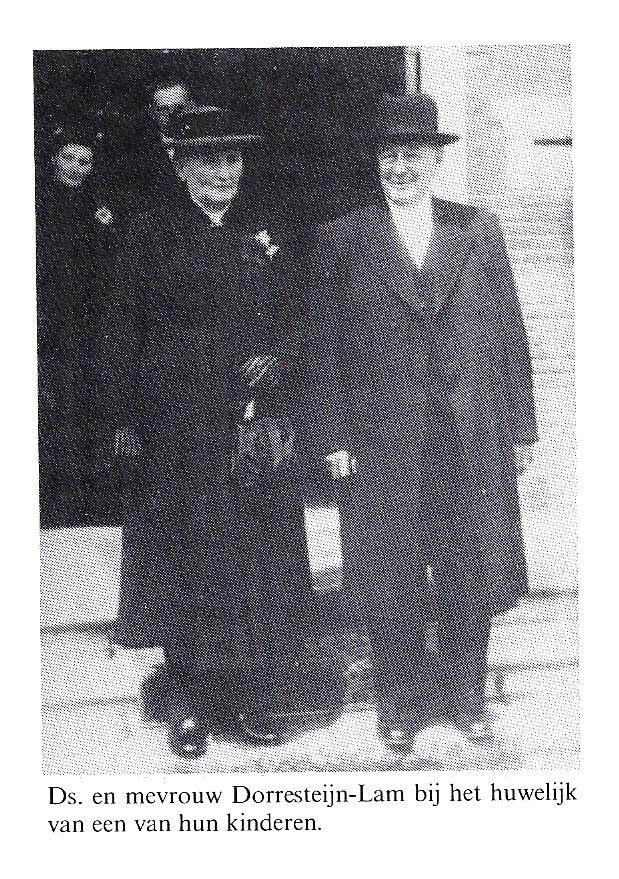 Levensschets ds. T Dorresteijn1. Afkomst en bekeringTeunis Dorresteijn was de leraar die vijfentwintig jaar lang de Gereformeerde Gemeente van Opheusden zou dienen. Een kwart eeuw heeft hij een stempel op de gemeente gezet. Vaak wordt in gesprekken nog aangehaald: "Ds. Dorresteijn zei altijd .. .", of: "Dat deed ds. Dorresteijn altijd zo." Opheusden was zijn eerste gemeente, en het zou zijn enige gemeente blijven. Vandaar dat we iets meer weergeven uit zijn persoonlijk leven, dan bij de andere predikanten is geschied.Rond de eeuwwisseling stonden in de buurt van Utrecht even buiten de stad verschillende boerderijen. Op één van deze boerderijen woonden Steven Dorresteijn en Martina Verkerk. Op 12 februari 1894 werd hun een zoon geboren, die zij Teunis noemden. Hij was vernoemd naar zijn grootvader van vaderszijde. Dit was een godvruchtige man.Hem en zijn vrouw waren vier kinderen geschonken, waarvan hij mocht geloven, dat allen toegebracht zouden worden. Dat geloof is ook bewaarheid. Ook van meerdere kleinkinderen had de Heere hem geopenbaard, dat ze tot God bekeerd zouden worden. Aan zijn schoondochter vertelde hij hierover nog al eens een en ander.Toen de kleine Teunis Dorresteijn nog in de wieg lag, sprak zijn grootvader meer dan eens de woorden: "Als dat mondje eens opengaat …." Toen reeds had hij van Godswege mogen geloven dat z'n kleinzoon dominee zou worden. Teunis was 8 jaar oud, toen zijn grootvader overleed. Dat hij hem beminde en veel met hem omging, bleek wel hieruit, dat hij na het sterven van z'n grootvader, dikwijls verhaalde, wat die hem zoal verteld had. Tijdens de vele wandelingen met zijn kleinzoon, gaf hij hem geestelijk onderricht en later wist Teunis deze kinderlijke onderwijzingen duidelijk weer te geven.Een ander sterfgeval maakte eveneens indruk op zijn kinderlijk gemoed. Dat was het overlijden van zijn zusje Margje, die maar zeven jaar is geworden. Ze had roodvonk en lag buiten kennis. Op een keer deed ze haar ogen open en zei: "Heere, zegen deze spijzen, Amen." Op dit gezegde vroeg haar moeder of ze iets wilde gebruiken. Toen zei ze weer: "Heere, zegen deze spijzen, Amen." Meteen toen ze dit gezegd had zei ze: "Kijk eens moeder, nu komen ze mij halen." Terwijl ze dit zei, stak ze haar beide handjes omhoog en zo heeft ze het tijdelijke met het eeuwige mogen verwisselen. Zijn grootvader van moederszijde, Cornelis Verkerk, was eveneens een godvruchtig man. Over het sterfgeval van Margje kon deze nog dikwijls vertellen. Hij zei dan, dat er op zolder nog een paar klompjes van Margje stonden. Twee jaar lang hebben ze daar gestaan en steeds als hij boven kwam, moest hij de Heere vragen betreffende Margje's afsterven, tot hij een keer naar beneden kwam met de klompjes in zijn handen en sprak: "Nu moeten de kinderen ze maar dragen, want nu weet ik dat Margje is opgenomen in de hemelse heerlijkheid."Opa Verkerk was 28 jaar toen hij trouwde; hij begon in Utrecht een melkzaakje. Hij had beloofd dat 's zondags niet gevent zou worden. Dit deed hij toch en hij heeft het 8 jaar volgehouden. Eens toen hij tijdens het venten langs een kerk kwam, waar ze juist een psalmvers zongen, sloegen dé woorden van dit vers zo bij hem naar binnen, dat hij dacht met een Korach, Dathan en Abiram levend ter helle te zullen varen. Velen van Gods volk zijn nadien bij hem over de vloer gekomen.Landbouwer-oefenaar Wulfert Floor heeft nog in zijn woning geoefend en als Verkerk de verschillende gezelschappen in Utrecht en omgeving bezocht, nam hij zijn kleinzoon Teunis wel eens mee.Als kind was Teunis er getuige van dat zijn vader op krachtdadige wijze tot verandering kwam. In die dagen was er een zuster van zijn vader gestorven. Hij liep dan wel eens te schreien, zodat zijn vrouw dacht, dat hij dat deed omdat z'n zuster gestorven was. Het was echter over zijn zieletoestand. De Heere werkte krachtig met hem door en al spoedig werd hem de Middelaar geopenbaard. De verandering van de vader werd ook zichtbaar in een ernstige opvoeding van de kinderen.Teunis kwam nog al eens te laat thuis en werd daarvoor dan door zijn vader onderhanden genomen. Eens was het weer zo; toen hij de achterdeur opendeed, zag hij zijn vader staan, niet om te straffen, maar wenend bij de koeien over het gedrag van zijn zoon. Dat zou Teunis nooit meer vergeten.Reeds op vierjarige leeftijd had hij indrukken van dood en eeuwigheid. Vanaf die leeftijd sprak hij er dan ook over. Tijdens een kerkdienst - hij was acht jaar - had de dominee de rechtvaardigen aangezegd, dat het hun wel zou gaan en de goddelozen, dat het hun kwalijk zou gaan; na afloop van de dienst bleef hij bij de kerkdeur wachten om de dominee een hand te kunnen geven. Teunis heeft in zijn jeugd veel kloppingen en roepstemmen gehad. Toen hij eens thuis kwam lag er op tafel een boekje met als titel: "De donderslag der goddelozen." Terwijl hij het inkeek vielen zijn ogen op de woorden: Vreselijk is het te vallen in de handen des levenden Gods. Na het lezen hiervan is hij schreiend naar boven gegaan. Het gezin Dorresteijn behoorde in die tijd tot de Gereformeerde Kerk. Later sloten ze zich aan bij de Gereformeerde Gemeente te Zeist, waar destijds ds. H. Roelofsen predikant was. Toen Teunis zeventien jaar was, ging hij bij een gereformeerde dominee ter catechisatie. Op een keer verhandelde deze de inspiratie des Heiligen Geestes.Toen zei Teunis: "Mag ik u een vraag doen, dominee?", waarop deze bevestigend antwoordde. Hij vroeg toen: "Dominee, als u het gebed doet, dan vraagt u de Heere of Hij u de overdachte waarheid in orde voor uw aandacht wil stellen en als u dan preekt, legt u deze voor u en leest hem voor." Op dit gezegde kreeg hij als antwoord: "Domme jongen, denk je, dat een dominee een preek uit z'n hoofd kan doen." Teunis, die niet op z'n mondje was gevallen, zei toen weer: "Er staat in Gods Woord: zegt het de rechtvaardige, dat het hem wel zal gaan, maar wee de goddeloze, het zal hem kwalijk gaan. En dat doet u ook niet." Toen werd deze dominee zo vijandig, dat hij de deur opende en zei: "Vriend, je moet niet verlangen naar zwaarheid, maar naar klaarheid en nu naar buiten en er niet meer in." Zo werd hij bij de gereformeerden weggestuurd. Dit voorval tekent de verhouding van de familie Dorresteijn tot het kerkverband, waarin ze tot dat moment verkeerde. Ze hadden teveel in gezelschapskringen vertoefd' om mee te kunnen gaan met een dergelijke verstandelijke beschouwing van de waarheid. Tijdens de Eerste Wereldoorlog is Teunis drieënhalf jaar in militaire dienst geweest. In maart 1916 werd hij gelegerd in Heukelum in de buurt van Gorinchem om dienst te doen bij een schip. Had hij vrijaf, dan las hij in z'n eentje preken, of andere stichtelijke boeken, zoals de bekeringsweg van Grietje Ver- meer." De Heere bepaalde hem krachtdadig bij z'n ongeluk, zodat hij daar eens wenend neerzat. Een officier die langs kwam en hem daar zo zag zitten, vroeg hem: "Jongen, ben je bang dat er oorlog zal komen", waarop hij de officier antwoordde: "Ik ben nu 22 jaar en heb al 22 jaar oorlog gevoerd tegen een goeddoend God en nu moet ik sterven en die God ontmoeten."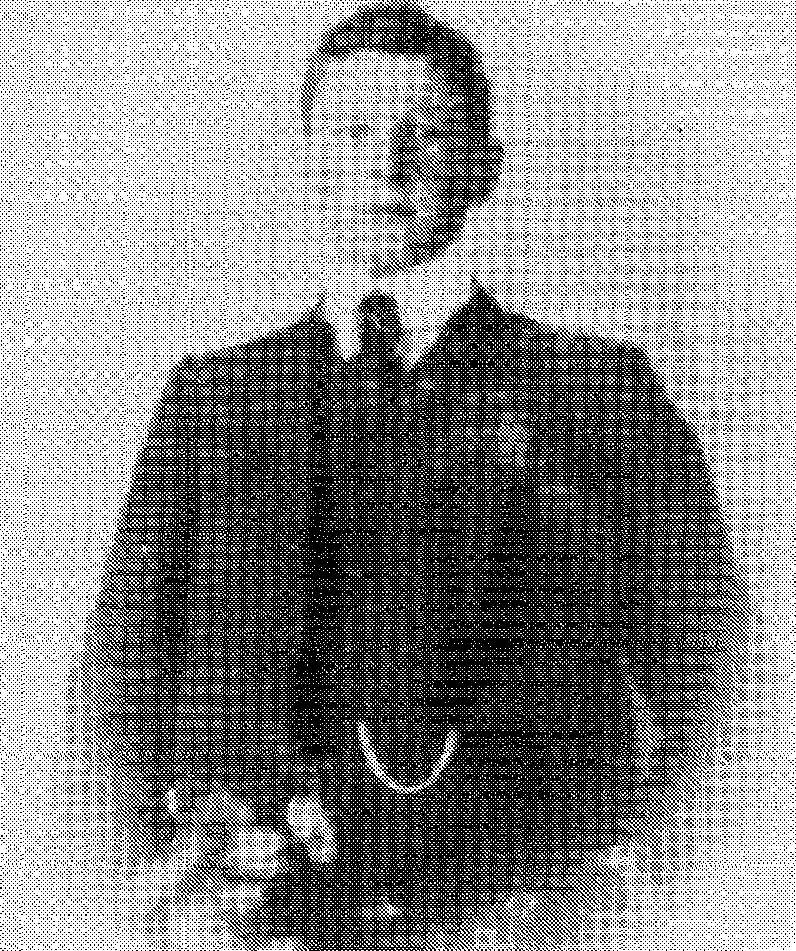 De eerste verademing kreeg hij, na ongeveer zes weken in grote benauwdheid verkeerd te hebben, met deze woorden uit psalm 105: "God zal Zijn Waarheid nimmer krenken. Maar eeuwig Zijn Verbond gedenken." Hij mocht geloven dat er een verbond van eeuwigheid was. Die zalige gesteldheden duurden meestal niet lang, zodat hij dikwijls moest getuigen, dat hij niet kon begrijpen, dat het bij veel mensen zo'n houdbare toestand was. Ook kreeg hij eens die Waarheid: "In de wereld zult gij verdrukking hebben, maar hebt goede moed, Ik heb de wereld overwonnen." De noodzakelijkheid van het bloed van Christus werd hem steeds meer opgebonden.Er was regelmatig gezelschap bij z'n ouders thuis. Op een keer was er niemand die wilde eindigen. Toen heeft Dorresteijn voor het eerst hardop geëindigd. Hiervan heeft hij later gezegd, dat hij het niet laten kon, omdat de Heere het zo waardig is. Bijzondere banden vielen er in die tijd met verschillenden van Gods volk uit Utrecht en omgeving. Met een van hen, een zekere Verburg, liep Teunis eens over de straat, terwijl hij voortdurend liep te zuchten. Hierop vroeg Verburg: "Wat scheelt er toch aan?" Hij wilde het echter niet vertellen. Toen zei die man: "Ik zal je eens een vraag stellen: wat is meer één of tien?." Dorresteijn antwoordde hem: "Toen ik tien zonden had, deed ik al mijn best om ze te boven te komen, maar nu ben ik één klomp van zonden en ongerechtigheid."Niet ver van de ouderlijke woning aan de Blauwkapelseweg te Utrecht, woonde een vrouw, die in dezelfde tijd als Teunis tot verandering was gekomen. Met haar, ze heette Marie van de Weg, voerde hij eveneens onvergetelijke gesprekken. Op een keer toen hij goed gesteld was, zei hij tegen haar: "Ik heb alles verloren en Jezus verkoren. Nu mis ik nog een ding: wiens Eigen ik ben. Maar ik zal niet rusten tot het mij zal gebeuren." Marie van de Weg, die er al meer kennis van had, zei daarop: "Dat moet je maar doen hoor!" Verder zweeg ze. Een paar dagen later zei hij tegen Marie van de Weg: "Wat heb je mij bedrogen, want wat ik meende, ging niet door."Zo kreeg hij onderwijs van het geoefende volk, ondermeer van de latere Utrechtse ouderlingen Henk Rijksen en Jan van de Geer. Meerdere malen werd Dorresteijn "in het Borgwerk ingeleid." Het kwam toen al in zijn hart dat hij dominee zou worden, maar dan dacht hij vanuit zijn onwaardigheid: Hoe komt een mens met zulke vuile klederen aan zo'n begeerte.Hij kerkte in Utrecht wel bij de oude kruisdominee H.M. van der Vegt, bij de oude ds. Van Minnen en later ook wel eens bij ds. J.P. Paauwe, die na de eeuwwisseling eens in de veertien dagen in Utrecht preekte." Eens ging hij naar de laatstgenoemde. Zijn moeder zei nog tegen hem: "Jongen, ga je de koek halen", waarop hij antwoordde: "Dat zal mij wel nooit meer gebeuren." Ds. Paauwe preekte uit Psalm 72:16: "Is er een hand vol koren in het land op de hoogte der bergen, de vrucht daarvan zal ruisen als de Libanon." Toen hij thuis kwam zei hij: "Ik heb geen veertig dagen, maar voor m'n hele leven weer bijgetekend." In 1918 kwam Dorresteijn in Zeist onder het gehoor van ds. H. Roelofsen. Vanuit de ouderlijke woning was het ongeveer een uur lopen. Op een keer ging Dorresteijn tijdens de kerstdagen weer naar Zeist. Toen hij na afloop van de dienst onderweg naar huis liep, was het steeds maar in zijn hart: "Was Deze niet de Zoon des timmermans?" Hiermee werd hij zo veroordeeld, dat hij meende het Middel tot zaligworden verzondigd te hebben. Daar heeft hij het toen erg benauwd onder gehad. Samen met zijn aanstaande vrouw deed hij belijdenis in de Gereformeerde Gemeente van Zeist. Vooraf had hij ds. Roelofsen mogen meedelen hoe hij in de ruimte was gekomen met de woorden: "Ik ben niet gekomen om te roepen rechtvaardigen, maar zondaren tot bekering." Ds. Roelofsen vertelde toen dat hij met dezelfde woorden tot ruimte was gekomen. Op 23 september 1920 heeft dezelfde predikant in het pas geopende kerkgebouw aan de Zandhofsestraat34 in Utrecht het huwelijk tussen Teunis Dorresteijn en Geertruida Lam bevestigd; de tekst was Hoséa 2:18 en 19. De voorafspraak handelde over: "Zoekt eerst het koninkrijk Gods en Zijne gerechtigheid"; ds. Roelofsen zei nog: "Dat heeft deze jongeling gedaan."2. Veehouder te StolwijkHet echtpaar Dorresteijn vestigde zich in 1920 op een eigen boerderij aan de Beierscheweg te Stolwijk. Het huwelijk werd met een achttal kinderen gezegend. Dorresteijn wilde graag boer worden, ook al werd de begeerte tot het predikambt steeds sterker. Het volk Gods uit de kring van de ouderlijke familie had er ook werkzaamheden mee. Marie van de Weg vroeg nog bij het vertrek naar Stolwijk: "Teunis, moet jij nu boer worden?" Zij kreeg als antwoord:"Ja Marie, ik moet boer worden."Later schreef Dorresteijns echtgenote": "Wij hebben van 1920 tot 1937 tegen de stroom in op de boerderij gezeten; veel koeien dood gehad en veel in zijn onbekwaamheid gelopen ( ...) je kon toch altijd merken, dat hij er mee liep 'om dominee te moeten worden en niet te kunnen."Op de boerderij werden Dorresteijn en z'n vrouw in beslag genomen door de beslommeringen van het leven. De tegenslagen bleven niet uit: Naast rundvee ging er een hele schuur met varkens dood aan de varkenspest. Op een keer had Dorresteijn zich 's morgens verslapen en naar hij meende, was er geen tijd meer om zijn knieën te buigen. Hij dacht het later wel te doen. Tot drie keer toe stelde hij het uit het Aangezicht des Heeren te zoeken. Toen begon het zo te stormen, dat de dakpannen van de koestal waaiden. Dorresteijn ging met een ladder naar boven om het dak weer dicht te krijgen. Dit mislukte echter, zodat hij weer naar beneden kwam. Onder aan de ladder keek hij naar boven en kreeg de waarheid: "Die Mij eren, zal Ik eren, maar die Mij versmaden zullen licht geacht worden." Toen is hij naar de varkensschuur gegaan en mocht op de zolder in de schuld komen. Hij kreeg er een geopende toegang door het bloed van Christus. Hij mocht geloven: "Ik zie geen zonde in Mijn Jacob en geen overtredingen in Mijn Israël." Weer in de koestal gekomen, ging hij op een melkblok zitten en zei: "Dat de Heere veel van Zijn volk houdt weet ik, maar dat Hij nu ook zoveel van mij houdt." Dit bracht hem in diepe vernedering. Hij zei er nog bij: "Er zal er geen een meer vallen", daarmee doelde hij op de dakpannen.Het gezin Dorresteijn had zich aangesloten bij de Gereformeerde Gemeente te Gouda. Vanuit de Beiersche buurt liep men hier 's zondags naar toe. In de tijd van ds. J. Overduin (1922-1924) lag het echter niet zo vlak tussen Dorresteijn en Gouda. Er waren daar in de gemeente nogal eens problemen; ook Dorresteijn had meermalen op- en aanmerkingen over een en ander gemaakt. In 1923 heeft hij voor het eerst in het openbaar gesproken. Dat was op de begrafenis van grootvader Verkerk te Utrecht. Op verzoek van een aantal jongens uit Stolwijk (zowel van N.H.- als van G.G. zijde) nam Dorresteijn in 1926 de leiding op zich van een jongelingsvereniging. Ter gelegenheid van de eerste jaarvergadering heeft hij gesproken over art. 36 van de Ned. Geloofsbelijdenis en wel over de woorden, die er destijds door de Gereformeerde Kerken uit geschrapt zijn. Plaats van samenkomst was eerst de Christelijke school te Stolwijk, later het kerkgebouw van de in 1930 ingestelde afdeling van de Gereformeerde Gemeente te Gouda in deze plaats. Bestuursvergaderingen hield Dorresteijn bij zich aan huis. Steeds duidelijker kwam openbaar dat hij geen boer zou blijven. Vanaf 1929 gaf hij leiding aan een zondagsschool in de Beiersche Buurt, waar behalve kinderen ook altijd een aantal volwassenen kwam luisteren. De zondagsschool werd gehouden in een gebouwtje langs de Beierscheweg, waar Dorresteijn gedurende een anderhalf uur zijn hoorders het Pad des Levens aanwees.Het gezin had niet alleen te kampen met verlies aan vee; ook in het gezinsleven bleven tegenslagen niet uit: de ouders moesten twee kinderen grafwaarts dragen. Op zondag 9 juni 1929 verdronk het oudste dochtertje Corrie, toen ze op weg was naar de zondagsschool. Ze werd 6 jaar en 8 maanden oud. Ds. R. Kok heeft de begrafenis geleid. Vooral Dorresteijns vader heeft veel werkzaamheden met dit meisje gehad. De bedroefde vader en moeder kregen al spoedig tijding van hem, dat hij mocht geloven, dat Corrie boven was; de woorden die Dorresteijns vader daarvoor gekregen had, waren: "Zo is er nu geen verdoemenis voor degenen, die in Christus Jezus zijn." Grootvader Dorresteijn wist al direct na de geboorte, dat zijn kleindochter een gekende des Heeren was. Tijdens een bezoek bij zijn zoon Teunis, zei hij, wijzend op de kleine Corrie: "Dit is er eentje van eeuwigheid gekend." In 1933 werd de jongste zoon, Wichert, geboren. Dit kind is slechts een jaar oud geworden. Tien dagen voor het gestorven is, zei Dorresteijn al, dat het spoedig heen zou gaan. Hij had de waarheid gehad:"'t Is Israëls God, Die krachten geeftVan Wien het volk Zijn sterkte heeftLooft God, elk moet Hem vrezen."Het jongetje werd ziek en zijn toestand werd zo ernstig, dat het moest worden opgenomen in het ziekenhuis te Utrecht. Na een licht herstel aanvankelijk, kwam echter op een morgen de tijding dat het kind gestorven was. Dorresteijn begaf zich direct weer naar het ziekenhuis. Eén van de zusters ging mee om naar het ontzielde lichaampje te gaan kijken. Op het gezegde van de zuster: "Zo'n stumper", zei Dorresteijn: "Nee zuster, het is geen stumper. Dit is Jacob, dit is 't vroom geslacht, volgens Psalm 24." En later kreeg hij nog: "Voor Salomo"; hij mocht geloven dat die kleine voor de Meerdere Salomo was.Na een poosje diaken te zijn geweest, werd hij in 1934 ouderling van de afdeling Stolwijk. Ds. W.C. Lamain bevestigde hem in het ambt. In een brief uit 1966 naar aanleiding van het overlijden van ds. Dorresteijn, komt ds. Lamain daar nog op terug. Hij schrijft aan de weduwe Dorresteijn: "Waar zijn de jaren gebleven, dat ik Uw geliefde man mocht bevestigen als ouderling in Stolwijk".3. Roeping tot het predikambtOmstanders konden altijd merken, dat Dorresteijn er mee liep om dominee te worden. Hij zei wel eens, als hij zo goed gesteld was dat hij sterven kon, desondanks 80 jaar te willen worden, als hij maar voor één mens het middel tot zaligheid mocht zijn. De roeping tot het ambt heeft hem dikwijls veel strijd gekost.Op een morgen in de zomer van 1936 kreeg hij de woorden: "Hij, Die u roept is getrouw; Die het ook doen zal." Hiermee kreeg hij z'n totale onbekwaamheid tot het ambt in te zien. Maar de Heere kwam over met "Ik heb u bekwaam gemaakt om te zijn een dienaar des Nieuwen Testaments, niet der letter, maar des Geestes", 2 Cor. 3:6. Hij heeft de tijd afgewacht en is, toen die rijp was, naar de kerkenraad van Gouda gegaan om een attest. Teleurgesteld keerde hij huiswaarts. De kerkenraad wilde hem nl. geen attest verstrekken voor het curatorium. Zijn vrouw zei nog: "Het verwondert me niets", omdat het met Gouda niet zo erg vlak lag40. Wilde Dorresteijn zich op de classis beroepen, dan moest hij dat de volgende dag voor vijf uur 's middags doen. In de namiddag van diezelfde dag ging hij de hooiberg in, naar z'n huisgenoten dachten, om hooi af te werpen. Daar mocht hij echter op de knieën komen en kreeg hij met kracht de woorden: "Zou Ik het zeggen en niet doen; spreken en niet bestendig maken?" Via de classis Rotterdam van 21 juni 1937 werd hem het vereiste attest verstrekt. Hij ontmoette daar o.a. Chr. van de Woestijne, zijn latere medestudent, die al een jaar aan de theologische school studeerde. Ds. G.H. Kersten had hem meegenomen en gezegd: "Jongen, ga maar eens mee naar de vergadering, misschien dat je later ook wel eens voor zulke dingen komt te staan." Van de Woestijne hoorde Dorresteijn verslag doen van zijn bekering en roeping en "toen werd de band tussen mij en hem gelegd". Op 30 juni 1937 werd Dorresteijn toegelaten tot de theologische opleiding.De boerderij werd verkocht en het gezin vestigde zich in de Bethlehemstraat te Rotterdam. Een tijd van studie brak aan. Zoals gezegd, ontstond in die tijd een bijzondere band met zijn medestudent Chr. van de Woestijne en vooral met ds. G.H. Kersten, aan wie hij zich verbonden wist "met banden die voortvloeien uit het soevereine welbehagen Gods." Ds. Dorresteijn zou later steeds met achting over "zijn geliefde leermeester" spreken en haalde graag aan wat ds. Kersten hem voorhield: "Staat op de wachttoren'''.In oktober 1938 schreef ds. Kersten in "De Saambinder": "Zoo zachtkens aan zullen Dorresteijn en v.d. Woestijne in de gemeenten gaan proponeren. Zij, die deze vrienden een Zondag of met Dankdag a.s. wensen te ontvangen, zullen wel spoedig aan ons adres hun verzoek zenden. En dan verneem ik wel gaarne hoe het met hen gegaan is. Legge de Heere hun vele, vele noden in het gebed van Zijn volk."De heer Dorresteijn sprak voor het eerst in Middelharnis uit Jes. 1:18. Veertien dagen later schreef de hoofdredacteur van "De Saambinder": "Nadat de studenten Dorresteijn en v.d. Woestijne enkele malen in een weekdienst zijn opgetreden, hopen zij a.s. Zondag een woord te spreken. De Heere mocht hen nabij zijn en diepe indrukken schenken van hun eigen onbekwaamheid tot het spreken van Gods Woord, opdat zij hun sterkte in Hem vinden mogen. Een dominé, die in eigen schatting kan preken, is al een zeer slechte, hoeveel gaven hij ook bezitten mag. Voor zulke leeraars beware ons de Heere. Maar als zij het dan niet kunnen, gedenke het volk van God hen in de gebeden." Dorresteijn had vroeger ook nog een vriendin, Rika van Beek. Hij zei wel eens, als hij iets aan haar vroeg, ze niets terug zei, maar dan betaalde ze hem uit met tranen. Toen hij, als student, een leer voor Ds. Van Oordt in Zeist gepreekt heeft, had ze voor het eerst kerktelefoon. Toen hij in Zeist aankwam was Vrouw Van Hal uit Veenendaal al bij de koster. Ze schrijft er nog over aan zijn moeder:Veenendaal, 19 december 1938Waarde Fam. Dorresteijn.Wij kunnen u meedelen, dat hier alles nog in een redelijke welstand mag verkeren, hopende van u hetzelfde te mogen horen. Ik zou gisteren nog naar u zijn gekomen, was de afspraak met Rijk. Die had mij Vrijdag in Zeist, hij de koster, bij Roggeband gebracht en dan zou hij mij Maandag halen en bij u brengen, maar hij had het niet durven wagen door de vorst, dat alles bevriezen zou. Tennis hij heeft mij opgelegd om bij jullie de groeten te doen van hem en toen vraagde ik hem, wat ik dan zeggen moest. Toen zei hij: "Zeg maar, dat het gegaan heeft."O, Dorresteijn en vrouw, toen ik hem Zondagmorgen de kansel zag beklimmen, was ik zo ontroerd, of het mijn eigen zoon was. O lieve vriendin wat een vrijmacht Gods. O, Dorresteijn en toen de Heere, hem zoveel vrijmoedigheid schonk, kon ik het niet op; mijn hart werd week gemaakt van de gunste Gods, zo zuiver de waarheid uit te mogen dragen en dat zonder boekje. O, Dorresteijn, dat de Heere nog zulk zaad uit zijn lenden voortgebracht heeft en Vrouw Dorresteijn nog zulk een zaad onder het hart gedragen heeft. O, mocht de Heere u daar licht over geven, dat gij geen rust meer hebben mocht, dat de Heere aan u doen mag, wat Hij aan dat ware volk gedaan heeft. O, ik zou het u van harte toewensen. Zulk een zaad voortgebracht en zelf nog geen bewustheid te hebben, wens ik u toe Vrouw Dorresteijn, dat de Heere aan u doen mag, wat Hij dat arme verloren volk in zichzelve, gedaan heeft. Die laat dat hoge Wezen nooit verlegen staan. Daar gevoelde ik Zondag wat van, En van het volk waren er ook mede verblijd, daar er nog zulke jongen op mochten staan, daar de waarheid schaars wordt in onze tijd. Hij had het over Jeremia 30 vers 21, 22. En zijn Heerlijke zal uit hem zijn, en zijn Heerser uit het midden van hem voortkomen; en Ik zal Hem doen naderen, en Hij zal tot Mij genaken; want wie is hij, die met zijn hart Borg worde om tot Mij te genaken? spreekt de Heere. En gij zult Mij tot een volk zijn en Ik zal u tot een God zijn. En 's avonds Kolossensen 2 vers 13. En Hij heeft u, als gij dood waart in de misdaden en in de voorhuid uws vleses, mede levend gemaakt met Hem, al uw misdaden u vergevende. O, Dorresteijn en vrouw, ik was zo voldaan wat de Heere voor Zijn volk is gevende in de ure waarin hij het nodig heeft. Wij hebben elkander de hand mogen drukken onder de gunste Gods en makkelijk tegen gepraat. Wat een gunst als hij elkander zo ontmoeten mag. O zo vrij waren wij tegen elkander. O zo eerlijk voor dat Hoge Wezen, dat kan ik nog niet verklaren.Nu de hartelijke groeten van al mijn kinderen aan u allen. Sluit hiermede. Uw vriendin in den HeereVrouw van Hal.Tijdens zijn studie werd Dorresteijn ook heftig aangevallen. Hij zag er zo tegenop om te preken. Als hij moest preken. Eens kwam Ds. P. Honkoop met zijn schoonmoeder. Dat was een vriendin van hem. Dorresteijn zat erg in de put. Hij zei: "Er komt niets van terecht." Ds. Honkoop, die ervaring had met Gods leidingen en met aanvechtingen bemoedigde hem dan.Zondag 30 oktober was Dorresteijn in Ouddorp. Van af deze tijd ging hij 's zondags steeds uit preken, terwijl hij in de week de lessen van ds. Kersten en de heer A. van Bochove volgde. Zijn prediking vond weerklank in de harten van Gods volk. In december mocht hij voorgaan in Zeist in de plaats van ds. Van Oordt. Vrouw Van Hal uit Veenendaal, die daarbij aanwezig was, kon niet nalaten een briefje naar Dorresteijns ouders in Utrecht te schrijven": "O, Dorresteijn en vrouw, toen ik hem Zondagmorgen de kansel zag beklimmen, was ik zo ontroerd, of het mijn eigen zoon was. O lieve vriendin wat een vrijmacht Gods. O, Dorresteijn en toen de Heere hem zoveel vrijmoedigheid schonk, kon ik het niet op; mijn hart werd week gemaakt van de gunste Gods, zo zuiver de waarheid uit te mogenIn de curatoriumvergadering van 25 juni 1940 werd hij na een gedaan preekvoorstel over Romeinen 6:6 en 7 met algemene stemmen beroepbaar verklaard; uit 14 beroepen werd dat naar Opheusden aangenomen.In 'De Saambinder' schreef ds. G.H. Kersten een verslag van de curatoriumvergadering van 25 juni 1940.THEOLOGISCHE SCHOOLDinsdag 25 Juni vergaderden curatoren der Theologische school te Rotterdam. Het Was een drukke dag, daar èn de eind- èn de overgangs- en de toelatingsexamens moesten worden afgenomen. De beide eerstgenoemden werden dan ook zeer verkort.Na het examen in de vakken werd den broeders Dorresteijn en v. d. Woestijne een tekst opgegeven, waarvan zij in de middagvergadering een preekvoorstel hadden te doen, n.l. Rom. 6 : 6, 7 en Rom. 6 : 10. 11.Met algemene stemmen werden beide broederen beroepbaar verklaard in de Gereformeerde.Het moge den Heere behagen hen in de gemeenten met rijken zegen te doen arbeiden. De nood is groot; daarom is te meer te waarderen, dat een tweetal. leeraren weldra tal worden toegevoegd tot het getal predikanten. De Heere bedele hen met genade en gaven en verlene hun een steeds meerdere lust om Zijn Woord naarstig en ijverig te onderzoeken. De gemeente toch heeft, vooral in deze tijden van diep verval en onder de oordelen, waarmede God ons rechtvaardig bezoekt, voor alles nodig uit het Woord Gods onderwezen, vermaand en vertroost te worden. Dat door hun dienst vele mochten in het hart getroffen worden en Gods volk meer en meer woede opgebouwd in het allerheiligst geloof.Een nieuwe student werd aangenomen: drie werden er afgewezen. O, het is toch zulk een zwaar werk in dezen te beslissen. De Heere geve Zijn zegen over de genomen besluiten. Den heer L. Rijksen uit Utrecht verlene Hij wat hem van node is, om het onderwijs aan de school te volgen.Opnieuw wacht met September dan de arbeid. De Heere geve Zijn volk ons in den gebede te gedenken en die les geven en die les ontvangen. Voor beiden is het werk zwaar, doch de Heere kan krachten geven en wijsheid van boven. Hij zegene het onderwijs tot heil der gemeenten. Enz.4. Toegelaten tot de volle bedieningOp de vergadering van de classis Amsterdam, gehouden te Utrecht op 21 augustus 1940, werd het classicale examen afgenomen'. Aan de orde kwam het verzoek van Opheusden tot onderzoek van kandidaat Dorresteijn. Ds. M. Heikoop werd verzocht het examen te leiden en hij stelde achtereenvolgens aan de orde: "dogmatiek, kerkrecht, homiletiek en catechetiek", terwijl daarna ds. J. Fraanje nog enkele vragen stelde, die alle naar tevredenheid werden beantwoord. Unaniem werd het onderzoek goedgekeurd. De kandidaat kreeg vervolgens een half uur de tijd zich voor te bereiden op het houden van een korte predicatie over een opgegeven tekst. Dat was uit 1 Petrus 1:5: "Die gij in de kracht Gods bewaard wordt door het geloof, tot de zaligheid die bereid is om geopenbaard te worden in den laatsten tijd."Na het houden van de rondvraag, ging de classis over tot het beluisteren van kandidaat Dorresteijn. Deze sprak achtereenvolgens over:1. Wie bewaard worden.2. Waarin ze bewaard worden.3. Waartoe ze bewaard worden.Na deze verhandeling werd hem verzocht zich een ogenblik te verwijderen en besloot de classis hem toe te laten tot de volle bediening van Woord en Sacramenten. Ds. Van Oordt, als voorzitter, deelde hem het besluit mee en wenste hem toe, "dat hij een klein mens mag zijn in zichzelven en een arme van Geest, om wijs te mogen zijn in genade en kennisse Gods. Dat hij zelf alle dagen mag leren sterven en vele parelen mocht hechten aan den Middelaarskroon van Christus."Daarna wendde ds. Van Oordt zich tot de afgevaardigden van Opheusden en "wenst hun van harte geluk met de komst van hun nieuwen leraar candidaat Dorresteijn en hoopt, dat ze in vrede mogen samenleven en samen werken om Gode de eer te geven om Christus wille."In 1939 had Dorresteijn al eens in Opheusden gesproken en toen hij thuiskwam, had hij tegen zijn vrouw gezegd: "Wat is het daar mooi. Als je op die dijk loopt, dan kun je zo de Grebbeberg zien". Het was echter zijn begeerte niet om naar Opheusden te gaan. Later zei hij over deze spannende tijd van beslissen: "Dan is toch onze herinnering aan de vele beroepen, die destijds op ons werden uitgebracht. En gelijk wij reeds een plaats naar menselijke keus verkoren hadden, n.l. Oudemirdum in de provincie Friesland gelegen, hebben wij nooit de vrijmoedigheid gehad om die gemeente daarmee bekend te maken. En wat de oorzaak en de omstandigheden daartoe waren? God voert Zijn raad uit door de donkerste omstandigheden van het ondermaanse en zo vaak moeitevolle leven. Hij is aan tijd noch plaats gebonden en Zijn toezicht gaat toch over alles. Later hebben we het begrepen waarom we het beroep naar Oudemirdum niet konden en ook niet mochten aanvaarden, want Opheusden moest komen. Terwijl we dan na ettelijke dagen een beroep naar Opheusden ontvingen, streed het tegen ons gemoed, want ons vlees had de plaats Opheusden niet verkozen. Hoewel we dan uit vleselijke liefde een andere plaats verkoren hadden, nochtans ging het werk des Heeren in alle omstandigheden van het leven door. Dan denken we terug, hoe de Heere ons hart daarvoor kwam in te winnen met het woord, hetwelk David getuigde in de 121e psalm en daarvan het tweede vers: "Hij is, al treft u 't felst verdriet, uw Wachter." Op zondag 21 juli 1940 preekte de heer Dorresteijn in Bodegraven. Zijn vrouw was meegegaan en de zondag over hadden ze doorgebracht op een logeeradres. 's Maandagsmorgens zei Dorresteijn tegen haar: "We gaan naar Opheusden" en zo werd de terugreis naar Rotterdam aanvaard. Reeds de volgende dag stond het vermeld in "De Banier", die toen als dagblad verscheen." Groot was de blijdschap in Opheusden, toen het heuglijk nieuws bekend werd. Ouderling Joh. Verwoert opende de brief en riep onmiddellijk een van zijn zoons: "Ga op een draf naar Jan Weijman, en zeg hem dat Dorresteijn het beroep heeft aangenomen." Toch waren er leden in de gemeente die er werkzaamheden mee gehad hadden. Een ervan was vrouw Vermeer uit Kesteren. 's Zondags toen ze met haar gezin over de dijk kwam aanlopen om naar de kerk te gaan, zag ze juist ouderling Verwoert met de brief in de hand zijn huis uit komen. Tegen haar zoon, zei ze toen: "Dat had ik hem ook wel kunnen vertellen, dat Dorresteijn naar Opheusden zou komen..."Met de komst van kandidaat T. Dorresteijn kwam er een einde aan het ruim 12-jarig consulentschap van ds. J.R. van Oordt.Voor ds. Van Oordt betekende dit tevens het einde van zijn ruim twaalfjarig consulentschap van de gemeente van Opheusden. De vergadering van de classis werd besloten met het toezingen "van den nieuwen leraar" met psalm 134:3, waarna de praeses voorging in gebed. Ds. Van Oordt kon helaas vanwege de beperkte vervoersmogelijkheden niet bij de bevestiging en de intrede aanwezig zijn.Bevestiging en intrede te Opheusden Donderdag 29 augustus 1940 was het voor de Gereformeerde Gemeente van Opheusden een blijde dag. Na een vacante periode van twaalf jaar, waarin de Heere de gemeente staande had gehouden, beklom er weer een nieuwe herder en leraar de kansel. De bevestiging en intrede vond plaats in de eigen kerk. Met het oog op de vele genodigden en het toch al krappe gebouw, zag de kerkenraad zich genoodzaakt de ouders te verzoeken hun kinderen beneden de twaalf jaar bij de intrede niet mee te nemen naar de kerk. Er dreigde een nijpend plaatsentekort. Bovendien werd de consistorie in orde gemaakt, zodat ook daar mensen konden zitten.Reeds op 30 augustus verscheen er in "De Banier" een uitgebreid artikel over deze bijzondere diensten. Het onderstaande verslag uit "De Saambinder" verscheen veertien dagen later en is naar alle waarschijnlijkheid van de hand van ds. Kersten zelf:"Ds. T. Dorresteijn.Donderdag 29 Augustus j.l. werd candidaat Dorresteijn in het ambt van herder en leraar der gemeente te Opheusden bevestigd. De gemeente was 12 jaren zonder eigen leraar geweest. Hare blijdschap was dan ook groot, dat de lege plaats thans weer werd vervuld. Niettegenstaande bevestiging en intrede op denzelfden werkdag geschiedden, was de belangstelling dan ook zo groot, dat het kerkgebouw de opeengepakte schare nauwelijks kon bevatten.Ds. Kersten wees in zijn voorafspraak op het voorrecht, dat Opheusdens gemeente is ten deel gevallen, nu uit de vele op hem uitgebrachte beroepen Ds. Dorresteijn dat van Opheusden heeft moeten aanvaarden, om hier het Woord Gods te spreken. Van den dienaar en diens ambt wenst de bevestiger dan ook in de zo gewichtvolle ure te spreken.Tot tekst koos hij Openb. 22:16: Ik, Jezus, heb Mijn engel gezonden om ulieden deze dingen te getuigen in de gemeenten. Ik ben de wortel en 't geslacht Davids, de blinkende morgenster.Dit woord wijst:I. op den Zender;II. op de zending;III. op het getuigenis van den dienaar des Woords.I. De Zender noemt Zichzelf: Ik, Jezus, de wortel en het geslacht Davids, de blinkende morgenster. Hij is Jezus, dat is de Zaligmaker, Die de zaligheid door Zijn bitter lijden en sterven voor al Zijn uitverkorenen verwierf en Die ze den Zijnen in den tijd des welbehagens ook toepast. Verwerven en. toepassen kunnen van elkander niet gescheiden worden. Hij is de wortel en tevens het geslacht Davids. David was door Hem en Hij is uit Davids lendenen, zooveel het vlees aangaat. En Hij is de blinkende morgenster. De ster van wie Biléam sprak, Die den dag der eeuwige verlossing brengt. Hij is Zender van de dienaren. Hij, het gezegend Hoofd Zijner duurgekochte gemeente roept en bekwaamt hen. Hij opent hun de Schriften en Hij bewaart hen, Hij, Die de zeven sterren in Zijn rechterhand houdt. Welk een vertroosting ligt er voor Gods knechten in door het getuigenis des Heiligen Geestes, het bewustzijn in zich te hebben van dezen Zender geroepen te zijn. In welke benauwde tijden zij ook mogen komen, zij zullen van Hem worden beschut in alle gevaren.II. Van hun zending spreekt de tekst als zij genoemd worden "Mijn engel." In de zeven Brieven wordt telkens weder van den engel der gemeente gesproken en daardoor wordt de leraar verstaan. Deze is Gods bode, Gods gezant. Deze benaming wijst op de grote betekenis van de zending. Onze vaderen spraken wel van de ambassadeurs des hemels. Zij hebben Gods werk te doen. De vrucht van hun arbeid heeft de Heere in Zijn hand gehouden, maar de getrouwe bediening is hun opgelegd. Met verloochening van zichzelf hebben zij het Woord te brengen, dienend waartoe God hun gebruiken wil, daar de Heere verheerlijkt wordt in degenen, die verloren gaan, zoowel als in degenen die behouden worden. Dat het hun dan niet ontmoedige als moeten zij met Jesaja klagen: "Wie heeft onze prediking geloofd en aan wien is de arm des Heeren geopenbaard."III. Zij hebben te getuigen in de gemeenten. "Deze dingen." Leven en dood hebben zij voor te stellen (vs. 14, 15). De trouw van Christus aan de Zijnen te verkondigen (v. 13) en tot Hem te nodigen (vs. 12). Ja, van de eeuwige gelukzaligheid hebben zij te getuigen, van de stad die fundamenten heeft, welker Kunstenaar en Bouwmeester God is (vs. 1-4).Na een kort toepasselijk woord werd tot de bevestiging overgegaan. Plechtig klonk het zoo gewichtvolle antwoord van den te bevestigen leraar: "Ja ik van ganser harte."Aan de handoplegging namen deel Ds. J. Fraanje en Ds. M. Heikoop, die de geopende Bijbel boven het hoofd van Ds. Dorresteijn hielden.Staande zong de gemeente Ps. 134:3. Daarna werd de "vermaning" van het formulier gelezen en de dienst beëindigd, nadat nog gezongen was Ps. 90:9.Behalve de burgemeester en wethouders, woonde Ds. Doornenbal, Ned. Herv. predikant te Kesteren, de dienst bij. Ook de studenten der Theol. school waren aanwezig, benevens vele ouderlingen der classe. Ds. Van Oordt en Ds. Kok waren tengevolge van de tijdsomstandigheden verhinderd.Des namiddags te 3 uur deed Ds. Dorresteijn zijn intrede. Weer was een grote menigte in het kerkgebouw saamgepakt. Met vreze en toch ook met verlangen had de nieuwe Lear deze ure tegemoet gezien. Met vreze als hij zag op zijn onbekwaamheid tot de vervulling van het gewichtvol ambt. Als Paulus zeide: "Wie is tot deze dingen bekwaam" hoe veel te meer moest hij dit dan uitroepen. En toch anderzijds heeft de Heere een verlangen in het hart gelegd naar de vervulling van de roeping, waartoe Hij Zelf Zijn knechten dringt. Voor de eerste maal dan als herder en leraar der gemeente optredend, bepaalde hij haar bij 1 Cor. 2:1, 2: En ik, broeders, als ik tot u ben gekomen, ben niet gekomen met uitnemendheid van woorden of van wijsheid, u verkondigende de getuigenissen van God. Want ik heb niet voorgenomen iets te weten onder u dan Jezus Christus en Dien gekruisigd.Handelend uit dit woord van de ware Evangelieprediking, bepaalde Ds. Dorresteijn de gemeente: I. bij de wijze; II. bij het wezen; III. bij het voorwerp van deI. De wijze der prediking is in eenvoud en oprechtheid. Als de van God geroepen Apostel der Heidenen predikte Saulus in het machtige Korinthe zijner dagen, beroemd om zijn wijsheid, berucht vanwege de zonden. Tegenover de ijdele wetenschap der wereld nu stelde Paulus, die als een eenvoudig tentenmaker de stad was binnengetreden, de wijsheid Gods, die van Boven en die zuiver, vreedzaam, bescheiden is. Niet met uitnemendheid van woorden of van wijsheid, door de Korintiërs gezocht, maar in de betoning van Gods kracht sprak hij de woorden des eeuwigen levens. Niet als mensen behagende, maar als een dienstknecht van Christus. En daarin wenste Ds. Dorresteijn Paulus zich te mogen stellen tot een voorbeeld, ziende op het gewicht zijner bediening en op den dag waarin Gods knechten met de gemeenten staan zullen voor Gods rechterstoel.II. Zo zal alleen het Wezen van de prediking tot zijn recht komen. Van dat wezen spreekt de tekst in de woorden: "U verkondigende de getuigenis Gods." Dat getuigenis is van God Zelf gegeven. Het is gedocumenteerd in Zijn Woord. Bij dat Woord hebben Gods knechten te blijven. Dit getuigenis betuigt, dat God de zaligheid bereid heeft naar Zijn welbehagen in Christus, Die in de wereld gekomen is om zondaren zalig te maken. Het is aller aanneming waardig. Doch daartoe is nodig het oprecht geloof, dat van den Heere gewrocht wordt in de harten van Zijn uitverkorenen en waartoe Hij als middel gebruiken wil de verkondiging Zijns Woords. God roept Zijn knechten tot die verkondiging. Hij zendt hen uit en geeft hen bevel alzo te spreken. Zij hebben beide te verklaren en toe te passen en het woord op de harten der hoorders te binden. Zoo alleen zullen zij verkondigen het getuigenis Gods.III. Voorwerp van de prediking is Christus, gelijk Paulus met heiligen ernst betuigt in het 2e vers. Hij alleen is de grond waarop een verloren, doemwaardig zondaar wordt met God verzoend. Hij is Jezus, dat is Zaligmaker; de Christus, de Gezalfde des Vaders, gezalfd tot Profeet en Priester en Koning; van eeuwigheid verordineerd en in den tijd bekwaam gemaakt; de Gekruiste, Die in Zijn vloekdood aan het recht Gods volkomen heeft genoeg gedaan. Niets buiten hem wenste Paulus te weten. En het staat geschreven voor al Gods knechten, opdat zij geen ander fundament leggen dan hetgeen gelegd is: Jezus Christus en Die gekruist. In zijn toespraken zegde Ds. Dorresteijn burgemeester en wethouders van Opheusden dank voor hun belangstelling en bad hij hun des Heeren zegen toe. Voorts wendde hij zich tot zijn bevestiger en tot de andere leeraren en sprak hij zijn dank uit voor de ontvangen opleiding, daarbij ook gedenkend de lessen van de heer A. van Bochove. Candidaat v.d. Woestijne werd door den nieuwen leraar toegesproken met de aanwezige studenten en de afgevaardigden der verschillende gemeenten.Allen die de gemeente dienen werden gedacht, alsook het hoofd en het personeel der school. Tenslotte besloot Ds. Dorresteijn met zijn gemeente en de catechisanten in het bijzonder, zich en de zijnen bevelend, den zegen des Heeren toe te bidden over de prediking van het Woord.Wederkerig werd de nieuwe leraar toegesproken door Ds. Heikoop, die hem in de classis verwelkomde, door candidaat v.d. Woestijne en door ouderling Verwoerd, die hem na een vacature van 12 jaren hartelijk welkom heette.De gemeente zong op diens verzoek Ps. 57:6.Wij besluiten met den wens dat de Heere Opheusdens leraar ten rijken zegen moge stellen."Als aanvulling zij nog opgemerkt, dat burgemeester T. Lodder alleen 's morgens aanwezig kon zijn, omdat hij 's middags verhinderd was. Ds. Doornenbal uit Kesteren schreef later: "Ruim 25 jaar geleden was ik ook bij de bevestiging en intrede ( ...). Zelf was ik toen consulent bij de Hervormde gemeente, en de kerkenraad was zo vriendelijk mij voor beide gemeenten uit te nodigen. Ds. Kersten Sr. was de bevestiger. Het is de enige keer in mijn leven, dat ik hem heb horen preken, en ik moet zeggen, dat ik diep onder de indruk was. Ook de intrede staat mij nog duidelijk voor de geest. Later heb ik ds. Dorresteijn heel vaak gehoord in kerk- en rouwdiensten. Ook hij was een man met bijzondere spreekgaven, zoals de meeste predikanten van zijn kerk." Terugblikkend zei ds. Dorresteijn 12,5 jaar"Onwillekeurig denken we dan terug, hoe we in het morgenuur door Ds. G.H. Kersten, onze geliefde leermeester, in de ambtelijke bediening werden bevestigd ( ...). We denken terug aan het ogenblik waarop we in eerbiedigheid het "Ja ik, van ganser harte" uitspraken. Daarbij denken we in het bijzonder aan Ds. Fraanje en Ds. Heikoop; die daarbij de Bijbel boven ons hoofd hielden en nu reeds juichen voor de troon. We denken onwillekeurig terug aan het middaguur waarop we met vreze, alhoewel ons hart er naar verlangde om voor het eerst in de ambtelijke bediening de zegen uit te spreken in dit deeltje van Gods erve, de kansel beklommen. Dan denken we terug hoe we menigmaal met strijd aan de eerste trede van de predikstoel stonden, in de sprake van de veelvuldige vijanden, die onze ziel deden beluisteren: "Gij hebt geen heil bij God."Doch tot op heden heeft de Heere ons er uit en er door geholpen, zodat we met vrijmoedigheid en blijmoedigheid Zijn getuigenis in uw midden hebben mogen voordragen (...) Dan werd ons oog gevestigd op een viertal ouderlingen, bij het klimmen van hun levensjaren, daar ze de kroon der grijsheid reeds mochten dragen; zodat ik aan hun voeten heb willen gaan zitten om te leren en om onderwezen te worden ...."Een week later vond in Ridderkerk de bevestiging en intrede plaats van ds. Chr. v.d. Woestijne. De twee studievrienden, Dorresteijn en Van de Woestijne, waren overigens beiden opvolger van ds. Van Oordt. Ook de gemeente Ridderkerk had sinds zijn vertrek in 1923 geen andere predikant ontvangen. De nieuwe voorganger uit Opheusden woonde eveneens de bevestiging en intrede in Ridderkerk bij en ds. Van de Woestijne werd wederkerig door hem toegesproken; ook de kerkenraad van Opheusden had een uitnodiging ontvangen. Twee afgevaardigden, Jan Weijman en Sander de Vree, waren met de dominee meegegaan. De banden tussen beide predikanten bleven bestaan "omdat God die gelegd had'''.5. De oorlogsdagenHet waren bange dagen, toen het gezin Dorresteijn zich in Opheusden vestigde. In Rotterdam hadden zij het verschrikkelijke bombardement meegemaakt. Op nog geen vijfhonderd meter van hun huis waren de bommen gevallen. Vanuit de sterk gehavende stad kwam het gezin in het Betuwse land terecht. Er waren nog zes kinderen thuis. De oude pastorie aan de Dorpsstraat was in orde gemaakt en de kerkenraad toonde zich om meer dan een reden verblijd met de komst van het domineesgezin. In de vacante periode was het nl. niet altijdmakkelijk gebleken het huis bewoond te houden. Omdat het zo'n grote woning was, hadden er lange tijd twee gezinnen in gewoond. De domineesbank, achter de ouderlingen werd weer voor het predikantengezin gereserveerd.Enkele weken voordat ds. T. Dorresteijn naar Opheusden kwam, had ds. J. Fraanje uit Barneveld nog eens door de week gepreekt. Hij deed toen een merkwaardige uitspraak, die slechts weinigen goed begrepen. Hij zei: "Mensen, nu krijgen jullie een dominee met een wit kleedje." Kennelijk doelde deze toen op het verkrijgen van een kandidaat als herder en leraar, in plaats van een predikant die al jaren Gods kerk mag dienen. In het laatste geval is er al van alles gepasseerd, waar een pasbeginnende predikant geen last van heeft.Voor ouderling Joh. Verwoert brak er nu een rustiger tijd in zijn leven aan. Hij was immers al niet zo jong meer. Hij hoefde nu slechts bij afwezigheid van de dominee het ambtelijke werk te doen. Ds. Dorresteijn, die beroepen was op een traktement van f2.400,- en acht vrije zondagen per jaar, kon een van de bepalingen uit de beroepsbrief niet nakomen. In de winteravonden was er doordeweeks ook eenmaal kerk, waarbij meestal een bepaald Bijbelgedeelte werd behandeld. Zo hield ds. G. van Reenen al Bijbellezingen over het boek Ruth, waarvoor destijds veel belangstelling was. Met name uit de plaatsen in de omgeving kwamen er dan veel mensen onder zijn gehoor. In de oorlogsjaren konden deze wekelijkse avonddiensten echter niet doorgaan, omdat de verduistering van het kerkgebouw, waarvoor strenge bepalingen golden, niet voldoende kon geschieden. 's Zondags loste men dit probleem op door van september tot april 's middags kerk te houden. De ledenvergaderingen werden 's avonds gehouden in een lokaal van de Christelijke school aan de Dorpsstraat. Onder ds. Dorresteijn is de gemeente flink gegroeid. Een groot probleem was - niet voor het eerst trouwens - het te krappe kerkgebouw; het was immers al jaren veel te klein voor de gemeente. Voor 1940 was geprobeerd het naast de kerk gelegen perceel, het zgn. "Rome" van Jan van Binsbergen, te kopen. Dat was echter niet gelukt, zodat verdere uitbreiding van het gebouw niet mogelijk bleek. "We moeten een nieuwe kerk bouwen", werd steeds op de ledenvergadering gezegd in de dertiger jaren. Met de boomkwekerij ging het toen niet zo best, zodat de kerkenraad niet tot nieuwbouw durfde over te gaan. Wel was op voorstel van meester A. Verschuure een kerkfonds ingesteld. Bij de uitgang van de kerk hing daarvoor een collectebus. Helaas leverde die maar weinig op. De totale opbrengst over het jaar 1939 was slechts f 68,91. Enz.In oktober 1941 ontving ds. Dorresteijn de eerste beroepsbrief. Deze was afkomstig van de Gereformeerde Gemeente van Genemuiden; spoedig volgden andere gemeenten'. Ouderling Van Dam roerde in een briefje (23 oktober 1941) aan zijn dochter Jo in Rotterdam, deze zaak even aan: "Zondag is Ds. Dorresteijn in Scheveningen geweest en maandagavond bij ons. Hij heeft al weer een beroep, van Scheveningen, maar hij gaat nog niet weg. Ik heb gezegd dat ik hoopte dat hij veel beroepen kreeg, dat is toch beter als geen ...). Hij is hier goed thuis. Het is een goed teken als ze hem op een anderen plaats ook nog willen hebben."De woorden van de oudste ouderling van de gemeente zouden uitkomen. Ds. Dorresteijn ging inderdaad niet weg uit Opheusden, ondanks alle beroepen die hij de volgende jaren nog krijgen zou. We komen hier nog op terug.6. Overlijden IJzak van DamEen jaar later brak ook voor deze eenvoudige man het ogenblik aan, dat hij het tijdelijke met het eeuwige mocht verwisselen. Hij werd bijna 83 jaar en tot op het laatst heeft hij de gemeente met stichting gediend." Vlak voor zijn overlijden bracht hij nog een bezoek aan zijn dochter te Rotterdam. Hij zou terug meerijden met ds. Dorresteijn; in Rotterdam werd hij onwel en onderweg voelde hij zich steeds zieker. Op zijn sterfbed kon hij getuigen: "Ik ga naar huis." Ds. Dorresteijn sprak over het ziek-zijn van Van Dam met Bart van de Kolk. Hij zei: "Je moet er maar gauw heengaan, want het zal wel niet zo lang meer duren." Nu raakte Van de Kolk wel in een moeilijke situatie, want hij was al lange tijd niet bij IJzak van Dam geweest. Waarschijnlijk is er iets voorgevallen, waardoor er verwijdering was ontstaan. Er wordt terecht weleens gezegd: De Heere bekeert wel mensen, maar geen karakters. Dat was ook hier het geval. Evenwel, Bart van de Kolk ging toch naar Van Dam. Toen hij binnenkwam in het huis aan de Dalwagenseweg zei hij: "Hier ben ik dan, en ik heb Bart thuisgelaten." Alles viel weg en zo mochten die twee afscheid nemen, in de hoop elkaar eenmaal weer te zullen ontmoeten. Na een ziekbed van twee dagen overleed IJzak van Dam op 9 september 1942.Op de volgende jaarvergadering met de manslidmaten der gemeente, kwam ds. Dorresteijn nog terug op het verscheiden van ouderling Van Dam: "Het afgelopen jaar 1942 is voor onze gemeente een gezegend jaar geweest, wat de stoffelijke belangen aangaat. Toch heeft de Heere ons zwaar bezocht door het overlijden van onze oudste ouderling IJzak van Dam, die in onze gemeente zo'n goede plaats had verkregen. Spreker hoopt dat het de Heere moge behage de ledige plaats te vervullen met nieuwelingen, die bearbeidt zijn door God den Heiligen Geest."In de ontstane vacature werd op 25 november 1942 de 78-jarige Bart van de Kolk gekozen. Op de vraag van ds. Dorresteijn of hij het ouderlingschap op zich wilde nemen, kwam heel kort als antwoord: "Nee." Er was geen praten aan, het bleef nee. Dit tot grote teleurstelling van de gemeenteleden, die niet beter wisten of Van de Kolk had bedankt. Eer het echter zondag was, stond hij bij ds. Dorresteijn op de stoep, met de mededeling dat hij het aan moest nemen; het was de derde keer dat hij ouderling werd. Zo was toch de lege plaats weer vervuld.In de oorlogsdagen overleed nog een ambtsdrager van de gemeente. Dat was diaken A. Verschuure, de hoofdonderwijzer van de Christelijke school ter plaatse. Na het bedanken van A. Verwoert in 1940 was hij in de kerkenraad gekomen. Verschuure was een geacht man, zowel in de burgerlijke als in de kerkelijke gemeente. Oudere mensen kunnen zich nog herinneren dat door zijn toedoen het "gehengel" in de kerk werd afgeschaft; op zijn advies kwamen er doorgeefcollectezakken; hij had de gewoonte te collecteren met zwarte handschoenen aan. ,Meester Verschuure" was tevens voorzitter van de in 1936 opgerichte jongelingsvereniging, die onder toezicht van de kerkenraad stond." In de wintertijd kwamen "de jongelingen" vanaf 16 jaar iedere donderdagavond van zeven tot negen uur bijeen in een lokaal van de school. De belangstelling was groot. Vaak woonde een der kerkeraadsleden de samenkomsten bij, vooral ouderling Joh. Verwoert, aan wie Verschuure nogal eens vroeg: "Verwoert, vertel eens, wat denk u ervan." De vereniging had voor de leden een eigen bibliotheek.Naar aanleiding van het overlijden van Andries Verschuure schreef ds. G.H. Kersten in het "Mededelingenblad van de Gereformeerde Gemeenten in Nederland" op 2 maart 1944: "Zoals te vrezen was, heeft de zeer ernstige krankte, waaraan de heer A. Verschuure, hoofd der Christelijke School te Opheusden leed, hem na enkele weken lijdens, ten grave gesleept.In 1918 werd hij aan de school te Opheusden tot onderwijzer benoemd. Daarmede was een beslissende omkeer in zijn leven gekomen. Nog herinner ik mij dat hij te Yerseke mij bezocht, er over klagend, dat hij geen betrekking kon krijgen die hij bij voorkeur bij het openbaar onderwijs zocht, meegesleurd als hij was door theorieën in strijd met Gods Getuigenis. Het toen gevoerde gesprek is het middel voor hem mogen zijn dat hij met beslistheid voor de leer der waarheid gekozen heeft en daarbij is hij gebleven. Dat het bestuur te Opheusden geen spijt van de benoeming gehad heeft, bewijst wel het feit dat de heer Verschuure 8 jaar later tot hoofd werd benoemd. Onder zijn leiding mocht de school bloeien.Maandag 14 Februari werd de heer A. Verschuure op 48-jarige leeftijd door den dood den zijnen ontrukt. Ds. Dorresteijn leidde onder grote belangstelling de begrafenis. Op het kerkhof voerde, behalve de leraar, ouderling Joh. Verwoert namens het schoolbestuur het woord, en de heer B. Versteeg namens de Jongelingsvereniging. De heer Verschuure heeft een drietal jaren de gemeente als diaken gediend. Zij de Heere de zwakke weduwe met haar 7-tal kinderen een toevlucht en vervulle Hij al hun noden voor tijd en eeuwigheid."In de oorlogsdagen kwam de kerkenraad soms voor moeilijke gevallen te staan. Op de ledenvergadering van 15 januari 1943 bracht ds. Dorresteijn "in 't midden de zorgen over de tewerkgestelden bij arbeidsdiensten in Duitsland. Spreker geeft in ernstige overweging, dat de ouders en ook de kerk contact zullen houden met de tewerkgestelden. Besloten werd zakbijbels aan te kopen en deze aan vertrekkenden mede te geven." Onder de jongens die vanuit Opheusden naar Duitsland moesten, waren o.a. Ruth Verwoert (Rzn.), Sem Arends, Cor Meijering, Gerrit van der Garde, Evert van Eck, Jerphaas Willemsen, Ruth Verwoert (Dzn.), Evert Verwoert (Gzn.), Geurt Huibers (Dzn.), Gert Stunnenberg, Arie Lindner, Piet Tijssen, Jan Mauritz (Johzn.), Jan Arends en Wim Verwoert (Johzn.). Sommigen van hen werden ingezet opDuitse boomkwekerijen, anderen kwamen in fabrieken of bij boeren terecht. De Bijbels werden inderdaad aangeschaft. Voordat de jongens vertrokken, gingen ze naar de pastorie om afscheid te nemen van ds. Dorresteijn. Voor zover we weten, zijn allen behouden teruggekeerd. Er waren er zelfs bij, die door een spectaculaire vlucht na ongeveer een jaar weer in het dorp verschenen, zij het dat ze voor de rest van de oorlog ergens in de buurt ondergedoken bleven. Tot de ondergrondse beweging, die in deze streek nogal actief was, behoorden ook leden van de gemeente. Daartegenover staat helaas, dat er ook gemeenteleden waren die de Duitsers hielpen en lid waren van de N.S.B. Tegen deze personen moest de kerk vermanend optreden, wat inderdaad tijdens en ook na de oorlog gebeurd is.7. De gemeente in de diasporaGedurende de eerste oorlogsjaren hadden de Opheusdenaren niet zoveel hinder van de bezettende macht ondervonden. Dat veranderde in september 1944 radicaal; al spoedig zou het dorp tot de zwaarst getroffene gaan behoren. Reeds enkele weken daarvoor kregen velen inkwartiering van Duitse soldaten. Aan de Betuwestelling werd, in verband met de steeds doorgaande opmars van de geallieerden in Frankrijk en België, weer gewerkt. Veel dorpelingen werden gedwongen daar graafwerk-zaamheden te verrichten. Tot zondag 17 september bleef alles rustig.Als naar gewoonte was de bevolking die zondagmorgen opgekomen naar het huis des Heeren. Ds. Dorresteijn sprak bij die gelegenheid over Rom. 8:22 en 23: "Want wij weten, dat het ganse schepsel tezamen zucht en tezamen als in barensnood is tot nu toe. En niet alleen dit, maar ook wijzelf die de eerstelingen des Geestes hebben, wij ook zelve, zeg ik zuchten in onszelve, verwachtende de aanneming tot kinderen, namelijk de verlossing onzes lichaams." Het waren, gezien de tijdsomstandigheden, zeer toepasselijke woorden. Nadat de dienst ruim een uur geduurd had, hoorden de mensen het geronk van bommenwerpers'. Dit viel wel meer voor, maar nu leek het iets bijzonders, want het geluid werd steeds heviger. Het leek of er een vliegtuig op de kerk zou terecht komen. Er ontstond een paniekstemming in de kerk en allen vlogen overeind. Nadat de dominee de kerkgangers iets gekalmeerd had, werd besloten een psalm te zingen en het kerkgebouw te verlaten. Buiten gekomen, merkte men al gauw wat er gebeurd was: Boven Wageningen-Hoog hadden vliegtuigen bommen afgeworpen. Men zag de stof- en rookwolken nog opstijgen. Niemand kon toen vermoeden, dat dit voor lange tijd de laatste kerkdienst zou zijn in het oude kerkje aan de dijk.Groot was de opwinding onder de bevolking, toen 's middags om ongeveer twee uur een massa vliegtuigen met zweeftoestellen er achter, overkwam in de richting van Oosterbeek. Al spoedig hoorde men vertellen dat ze parachutisten vervoerden, zodat het uur der bevrijding dichterbij scheen dan ooit. De grote luchtlanding in de omgeving van Arnhem was begonnen. 's Avonds durfde de kerkenraad geen dienst te houden vanwege de spanning die er heerste. De volgende dagen herhaalde zich het gebeuren: een complete luchtvloot vloog over. De Duitsers hadden inmiddels afweergeschut in stelling gebracht en verschillende vliegtuigen werden neergehaald. Gewerkt is er die week vrijwel niet meer; velen zaten weggedoken in een kelder. Verschillende bemanningsleden van de neergeschoten vliegtuigen vonden op een droeve wijze de dood. Als enige predikant in het dorp - de hervormde gemeente was vacant - leidde ds. Dorresteijn de begrafenis van een twaalftal verongelukten, niettegenstaande de moeilijkheden en de gevaren van Duitse kant. De identiteitsbewijzen en andere papieren die gevonden werden, zijn aan de politie te Dodewaard ter hand gesteld, met de bedoeling deze via het Rode Kruis aan de nabestaanden te doen toekomen.Zondag 24 september kwamen de eerste geallieerden met kleine gevechtswagens Opheusden binnenrijden. Zoals te begrijpen was, wachtte hun een enthousiaste begroeting door de bevolking. De vreugde was echter van korte duur en de verwachting dat de bevrijders snel door zouden kunnen stoten richting Tiel, kwam niet uit. De volgende dag begonnen de Duitsers hevige tegenstand te bieden en kwam Opheusden in de vuurlinie te liggen. Het oostelijk deel van het dorp was bevrijd, terwijl aan de andere zijde de Duitsers zich ingroeven. Al spoedig vielen de eerste slachtoffers onder de burgerbevolking. Op dinsdag 26 september, 's middags om 4 uur openden Duitse mortieren, die op de veerweg stonden opgesteld, het vuur op het dorp. Veel inwoners besloten toen al te vluchten. Na een aanvankelijke aarzeling besloot ook de predikant van de Gereformeerde Gemeente van Opheusden daartoe. Buurman Sipman zette zijn dresseerkar klaar en snel werd een en ander klaargelegd om mee te nemen. Dirkje, de 19-jarige dochter van ds. Dorresteijn, wilde juist een koffer halen, maar werd daarbij dodelijk getroffen door scherven van een granaat, die insloeg op de  hoek van het huis van de weduwe Van de Por. Een verschrikkelijke slag voor het predikantsgezin. Snel werd ze binnengedragen en daar het granaatvuur steeds feller werd, zat er niets anders op dan haar achter te laten en zo snel mogelijk te vluchten. Te midden van een stroom vluchtelingen ging het richting Dodewaard. Er zijn nog mensen die zich herinneren, dat de dominee al maar zei: "Er komt niets meer van terecht, er komt niets meer van terecht . ..." Bij het spoor trof hem een nieuwe slag. Zijn zoons, Steven en Teunis, waren in de verwarring vast gaan lopen en nu stond daar bij het spoor alleen de eerste, die niet wist waar zijn broer was. Bovendien wist men te vertellen dat Teunis gewond was geraakt. Er was echter geen mogelijkheid meer om terug te gaan.De nacht werd doorgebracht op boerderij "Den Es" in Dodewaard. De ongerustheid en de verslagenheid waren groot. De volgende morgen ging ds. Dorresteijn al vroeg richting Opheusden om zijn tweede zoon te zoeken. Hij kwam niet verder dan het station, waar hij door de ondergrondse werd tegengehouden, in verband met het gevaar dat er nog steeds was. Wel gingen ze voor hem op onderzoek uit en in een kelder werd Tennis gevonden, aan handen en voeten getroffen door 13 granaatscherven. G.V. den Hartog vervoerde hem op een dresseer- kar naar zijn wachtende vader. Daarna is hij overgebracht naar het ziekenhuis in Nijmegen, voor verdere verpleging.Leden van de ondergrondse, onder wie Ruth van Dam, Hans Mauritz, Piet van der Garde en Johan Roelofsen, hebben in een van de daarop volgende dagen het lichaam van Dirkje, samen met dat van twee anderen, begraven in een noodgraf. Hierbij kon niemand van de familie aanwezig zijn, omdat de gevechten doorgingen. De vluchtelingen trokken steeds verder in oostelijke richting. Na een verblijf in de Kerkstraat te Dodewaard, kwam de fam. Dorresteijn terecht bij W. Crum en later bij W. Hofs te Andelst. Daar mocht zoon Teunis na enige weken weer in het gezin terugkeren. De zondagen 7 en 14 oktober 1944 heeft ds. Dorresteijn voor de ontheemden gesproken in de schuur van Le Poole te Andelst. Te midden van alle ellenden kwam men samen onder de prediking van Gods Woord. De eerste keer preekte de dominee weer over Rom. 8:22 en 23, dezelfde tekst als in de onderbroken kerkdienst van zondag 17 september." Ook de hervormden uit het dorp kwamen onder zijn gehoor. De zorgen werden intussen niet minder. Een zoon van ds. Dorresteijn bevond zich aan de andere zijde van de frontlinie in Kesteren; dat was Kees, die bij de fam. Woudenberg werkte. Negen maanden lang zouden ze taal noch teken van hem vernemen. Dat gold ook de leden, die in het westelijk deel van het dorp woonden en in de richting van Lienden en Maurik waren gevlucht. Hierbij was eveneens ouderling B. van de Kolk, die geëvacueerd was bij de fam. Doornebal in Lienden.Op 5 oktober werd de strijd in Opheusden het hevigst. Aan de enorme rookwolken en het aanhoudend gebulder merkten de vluchtelingen dat er verschrikkelijk gevochten werd. Hoeveel malen zal men gekeken hebben in de richting van het dorp dat hun zo lief was en dat nu totaal verwoest werd. Hoeveel malen ook hadden Gods kinderen niet gewaarschuwd dat een gemeente, zo beweldadigd, zo bearbeid, zo gewaarschuwd ook, verschrikkelijk gestraft zou worden. Ze hadden het van te voren wel aan zien komen.In het heetst van de strijd, waarbij honderden soldaten aan beide zijden sneuvelden, moesten de Opheusdenaren die nog achtergebleven waren om het vee te verzorgen tenslotte ook vluchten. Kruipend door greppels en sloten voegden zij zich bij de andere vluchtelingen.Na twee weken raakte de strijd gestabiliseerd en Opheusden zelf werd niemandsland. De Duitsers zagen in dat een doorbraak op het smalste deel van de Betuwe tegen de 101ste Airborne Divisie niet mogelijk was. De rest van de oorlog beperkten beide partijen zich tot het patrouilleren in het aldus gevormde niemandsland. Omdat de Duitsers met zwaar geschut vanaf de Wageningse en de Grebbeberg de Betuwe bleven bedreigen, kwam op 19 oktober voor de vluchtelingen in de Over-Betuwe het ontstellende bericht dat allen zich gereed moesten maken voor vertrek naar elders. Waarheen? Niemand die het wist. Met Engelse vrachtwagens werden ze vervoerd naar Hees, bij Nijmegen, waar overnacht werd in een klooster." De volgende dag ging de reis weer verder. Een gedeelte kwam in Eindhoven en omgeving terecht, anderen werden naar België gebracht.De Gereformeerde Gemeente van Opheusden verkeerde voor de rest van de oorlog in de meest letterlijke zin in de diaspora. De ene helft was aan de Duitse kant, in deWekelijks mocht ds. Dorresteijn tijdens zijn verblijf in het zuiden gebruik maken van de busverbinding tussen Eindhoven en Tilburg.De molen van de fam. Aalbers te Opheusden, waar in september 1944 de gewonden tijdelijk ondergebracht werden. Later veranderde deze fraaie molen in een ruïne, ten gevolge van het oorlogsgeweld.Neder-Betuwe of op de Veluwe terechtgekomen, de andere verbleef in het zuiden des lands, dat al bevrijd was. Ds. Dorresteijn, zijn gezin en vele anderen werden ondergebracht in een grote hal van het Philipsgebouw. Toch behoefden ze daar niet lang te blijven. In Eindhoven was een afdeling van de Gereformeerde Gemeente van Aalburg, waar F.J. van Westering ouderling was. Deze kwam, nadat hij van de komst der vluchtelingen gehoord had, bij het gebouw informeren of ds. Dorresteijn daar ook bij was. Bij deze ouderling kreeg de dominee onderdak, sommigen van zijn kinderen bij een andere familie. De volgende dagen heeft de Opheusdense predikant zich erg verdienstelijk gemaakt om voor zoveel mogelijk mensen onderdak te verkrijgen. Het maakte voor hem geen verschil of de mensen die hij hielp lid van zijn gemeente waren of niet. Velen spreken nu nog hun waardering uit over de hulp, die ds. Dorresteijn destijds bood. Ook de volgende maanden, waarin de mensen soms heel wat inspanning moesten doen om hun kostje bij elkaar te scharrelen, hielp hij waar hij kon.Voor de leden van de afdeling Eindhoven betekende de komst van de evacués wellicht wat ongemak; 's zondags werd dit wel vergoed doordat zij nu tijdelijk een predikant in het midden had. De eerste keer dat ds. Dorresteijn in hun gebouw "Rehoboth" voorging, preekte hij over Rom. 8:12 tot 14. Ouderling Joh. Verwoert was in Leende geëvacueerd, die daar aanvankelijk ook kerkdiensten belegde'''. In het nabijgelegen Valkenswaard woonde een landbouwer, J. van Willigen, die zijn schuur leegruimde zodat ouderling Verwoert daar later 's zondags voor een flink aantal mensen een kerkdienst kon leiden. Om de paar weken kwam ds. Dorresteijn uit Eindhoven eveneens naar Leende en preekte dan in deze schuur.Hoe wonderlijk kan alles toch gaan. Bij dezelfde Van Willigen was een nicht in huis, die van oorsprong uit Brakel kwam. De vrouw, die een ander leven kende, had zo vaak gezucht dat ze in het Brabantse land moest verkeren, waar de waarheid zo schaars wordt gevonden. En nu kwam er ineens zoveel volk over de vloer, dat ze wel eens zei: "Nu heeft de Heere nog een oorlog doen uitbreken om ons samen te brengen." In datzelfde huis ontmoette Joh. Verwoert ook C. Hegeman, die later dominee zou worden.Voor de mensen in Tilburg werden om de veertien dagen kerkdiensten belegd. Omdat daar geen ander gebouw te vinden was, preekte ds. Dorresteijn wel in de schouwburg. Een keer ging het zelfs zo goed, dat de dienst wel 2 1/5 uur duurde. Tegen de mensen, die op deze plaats van samenkomst commentaar hadden, zei hij wel: "Je ziet het, het zit niet in het gebouw."Over deze maanden schreef ds. Dorresteijn later': "Zeven maanden mochten we in onderlinge liefde en eensgezindheid doorbrengen in het Zuiden des lands, alwaar we dagelijks regelmatig alle plaatsen bezochten om onze godsdienstoefeningen te houden en het werk te verrichten, wat tot de ambtelijke bediening behoort." Na de bevrijding van Zeeland, trok hij ook daar naartoe om het Woord te bedienen.Al die maanden bleef men echter uitzien naar het ogenblik, dat men weer naar huis zou kunnen terugkeren.8. TERUGKEER EN WEDEROPBOUWNa het bekend worden van de capitulatie van Duitsland, was de eerste gedachte van geëvacueerde gemeenteleden: Nu zal weldra het tijdstip aanbreken dat wij naar huis kunnen terugkeren. Dit verlangen werd versterkt door de ontluikende natuur, de bloeiende vruchtbomen en de klaarliggende akkers. Iedere rechtgeaarde bewoner van het Betuwse land weet wat dit betekent. Zover was het echter op 5 mei nog lang niet. Om naar de eigen woonplaats te kunnen terugkeren, had men een speciale pas nodig, die te verkrijgen was bij de geallieerden. Opheusdenaren kwamen voorlopig daarvoor nog niet in aanmerking, omdat hun woonplaats officieel nog niet was vrijgegeven voor de burgers. Dat gebeurde pas op zaterdag 2 juni 19451.Men zat intussen evenwel niet stil. In Geldrop was op 13 april reeds een vergadering gehouden voor geëvacueerden uit Opheusden; er was een commissie gekozen, bestaande uit dr. Van Empel, ds. Dorresteijn en Joh. Detmar. Zo kreeg de predikant van de Gereformeerde Gemeente van Opheusden zitting in het plaatselijk comité voor de hulporganisatie van het Rode Kruis, de H.A.R.K. Al kon men aanvankelijk nog niet veel uitrichten, later werd dat anders, want duidelijk was, dat de situatie in het dorp bepaald niet rooskleurig zou zijn. De mensen konden echter niet bevroeden dat de ravage zo groot zou zijn. Dat zagen wel de mannen, die na het vrijgeven van het dorp de verwoestingen in ogenschouw hadden genomen. Zij hadden toestemming gekregen, om te trachten het dorp voor de overige dorpsbewoners weer enigszins leefbaar te maken. Het is moeilijk in te denken wat voor een ellende men te verwerken kreeg. Veelal waren de bezittingen van de mensen, de woningen, de kwekerijen enz. bijna onherkenbaar vernield. Van de omliggende dorpen was Opheusden vrijwel het zwaarst getroffen: 60% van de huizen was verwoest of zwaar beschadigd en de rest van het woningbestand licht beschadigd. Overal lagen kadavers van koeien en paarden en hier en daar het lichaam van een gesneuvelde soldaat. Ook op het kerkhof aan de Dalwagenseweg was veel schade aangericht, getuige de stukgeschoten grafkelders en zerken'. Immens zwaar was de taak, die de baanbrekers hadden te verrichten. Wat begraven kon worden, gebeurde zo snel mogelijk. De werkzaamheden geschiedden onder streng toezicht en een ieder had rekening te houden met de stringente bepalingen die door de geallieerden waren gesteld. Bovendien was het gevaarlijk werk; steeds moest men erop bedacht zijn, dat allerlei oorlogstuig nog in de grond aanwezig kon zijn. Huizen of restanten daarvan, mochten pas betreden worden na toestemming van de autoriteiten. De pastorie van de gemeente bleek volkomen uitgebrand en totaal verwoest te zijn. Al de bezittingen van ds. Dorresteijn moesten als verloren worden beschouwd. Hetzelfde lot had de kosterswoning, het huis van ouderling Joh. Verwoert, getroffen. De kerk stond er echter nog, wel zwaar beschadigd, maar niet onherstelbaar vernield. Aan de voorzijde had het gebouw enige voltreffers gehad waardoor het orgel zwaar gehavend was; ook de consistorie had schade opgelopen. Doordat er ongeveer een meter water had gestaan, zag het er wel intriest uit: alles was nl. met een dikke laag slib bedekt.Het mag een wonder heten dat het archief van de kerk vrijwel ongedeerd werd teruggevonden. Alleen de lidmatenboeken hadden in het water gelegen. Verder werd alles aangetroffen zoals men het had achtergelaten. Het avondmaalsstel bleek wel te zijn verdwenen; de bezetters hadden dat kennelijk waardevol gevonden. Heel anders was het afgelopen met het archief van de Nederlandse Hervormde Kerk van Opheusden. Volgens overlevering zouden de Duitsers deze boeken in het heetst van de strijd gebruikt hebben om zich achter te verschuilen. Niets was er meer van over aan het einde van de oorlog.Eind juni, begin juli kregen de overige evacués in Brabant en degenen die verspreid waren over de Neder-Betuwe, de Veluwe en de provincie Utrecht bericht dat het lang verbeide ogenblik van terugkeer was aangebroken. Datzelfde gold ook ds. Dorresteijn, hoewel hij al twee keer uit Brabant weg was geweest. De eerste keer om zijn zoon Kees op te sporen'. Deze was in Barneveld terecht gekomen en had van september 1944 niets meer vernomen van zijn ouders. In de week van 30 juni had ds. Dorresteijn een bezoek gebracht aan zijn geliefde leermeester ds. G.H. Kersten te Rotterdam, die hij ook al die tijd niet had kunnen ontmoeten'. Zij hadden reeds gesproken over eventuele hulp van de zustergemeenten in Nederland aan de door het oorlogsgeweld getroffenen.Die hulp was trouwens al op gang gekomen, nl. op initiatief van een tweetal buurgemeenten: Veenendaal en Scherpenzeel. Op 22 juni - ds. Dorresteijn had op dat moment nog geen toestemming om terug te keren - leidde ds. R. Kok uit Veenendaal met de heer B. Roest van Scherpenzeel een bijeenkomst in de paardenschuur op "de Tol" met een aantal mensen uit de buurt'. De schuur was door het granaatvuur zwaar beschadigd. Ds. Kok bevond zich midden in de schuur en de mensen stonden om hem heen tegen de wanden. Hij opende de samenkomst, liet zingen psalm 25:6 en ging voor in gebed. Daarna hield hij een korte toespraak, waarin hij de mensen erop wees niet moedeloos te zijn, "want", zei hij, "moedeloos is goddeloos." Een eerste zending goederen: meubels, bedden, kleren, enz. kon reeds uitgedeeld worden, waarvoor onder de gemeenteleden in de buurgemeenten een inzameling was gehouden. Over deze belangeloze hulp zei ds. Dorresteijn later wel eens: "Ik ben het niet eens met de leerstellingen van ds. Kok, maar als er een is geweest, die goed voor Opheusden geweest is, dan is hij het wel geweest." Het bleek ook een bestendige hulp te zijn: regelmatig kwam er een telefoontje uit Veenendaal: "Ik heb weer een vrachtje voor je!"Men kon trouwens ook vrijwel alles gebruiken. Velen hadden, behalve de kleren die ze aanhadden, niets mee kunnen nemen op hun vlucht.Met een Engelse auto kwam het gezin van ds. Dorresteijn in de eerste week van juli terug in de Betuwe. Intrek werd genomen bij de familie Woudenberg in Kesteren. Omdat de kerken in de beide dorpen Opheusden en Kesteren geheel of gedeeltelijk verwoest waren, werd de eerste weken samen met de hervormde gemeenten in het veilinggebouw te Kesteren dienst gehouden. Op zondag 8 juli preekte ds. Dorresteijn daar voor het eerst, voor een schare van ongeveer 1600 mensen'''. Het was een indrukwekkend gezicht al die mensen 's zondags lopend naar Kesteren te zien trekken; velen maakten daarbij gebruik van de spoorlijn. "Drie gemeenten onder eenzelfde bediening in ongestoorde harmonie, ontroerend beeld van vrede en eendracht, na zoveel jaren van strijd en nood'. Het waren bijzondere diensten nu men na zo'n lange tijd van scheiding weer bijeen was.Die morgen sprak ds. Dorresteijn naar aanleiding van Hebreeën 12:1 en 2, over: "De weg van Gods Volk door dit Mesech der ellende."1. Door een wolk van getuigen omringd.2. De eis van Gods wet hun gesteld.3. De Verheven Koning die hun leidt.4. De zegepraal hun bereid."Over deze tekst heeft ds. Dorresteijn in 1954 ter gelegenheid van de biddag nog eens gesproken, waarna deze in druk is verschenen." Een klein gedeelte nemen we over: "Het is alsof Paulus hun verdrukking en benauwdheid komt te doorleven. Dan is het voor de apostel of hij er hoort die klagen over de droeve toestand. Dan is het of de apostel het hoort dat er zijn die klagen over de vijandschap die zij onderworpen zijn. Doch dan wijst de apostel hen op die wolk van getuigen, die als een menigte hen komen te omringen. Dan wijst de apostel hen op de godvruchtige Abel, die onder de vuistslagen van zijn broeder het tijdelijke met het eeuwige moest gaan verwisselen ( ...) Weer anderen hoort de apostel Paulus in droefheid uitroepen, dat de Heere soms zulke zware offers eist, omreden Hij van de liefste betrekkingen door de dood wegneemt. Doch dan rijst weer de vraag of dat redenen zal geven om in droefheid weg te zakken, aanschouwende die menigte van getuigen. Als er van één een zwaar offer werd geëist, dan was het van Abram als de vader aller gelovigen. De Heere wilde het geloof van Abram beproeven. Daartoe zond Hij hem naar de berg Moria met het bevel om Izak te offeren. Het was zijn enig kind. Denkt het eens in. Wat moet dat diep in zijn vaderhart zijn ingesneden. Het was toch zijn zoon, zijn enige. Op hem had hij zijn hoop gevestigd en van hem koesterde hij zijn verwachting. Maar hij ging op Gods bevel en blind in de toekomst."Voor Gods kinderen waren het troostvolle woorden, te midden van alle ellende die hun overkomen was, zoals het verlies van dierbare panden, die van het hart waren losgescheurd, het verlies van tijdelijke goederen en alle ontberingen die men geleden had. Voor alle onbekeerden van hart was het een aansporing om ook deze troost deelachtig te mogen worden.9. Herinneringen van ds. DoornenbalDe eerste twee zondagen ging ds. Dorresteijn beide keren voor in het veilinggebouw. Daarna preekten ds. Dorresteijn en de hervormde predikant van Kesteren, ds. J.T. Doornenbal, om de beurt. De laatste beschreef zijn herinneringen aan deze dagen als volgt': "Na het einde van de oorlog en onze terugkeer bleek, dat alle kerken van Kesteren en Opheusden verwoest waren. Toen is het gebeurd dat de kerkelijke gemeenten van beide dorpen tijdelijk samengebracht en tot één kudde verenigd werden. De kerkmuren waren gevallen, en maandenlang hebben de beide Hervormde gemeenten, de Gereformeerde Gemeente en de Oud-Gereformeerde gemeente eendrachtig samen vergaderd op de rustdag in het veilinggebouw van Kesteren, het ènige dat nog zo'n beetje overeind stond, en groot genoeg was de menigte te bevatten. Het was elke zondag een indrukwekkende schare. Opheusden vooral is bijzonder kerks, en er kwamen stromen van kerkgangers naar Kesteren. Ze zaten op planken en veilingkisten, en het ging er goed om, want alles kon in die tijd. De Hervormde gemeente van Opheusden was vacant en dus deden ds. Dorresteijn en ik om beurten dienst, de een 's morgens en de ander 's avonds. Als het mijn beurt was, had ik, behalve mijn eigen kerkenraad, ook de kerkenraad van de Gereformeerde Gemeente achter mij aan, als ik mijn weg zocht door de mensenmenigte naar de geïmproviseerde preekstoel. Ik zou nu graag wat over die kerkenraad willen vertellen, want het was de merkwaardigste, die ik ooit heb meegemaakt. Vooral de ouderlingen waren mannen met bijzondere gaven en diepte van geestelijke leiding, en ik heb veel met hen doorleefd in hun leven en sterven. Ook daar is het nu de tijd niet voor. Ze zijn allen dood, maar ik vergeet ze niet. Ds. Dorresteijn was ook zelf een man, machtig in de Schriften, met veel dogmatische kennis en oefening in het geestelijke leven. Ik was een kind bij hem vergeleken, maar dat hinderde toen niet, en zijn gemeente kwam even trouw bij mij als bij hem. Het zijn maanden geweest van ongestoorde vrede en vriendschap, en ik vond er bepaald iets weemoedigs in, toen de verschillende gemeenten weer naar hun eigen kerkgebouwen of noodkerken terugkeerden ...."Omstanders weten nog dat de Kesterense predikant erg bescheiden was. Hij zei wel tegen ds. Dorresteijn: Preekt u maar twee keer; ik zal wel luisteren. Vooral het verklaren van de Heidelbergse Catechismus in de tweede kerkdienst op zondag, zou hij graag aan ds. Dorresteijn overgelaten hebben. Met het volk des Heeren heeft ds. Doornenbal in die tijd meegeleefd; als er een van hen overleden was, dan werd hij op hun begrafenis niet gemist.10. Terug in de oude kerkOndanks alle bezigheden die men had rond eigen huis en haard, maakten de leden van de gemeente toch tijd vrij om de oude kerk aan de Rijnbandijk weer enigszins in orde te brengen. Het dak werd, zij het met een ander soort pannen, weer zoveel mogelijk dichtgelegd en met enige boardplaten werd het plafond zo goed mogelijk hersteld. De Bijbels, die in het water gelegen hadden, de prekenboeken van ouderling Joh. Verwoert of wat daar nog van over was, werden begraven in de nabijheid van de kerk.De kerkenraad had intussen ook al vergaderd. Het notulenboek werd weer ter hand genomen en om voor het nageslacht de herinnering aan deze tijd te bewaren, kwam er te staan: "Voortzetting der Kerkenraadsvergaderingen na de evacuatie in 1944." De vorige notulen werden op de eerste vergadering van 14 juli 1945 gelezen en goedgekeurd; ze waren van 15 augustus 1944. Bijna een jaar lang was de kerkenraad niet bijeen geweest. Het stemde tot blijdschap elkaar weer in goede gezondheid te mogen ontmoeten. Behalve ouderling S. de Vree waren allen aanwezig. Dat waren toen: de predikant, ds. Dorresteijn, de ouderlingen Joh. Verwoert, Jan Weijman, Bart van de Kolk en de diakenen Willem van den Bosch, Ruth Verwoert Rzn. en Dirk Hendriks van Warbij. Veel werd er niet vastgelegd tijdens deze vergadering. Het wekt de indruk dat het meer een "informeel" samenzijn was, waar o.a. gesproken werd - dit is wel opgeschreven - "over de goederen die door onze gemeentens in Nederland zullen worden toegezonden. Er werd besloten om de goederen te verdelen en te beginnen bij degenen die ze het dringendste van noden hadden in onze gemeente, en ook die van de Hervormde gemeente ook wat uit te deden. Op deze uitdelingen komen we nog terug. De volgende kerkenraadsvergadering was op 28 juli, waar de meer kerkelijke zaken naar voren kwamen, zoals afvaardiging naar de classis enz. Het zou echter nog even duren voordat het geordende kerkelijke leven zijn vaste gang herkreeg, iets waarvoor ds. Dorresteijn zich altijd beijverd heeft.Op zondag 19 augustus 1945 preekte ds. Dorresteijn voor het laatst in de veiling over zondag 33 van de Heidelbergse Catechismust'. Na afloop sprak ds. Doornenbal nog enige woorden ter gelegenheid van deze laatste gezamenlijke dienst. De oude kerk was intussen weer zover water- en winddicht gemaakt, dat de volgende zondag de kerk weer in gebruik genomen kon worden. Het moet een ontroerend gezicht zijn geweest, toen op die zondagmorgen van de 26e augustus het gebouw weer gevuld was met kerkgangers. Men kon de lege plaatsen aanwijzen van hen, die er het vorig jaar nog waren en voor wie het nu eeuwigheid was geworden. Een van degenen die echt gemist werden, was Jan van Meerten, van wie in Opheusden altijd gezegd wordt dat hij de laatste is geweest, die op zeer krachtdadige wijze tot bekering is gekomen. Jan van Meerten was een man, die zeer lage gedachten had van zichzelf; voorzover we weten heeft hij slechts eenmaal in zijn leven deelgenomen aan het Heilig Avondmaal. Dat was in de oorlogsdagen tijdens een zeer bijzondere dienst. Na de sluiting van de tweede tafel voor de vrouwen, zei ds. Dorresteijn: "Ik voel dat ik toch nog een keer de gelegenheid moet geven. Jan van Meerten kwam daarop naar voren en de hele gemeente was er getuige van hoe de Heere deze zwaar bestreden man de vrijmoedigheid schonk om Christus' dood te verkondigen. Tijdens het vluchten in 1944 was hij op zijn evacuatieadres in Andelst overleden en dat om eeuwig God te mogen verheerlijken.Ds. Dorresteijn sprak de eerste zondag in het eigen gebouw over 1 Thessalonicensen 5:17 en 18: "Bidt zonder ophouden. Dankt God in alles; want dit is de wil van God in Christus Jezus over u." Nu kon men, na alle leed, weer opgaan in de eigen kerk, zij het dat het wel wat behelpen was, maar dat had de gemeente er graag voor over. Men was wel wat gewend in die dagen. Wanneer het hard regende onder kerktijd, moesten sommige kerkgangers wel eens gaan verzitten, omdat het dak flink lekte. De pannen zaten vol gaten van granaatscherven. De scheuren in de voorgevel, die van boven naar beneden liepen, werden eerder groter dan kleiner; de reparatie aan het plafond bleek op den duur niet afdoende, zodat op zeker moment het hele geval naar beneden dreigde te komen. Bovendien moest men het zonder orgel stellen; orgelbouwer Kunst uit Arnhem, die bij het zwaargehavende oude pijporgeltje was komen kijken, had verklaard dat het instrument onmogelijk hersteld kon worden. Daarom had hij het restant aan pijpen enz. maar meegekregen. Het leek of de tijd van ds. Roelofsen was teruggekeerd: Ouderling Joh. Verwoert, die erg veel van zingen hield, fungeerde weer als voorzanger en hij was in zijn element. Vooral bij onbekende psalmen deed hij zijn uiterste best de gemeente in het goede spoor te houden. En wanneer het fout ging, riep hij door de kerk: "Fout mensen, overnieuw beginnen."Het was voor ds. Dorresteijn nu wel een hele tippel, 's zondags door weer en wind vanaf zijn evacuatieadres in de Marspolder te Kesteren naar Opheusden. Daarom werd uitgezien naar een tijdelijke woning, maar daar leek voorlopig niet veel kans op te bestaan. Pas op 1 februari 1946 kon een gedeelte van huize "Snellenburg" te Opheusden voor dit doel betrokken worden ' dit royale huis kregen op dat moment drie gezinnen onderdak. Behalve het gezin Dorresteijn woonden er de weduwe van diaken Willem van de Pol met haar twee kinderen en Jan Poel met zijn echtgenote. De eerste Koninginnedag na de bevrijding, 31 augustus 1945, werd doorgebracht als een nationale dankdag. Twee keer werd er kerk gehouden. 's Morgens sprak ds. Dorresteijn een tijdrede uit naar aanleiding van Jesaja 26:12 en 13: "Heere, Gij zult ons vrede bestellen, want Gij hebt ons ook al onze zaken uitgericht. Heere, onze God, andere heren behalve U hebben over ons geheerst; doch door U alleen gedenken wij Uws Naams."Hoe pijnlijk werd Opheusden in die dagen aan de gevolgen van de oorlog herinnerd. Bijna dagelijks reed de lijkkoets door de straten van het dorp voor de herbegrafenis van omgekomenen tijdens de oorlogsdagen'; dat gebeurde ook met het stoffelijk overschot van Dirkje Dorresteijn, waarbij alleen de naaste familie tegenwoordig was. Aan het graf sprak de dominee enkele toepasselijke woorden over de ernst van het leven.Anderzijds was er ook de blijdschap over het feit dat het vaderland na alle ontberingen bevrijd was van de vreemde dwingeland.Omdat het schoolgebouw zich in zo'n slechte toestand bevond dat lesgeven niet doenlijk was, bood de kerkenraad spontaan het kerkgebouw aan om daarin school te houden. Acht dagen hield het onderwijzend personeel het uit19; doordat alle klassen in één ruimte moesten bivakkeren en er nauwelijks lesmateriaal aanwezig was, werden de lessen in de kerk al spoedig gestaakt. Na die tijd mocht de school mede gebruik maken van het hervormde schoolgebouw.11. WederopbouwIn 1945 was de eerste zorg van de teruggekeerde evacués te proberen voor de winter een onderdak te vinden. Overal verrezen noodwoningen. Aan de Tolsestraat verrees zelfs een heel noodwoningencomplex dat de naam "Tijdelijk Thuis" kreeg, wat in de volksmond al gauw veranderde in "Het Kamp" of "Buchenwald." De stroom hulpgoederen kwam goed op gang. Niet altijd was de kwaliteit van alle spullen even best, wat evenwel niet gold voor de meubels e.d. geleverd door de H.A.R.K., waarvoor ds. Dorresteijn in het plaatselijk comité zitting had. Belangeloos heeft hij zich daarvoor ingezet en het kostte nogal eens inspanning om de uitdeling zo eerlijk mogelijk te laten plaatsvinden, want het zwaarst getroffen gezin moest het eerst geholpen worden. De meeste mensen konden tevreden gesteld worden ondanks hei feit dat er velen waren die er moeite mee hadden alle ellende te verwerken'.Ook van de eigen kerkelijke gemeenten kwam veel hulp. Ds. G.H. Kersten had in juni al geschreven aan ds. J. van Zweden in Amerika, te verwachten dat de synode een algemene collecte zou uitschrijven. Dat gebeurde inderdaad tijdens de voortgezette vergadering der generale synode van de Gereformeerde Gemeenten in Nederland, gehouden te Utrecht op 20 september 194521. Ds. Kersten stelde daar als praeses voor, de commissie voor oorlogsgetroffenen, die in 1940 na het bombardement op Rotterdam benoemd was, te continueren. Met het oog op zijn zwakke gezondheid verzocht ds. Kersten in zijn plaats ds. L. Rijksen van Leiden te benoemen. De vergadering ging daarmee akkoord, maar verzocht ds. Kersten wel de commissie als adviserend lid te blijven dienen. Tot penningmeester werd ds. A. Verhagen benoemd. De commissie had tot taak degecollecteerde gelden te verdelen over de door het oorlogsgeweld getroffen gemeenten en tevens de kerkenraden bij te staan in de wederopbouw van hun kerken en pastorieën. Ds. L. Rijksen zou daarin de contactpersoon zijn, die de belangen van de betreffende gemeenten moest behartigen bij het ministerie van wederopbouw.De geldstroom begon al spoedig rijkelijk te vloeien. Als voorbeeld mag hier de kleine gemeente van Ter Aar met ere genoemd worden (180 leden en doopleden). In totaal werd daar voor f 1.525,- ingezameld waarvan men voor f 1.200,- goederen en meubels kocht, die bezorgd werden bij diaken D. Hendriks van Warbij. Het resterende bedrag werd opgestuurd aan ds. Verhagen, de penningmeester van de commissie. En zo waren er meer gemeenten. Nadat de ergste nood enigszins gelenigd was, brak er voor de kerkenraad een drukke tijd aan. In de jaren '46-'47 werden besprekingen gevoerd over de vaststelling van de oorlogsschade aan de gebouwen. Notaris Hak werd ingeschakeld om de schade te taxeren. In 1948 werd de geleden schade aan de pastorie vastgesteld op is 2.310,- en aan de kosterswoning op f 2.090,-. Hiermee ging de kerkenraad niet akkoord en de notaris werd nogmaals opgedragen een schatting te doen plaatshebben. Nu werd de toezegging verkregen van de regelingscommissie voor wederopbouw, dat de nieuwbouwkosten van beide panden geheel vergoed zouden worden. Uiteraard mits de bouwplannen binnen het redelijke zouden blijven." De vraag was echter: "Waar gaan we bouwen?" De kosterswoning van Joh. Verwoert, die tijdelijk bij andere mensen inwoonde, mocht niet op dezelfde plaats herbouwd worden. Voor de dorpskern van Opheusden was een wederopbouwplan vastgesteld dat voorzag in een omlegging van bepaalde wegen, waardoor het dorp een heel ander aanzien zou krijgen. Op de plaats waar het kostershuis gestaan had, moest een afrit komen die de verbinding zou vormen tussen de Koningsstraat en de Rijnbandijk. De vraag waar het kostershuis moest komen, bleef dus open. Voor de pastorie was plaats beschikbaar aan de te verleggen Dorpsstraat (nu Burg. Lodderstraat). Enz.12. BeroepingswerkBeroepen: ds. Dorresteijn te Opheusden Deze vermelding was in de naoorlogse jaren vele keren in het kerkelijk orgaan "De Saambinder" te lezen en voor Opheusden rees er telkens de angstige vraag: "Zullen we onze predikant mogen behouden?."Het domineesgezin woonde in deze jaren op "Snellenburg" te Opheusden. De pastorie van de gemeente was, zoals gemeld, door het oorlogsgeweld totaal verwoest en hetgeen later aan eigendommen tussen de puinhopen teruggevonden werd, was te verwaarlozen. Allereerst probeerde ds. Dorresteijn zijn boekenbestand weer wat op te bouwen. In "De Saambinder" vroeg hij door middel van een advertentie wie hem kon helpen aan oude jaargangen van het kerkelijk blad van de Gereformeerde Gemeenten in Nederland'.En hulp bleef niet uit. Van het Landelijk Verband van Jongelingsverenigingen kreeg de dominee f 250,- voor de aanschaf van boeken, bovendien een standaardwerk van dezelfde prijs en een boekenkast'.Intussen ging het beroepingswerk ook door. In 1946 werd er 22 keer een beroepsbrief op huize "Snellenburg" bezorgd'. Tot grote blijdschap van de gemeente kon de dominee steeds na de gestelde termijn meedelen, voor "het beroep bedankt te hebben." Eens toen hij weer voor zes beroepen bedankt had, ging ouderling Joh. Verwoed na afloop van de dienst staan en zei tegen de mensen: "Nu moesten we de dominee maar een versje toezingen, psalm 20:1: "Dat op uw klacht de hemel scheure ...." De beroepsbrief bleef echter niet altijd in de bureaula liggen. Dat was het geval bij het beroep van de gemeente Middelburg, waarbij de vraag ging klemmen of de dominee wel voor Opheusden zou behouden blijven. Dit beroep werd de dominee geen onverschillige zaak, want hij kreeg er werkzaamheden mee. Toen hij samen met ouderling Bart van de Kolk in die tijd eens naar de kerk liep, zei hij tegen Van de Kolk: "Ja, Bart, het zou wel eens gaan kunnen worden." En Van de Kolk nam deze boodschap mee naar huis. En hij kreeg er ook werkzaamheden mee aan de troon der genade, want Van de Kolk kon ds. Dorresteijn niet loslaten. Zo werd het dankdag, en na gepreekt te hebben over Hoséa 7:13, liep de dominee met zijn ouderling naar huis. Toen ze op het punt van scheiden stonden, zei hij: "Bart, blijf je bij mij eten?" Van de Kolk was echter zo ontdaan, dat hij op die vraag eerst geen antwoord gaf, maar zei: "Dominee, ik heb een waarheid gehad en ik weet niet hoe ik hem moet toepassen: op mij aan, of van mij af'. Ds. Dorresteijn gaf hierop ten antwoord dat het eerste het geval was. "Nou dominee", zei Bart van de Kolk, "dan blijf ik bij u eten hoor, maar dan moet u vanavond wel afgeven dat u voor het beroep naar Middelburg bedankt hebt."Later kwam ds. Dorresteijn in Middelburg bij een vrouw, Keetje de Visser. (Zie levensschets: theologienet.nl)Zij deelde de dominee iets mee over het beroep, waar "ze zo mee te doen had gehad, geworsteld aan de troon der genade of de dominee naar Middelburg zou mogen komen. Maar dat ze gezien had dat er in Opheusden ook een man zo geworsteld had aan de troon der genade." Ze zei: "Dominee, toen heb ik het los moeten laten, maar als u weer in Opheusden bent, doe die man dan de groete van mè."Bij het overlijden van ouderling Bart van de Kolk, in 1950, stuurde ds. Dorresteijn haar ook een rouwkaart. Daarop kreeg hij van deze vrouw uit Middelburg een brief terug":"Geliefde Leraar met Vrouw en Kinderen.Hoewel veel zwak en krachteloos van wegens de hartaanvallen en inzinkingen die zich zoo gedurig herhalen, nochtans mag ik nog in staat zijn de pen ter hand te nemen, en wil daarom met de hulpe des Heeren proberen enige letteren te schrijven met het ontvangen van de rouwbrief welke wij mochten ontvangen, van het overlijden van uw geliefden Ouderling die zo'n hoge leeftijd mocht bereiken, hij is heengegaan. Mocht die ledige plaats maar vervuld worden met een jonge man, die de Heere dienstbaar mocht maken in Zijn kerk. Het zal voor u een gemis zijn daarom wens ik u toe dat u de Heere in zijn plaats mag krijgen, dat u veel van 's Heeren nabijheid mag ondervinden. Hij is de strijd te boven. Toen ik het las kwam mij in gedachten: Zalig zijn de doden die in den Heere sterven van nu aan, en ook het tweede vers van Psalm 68. Ik mocht ook noch zoo terug denken aan die ogenblikken dat wij het beide zoo eens werden met de Wille Gods en hoe de Heere hem u als Leraar schonk. Dan wordt de Gemeenschap der Heiligen ondervonden, dan heeft dat volk een God tot zijn Vader, een Zoon tot Borg en Middelaar, en een Heilige Geest tot Heiligmaker. O werd er maar meer van die eenheid ondervonden in onze dagen, het is toch de bede van den Heere Jezus: Ik wil dat ze een zijn gelijk Wij een zijn, en dat de Liefde waarmee de Vader den Zoon en den Zoon de Vader liefhad, ook in Zijn volk zou zijn. Dan zou er gezegd kunnen worden: Zie hoe lief zij elkaar hebben, maar ach wat ontbreekt dat veel in onze dagen. Toch moest ik er iets van gevoelen toen die rouwbrief kwam (….). Weet u noch niet wanneer Je naar Zeeland komt? Ik kan soms zoo verlangend uitzien wanneer dat weer eens wezen mag ( ...). Als u gelegenheid hebt, schrijf dan ook eens terug hoe u het maakt en hoe het laatste van die man was. Is hij ruim heengegaan? Ik ben maar beginnen te schrijven telkens als ik maar even in staat was, zoo is het wel verward, overziende de fouten en ontvang de Hartelijke Groete van mij en mijne Kinderen.Wed. A. de Visser-de Visser." Ondanks alle beroepen bleef ds. Dorresteijn toch in zijn eerste gemeente. Later zei ds. Chr. van de Woestijne: "Het heeft de Heere behaagd, gemeente van Opheusden, om de ganse tijd, dat ds. Dorresteijn in de ambtelijke bediening stond, hem hier te laten. Wat zijn er vooral die eerste jaren veel beroepen op hem uitgebracht. Zo velen, dat ik weleens dacht: "Die staat daar niet lang." En zie Gods gedachten zijn veel hoger dan de onze en Gods wegen zijn zo anders, als de onze. Tot aan zijn dood toe heeft hij de herdersstaf in Opheusden mogen opnemen." Regelmatig vertoefde de dominee in Zeeland. Uit deze provincie kwamen er dan ook verschillende beroepen. Wat dat betreft had hij veel met zijn voorganger ds. Roelofsen gemeen. Hij had daar bijzondere ziele- vrienden en -vriendinnen in het Zeeuwse, waarvan de verschillende brieven aan de Opheusdense dominee nog getuigen. Een van hen was Janna Maas-Walhout uit Borssele, die wel met nauwe banden aan hem verbonden was. Deze vrouw hoorde ds. Dorresteijn voor het eerst in Goes preken. Iemand had tegen haar gezegd: "Ga je mee naar Goes, want daar preekt ds. Dorresteijn." Onder de preek werd alle grond onder haar voeten weggeslagen. Na afloop zei ze tegen degene die haar meegenomen had: "Naar die man behoef je mij niet meer mee te nemen." Later veranderde dit echter totaal. Ze getuigde toen: "Ik wist niet dat hij mijn kostelijke ziel op het oog had." Het getuigenis van Janna Maas typeert de prediking van ds. Dorresteijn: dat de grond van zaligheid alleen ligt in de bediening van Sions eeuwig gezalfde Koning, waarvoor plaats gemaakt moet worden in onze harten. Hij wees er altijd nadrukkelijk op dat de grond van zaligheid buiten ons ligt.Vanaf 1946 kwam Janna Maas regelmatig in Opheusden; zij logeerde dan bij de dominee of bij Neeltje Elings in Hemmen. Ds. Dorresteijn toonde zich altijd blij als Neeltje in de kerk was. Hij zei dan weleens: "Neeltje telt voor honderd mensen." Voor het oog van de wereld was deze vrouw niet in tel, maar wel bij het arme volk van God. In haar brieven drong Janna Maas er regelmatig op aan dat de dominee nog eens naar Zeeland zou komen, voor een preek- beurtje door de week, of op een zondag. Een opmerking als: "Zal Borssele soms te veel achteruit liggen"", spreekt in dit verband voor zich. Er kwam echter een tijd dat ds. Dorresteijn er niet zo veel meer op uit kon gaan.13. Vier ouderlingen afgelostIn de naoorlogse jaren ging de gemeente een andere en minder rooskleurige tijd tegemoet. Waren er oudtijds veel veranderde mensen in het dorp en in de gemeente geweest, er brak nu een tijd aan waarin het zelfs moeilijk werd de ambten te vervullen. Stierf er voorheen een geachte ouderling, dan kon er uit de leden een tweetal worden gesteld ter vervulling van de opengevallen plaats. Een man die met deze zaak liep, was ouderling Joh. Verwoert. Toen een van de leden hem tijdens zijn laatste ziekte bezocht, had hij het maar over: arm Opheusden, arm Opheusden. Geheel ontdaan kwam deze vrouw bij haar zoon en vertelde dat Verwoert zo somber gestemd was over de toekomst van de gemeente.In deze jaren heeft ds. Dorresteijn velen van Gods kinderen grafwaarts moeten dragen. Op het eind van zijn leven kon hij daarvan nog met weemoed vertellen en dan zei hij: "Ik heb zoveel van dat lieve volk van God naar het kerkhof gebracht".Onder hen was een viertal ouderlingen, die de gemeente in twee jaar tijds moest missen. De eerste was Sander de Vree, die op de boerderij "Zeldenrust" in de buurtschap Wely, gemeente Dodewaard, woonde. Na zijn overkomst in 1931 van de gemeente van ds. G. van der Garde was hij al spoedig ouderling geworden; dat ambt heeft hij vijftien jaar mogen vervullen. Deze wat stille man, die niet zo op de voorgrond trad, was niet uit deze streek afkomstig.Op 26 september 1870 werd Sander de Vree te Meteren, bij Geldermalsen geboren. Zijn ouders behoorden tot de Nederlandse Hervormde Kerk." Later woonde het gezin aan de Bommelweg in Wadenoyen41, waar hij volgens overlevering op ongeveer 29-jarige leeftijd tot verandering gekomen is. Er wordt verteld dat de destijds dienstdoende hervormde predikant niet goed raad wist met wat er in Sander de Vree omging. Hij zou geadviseerd hebben maar veel in het Nieuwe Testament te lezen. Van zijn ouders was de moeder nogal vijandig tegen dat "fijne volk." Door de verandering van Sander de Vree werd het thuis wel anders: In plaats van de zondag als een doordeweekse dag door te brengen, werd er nadien op de dag des Heeren preekgelezen. Een broer en zuster deden in 1902 en 1907 belijdenis bij ds. D. Th. Keck, destijds hervormd predikant te Est. Hieruit mag geconcludeerd worden dat men zich kerkelijk in Wadenoyen niet thuis voelde. Een zekere Van Arkel nam Sander de Vree mee naar de familie De Bruin. Dat waren gezelschapsmensen, waar ook Den Boesterd kwam, van de gemeente op "Snellenveld" in Neerijnen, waarover in een voorgaand hoofdstuk al geschreven is. Waarschijnlijk ging Sander de Vree door de week hier ter kerke.Na het huwelijk met Jannigje van Maas- Waal, op 16 februari 1911, vestigde het paar zich in de buurtschap Wely en sloten zij zich aan bij de Oud Nederduitsche Gereformeerde Gemeente van Opheusden. 's Zondags las Sander de Vree echter thuis een preek, omdat ds. Van der Garde er bezwaar tegen had dat gemeenteleden 's zondags "met gerij" naar de kerk kwamen. Na zijn overkomst naar de Gereformeerde Gemeente van Opheusden kwam men 's zondags wel naar Opheusden. Vooral met ouderling IJzak van Dam was hij erg bevriend. Het gebeurde wel dat Van Dam enige dagen in Wely logeerde, waarbij ze dan samen huisbezoek deden bij de gemeenteleden in de buurt. Enige leden daar zochten Sander de Vree eveneens aan om catechisatie te geven aan hun wat jongere kinderen, voor wie het te ver was om alleenmet de fiets naar Opheusden te gaan. Verder stond ouderling De Vree zo nodig de ambtsbroeders van de afdeling Ochten bij met het huisbezoek. Op 26 december 1948 kwam er ook een einde aan het leven van deze eenvoudige man. Hij stierf op de leeftijd van 78 jaar en 3 maanden. In zijn plaats werd toen Dirk Tijssen uit Kesteren tot ouderling gekozen.Een goed half jaar later viel de tweede ouderling weg. Het was Johannes Verwoert, juist in de tijd dat zijn nieuwe woning, gebouwd door diaken aannemer W. van den Bosch, gereed kwam." Janna Maas schreef later in verband met zijn overlijden, dat er in Opheusden "zo'n lege plaats" gekomen was'. Inderdaad was ouderling Verwoert, op zijn witgeschuurde klompen, een bekende figuur in het dorp geweest. In het gemeentehuis, in de school en de kerk had hij veel voetstappen staan. Door zijn minzaam karakter was hij bij zeer velen geliefd'. Het is wel gebeurd, dat hervormde mensen Hanje Verwoert verzochten de begrafenis van een familielid te leiden." Het valt dan ook goed te begrijpen dat mevrouw Dorresteijn later schreef, dat hij "de rechterhand van de dominee was"."In "De Saambinder" van 9 oktober 1949 werd naar aanleiding van het overlijden van deze ouderling, het volgende artikeltje geplaatst:"Johannes Verwoert werd op 27 Dec. 1871 te Opheusden geboren, hij had een godvrezende moeder. Hij leidde als knaap, tot 21- jarige leeftijd, een ingetogen leven. Op deze leeftijd wilde God de wonderen Zijner genade in hem verheerlijken en Zijn Woord gebruiken, door de bediening des Geestes als een tweesnijdend zwaard. Met de woorden: "Mijn zoon geef Mij uw hart en verlaat Mijne Wet niet", leerde hij zijn ongeluk kennen en kreeg met God, zijn schuld en het recht des Heeren te doen. Onder veel strijd en aanvechtingen, in het doorleven van zijn verloren toestand voor God, behaagde het de Heere Zich aan zijn ziel te openbaren in de ontsluiting der beloften, in de gemeenschapsoefening des geloofs met Christus. Veel mocht hij smaken en genieten uit de Middelaarsbediening van de Heere Jezus. Door Ds. Roelofsen en de gemeente werd hij tot voorlezer en voorzanger verkozen en op 23-jarige leeftijd tot diaken, welk ambt hij 18 jaar heeft vervuld. Toen werd hij tot ouderling verkozen. Dat ambt vervulde hij, met de veelvuldige werkzaamheden daaraan verbonden, ook gedurende de periode dat de gemeente vacant was, in de onderwijzing van de jeugd met catechetisch onderwijs. Als oprichter van de schoolvereniging in 1910, fungeerde hij als voorzitter en diende deze dus 39 jaar.Maar daar al het geschapene aan de vergankelijkheid onderworpen is, brak ook voor Joh. Verwoert op 22 September het ogenblik aan, om het tijdelijke met het eeuwige te verwisselen. Hij werd afgelost van zijn posten en vele werkzaamheden. Na een godvruchtige wandel mocht hij ingaan in de vreugde zijns Heeren, als een gekochte door het Bloed des Lams, om voor eeuwig uit te roepen: ,,Gij hebt ons Gode gekocht en zijt waardig; te ontvangen de lof en eer en aanbidding." De begrafenis van Joh. Verwoert gaf bewijs van de achting, die hij in deMet innerlijke smart vervullen wij onze plicht u er van kennis te geven, dat wederom een zware slag onze gemeente trof, doordat uit ons midden werd weggenomen gemeente wegdroeg. Op 27 September, des morgens half twaalf, had een dienst plaats in het Kerkgebouw der Geref. Gemeente, welke geleid werd door Ds. T. Dorresteijn. Aangevangen werd met het zingen van Psalm 103:8, waarna Ds. D. voorging in gebed. De gemeente werd bepaald bij Jeremia 22:10: "Weent niet over den doden en beklaagt hem niet; weent vrij over dien die weggegaan is, want hij zal nimmermeer wederkomen, dat hij het land zijner geboorte zie."Dat woord spreekt van een betamelijke droefheid: 1. Een kostelijke raadgeving en 2. Een ernstige waarschuwing.Ongeveer een jaar later, op 27 september 1950, werd er weer een ouderling van de gemeente weggenomen. Op de leeftijd van 86 jaar en 8 maanden overleed op die dag Bart van de Kolk, die - zij het met tussenpozen - de gemeente lange tijd in het ambt heeft mogen dienen'. Over deze ouderling is reeds een en ander meegedeeld. Een treffend voorval willen we nog vermelden.Ds. Dorresteijn en ouderling Van de Kolk waren eens samen aanwezig op een begrafenis, waar uiteraard de predikant de leiding van had. Nadat men van het kerkhof weer in het sterfhuis was teruggekeerd, zei ds. Dorresteijn tegen Van de Kolk dat hij het nu maar moest af maken. Deze weigerde dat, want zo zei hij: "Ik heb op dit moment niets te vertellen." Zo gemakkelijk kwam hij er echter niet van af, want ds. Dorresteijn, die goed met hem om kon gaan, hield hem voor dan maar te vertellen, "wat je mij vorige week verteld hebt uit je leven." "Dominee", zei Van de Kolk, "U weet best dat ik het nu niet doen kan met wat ik vorige week beleefd heb. Daarom kan ik nu niets zeggen." Overtuigd van de waarheid van deze woorden, dacht Bart van de Kolk er nu van af te zijn. Maar ds. Dorresteijn zei daarop: "Dus Bart, als ik je goed begrijp, is dat wat je vorige week beleefd hébt, niet waar geweest." "Jawel, dominee ..." en zonder er verder erg in te hebben, begon hij te praten. Het gesprokene maakte indruk op de aanwezigen. Op deze wijze wist ds. Dorresteijn hem wel eens aan de praat te krijgen. Altijd lukte dit niet, want als Bart eenmaal "nee" gezegd had, was dat niet zomaar te veranderen.In het dagelijkse leven hield hij zich veel met fruit bezig. De Opheusdenaren zeggen nog wel: "Bart van de Kolk was klaar fruit." Eens toen hij kersen gepacht had, vroeg iemand hem, of hij deze wel verzekerd had. "Jawel", zei Bart, "bij het beste kantoor dat er maar bestaat." En toen de man het niet begreep: "Dat is bij den Heere ...."Zijn hele leven heeft hij in een klein huisje aan de Tielsestraat gewoond, dat er anno 1988 nog staat. Omdat Bart van de Kolk niet getrouwd was, was hij min of meer in de kost bij de fam. D. Hendriks van Warbij, waar hij 's middags altijd was om de warme maaltijd te gebruiken.De laatste jaren van zijn leven kon hij niet meer naar de kerk. Toch was hij met zijn gedachten veel op die plaats. Als de kerk uitging, zat hij voor het raam en wanneer vrouw Vermeer uit Kesteren lopend voorbij kwam, tikte hij tegen de ruit en moest zij binnenkomen, om te vertellen hoe het gegaan was. En met betrekking tot haar eigen ziel vroeg hij dan: "En, vrouw Vermeer, heb je nog een aartje mogen oplezen" ...Tijdens zijn laatste ziekte, werd hij geheel vrijwillig door de buren verzorgd. In het laatst werd hij nog sterk aangevallen door de vorst der duisternis, die hem alles betwistte. Toen de man, die de laatste nacht bij zijn bed waakte vroeg: "Bart, nu kun je toch zeker wel zeggen: "Maar blij vooruitzicht dat mij streelt ...." "O jongen, was dat maar waar", zo kreeg hij te horen. Toen echter het ogenblik daar was, moest de vijand wijken en mocht deze man ingaan in de gewesten van eeuwige gelukzaligheid.Zondag 1 oktober 1950 hield ds. Dorresteijn een gedachtenispredicatie over Openbaringen 14:13: "En ik hoorde een stem uit den hemel, die tot mij zeide: Schrijf, zalig zijn de doden, die in den Heere sterven, van nu aan. Ja, zegt de Geest, opdat zij rusten mogen van hunne arbeid; en hunne werken volgen met hen."Na alle slagen, die de gemeente getroffen hadden, was het te begrijpen dat er blijdschap was, toen in december 1949 een betrekkelijk jonge man tot ouderling kon worden gekozen. Bij zijn bevestiging op 1 januari 1950 was Willem Frederik Hofs uit de buurtschap Wolferen, gemeente Valburg, nog in de kracht van zijn leven: hij was 44 jaar52. Hij bleek een grote steun voor ds. Dorresteijn, omdat er nu weer een ouderling was, die bij afwezigheid van de dominee, de gemeente kon dienen in het lezen van een preek. Na het overlijden van ouderling Joh. Verwoert, die dit ambtelijk werk altijd gedaan had, was het moeilijk geworden hierin te voorzien, omdat beide andere ouderlingen, Jan Weijman en Dirk Tijssen de gaven misten om dit te doen.Willem Frederik Hofs werd in  Oosterhout (Betuwe) geboren. Reeds als kind had hij indrukken van dood en eeuwigheid. In zijn latere leven, toen hij inhet ziekenhuis verpleegd werd, behaagde het de Heere met hem door te werken. Hij had het er zo benauwd - enkele dagen daarna zou hij geopereerd worden - dat hij het ziekenhuis uitvluchtte. Het zou sterven worden en dan God te moeten ontmoeten, en dat niet te kunnen. Op Gods tijd mocht hij uit deze nood van zijn leven geraken. In de zomer van 1929 was hij getrouwd met de dochter van de Kesterense bakker, Thomas Brienissen, een zoon van een der eerste diakenen van de gemeente. Het huwelijk werd in Opheusden kerkelijk bevestigd door ds. H. Roelofsen, die toen emerituspredikant was. De eerste anderhalf jaar woonde het echtpaar te Kesteren en in deze tijd werd Hofs lid van de Gereformeerde Gemeente van Opheusden. Na die tijd kon hij van baron Van Boetselaer een boerderij pachten in de buurtschap Wolferen. Verteld wordt nog, op welke wonderlijke wijze Hofs op deze plaats terecht mocht komen. De baron, die verschillende boerderijen en uitgestrekte landerijen bezat, had van te voren verklaard er geen "fijne" op zijn landgoed bij te willen hebben, want zo zei hij: "Aan één heb ik er al meer dan genoeg." Met deze bedoelde hij Teunis van de Pol, een zoon van de vroegere voorzitter van de kerkvoogdij in Opheusden, die eveneens een boerderij van hem gepacht had. Omdat de baron niet bekend was met de verandering van Hofs, kon deze de hofstee aan de Waalbandijk pachten, in plaats van iemand anders, die hij wel voor "fijn" had aangezien. Na enige tijd kwam hij bij zijn nieuwe pachter informeren, of deze soms zitting wilde nemen in de kerkenraad van de hervormde gemeente van Herveld. Hofs verklaarde toen echter, dat hij het onmogelijk kon doen, omdat hij het met de leerstellingen zoals ze daar gebracht werden, niet eens was. Bovendien vertelde Hofs lid te zijn van de Gereformeerde Gemeente van Opheusden. Daar keek de baron wel van op. Toch ontaardde dit niet in vijandschap; hij liet later altijd merken respect te hebben voor het leven van zijn pachter.De verslagenheid was groot, toen na een ambtsperiode van slechts tien maanden, ook deze ouderling het tijdelijke met het eeuwige verwisselen moest. En dat in de leeftijd van 45 jaar en 8 maanden. Ouderling Hofs, die altijd veel last van kortademigheid had gehad en daardoor met de bromfiets naar de kerk moest komen in plaats van op de fiets, werd ziek en zijn toestand verergerde snel. Zijn schoonmoeder, die bij het gezin inwoonde, een dochter van oefenaar Eigeman uit Ederveen, kon vooral in de laatste dagen van zijn leven van hart tot hart met hem spreken. Bijzonder gesterkt werd Hofs vlak voor zijn sterven bij het lezen van de "Samenspraken over de tempel" van ds. G. van Reenen, waar deze schrijft over de geestelijke betekenis van de wenteltrappen in de tempel. Nadat hij drie dagen getuigd had niets anders te wensen dan ontbonden en met Christus te zijn, stierf ouderling Hofs op 28 oktober  bijzijn van zijn vrouw en kinderen. Op donderdag 2 november werd hij begraven op de hervormde begraafplaats te Andelst." Aan het graf werd ook door baron van Boetselaer het woord gevoerd.Op de avond van dezelfde dag werd er in Opheusden juist ledenvergadering gehouden. De aanhef van de notulen van deze vergadering luidt als volgt: "Na de begrafenis van onze medebroeder Willem Frederik Hofs, die onze gemeente een wijle tijds mocht dienen als ouderling der gemeente, maar van zijn post werd afgelost in den leeftijd van 45 jaar en acht maanden wat onze vergadering dan ook een sombere indruk gaf. Maar de blijde troost te mogen geloven dat hij is ingegaan in de vreugde zijns Heeren lenigde onze smart."Terugblikkend op het verscheiden van de genoemde ouderlingen, zei ds. Dorresteijnbij de herdenking van zijn 12 1/2 jarige ambtsbediening":"Dan denken we terug aan de tijd toen we hier ter plaatse de herderlijke staf opnamen. Toen steunde dit Godshuis op een viertal pilaren. Na twee jaar nam God er één uit ons midden weg, die de Gemeente als ouderling diende. God maakte plaats voor een ander. Bij vernieuwing vulde de Heere dat viertal zelf aan. Doch ziet, hoe de Heere ons na enkele jaren slag op slag gaf.Dan denken we terug hoe de Heere in de beperkte tijd van twee jaar vier van onze ouderlingen wegnam.Dan moeten we thans zien, dat het Godshuis nog met slechts één pilaar wordt gesteund. Bij het klimmen van zijn levensjaren heeft hij de uiterste grens reeds overschreden. Daarvan getuigt ons Mozes in de 90e psalm. Er rijst soms in onze gedachte de uitroep van David uit de 77e psalm: "En mijn geest doorzocht de reden, waarom God die tegenheden mij in zulke mate zond."Niet, dat we dat volk de hemel misgunnen, waar ze met de volmaakt Rechtvaardigen de kroon mogen neerwerpen, voor Hem, Die op de troon zit en het Lam, maar God heeft de bidders uit het midden van dit deeltje van Zijn erve weggenomen.Zal God op weg zijn om de kandelaar van deze plaats weg te nemen, zal God op weg zijn om de brandende vuurspranken uit te blussen, om ons aan ons lot over te laten? O, arm Opheusden."Inderdaad was het zo dat er in het begin van de vijftiger jaren nog maar één ouderling was. Dat was de in 1870 geboren Jan Weijman, die in 1935 voor de tweede keer tot ouderling was gekozen, in de plaats van J. Zeevaart.In verband met de toestand waarin de gemeente was terecht gekomen, had de kerkenraad op 8 december 1950 de volgende besluiten genomen:"Gezien de droevige omstandigheden in de gemeente daar Gods volk wordt weggenomen voor den dag des kwaads en geen nieuwelingen in het gezicht waarvan men kan overnemen dat ze leesbare brieven van Christus zijn, wordt besloten dit jaar niemand van de thans bestaande Kerkenraad te doen aftreden. Er wordt een besluit genomen om de diakenen met 2 uit te breiden."Er werd dus geen nieuw tweetal gesteld voor ouderling. Van de gekozen diakenen J. Arends en H. van Hekezen, kon alleen de eerstgenoemde in het ambt bevestigd worden, omdat de moeilijkheden tussen het hoofd der school, Van Hekezen, en het schoolbestuur zo'n weerslag in de gemeente hadden gekregen, dat zijn bevestiging geen doorgang kon vinden. In deze tijd bedankte ook ouderling Dirk Tijssen voor zijn ouderlingschap; enkele weken later bedankte hij ook - samen met zijn zoon, Joh. Tijssen - als lid der gemeente. Hierdoor bleef Jan Weijman als enige ouderling over.Het is daarom te begrijpen dat ds. Dorresteijn uitzag naar iemand die samen met Weijman de gemeente als ouderling zou kunnen dienen. Het ledental was immers flink gegroeid. Volgens het "Kerkelijk Jaarboekje" van 1951 bedroeg het aantal belijdende leden op dat ogenblik 570 en het aantal doopleden  deze tijd was ds. Dorresteijn consulent van de gemeente van Tricht. Aan ouderling Dirk den Besten vroeg de Opheusdense predikant of hij ouderling in Opheusden wilde worden56. De briefwisseling hierover is bewaard gebleven. Dirk den Besten schreef het volgende aan ds. Dorresteijn:Tricht, 15 maart 1951.Waarde Vr. en Br. met de uwenDoor 's Heeren goedheid zijn wij nogredelijk wel, hopende van jullie hetzelfde. Verder loop ik nogal een beetje te tobben met de gemeente van Opheusden, vooral met het verzoek dat u mij gedaan heeft. Ik zit tussen twee, tussen Tricht en Opheusden. De Heere mocht mij licht geven om Zijn wil in deze te mogen opvolgen. Mijn vrouw geeft mij volkomen vrijheid, die zal mij volgen naar Opheusden. Maar nu werken kan ik niet meer en genoeg om van te leven heb ik ook niet. Nu hebben zij mij in Tricht vast aangegaan om in de gemeente werkzaam te zijn, en dat zou ook in Opheusden in een zelfde manier gevonden moeten worden. Nogmaals mocht de Heere die zaak op mijn en jullie hart binden, dat Hij, de Heere, ons de weg mag wijzen, die Hij wil dat wij zullen gaan. Dan volgen de andere zaken vanzelf, dan zegt de Heere: Ken mij in al uw wegen en ik zal uwe paden lichten. Ik heb hier sterke banden, en ook in Opheusden. Ik heb er hier tegen de kerkenraad wat van gezegd. Nu maar proberen wie het meeste vermag op het harte Gods, Die heeft alle harte in Zijn hand en kan ze neigen naar Zijn wil.Na hartelijke groeten van ons beide, blijf ik uw Vr. en Br.D. den Besten, gedenk onzer in uw gebeden.De tweede brief:Tricht, 2 april 1951 Waarde Vriend en Broeder.Door 's Heeren goedheid hier allen redelijk wel, hopende van u hetzelfde. De rede van mijn schrijven is dat ik na ernstig beraad tot het besluit heeft moeten komen, dat ik de269gemeente van Tricht niet mag verlaten. Dat heeft de Heere gistermorgen in de kerk onder het zingen van psalm 122 vers 3 krachtig op mijn ziel gebonden. Dat is juist dezelfde psalm waarmede de Heere mij aan de gemeente van Tricht verbonden heeft. Het was het eerste versje dat gistermorgen gezongen werd en toen werd ik er dadelijk bij bepaald, en hoewel ik goed weet dat de Heere mij niet van noden heeft, gevoel ik toch dat ik de gemeente van Tricht niet kan verlaten. Te meer daar het in de Gereformeerde Gemeente zwak wordt (...).Dus door al die zaken wordt het mij te meer opgebonden dat ik Tricht niet mag verlaten. Als jullie in nood zitten wil ik altijd bij staan. Wanneer uw ouderling ziek is of zoo, mag u altijd mij tijding doen en dan wil ik als ik gezond ben komen. Verder mocht het den Heere behagen dat Hij Zelf in Opheusden Zijn rijk mocht uitbreiden, dat Hij Zelf nog mannen mocht verwekken met genade en gaven die Hij gebruiken wil in Zijn Kerk. Nu de Heere zij u met uw gezin en gemeente nabij. Hij bekrachtige u en ondersteune u met geestelijke zegeningen in Christus Jezus, tot verheerlijking van Zijn naam en tot zegen voor ulieden.Met de hartelijke groeten van ons beiden, uw Vr. en Br.D. den Bestendat de Broederlijke liefde blijve.Het is niet bekend of de Trichtse ouderling in Opheusden nog preekgelezen heeft. Juist voordat de scheuring in 1953 een feit werd, is Dirk den Besten op 30 april overleden. Uit het begrafenisverslag in "De Saambinder" blijkt, dat hij een geacht man was, niet alleen in de gemeente van Tricht, maar ook in het landelijk verband van de Gereformeerde Gemeenten in Nederland. Niet minder dan een vijftal predikanten woonde de begrafenis bij. Op het graf en na de terugkeer in de kerk, werd ook door ds. Dorresteijn het woord gevoerd."Resumerend kan gezegd worden, dat het tweede decennium van de ambtelijke bediening van ds. Dorresteijn voor hem duidelijk zwaarder was dan toen hij in 1940 de herdersstaf in Opheusden mocht opnemen. Het bleef voorlopig bij één ouderling, maar al was Jan Weijman dan oud, hij stond de dominee bij zoveel nog in zijn vermogen lag. Trouw bezochten zij samen de meerdere kerkelijke vergaderingen. In de kerkelijke verwikkelingen wist de dominee dat Jan Weijman onvoorwaardelijk aan zijn zijde stond. En als Opheusdens predikant 's zondags in andere gemeenten was, las een van de diakenen de preek en deed ouderling Weijman het gebed. Na het lezen van de voorafspraak, zei de betreffende diaken dan": "Doch voor dat we verder gaan, zal onze ouderling de gemeente voorgaan met gebed." Mensen van boven de vijftig vertellen ervan, dat het een gebedje was, waar naar geluisterd kon worden. Staande in de ouderlingenbank droeg hij, kort en innig, de noden der gemeente aan de Heere op. Ouderling Weijman zag er echter van te voren zeer tegen op. Hij heeft wat gezegd tegen ds. Dorresteijn: "Dominee, ga toch alstublieft 's zondags niet meer weg." Na 1952 heeft deze het inderdaad beperkt tot vier zondagen per jaar. Toch kon de gemeente vernemen dat ouderling Weijman er soms kennelijk doorgeholpen werd. Al had hij dan misschien niet zoveel gaven, hij is één van de weinige ouderlingen geweest, die van zijn eigen zieleleven kon getuigen, door alle stukken van het genadeleven te zijn heengeleid en een thuiskomen gekregen te hebben in het Vaderharte Gods.14. Ingebruikname nieuwe kerkIn een tijdsbestek van een goed jaar kwam de nieuwe kerk gereed. De ingebruikname van de kerk werd vastgesteld op vrijdag 9 maart 1951, 's middags om vijf uur, om zoveel mogelijk mensen in de gelegenheid te stellen deze bijzondere dienst bij te wonen. Uitnodigingen gingen naar het gemeentebestuur, de kerkenraad van de hervormde gemeente van Opheusden, ds. P. Zandt, ds. L. Rijksen, ds. J. v.d. Berg,ds. A. Vergunst, ds. Chr. v.d. Woestijne, ds. M. Heerschap, ds. G.C. Roozendaal, de kerkenraad van de Gereformeerde Gemeente van Ochten, de minister van wederopbouw In 't Veld, de architecten Van Dam en Van Stralen, de opzichter, de technische dienst van Opheusden, de aannemer en onderaannemers, fa. Schreuder, alle werklieden en tenslotte het curatorium van de Gereformeerde Gemeenten in Nederland.Zondag 4 maart 1951 kwam de gemeente voor het laatst samen in het oude kerkgebouw, dat ruim 62 jaar dienst had gedaan. Hoevele herinneringen waren er niet voor velen aan dit gebouw verbonden. Nog even en het zou onder de slopershamer vallen. Ook voor het tegen de Rijnbandijk aangedrukte kerkje gold psalm 102:15:"Als een kleed zal 't al verouden;Niets kan hier zijn stand behouden; Wat uit stof is, neemt een endDoor den tijd, die alles schendt . . ."Het was juist in de lijdenstijd, dat de laatste morgendienst gehouden werd. Ds. Dorresteijn sprak dan ook naar aanleiding van Markus 14:32-36 en 's middags over zondag 9 van de Heidelbergse Catechismus. Daarna werd de kanselbijbel gesloten.Onder het zingen van psalm 122:1:"Ik ben verblijd, wanneer men mijGodvruchtig opwekt: ,Zie, wij staanGereed, om naar Gods huis te gaan' .. ." opende ds. Dorresteijn de kanselbijbel in het nieuwe bedehuis in aanwezigheid van een grote schare toehoorders. Na de Schriftlezing sprak hij voor het eerst in het nieuwe kerkgebouw votum en zegen uit, waarna hij verzocht te zingen psalm 84:1. Dat zingen moest overigens zonder orgelbegeleiding gebeuren."Geliefde gemeente en geachte aanwezigen", zo begon ds. Dorresteijn: "Dit avonduur mag voor de plaatselijke kerk der Gereformeerde Gemeente te Opheusden wel een zeer bijzondere ure geheten worden. Een gewichtvol ogenblik na een worsteling van vijf jaren, na alles wat er is geschied onder de grootste nood en bitterste omstandigheden die onze plaats moest doorstaan. Want voor ons blijven het onvergetelijke uren, niet alleen door het verlies van hetgeen God ons gegeven had, maar ook van hen die ons lief en dierbaar waren. Maar in dit alles heeft God betoond een God des Eeds en Verbonds te zijn over het werk Zijner handen.Na terugkeer van velen onzer uit het donkere Zuiden. en van enkelen der gemeente zelfs van buiten de grenzen terug naar hun woningen, toen was de aanblik van Gods huis droevig en was het deerlijk door oorlogsgeweld getroffen, gelijk de Ned. Herv. Kerk hier al vanaf 1940. Veel ontberingen, grote moeiten en innerlijke smart waren ons deel in die tijd. Alles moest aangewend om een nieuw kerkgebouw te krijgen, maar alle moeite was vruchteloos en telkenmale tevergeefs; de Heere betoonde evenwel echter een hulp te zijn in dagen der benauwdheid. Het grootste verlies was echter dat in de loop van de laatste twee jaren twee van onze geliefde ouderlingen ons door den dood werden ontrukt. Maar in dit alles heeft de Heere ons kracht geschonken en uit- en doorgeholpen. Zijn bedrukte Sion bewezen te zijn een hulp in de dag der benauwdheid.Thans denk ik terug hoe we de laatste Zondag het oude kerkgebouw biddend hebben verlaten, hoe de Heere zich menigmaal daar heeft mogen openbaren. Velen in ons midden weten hoe de Heere het gepredikte woord gebruikt heeft als een tweesnijdend scherp zwaard; menigeen heeft verschillende gedenksteentjes in dat oude kerkgebouw, bijzonder in het persoonlijke leven van velen onzer.Thans verblijd zijnde met het nieuwe gebouw, gevoelen wij innerlijke aandrang enbehoefte om dit nieuwe kerkgebouw ook biddend in gebruik te mogen nemen. Onze tekst voor dit avonduur vindt U opgetekend in 1 Koningen 8 van het 28e t/m 31e verswaar Gods dierbaar Woord aldus luidt: Wend U dan nog tot het gebed van Uw knecht, en tot zijne smeking, o Heere, mijn God, om te horen naar het geroep en naar het gebed, dat Uw knecht heden voor Uw aangezicht bidt.Dat Uw ogen open zijn, nacht en dag, over dit huis, over deze plaats, van dewelke Gij gezegd hebt: Mijn Naam zal daar zijn; om te horen naar het gebed, dat Uw knecht bidden zal in deze plaats.Hoor dan naar de smeking van Uw knecht, en van Uw volk Israël, die in deze plaats zullen bidden; en Gij, hoor in de plaats Uwer woning, in den hemel, ja, hoor, en vergeef."Na het gebed en het zingen van psalm 48:1 en 4, bepaalde ds. Dorresteijn zijn gehoorbij: Salomo's bede bij de inwijding des tempels,Ten eerste op de bidder.Ten tweede op de bede.Ten derde op de grond der gebedsverhoring. Verder sprak de predikant onder meer:"De smekingen van Salomo zijn dan ook of dat God zijn huis te Zijner gedachtenis gesticht wil gebruiken om Zijn macht en heerlijkheid te openbaren, tot zaligheid van Zijn volk, in de oefeningen van het geloof opdat zij zich in Hem zouden verblijden, worstelingen geven om hetgeen Zijn hand begonnen was, te voleinden.Toen Hij naar de hemel is opgevaren in de triomfantelijke overwinning over hel, dood en graf, opdat de wederhorigen bij Hem zouden wonen, heeft Hij gezegd: Ik zal met U zijn alle de dagen, tot aan de voleinding der wereld, als een belofte voor Zijn strijdende Kerk hier op aarde, voerende Zijn Raad uit, ook thans in de donkerste omstandigheden van het leven ( ...).Och, dat de Heere Zich over ons ontferme en over onze gemeente, waar Hij eens Zijn haard- en vuurstede kwam op te richten. Dat Uwe ogen open mochten zijn dag en nacht over dit huis en over deze plaats, zij ook onze bede ...."Voordat de dienst werd besloten, werd nog verschillende personen en instanties dank gebracht voor de medewerking aan het tot stand komen van het nieuwe kerkgebouw; enkele genodigden, onder wie ds. J. v.d. Berg namens de classis Utrecht, voerden het woord. Na het zingen van psalm 126:2 verliet de schare het kerkgebouw nadat eerst ds. Dorresteijn met dankgebed geëindigd en voor de eerste maal de zegen uitgesproken had'.15. Ds. Dorresteijns 12 1/2-jarig ambtsjubileumOp maandag 2 maart 1953 mocht ds. Dorresteijn herdenken dat het 12 '/2 jaar geleden was dat hij in het ambt van herder en leraar was bevestigd en tevens dat hij een zelfde tijd aan de gemeente van Opheusden verbonden mocht zijn. Deze gelegenheid wilde de kerkenraad niet ongemerkt voorbij laten gaan. Hoe dit feit herdacht werd, bericht ons het volgende kranteverslagje61: "Enorm was de drukte Maandagmiddag vorige week in de consistorie van de Ger. Gemeente, door de vele mensen, die ds. Dorresteijn en zijn familie de hand kwamen drukken bij zijn 12 /2-jarig ambtsjubileum als predikant der Ger. Gemeente. Tevens was ds. Dorresteijn12 1/2 jaar aan de gemeente van Opheusden verbonden. Verschillende predikanten uit diverse gemeenten kwamen feliciteren; zo ook het hoofd van de gemeente Kesteren, burgemeester Lodder. In de avonduren sprak ds. Dorresteijn een gelegenheidswoord in het overvolle kerkgebouw. Honderden waren opgekomen om deze bijzondere dienst bij te wonen. De schriftlezing was uit het eerste Boek van Samuël, het 7e hoofdstuk. Hierna stond ds. Dorresteijn stil bij de plechtige en gewicht- volle ure van dit samenkomen: de herdenking van het 12/2-jarig jubileum. Vele waren de beroepen, die ontvangen werden uit alle delen van ons land, maar de bedoeling van de mens ds. Dorresteijn was om de roeping uit Oudemirdum in Friesland aan te nemen, maar God had hem een andere plaats toegezegd; God voert Zijn raad uit. Toen Opheusden een beroep op hem uitbracht, was het de wil van God om daar heen te gaan. Verder gaande memoreerde ds. Dorresteijn hoe wijlen ds. Kersten hem in het ambt bevestigde ( ...). Hoe wijlen ds Fraanje van Barneveld en wijlen ds. Heykoop van Utrecht hem Gods Woord boven het hoofd hielden bij de bevestiging van het ambt. En op wat voor wijze ds.Dorresteijn op diezelfde 29 augustus 1940 zijn intrede deed ( ...). Daarna memoreerde ds. Dorresteijn hoe veel lief, maar ook veel leed zijn deel is geweest; hoe hij door het oorlogsgeweld in 1944 een dochter moest achterlaten, die getroffen werd door het moordend oorlogszwaard. Na het zingen van Psalm 18:2 en 5 werd overgegaan tot de tekstwoorden van deze herdenkingsavond uit 1 Samuël 7 en daarvan het 12e vers: "Samuël nu nam een steen, en stelde dien tussen Mizpa en tussen Sen en hij noemde diens naam Eben Haëzer en hij zeide: Tot hiertoe heeft ons de Heere geholpen.Na de preek werden gelukwensen aangeboden door: Jannie Hofs, namens alle catechisanten, Johanna Vermeer, namens de naaikrans "Ora et Labora", J. v. Soest, namens de Jongelingsvereniging "Onderzoekt de Schriften." De heer Keuken sprak namens de kerkenraad der Ger. Gem. van Ochten, de heer Vrieselaar namens die van Opheusden, de heer Jordaan namens de kerkenraad van de Ger. Gem. van Nijmegen. Ds. Dorresteijn dankte allen voor hun toespraken en gelukwensen, en de hele gemeente voor de prachtige geschenken, die hij had mogen ontvangen ter herinnering aan deze dag. Tenslotte werd op verzoek van ouderling Weijman ds. Dorresteijn staande toegezongen: Psalm 134:3."16. KERKSCHEURING 1953In 1953 vond in het verband van de Gereformeerde Gemeenten in Nederland een droeve kerkscheuring plaats, waardoor een deel van de gemeenten met enkele predikanten en ambtsdragers buiten het kerkverband kwam te staan.Tussen 1953 en 1956 hebben ds. Dorresteijn en zijn kerkenraad alle mogelijke pogingen aangewend om de geslagen breuk te helen. Het zal duidelijk zijn dat het gemeenteleven in deze periode door de gebeurtenissen van '53 overschaduwd werd. Uiteindelijk trad de gemeente in  haar geheel uit het verband der Gereformeerde Gemeenten synodaal en sloot zij zich aan bij de "uitgetreden" gemeenten.Wat vormde nu de aanleiding tot deze trieste kerkscheuring? Getracht is in hoofdtrekken een beeld van de kerkelijke verwikkelingen in die jaren te schetsen. Daarbij is zoveel mogelijk gebruik gemaakt van de kerkelijke bronnen.Toen dr. C. Steenblok' op 12 april 1944 een lezing hield voor de Gereformeerde Onderwijzersvereniging over "Christus en de algemene genade", bleek dat niet iedereen zich met de inhoud daarvan kon verenigen. Om de gemoederen weer tot bedaren te brengen, werd besloten een predikanten- conferentie te beleggen.Uiteindelijk is op de voortgezette vergadering van de generale synode van 20 september 1945 te Utrecht een uitspraak gedaan over het leerstuk van de algemene genade.De rust leek weergekeerd, maar de praktijk wees anders uit.17. Moeilijkheden te VeenendaalIn de jaren die volgden, gaf met name ds. R. Kok, predikant van de Gereformeerde Gemeente te Veenendaal, er in woord en geschrift blijk van afwijkende gevoelens ten aanzien van de leer te hebben; deze spitsten zich toe op de prediking van het aanbod der genade.Naast ds. G.H. Kersten richtten ook anderen zich in '47 en '48 tot de classis Barneveld met bezwaren tegen door ds. Kok uitgegeven predicaties.Een van de bezwaarden was M. van Beek, de latere predikant van de gemeente van Opheusden. Als lidmaat van de Gereformeerde Gemeente van Ederveen diende hij samen met de heer D. den Hartog uit Renswoude zijn bezwaren in bij de classis Barneveld van de Gereformeerde Gemeenten in Nederland'.Binnen de gemeente Veenendaal waren ondertussen ook moeilijkheden gerezen naar aanleiding van de leervoorstellingen van ds. Kok. De heer J.W. Jansen te Veenendaal wendde zich tot de classis in een tweetal brieven, waarin hij zijn grieven uitvoerig uiteen zette. De diverse aanklachten werden behandeld op de classicale vergadering van 1 juni 1948.Na een breedvoerige bespreking, verklaarde ds. Kok zich ten volle akkoord met een door ds. Kersten gegeven verklaring omtrent de aanbieding des Evangelies. "Tot blijdschap van de vergadering beantwoordt Ds. Kok aan al het bovengenoemde, hetwelk hem was voorgelegd, in bevredigde zin, door terug te nemen de door hem verbreide stellingen, waarover hij was aangeklaagd. De heer Jansen uit Veenendaal als ook de beide leden uit Ederveen verklaren zich met deze herroeping door Ds. Kok voldaan en de Praeses reikt Ds. Kok de hand. Zo heeft de ganse vergadering met volle instemming dit aanvaard en heeft de verzoening plaats gehad tussen alle betrokken partijen''. Echter, een deel van de gemeenteleden te Veenendaal bleef bezwaar houden tegen de prediking van ds. Kok. Dit leidde er tenslotte toe dat zij afzonderlijk gingen vergaderen.Op de voortgezette generale synode van 28 september 1949 te Utrecht werd met meerderheid van stemmen besloten de bezwaarde leden de gelegenheid te bieden in Overberg een afzonderlijke gemeente te institueren.18. Schorsing ds. R. Kok.De strijd luwde echter niet. Over en weer verschenen brochures en artikelen in kerkelijke bladen waarin de geschilpunten werden uitgediept. Op 11 en 12 januari 1950 kwam te Utrecht een spoedeisende generale synode bijeen teneinde verdere verdeeldheid te voorkomen. Aan de orde kwam o.a. het punt dat de particuliere synode-west een in 1949 door ds. Kok uitgegeven boekje over "Het aanbod van Gods genade" afgekeurd had.Op de eerste synodedag kwam deze kwestie uitvoerig in bespreking, waarbij ds. Kok gelegenheid kreeg zijn standpunt te verdedigen en nader uiteen te zetten. Op de tweede synodedag werd, na voortzetting van de besprekingen, met algemene stemmen besloten" Ds. Kok voor 6 maanden te schorsen, omdat hij vasthoudt aan de reeds eerder gebleken leergeschillen, onder meer: de vereenzelviging van de belofte met hetaanbod der genade"."Hierop onttrok de predikant zich met zijn kerkenraad aan het verband der Gereformeerde Gemeenten in Nederland'. Hoewel ds. Kok niet meer tot het kerkverband behoorde, waren daarmee de moeilijkheden nog niet uit de weg geruimd.19. Generale synode 1953De directe aanleiding tot de uiteindelijke kerkscheuring was een vraag van ds. J. van den Berg te Utrecht op de eerste vergaderdag van de synode.De notulen van de synodevergadering vermelden:"Een vraag van Ds. J. van den Berg naar de verhouding tussen docent en studenten, gaf aanleiding tot een brede en verwarde bespreking, waarbij vele afgevaardigden het woord voerden en waarbij bleek, dat de meningen zeer uiteenliepen. Besloten werd over te gaan in een zitting, alleen toegankelijk voor ambtsdragers.In die besloten zitting deed een afgevaardigde het voorstel om over deze aangelegenheid te stemmen, omdat uit de besprekingen wel bleek, dat geen overeenstemming was te bereiken, welk voorstel door een deel der afgevaardigden werd ondersteund. Protesterende tegen het houden van een stemming, verliet een aantal afgevaardigden de vergadering. Bij de gehouden stemming met gesloten briefjes wordt met 24 stemmen voor en geen stemmen tegen besloten, dat Dr. C. Steenblok geen docent meer zal zijn. Na die beslissing wordt de vergadering geschorst. Bij de hervatting van de werkzaamheden wordt gezongen Psalm 65 : 1. Bij het daarna gehouden appèl bleek, dat vertrokken waren de predikanten D.L. Aangeenbrug, M. van de Ketterij en F. Mallan, en de ouderlingen D. Hage en H. Bas. Op 8 juni 1953 vond er een gesprek plaats tussen het moderamen van de synode en de weggegane broeders, waarin de laatsten werd verzocht het onkerkrechtelijke en onjuiste van hun optreden te erkennen, onder mededeling dat van herroeping der door de generale synode genomen besluiten geen sprake kon zijn. De broeders weigerden evenwel terug te keren op de door het moderamen gestelde voorwaarden. Hieraan verbond het moderamen de conclusie dat zij zich "door deze daad en de volharding erin, hebben gesteld buiten het verband der kerken. In verband hiermee werden de kerkenraden waaraan de bedoelde broeders verbonden waren, aangemaand aan hen de voortzetting van de ambtelijke arbeid in de gemeenten te ontzeggen. Reeds op 9 juni 1953 ontvingen de betreffende kerkenraden een schrijven van deze strekking, ondertekend door de scriba, ds. A. Vergunst. Het optreden van het moderamen kwam in behandeling op de voortgezette synodevergadering van 22 juni 1953. De notulen vermelden: "Na breedvoerige bespreking wordt het beleid van het moderamen bij geheime stemming goedgekeurd."Een korte beschouwing over het optreden van de synode achten wij hier op haar plaats.De door ds. Van den Berg op de bewuste synodevergadering gestelde vraag hield tevens een aanklacht in tegen dr. Steenbloks wijze van doceren, met als uiteindelijk resultaat een stemming over het al dan niet handhaven van dr. Steenblok als docent. In de eerste plaats had de synodepraeses dit punt niet in behandeling mogen geven, aangezien het niet op de agenda vermeld stond. Nu dit onderwerp echter wel in bespreking werd gegeven, was het voor de zuiverheid wellicht beter geweest, wanneer ds. Verhagen het voorzitterschap bij de behandeling van dit punt tijdelijk had overgedragen aan één van de assessoren. De afgelopen tijd was er immers al meer voorgevallen tussen ds. Verhagen en dr. Steenblok. Daarnaast was de handelwijze strijdig met de Akte van oprichting van de stichting "De Theologische School." Volgens artikel 7 van de statuten is de synode verplicht bij het benoemen en ontslaan van docenten, vooraf het advies in te winnen van het college van curatoren. Indien staande een vergadering over een zo ingrijpende zaak als het ongevraagd ontslag van de enige docent de mening van de verschillende leden van het curatorium word gevraagd, kan moeilijk worden gesproken van het inwinnen van het advies van het college van curatoren. Als dan tevens blijkt, dat deze curatoren een verdeelde mening naar voren brengen, is het onbegrijpelijk dat men toch tot stemming overging inzake het al of niet handhaven van de docent.De les van dr. H. Bouwman in zijn standaardwerk "Gereformeerd kerkrecht", had zeker ter -harte genomen moeten worden: "Juist daarom mag elke synode wel bedenken, dat zij niet in enig geschil, waarover de gevoelens zeer verdeeld zijn, een beslissing neemt, waardoor een groot deel van de leden der vergadering en dus ook van de kerken zich gekrenkt gevoelt, en waardoor de rust der kerken verstoord wordt, tenzij de synode overtuigd is, dat hare beslissing rust op den klaar uitgesproken wil des Heeren"20.Doordat de synode desondanks haar wil doorzette en tot stemming overging, heeft zij misbruik gemaakt van haar positie. Daartegen nu hebben de weggegane broeders zich verzet. Zij konden in hun geweten niet meewerken aan een dergelijke stemming. Hun restte dan ook niets anders dan de vergadering te verlaten.Hoe had nu het optreden moeten zijn tegenover de vertrokken afgevaardigden? Deze hadden door de vergadering waardoor zij waren afgevaardigd, ter verantwoording moeten worden geroepen. Op de particuliere synoden had dus gehandeld moeten worden met deze broeders.Aan het weggaan van deze afgevaardigden verbond het moderamen de conclusie, dat zij zich daarmee buiten het kerkverband hadden gesteld. Ook hier zat de synode op een verkeerd spoor. Het weglopen van een vergadering betekent niet dat men zich daarmee aan het kerkverband onttrekt. Juist door deze weg in te slaan en van de bezwaarde broeders onvoorwaardelijke erkenning van de (ten onrechte) genomen besluiten te verlangen, heeft het moderamen van de synode de breuk in 1953 geslagen en de mogelijkheid tot verzoening onmogelijk gemaakt.De houding van de gemeente te Opheusden Op de kerkenraadsvergadering van 12 juni 1953 deed ds. T. Dorresteijn verslag van het verloop der synode. De notulen vermelden: "Verder werd gesproken over het treurig conflict op de gehouden Synode, waar Dr. Steenblok als docent aan de Theologische School ontheven werd en de geachte predikanten Ds. Aangeenbrug, Ds. Ketterij en Ds. Mallan in het Curatorium door anderen vervangen werden(...). In 'De Saambinder' verschenen al spoedig berichten over de gebeurtenissen op de Generale Synode van 3 juni 1953 op de synode tot het laatst toe geprotesteerd te hebben tegen deze zaken en acht de gehouden stemming onwettig omdat deze in de vergadering geworpen werd zonder een punt van de agenda te zijn. En hoopt op de eerstvolgende Synode te blijven protesteren."Op de kerkenraadsvergadering van 29 juli 1953 komt de kwestie weer aan de orde: "Ds. Dorresteijn spreekt over de kerkelijke verwikkelingen; de houding van de Synode en van de voorlopig uitgetreden broeders Ds. Mallan, Ds. Ketterij en Ds. Aangeenbrug; en meent te moeten blijven protesteren tegen de handelingen der Synode tegen een doorgedreven stemming en tegen een complot van enige predikanten om het Curatorium ten val te brengen en om aan te tonen dat er wel degelijk leerverschil is."De beroeringen van die dagen gingen niet buiten de gemeenteleden om. Op 6 augustus 1953 belegt de kerkenraad een extra ledenvergadering om de leden op de hoogte te stellen. Tijdens deze vergadering waren 210 mansleden aanwezig! Wij laten weer de notulen spreken: "De voorzitter, Ds. T. Dorresteijn, opende deze vergadering door te laten zingen Ps. 25 : 6, leest hierna Psalm 85 en gaat voor in gebed. De voorzitter spreekt een woord van welkom tot de 210 leden onzer gemeente die aanwezig zijn en belangstelling tonen in het kerkelijk gebeuren. De geruchtmakende treurige zaken welke op de jongstleden Generale Synode van de Ger. Gem. gehouden te Utrecht op 3, 4, 22, 23 juni en 27 juli 1953 zijn voorgevallen, maken het noodzakelijk dat de kerkenraad en de lidmaten samenkomen, om over deze zaken te spreken, temeer terwijl er vele leden onzer Gemeente ter vergadering in Utrecht aanwezig waren, de zaal moesten verlaten, waartegen, zegt Ds. Dorresteijn, ik sterk geprotesteerd heb, daar een Gen. Synode openbaar en niet geheim is, uitgezonderd tuchtzaken. De handelingen van de Synode hebben een ernstige scheuring in de Gemeenten teweeg gebracht. De onwaardige wijze waarop Dr. Steenblok ontheven werd als docent van de Theologische School, en om het Curatorium ten val te brengen, vinden hun oorzaak niet in persoonlijke zaken, zoals op die vergadering voorgegeven werd, maar heeft een veel diepere ondergrond, n.l. de leergeschillen in onze gemeenten; waar de Synode wel niet op wenste in te gaan, waar zij een ernstige reden voor hadden en hun belang. Maar welke wel degelijk bestaan, hetwelk duidelijk blijkt uit de verschillende geschriften in kerkelijke bladen. De leer van Ds. Kok "De onvoorwaardelijke aanbieding van genade aan alle mensen, en de vereenzelviging van de belofte" heeft zulk een vruchtbare bodem in onze Geref. Gemeenten gevonden, dat er twee stromingen zijn die door predikanten en gemeenteleden hardnekkig verdedigd worden, en de grondoorzaak zijn van de scheuring op de Synode ontstaan, daar de predikanten die nog pal stonden voor de oude beproefde waarheid op zijde gezet werden uit theologische school en Curatorium, om de handen vrij te hebben om predikanten op de kansel te brengen, die een evangelie wensen te brengen met een onvoorwaardelijk aanbod van genade. En dit aanvaard ik nooit. Ik wens mij te houden aan de zuivere uitspraken van Gods Woord die zoo duidelijk leert een voorwaardelijk aanbod van genade. Gelijk wij lezen in Markus 16 : 16: "Die geloofd zal hebben en gedoopt zal zijn, zal zalig worden; maar die niet zal geloofd hebben, zal verdoemd worden." En in Romeinen 10 : 9 en zoveel andere plaatsen. God stelt in Zijn Woord de eis van geloof en bekering, gelijk ook in de Heidelbergse Cat. met name in zondag 31, en al evenzo in ons Avondmaalsformulier: "Allen dan die alzo gezind zijn, die wil God gewisselijk in genade aannemen enz.; daarentegen die dit getuigenis in hun harten niet gevoelen enz. en hun verkondigen dat zij geen deel in het Rijk van Christus hebben." Onze vaderen hebben in de strijd tegen de Remonstranten zoo duidelijk onderwezen, dat God door de bediening van Zijn Woord genade onder voorwaarde van geloof en bekering aanbiedt, en ten hoogste rechtvaardig het verschuldigde vereist en zodoende de verworpenen alle onschuld beneemt en de uitverkorenen, door wedergeboorte de genade toebrengt. Als zij daar gewagen van een aanbod van genade, dan is dat voorwaardelijk, of onder voorwaarde van boetvaardigheid en geloof. En dat zegt zoo duidelijk dat er zoo een ruim evangelie is voor de grootste van zondaren, die ontdekt is aan zijn dodelijk onvermogen om de rechtmatige eis van geloof en boetvaardigheid zelf te vervullen en nu door de genade van Christus als de alles voor de Zijnen vervuld hebbende Zaligmaker ontvangen mag in geloof. De bekendmaking van de weg der zaligheid komt dus tot alle hoorders, dat de Heere alleen langs die weg zalig maakt, maar "de genadeweg zelf" wordt in bevindelijke ontdekking uitgewerkt in de harten der uitverkorenen door de zaligmakende bediening des Geestes.Zoo heeft de Heere het mij geleerd. Zo heb ik ± 13 jaren in uw midden dat ruime evangelie voor de grootste der zondaren verkondigd. En wanneer de Heere mij krachten geeft, hoop ik geen ander evangelie te verkondigen, en te blijven protesteren tegen de verwatering ook in de Ger. Gemeenten. Gemeente van Opheusden, Uw kerkenraad hier tegenwoordig, staat hier ten volle achter; zij hebben aanschouwd de opzijschuiving van predikanten, afzetting of schorsing van ambtsdragers, beslaglegging van meerdere vergaderingen op kerkgebouwen enz. van hen die opkwamen voor de zuivere waarheid en daarom vragen wij van U mandaat om in alle voorkomende gevallen handelend op te treden." Nadat gelegenheid was gegeven vragen te stellen, werd tot stemming overgegaan. De uitslag van deze stemming was, dat 204 leden aan de kerkenraad mandaat gaven om in alle voorkomende zaken handelend op te treden. Er waren slechts zes stemmen tegen. Hieruit blijkt dus wel, dat de gemeente zich nagenoeg geheel achter de kerkenraad opstelde.In de zomer van 1953 kwamen verschillende predikanten ten huize van ds. A. Vergunst te Zeist bijeen, Gepoogd werd de geslagen breuk te helen. Tijdens een van de samenkomsten werd deze foto gemaakt. In het midden ds. T. Dorresteijn, met rechts ds. M. Heerschap en links ds. H. van Gilst, E.F. Vergunst, ds. C. Hegeman en ds. A. Vergunst.20. Met bezwaren naar de classis.Reeds op de eerstvolgende vergadering van de classis Utrecht, gehouden op 7, 21 en 29 oktober 1953 wordt er door de kerkenraad van Opheusden een vijftal punten ter behandeling aan de classis voorgelegd."Deze punten luiden als volgt: "De kerkenraad van Opheusden brengt ter kennis van de classis Utrecht:1. dat zij zich ernstig bezwaard acht over de wijze, waarop het besluit van de Generale Synode ten opzichte van het ontslag van Dr. Steenblok tot stand gekomen is. Zij betwist de wenselijkheid of noodzakelijkheid van dit besluit niet, maar betreurt het dat dit ontslag niet op waardiger wijze tot stand gekomen is. Naar haar vaste overtuiging zouden de ernstige verscheuringen niet die omvang verkregen hebben, wanneer deze zo gewichtvolle zaak op waardiger wijze behandeld was;2. dat zij ernstig bezwaard is, dat er naar haar oordeel geen genoegzame pogingen van de zijde van de Generale Synode gedaan zijn om de breuk die geslagen is te helen, doordat de voorwaarden, die van de zijde van de Generale Synode aan de terugkeer van deze broeders gesteld zijn, van zodanige aard zijn geweest, dat het deze broeders onmogelijk was om weder te keren;3. dat zij het wenselijk acht, om verdere verwarring te voorkomen, dat een onderzoek wordt ingesteld naar de aanhangige leergeschillen, daar deze, zoals de laatste tijd in verschillende polemieken gebleken is, er toch inderdaad blijken te zijn;4. dat het wenselijk is, dat er nog pogingen worden aangewend om tot een gezonde oplossing van de kwestie te geraken, en dat het daartoe noodzakelijk is, dat in de eerste plaats de verschrikkelijke onderlinge verdachtmakingen worden achterwege gelaten;5. dat de kerkenraad wenst, dat de classis Utrecht over deze zaken haar oordeel veile en deze doorzende naar de particuliere Synode van het oosten, welke particuliere Synode naar het oordeel van de kerkenraad in vervroegde zitting zou moeten worden samengeroepen."Deze punten zijn in een commissie, bestaande uit de predikanten Dorresteijn, Van Gilst, Heerschap, Ligtenberg, Hegeman en Vergunst, geformuleerd en door ds Ver- gunst op schrift gesteld. Ook door de gemeente Tricht werden ongeveer gelijkluidende punten ter behandeling ingediend.21. Doorzending naar de particuliere synode Na een brede bespreking besloot de classis de volgende punten ter behandeling door te zenden naar de particuliere synode-oost. punt 1. De Classis Utrecht betreurt ten zeerste de wijze, waarop de Generale Synode tot het besluit van het ontslag van Dr. C. Steenblok als docent aan de Theologische School is gekomen. De Classis wil niet twisten over de wenselijkheid of noodzakelijkheid van dit besluit, maar acht, dat het op een wijze genomen is, die een kerkelijke vergadering onwaardig is. De Classis verzoekt de Particuliere Synode zich hierover te beraden en stappen te ondernemen, waardoor het grievende uit deze onwaardige totstandkoming kan worden weggenomen. Voorts acht de Classis, gehoord hebbende de notulen van de vergadering van het Curatorium van 27 juli 1950, dat het Curatorium zijn taak ernstig heeft verwaarloosd door aan de kerken geen opening van zaken te verschaffen.punt 2. De Classis Utrecht is van oordeel, dat het heengaan van de Generale Synode van de broeders Ds. Aangeenbrug, Ds. v.d. Ketterij, Ds. Mallan en de ouderlingen Bas en Hage moet worden afgekeurd, daar dit niet te rechtvaardigen is. Dat het echter ten zeerste te betreuren is, dat er niet meerdere pogingen van de Generale Synode gedaan zijn om de breuk te helen en dat de gedane pogingen alle in de voorwaardelijke zin hebben plaats gevonden. Dat het naar het oordeel van de Classis van node is, dat de Particuliere Synode alsnog pogingen in het werk stelt om tot eenheid te komen, en de Classis de gedachte huldigt, dat nu tot een onvoorwaardelijke bespreking van de zijde van de Generale Synode moet worden gekomen en daarin getracht moet worden een basis te vinden, waarop de eenheid kan worden tot stand gebracht. De Classis is van oordeel, dat, wanneer de bereidheid om tot eenheid te komen er is, ook de vele bezwaren uit de weg kunnen worden geruimd.punt 3. De Classis Utrecht is van oordeel dat wel gebleken is de laatste tijd, dat er over verschillende zaken verschillen van inzicht bestaan op het gebied van de leer en dat het laten voortduren van deze verschillen in de gemeenten bezwarend werkt. De Classis verzoekt aan de Particuliere Synode om de Generale Synode te verzoeken deze verschillen van inzicht ernstig te onderzoeken, en dat het daarom nodig is dat de Generale Synode door middel van een uitgebreide commissie de aard van het verschil ernstig onderzoekt, de omvang er van vaststelt, de betekenis daarvan overweegt en een zodanige formulering vindt, die in overeenstemming is met Gods Woord, de drie formulieren van enigheid en de in onze gemeenten altijd geleerde leer, waardoor de rust in onze gemeenten zou kunnen wederkeren.punt 4. De Classis acht het wenselijk, dat er nog pogingen worden aangewend om tot een gezonde oplossing van deze kwestie te geraken en dat het daartoe noodzakelijk is, dat in de eerste plaats de verschrikkelijke onderlinge verdachtmakingen worden achterwege gelaten."22. Het kerkgebouw van de gemeenteHet verzoek een vervroegde particuliere synode samen te roepen, werd door de classis Kampen afgewezen. Vandaar, dat pas op 12 mei 1954 de door de classis Utrecht ingezonden punten aan de orde kwamen op de particuliere synode-oost. Deze besluit echter de genoemde punten van de agenda af te voeren, daar ze niet ter classis zouden zijn besproken'. Achteraf moet worden vastgesteld, dat bij de particuliere synode-oost niet de wil aanwezig was om tot een oplossing van de moeilijkheden en een hereniging met de uitgeworpen broeders te komen.Hoe het ook zij, de kerkenraad van Opheusden brengt de eerder door hem ingediende bezwaren opnieuw naar voren bij de classis Utrecht. Hetzelfde doet de kerkenraad van Tricht, eraan toevoegend, dat een classis recht gedaan moet worden indien op wettige wijze punten ter behandeling naar de particuliere synode zijn doorgezonden. Deze classisvergadering werd gehouden op 6 juli 1954. De classis besloot de oorspronkelijke punten nog eens ter behandeling aan de particuliere synode toe te zenden met het vriendelijke verzoek aan de roepende kerk een vervroegde synode samen te roepen." Dat de omstandigheden ds. Dorresteijn drukten, komt duidelijk naar voren in de toespraken die hij hield bij de opening van de verschillende classicale vergaderingen. Op de classisvergadering van 5 januari 1955 sprak hij in zijn openingswoord: "Als we gedenken aan het jaar dat achter ons ligt, waar drie predikanten door de dood zijn weggenomen en we zien op de gesluierde toekomst, dan kan bange vrees ons hart bezetten. God voert echter Zijn Raad uit. Hij leidt volgens Zijn Raad. Dat wij als Classis verwaardigd werden om in te leven, wat Asaf kwam uit te leven: "Immers is God Israël goed." Dan bedoelt Asaf zichzelven niet. Hij had zich blind gekeken op de toestand. Als een dwaas zichzelven beklaagd en medelijden met zichzelf gekoesterd. En dan kan God geen goed meer doen. Toen werd hij echter verwaardigd in Gods Heiligdom te worden ingeleid. In de kamer van Gods Voorzienigheid. Daar leerde hij de hand op de mond te leggen, omdat God regeert. Nog een kleine tijd en het lot der goddelozen is beslist, doch het geluk van Gods volk eindigt nooit. De Koning der Kerk heeft het beloofd: Ik zal met u zijn. Welk een voorrecht te mogen weten het eigendom van Christus te zijn. Te mogen drijven op de golven van vrije genade. Een nieuwe tijdkring zijn wij begonnen. Allerwegen wordt elkander heil en zegen toegewenst. Voor velen niet bewust, waar alle heil gelegen is. Dat voor ons allen het heil vloeien moge uit de bron van alle heil en zaligheid. Uit Hem die gezegd heeft: In de wereld zult ge verdrukking hebben maar hebt goede moed, Ik heb de wereld overwonnen. De Heere geve genade voor genade. Hij zegene de bediening van Zijn Woord en verheerlijke Zijn genade ook in het opkomend geslacht. Dat wij deze dag in liefde, vrede en eensgezindheid mochten samen zijn."Bij de sluiting van de vergadering zei hij': "Zo gaat dan een ieder weer met zijn eigen pak naar huis. Met de Apostel kunnen we wel getuigen: "Wie is tot deze dingen bekwaam?." Dat onze bekwaamheid dan uit God moge zijn. Met deze woorden sluit de praeses de vergadering, laat zingen Psalm 25 : 7 en eindigt met dankzegging."23. Nogmaals naar de particuliere synodeAan het verzoek van de classis Utrecht om in een vervroegde particuliere synode voor de tweede maal de ter behandeling ingezonden punten aan de orde te stellen werd niet voldaan. De eerstvolgende particuliere synode-oost werd namelijk op het gebruikelijke tijdstip - 11 mei 1955 - gehouden.Behalve de punten van behandeling, had de classis Utrecht ook een brief tot de particuliere synode gericht, "waarin deze uitting geeft aan haar bezorgdheid, gerezen uit de ernstige roepstemmen die tot ons komen, waarin de Heere betoont een twist te hebben met Zijn kerk; en roept de vergadering op tot ernstige bezinning om onze wegen te onderzoeken, opdat wij samen met hen, die van ons gingen, mochten wederkeren tot de Heere als schuldigen'.Zoals gezegd, vond de vergadering van de particuliere synode-oost plaats op 11 mei 1955 te Barneveld. Bij de behandeling van de door de classis Utrecht ingebrachte punten, werd over de uitgesproken wens dat de particuliere synode tracht te komen tot een onvoorwaardelijke bespreking met de uitgetreden broeders door de praeses, ds. A. Verhagen, opgemerkt "dat in de eerste besprekingen met de uitgetredenen duidelijk te kennen gegeven is, dat de Synode, nog in vergadering bijeen zijnde, de deur wijd openzet om weder te keren, alleen onder twee voorwaarden: dat zij getuigenis geven van het verkeerde van het neerwerpen van hun mandaat als afgevaardigden der kerken; en ten tweede: dat zij zich neerleggen bij de besluiten ter Synode tijdens hun afwezigheid genomen. Deze eenvoudige, maar noodzakelijke voorwaarden gelden nog, zodat terugkeer onzerzijds geheel niet onmogelijk gemaakt wordt'''.De notulen melden vervolgens:"Wat de andere punten betreft, geeft Ds. de Blois in een warm betoog, dat diepe indruk maakte, opening van zaken. Hij toont duidelijk aan, dat er van een leergeschil in 't geheel geen sprake is; zelfs geheel onbekend is in de boezem onzer gemeenten; en hij vermaant voorts de vergadering geen stappen te ondernemen, waarin wij het ongenoegen des Heeren zullen wegdragen. De besprekingen wierpen deze vrucht af, dat de Synode deze punten niet verder wenste te behandelen en dat alle afgevaardigden van de classis Utrecht op een enkele na, de wenselijkheid inzagen hun punten in te trekken. De synode besloot zich daaraan te conformeren".Iedereen kan aanvoelen dat deze voorstelling van zaken geen recht deed aan hetgeen er de afgelopen tijd gepasseerd was. Het is dan niet onbegrijpelijk dat de moed ontzonk om nog verder te proberen de geslagen breuk te helen. Overigens was ds. De Blois geen afgevaardigde ter synode; hij was als afgevaardigde van de particuliere synode- west aanwezig.De kerkenraden van Opheusden en Tricht gaven echter de moed niet op. Tijdens de op 24 juni 1955 gehouden kerkenraadsvergadering van Opheusden stelde ds. Dorresteijn: "Al neemt de classis Utrecht haar eigen punten terug en al blijf ik alleen staan, ik zal blijven protesteren tegen de onrechtvaardige handelingen van de Generale Synode. Aan beide zijden ligt schuld, maar ik vind het in en in treurig, dat men de geslagen breuk niet wil herstellen, en men zich niet durft te wagen aan een bespreking over een bestaand leergeschil, maar zich telkens er afmaakt. Persoonlijk zal ik hier niet blijven rusten, maar wat denkt de kerkenraad hiervan." Ouderling Weijman zei toen: "Ik heb op de particuliere Synode geprotesteerd tegen de intrekking van de bewuste agendapunten en zou zoo gaarne gezien hebben dat er iets ter verzoening in het werk gesteld werd, en getracht werd te herenigen wat bij elkander hoort, en het leergeschil eens duidelijk in het daglicht gesteld werd, maar wij die de verzoening willen, worden als een verkeerde geest in de Classis Utrecht uitgekreten. En nu kunnen wij wel strijden, maar dat wij onszelf maar niet op het oog hebben en onszelf maar niet willen handhaven, maar wij zijn God kwijt, dat wij eens leren treuren om de breuk van eigen hart en die der dochter Sions, en de binnenkameren er eens van getuigen, om het voor den Heere neer te leggen: Wij hebben U op 't hoogst misdaan, wij zijn van 't heilspoor afgegaan, ja wij en onze vaderen tevens; als wij ons nog eens leren schuldig kennen, kon de Heere nog wel eens opstaan ter onzer hulp. Maar ik ben er niet op tegen dat op de classis deze zaak weer aanhangig gemaakt wordt." Op de eerstvolgende classisvergadering werd dus nogmaals aangedrongen op behandeling van de aangedragen punten. De kerkenraad van Tricht vroeg zelfs of de mogelijkheid bestond zich op de generale synode te beroepen. De kerkenraad van Zeist vroeg, of ook de deputaten naar art. 49-D.K.O. tevoren tijdig zullen worden uitgenodigd daarbij aanwezig te zijn indien een vermeend leerverschil (of leerverschillen) ter sprake of in behandeling zou (zouden) komen op de classis.Over het verhandelde op de classicale vergadering van 3 augustus 1955 inzake deze agendapunten, is genotuleerd': "Een brede discussie ontspint zich, waarbij openhartig de zaken met elkander besproken worden. Ten slotte besluit de Classis, dat de kerkenraden van Opheusden en Tricht zich met kennisname van de Classis kunnen beroepen op de Particuliere Synode Oost, om daar hun bezwaren kenbaar te maken."Aan het einde van deze classisvergadering sprak de praeses, ds. Dorresteijn," de wens uit dat de onderlinge liefde vermenigvuldigd mocht worden. De wortel der liefde worde gevonden ook voor de a.s. Generale Synode. Spreker hoopt van ganser harte dat de weg worde gebaand om te komen tot samenspreking met de uitgetreden broeders, om, ware het mogelijk, elkander de hand der verzoening te mogen toereiken. Dat wij ons daartoe in de weg mochten stellen. Na de deputaten en docenten dank te hebben gezegd voor hun aanwezigheid, verzoekt spreker ds. Rijksen met dankgebed te willen eindigen, waaraan door deze wordt voldaan, nadat gezongen is Psalm 119: 14. Een laatste poging wendde de kerkenraad van Opheusden aan op de classis van 5 oktober 1955. Nogmaals werden de 4 - punten, zoals die reeds ter sprake waren gekomen op de classisvergadering van oktober 1953, ter behandeling ingestuurd'. Het door Opheusden beoogde resultaat werd echter niet bereikt.In december 1955 en januari 1956 volgde nog correspondentie tussen ds. T. Dorresteijn en ds. J.W. Kersten over een te houden predikantenconferentie. Ds. Dorresteijn liet ds. J.W. Kersten schriftelijk weten, dat hij op de classisvergadering van 3 augustus 1955 reeds had gevraagd om "een predikantenvergadering te houden met bijzijn van de uitgetreden predikanten en eerlijk met elkander van gedachten te wisselen, wie weet wat God doet." Hij voegde er aan toe: "Ik kan vrijmoedig zeggen die mensen in geen bijna 3 jaren gezien of ontmoet te hebben, wat mijn ziel zeer doet'''.Deze briefwisseling bracht echter meer verwijdering dan dat de banden werden aangehaald, aangezien er persoonlijke elementen in voorkwamen die ds. Dorresteijn tegen de borst stuitten. In zijn reactie van 11 januari 1956 schreef Dorresteijn: "Het grijpt ons aan als we zien dat het gaat om het levende kind, en we zijn benauwd dat God geen ledige aanschouwer is, maar de twist van Zijn volk zal twisten."Deze brief eindigt met de verzuchting:"O, wij mochten gedurig wel bidden: Doe mij op 't pad van U geboden treên; schraag op dat spoor mijn wankelende gangen. Nu ik eindig, mijn hart is overstelpt met droefheid en weemoed. Ik denk terug hoe uw geliefde vader en mijn oprechte leermeester als met stervende lippen zeide: "Dorresteijn staat op uw wachttoren want ze maken onze gemeenten stuk".24. Uitgetreden uit het synodaal verbandTen einde raad werd de leden op de vergadering van 31 januari 1956 voorgesteld met de kerkenraad het verband met de Gereformeerde Gemeenten te verbreken. Op de voorafgaande zondag, 29 januari, had ds. Dorresteijn vanaf de kansel reeds het voornemen tot uittreding kenbaar gemaakt. Op deze ledenvergadering waren 182 manslidmaten aanwezig! Aangezien deze ledenvergadering tevens de gebruikelijke jaarvergadering was, kwamen eerst de huishoudelijke zaken aan de orde. Daarna sprak ds. Dorresteijn een inleidend woord naar aanleiding van het voorgelezen Schriftgedeelte, 2 Kronieken 19. De notulen berichten:"Hierna spreekt de praeses, hoe koning Jósafat met de goddeloze Achab optoog om hem in de strijd te helpen, maar wanneer Jósafat in vrede naar zijn huis keert, komt het woord des Heeren door de mond van Jehu, de zoon van Hanáni: "Zoudt gij den goddeloze helpen en die den Heere haten, liefhebben? Nu is daarom over u van het aangezicht des HEEREN grote toornigheid."En waar ligt nu de liefde van ons hart, als wij ons kerkelijk leven beschouwen en de schrikkelijke zonden die zich daar voordoen en die onder de dekmantel gewerkt worden, kan daar nog des Heeren zegen op rusten, of gaat er niet een sprake uit, dat God met een heilig ongenoegen toornt over de Ger. Gemeenten en bevestigt dat de oordelen beginnen bij den huize Gods. En de Heere het mij een aangebonden zaak maakt, waardoor ik aan het einde ben en de Ger. Gemeenten die ik van mijn 17e jaar met de liefde van mijn hart gediend heb moet verlaten. Gemeente van Opheusden, ik wil U nog een vraag stellen. 't Was in Aug. 1940, ik had het naar het vlees niet gezocht; maar toch verblijd, dat de Heere een weg opende en wij elkander mochten ontmoeten, om U niet met veelheid der woorden, maar Christus en Die gekruist voor te stellen, en was U niet verblijd? Ja, wij waren allen verblijd, en nu na 16 jaren, reden is er om te treuren als we nagaan hoe we toen nog 4 ouderlingen hadden, en nu nog een terwijl de grijsheid zijn schedel siert, en de omstandigheden in het kerkelijk leven zo dieptreurig zijn, dat wij er niet meer in mee kunnen. In 1953 heeft de Gemeente de kerkenraad een mandaat gegeven te handelen na dat de kerkenraad het goed oordeelde, en we hebben dat vertrouwen van U op prijs gesteld, en toen beloofd niet te handelen aleer wij U ten volle met de zaken op de hoogte hebben gebracht, en dat wens ik ook dezen avond te doen."Hierna gaf de praeses nog een overzicht van de gang van zaken vanaf de generale synode in 1953 tot op heden, met alle moeite, strijd en tegenwerking die in deze tijd ondervonden waren, zodat noch praeses, noch kerkenraad zo door wensten te gaan. De gemeente werd verzocht zich uit te spreken over deze ernstige zaken. Nadat de voorzitter enige vragen had beantwoord, werd tot stemming overgegaan. De uitslag van deze stemming gaf het volgende beeld te zien: 180 van de 182 aanwezige manslidmaten wensten uit te treden en zich tevens aan te sluiten bij de reeds buiten het verband staande predikanten onder de naam Gereformeerde Gemeenten in Nederland.25. Aansluiting bij de Gereformeerde Gemeenten in NederlandReeds op de op 1 februari 1956 gehouden classicale vergadering van de Gereformeerde Gemeenten in Nederland te Rotterdam, vindt aansluiting plaats bij dit kerkverband. Op deze vergadering was ook aanwezig ds. H. Ligtenberg en werd deze tevens als predikant aanvaard. Over het verloop van deze classisvergadering, laten wij weer de notulen aan het woord:Artikel 4Punten ter behandeling.b. Ds. T. Dorresteijn heeft zich bij ons verband gemeld. De praeses (ds. D.L. Aangeenbrug) deelt mede, dat Ds. Van de Ketterij heeft vernomen, dat ook Ds. Dorresteijn zich met zijn gemeente heeft losgemaakt van het synodaal verband. Enerzijds bedroeft het dat het in de Geref. Gemeenten van dat verband zo laag afloopt, maar anderzijds is het verblijdend wat de Heere wil tonen. Ds. Van de Ketterij voegt daaraan toe, dat Ds. Dorresteijn hem de vorige avond heeft opgebeld en gezegd, dat hij met zijn gemeente had vergaderd en dat met op 2 na algemene stemmen besloten was zich los te maken, waarop hij heeft gevraagd hoe nu te moeten handelen. Ds. Van de Ketterij heeft toen geantwoord: Wij hebben morgen toch vergadering, en als het zo ligt, kom dan naar die vergadering. Vandaar dus dat Ds. Dorresteijn thans hier aanwezig is. Thans wordt het woord gegeven aan Ds. Dorresteijn. Deze zegt, dat een breedvoerig betoog niet nodig zal zijn. Destijds heeft hij gezeten aan de voeten van Ds. Roelofsen en was aan de Geref. Gemeenten gebonden, maar toch ook was hij niet los van de uitgetredenen. Vanaf 1953 heeft hij veel geprotesteerd, maar daar was geen oor voor, wel haat daar tegen; met liet hem alleen staan. Van de ene vergadering ging het naar de andere, doch zonder het gewenste resultaat. Tot hij eindelijk tot deze stap kwam. Van zijn kerkenraad had hij het volle vertrouwen, alsook van de gemeente. Zondag j.l. heeft hij van de kansel daarover gesproken. Hij was bepaald bij Numeri 16, waarin voorkomt dat Mozes zich moest afscheiden van Korach en de zijnen. Ruben heeft zijn 's vaders leger beklommen. Dat hebben ook de Geref. Gemeenten gedaan. Wat Ds. Kersten heeft opgebouwd, dat hebben de kinderen afgebroken. In de vergadering heeft hij gezegd dat het niet langer meer kon. Ongeveer drie jaren heeft hij in de volle strijd gestaan, mede inzake het leergeschil, maar de ongerechtigheden worden bedekt. Een predikantenconferentie zou worden gehouden, maar spr. had gezegd dat dan de 5 uitgetreden predikanten er ook bij moesten zijn, maar daar werd blijkbaar geen gevolg aan gegeven. In de gisteren gehouden ledenvergadering waren 180 van de 182 aanwezige lidmaten vóór de losmaking. Dus heeft spr. zich met kerkenraad en gemeente losgemaakt van dat verband en zich hier gemeld. En zou als dat nodig mocht zijn alleen gaan staan.De praeses zegt dat wij nu vernomen hebben dat de Heere Ds. Dorresteijn heeft kenbaar gemaakt dat hij zich moest afscheiden. En wij weten van zijn strijd en waarom hij zolang gebleven is. Daardoor is de bedoeling en houding van het Synodaal verband nog duidelijker aan de dag gekomen. Met blijdschap sluiten de overige leden van het moderamen zich daarbij aan". Na het oordeel van de vergadering te hebben gevraagd, wordt ds. Dorresteijn met algemene stemmen als leraar aanvaard.In De Saambinder van 14 juni 1956 werd het uittreden van ds. Dorresteijn getypeerd als een trouweloos verlaten van de Gereformeerde Gemeenten." Door middel van de volgende brief maakte ds. Dorresteijn zijn bezwaren kenbaar:'Opheusden, 3 juli 1956. Ondergetekende, Ds.T. Dorresteijn, predikant te Opheusden bij de Gereformeerde Gemeente in Nederland, wendt zich tot u met het navolgende. Gezien de bewering in de Saambinder, als zou hij de Gereformeerde Gemeenten trouweloos verlaten hebben, wederspreekt hij zulks ten sterkste. De reden van z'n uittreden vindt zijn oorsprong in eerste instantie in een diepgaand leergeschil, waar vele kerkenraden der Gereformeerde Gemeenten goed van doordrongen zijn. Vervolgens is door hem ten sterkste geprotesteerd tegen de besluiten der Generale Synode, gehouden in 1953, welke besluiten te allen tijde droevig moeten worden aangemerkt. Geen Synode of lagere vergadering is gehouden, waar niet een krachtig protest is uitgegaan van hem en zijn kerkenraad. Was dat trouweloos handelen? Waar waren de stemmen dergenen die voorwendden, het niet eens te zijn met de gang van zaken in de Gereformeerde Gemeenten? Te allen tijde werd ondergetekende met zijn kerkenraad in het ongelijk gesteld. Genoeg bewijzen zijn daar nog voor aan te voeren. Zolang ondergetekende in de Gereformeerde Gemeenten geleefd heeft, heeft hij het welzijn daarvan gezocht. Nooit heeft hij deelgenomen aan enige complotvorming waaraan het in de laatste jaren niet ontbrak. Ook daar is door hem krachtig tegen geprotesteerd. Zeer kort voor het uittreden van hem met zijn kerkenraad en gemeente, is door hem nog correspondentie gevoerd met Ds. J.W. Kersten en Ds. L. Rijksen welke correspondentie is aangeboden ter publicatie in de Saambinder, waar nooit enig antwoord op terug ontvangen werd. Waar was de openhartigheid toen gebleven? Nooit is enige ruchtbaarheid gegeven aan de inhoud van een brief die het laatst ontvangen werd uit de hand van Ds. J.W. Kersten, die nu zal worden gepubliceerd in de Wachter Sions, welks inhoud wel enigszins een beeld zal geven van de toestand in de Gereformeerde Gemeenten en de beoordeling van een predikant der Gereformeerde Gemeenten, die tevens docent is aan de Theologische School te Rotterdam. Daarin wordt een beoordeling gegeven over een van Gods kinderen, waaruit blijkt, dat het verval en de afval onder de tegenwoordige predikanten zo groot is, dat het ware niet eens meer van het valse kan onderscheiden worden. Waar zijn nu de predikanten, die mede de bezwaren door de kerkenraad van Opheusden ingediend en U allen welbekend, ondertekenden? Waar waren die predikanten, toen telkenmale die bezwaren werden naar voren gebracht op de diverse meerdere vergaderingen? Weet u allen, dat die bezwaren eigenhandig door Ds. A. Vergunst zijn zwart op wit gesteld? Weet U, dat daarbij door dezelfde Ds. A. Vergunst is verklaard, dat hij er van op de hoogte was, dat de Synode geen enkele stap gedaan heeft tot terugkeer van degenen, die van de Synode waren heengegaan? Weet u tevens, dat daarbij tegenwoordig waren: Ds. Ligtenberg, Ds. Hegeman, Ds. Heerschap en Ds. Van Gilst? Zijn zij er dan nu niet meer van doordrongen, dat er een leergeschil bestaat in de Gereformeerde Gemeenten? Weet u ook, dat bij de laatste treurige omstandigheden in Rotterdam-Zuid een predikant van de predikstoel werd geweerd door twee predikanten ter plaatse, die tevens deputaat waren, welke weigering zeer juist was. Weet U, dat toen door twee predikanten nl. Ds. L. Rijksen en Ds. J.W. Kersten die niets daar mede te maken hadden en die tevens docent zijn, die predikant weer op de predikstoel werd geplaatst? Is dat geen treurig beeld onder zulke omstandigheden? Leeft men dan in de Gereformeerde Gemeenten dan maar rustig overal overheen? Zullen de ogen in de Gereformeerde Gemeenten dan nooit open gaan? Is men dan trouweloos als men met zulk een gang van zaken niet kan verenigen? Is men dan trouweloos, als men geen verbinding meer voelt aan een dergelijk kerkelijk leven? Dit zijn slechts enkele bewijzen die geleverd worden. Het is niet de bedoeling om hier een boekwerk van te maken, maar de ernstige vraag tot U allen te richten, of U aanvoelt waar de trouweloosheid wordt gevonden. Door ondergetekende is in enkele dagbladen een advertentie geplaatst, dat hij zich overal en ten alle tijde wenst te verantwoorden, welke advertentie in buiten kerkelijke bladen is geplaatst, omreden de Saambinder deze weigerde op te nemen. Ook op de Synode die verdaagd is tot 17 juli D.V., wenst hij zich te verantwoorden. Mochten al Gods kinderen nog eens een rechte begeerte gevoelen om weder te keren naar de aloude paden. Mocht ook de Synode de ogen nog eens geopend worden, daar ook de Synode rekenschap zal moeten afleggen over de besluiten door haar genomen. Ook alle ouderlingen in de kerkenraden zullen rekenschap moeten afleggen in de grote verantwoordelijkheid die zij dragen. U allen zult rekenschap moeten afleggen over Uw Wachterschap op Sions muren. De bezwaren van ondergetekende, kunt U gedeeltelijk vinden in de Wachters Sions. Daaruit zal U blijken of er sprake is van voorwendsels, zoals het kerkelijk jaarboekje weergeeft of van werkelijkheid. Met hartelijke groeten en Gode aanbevolen, Ds. T. Dorresteijn."26. Gevolgen van de uittredingNadat het besluit tot uittreding uit het synodaal verband gevallen was en in de gemeente bekend gemaakt, bleken er het eerste half jaar na de uittreding slechts enkele leden te zijn, die zich met deze stap niet konden verenigen en hun bewijs van lidmaatschap opvroegen. Op de kerkenraadsvergadering van 9 maart 1956 wordt "vastgesteld, dat die leden die lid geweest zijn, en met de uittreding niet medegaan, een bewijs van lidmaatschap gegeven kan worden." Hieraan moet worden toegevoegd, dat in de jaren 1951 tot en met 1954 ook al enige leden zich aan de gemeente hadden onttrokken als gevolg van persoonlijke problemen tussen hen en de kerkenraad.In de loop van juni 1956 ontstaan er moeilijkheden binnen de kerkenraad over het functioneren van diaken M. Jordaan. Jordaan was tot zijn verhuizing naar Opheusden in de loop van 1955, ouderling van de Gereformeerde Gemeente te Nijmegen. In december 1955 werd hij te Opheusden tot diaken gekozen. Naar moet worden aangenomen, heeft het bedanken van M. Jordaan als diaken en als lid tot gevolg gehad, dat meerderen in de tweede helft van 1956 hun lidmaatschap opvroegen. In totaal hebben zich toen ongeveer 20 gezinnen aan de gemeente onttrokken. Deze gezinnen voegden zich bij de leden die zich reeds vóór 1956 onttrokken hadden en gingen afzonderlijk kerkdiensten beleggen. In een schrijven aan de classis Utrecht van de Gereformeerde Gemeenten in Nederland (synodaal) geven deze personen te kennen zich niet te kunnen verenigen met de uittreding van de gemeente te Opheusden en graag weer in het verband der Gereformeerde Gemeenten opgenomen te willen worden. Op de classicale vergadering van 3 oktober 1956 wordt in principe medewerking toegezegd om te zijner tijd te komen tot Instituëring van een gemeente te Opheusden. Nadat op 18 januari 1957 een ledenvergadering is gehouden ter verkiezing van ambtsdragers42, heeft op vrijdag 1 februari 1957 de Instituëring van de gemeente plaatsgevonden door de consulent, ds. A. Elshout van Utrecht. De kerkdiensten vonden voorlopig plaats in de zaal van M. van Suilichem aan de Dorpsstraat. De eerste kerkdienst werd hier waarschijnlijk gehouden op vrijdag 7 september 1956, waarin eveneens ds. Elshout voorging. De ingebruikname van een houten kerkgebouw op de hoek Kastanjelaan/Koningsstraat geschiedde op 22 mei 195843.Nadat in april 1970 ds. J. Karens, gekomen van Nieuwerkerk(Zeeland), zich als eerste predikant aan de gemeente verbond, werd op 15 december 1971 een nieuw kerkgebouw in gebruik genomen aan de Reigerstraat/ Eikenlaan.Intermezzo uit de SaambinderBEVESTIGING EN INTREDE VAN Ds. J. KARENS TE OPHEUSDENDe bevestiging. Woensdag 29 april was voor de gemeente Opheusden een blijde dag, daar zij door de overkomst van Ds. J. Karens voor het eerst een eigen herder en leraar mocht ontvangen. In de middagdienst vond de bevestiging plaats door Ds. J. Baayens van Tricht-Geldermalsen, die de gemeente op het grote voorrecht wees, haar door God geschonken, niet om verdienste, maar op het gebed. De Heere wilde in de nood verzuchtingen werken en uitkomst geven. Ontvangt hem dan ook als een dienstknecht van God gezonden. Het woord werd bediend uit 1 Petrus 5 : 2-4 met als thema: "De taak van de door God gegeven herder en leraar", welke achtereenvolgens werd ontvouwd als een verantwoordelijke, een zelfverloochenende en een heerlijk bekroonde taak. De gemeente werd opgewekt om zowel jong als oud zich getrouw te scharen onder het Woord, hun dominee niet te verafgoden, maar hem liefde te geven en te dragen in het gebed! Met alles te eindigen in God! Over dominee heen te zien op de overste Herder en Hem de zielen te bevelen met weldoen. Na het lezen van het formulier en het stellen der vragen verbond Ds. Karens zich met het "Ja ik, van ganser harte" voor God aan de gemeente en zong deze hem staande de zegenbede uit Ps. 134: 3 toe.De intrede Ds. J. Karens De dienst vangt aan met het zingen van Ps. 123 : 1-2. Gelezen wordt Romeinen 10. Gebed, daarna wordt gezongen Ps. 122: 1, 2, en 3 en gecollecteerd. Ds. Karens spreekt een enkel woord vooraf omtrent zijn komen naar Opheusden, dat alleen Zijn komst ons heil kan volmaken. De tekst voor de eerste predicatie in de nieuwe gemeente was Exodus 3 : 14c waar te beluisteren valt: Het zenden van Gods knecht. 1e. Wie er zendt. 2e. Wie er gezonden wordt. 3e. Waartoe zij gezonden worden. De leiding Gods wordt hier beluisterd met Zijn kerk. Mozes is geroepen en gezonden tot het volk in Egypte met een bijzondere opdracht. 1e. God Zelf zendt Zijn knechten met het doel Zijn eer en welzijn van Zijn volk. 2e. Hij zendt geen engelen, maar mensenkinderen, van gelijke beweging als alle anderen. Zij worden een gezant of een bode genaamd met een Gode welbehaaglijke opdracht. 3e. Hij zendt om Jakob zijn zonde en Israël zijn overtreding aan te kondigen. Om de rechtvaardige het wel en het wee de goddeloze aan te kondigen. Om de volle raad Gods te verkondigen. Wie is tot deze dingen bekwaam? Ds. Karens spreekt de hoop en verwachting uit, dat de. Heere hem schenke de hulp van Zijn Geest om hem te verbinden in de band der gemeenschap en in de liefde. Daarna wordt gemeente, kerkenraad, jeugd en vele anderen nog des Heeren zegen toegewenst en hartelijk dank gezegd. Namens P.S. en Classis spreekt Ds. Van Haaren een hartelijk welkomstwoord. Burgemeester Pott namens de overheid en Ds. Muilwijk namens de plaatselijke kerken wensen de zegen des Heeren toe. Ten slotte spreekt ouderling Tijssen namens gemeente en kerkenraad de wens uit, dat de Heere predikant en kerkenraad verlene om samen het welzijn van de gemeente te zoeken. Deze laat nog zingen Ps. 121 : 3. De dienst wordt gesloten met het zingen van Ps. 72 : 11, waarna Ds. Karens voor de eerste keer als eigen predikant de zegen op de gemeente legt. Het kerkgebouw was overvol, zodat velen in de consistoriekamer moesten plaats nemen.Ds. D. Hakkenberg(De verhouding tussen de 2 gemeenten was bijzonder goed, mede gezien andere gemeenten in het land.)27. DE LAATSTE JAREN VAN DS. DORRESTEIJNDe jaren '53-'56 hadden gestaan in het teken van de kerkelijke strijd. Na de uittreding van de gemeente brak er weer een rustige periode aan. De kerkelijke goederen bleven behoren bij de gemeente van ds. Dorresteijn. We schreven reeds dat degenen die "synodaal" wensten te blijven, in 1957 een zelfstandige gemeente vormden. Wat vroeger een geweest was, ging gescheiden verder. Ter onderscheiding van de gemeenten die zich achter de synode van 1953 stelden, groeide van lieverlede de gewoonte, om ook de plaatselijke gemeente met de naam "Gereformeerde Gemeente in Nederland" aan te duiden, hoewel dit eigenlijk niet juist is. In Opheusden bleef men lang spreken, hoe kan het ook anders, over de gemeente van ds. Dorresteijn.Een consequentie van de uittreding was dat de in 1950 door de Theologische School verstrekte geldlening van f 25.000,-, op verzoek van het curatorium moest worden afgelost. Door bemiddeling van ouderling Schreuder uit Amersfoort kon hiervoor in de loop van het jaar een oplossing gevonden worden.De lening in verband met de bouw van de nieuwe kerk kon ongedaan worden gemaakt door het aangaan van een nieuwe hypotheek bij een bank in Amersfoort. Het spreekt voor zich dat de kerkelijke verwikkelingen ds. Dorresteijn in zijn persoonlijk leven niet onberoerd hebben gelaten. Bij alle wederwaardigheden in een kerkelijke gemeenschap, aangrijpende sterfgevallen, ernstige ziekten enz., was dit een extra last op zijn schouders. Dat voelde ook Neeltje Elings uit Hemmen wel aan, die ter gelegenheid van zijn 62e verjaardag op 12 februari 1956 een briefje schreef. Met een zeer beverige hand vertrouwde zij vanaf haar ziekbed de volgende woorden aan het papier toe:"Geliefde Leraar en verdere huisgenoten" Hartelijk gefeliciteerd, ook van mijn schoonzuster en Jakob, ook uwe huisgenoten van harte gefeliciteerd. De Heere spare u, kon het zijn nog tal van Jaren, met en voor elkaar, en bewerke Hij u door Zijnen Lieven en Dierbaren Geest. Hij geve u genade Hem te volgen door bezaaide en door onbezaaide landen, door goed gerucht en door kwaad gerucht om u zelven onbesmet te bewaren voor de wereld. Gaarne zou ik mede opgaan met de schare, en te trede naar Godes Huis, maar dat kan nu niet, ik ben aan bed en stoel gebonden. En dit weet ik zeker: De Heere is aan geen tijd nog plaats gebonden, Zijn toezicht gaat over alles. Nu de Heere zij met u en de uwen naar Ziel en Lichaam op weg naar de eindeloze eeuwigheid'''.De band met deze vrouw uit Hemmen was door de tijd heen blijven bestaan, evenals met Janna Maas uit Zeeland, die in Borssele bij de Gereformeerde Gemeente synodaal bleef kerken.Neeltje Elings was officieel geen belijdend lidmaat van de gemeente van Opheusden. Na de oorlog vervoegde zij zich bij de Hervormde Kerk van Zetten, waartoe ze oorspronkelijk behoorde, om een bewijs van lidmaatschap. Men kon haar dit niet geven omdat daar de kerkelijke administratie in de oorlog verloren gegaan was. In haar vroegere jaren had Neeltje veel bij ds. Paauwe gekerkt, wanneer deze 's zondags voorging in Bennekom; dit tot groot verdriet van de hervormde predikant van Zetten, die dan de volgende dag wel op bezoek kwam om te informeren waar zij de vorige dag geweest was. Ging ze naar Bennekom, dan legde ze deze afstand lopend af; tussen de diensten bleef zij dan bij enige vrienden. Soms gingen ook anderen uit Zetten mee, zoals de familie Vrieselaar. Tot haar 80e jaar liep Neeltje Elings eveneens naar Opheusden, maar toen dat niet meer ging, liet ds. Dorresteijn haar 's zaterdags halen en dan logeerde ze in de pastorie tot 's maandags. Veel onvergetelijke uren werden dan doorgebracht, vooral ook als Janna Maas weer eens enige weken in Opheusden was. Dan deelden ze dezelfde kamer, waar ze vaak tot in de nachtelijke uren spraken over de wegen die de Heere met Zijn volk houdt door dit Mesech der ellende.28. "Uit de mond der kinderkens."Zoals uit het bovenstaande briefje is gebleken, kon Neeltje Elings de laatste jaren van haar leven niet meer naar de kerk komen. Trouw zocht ds. Dorresteijn haar op. Zo ook in het begin van januari 1957. Behalve de dominee, waren ook zijn echtgenote en Janna Maas aanwezig. Aan het einde van het bezoek werd altijd een psalmvers gezongen. Mevrouw Dorresteijn gaf die keer op psalm 25:6, waarvan de laatste regels zijn: "En zijn Godgeheiligd zaad Zal 't gezegend aard'rijk erven."Op de terugweg naar Borssele kwamen deze regels in de trein telkens weer bij Janna Maas terug en wel in die mate dat ze zichzelf afvroeg wat daarvan de betekenis kon zijn. Toen ze deze woorden na enkele dagen nog niet kwijt kon raken, besloot ze ds. Dorresteijn eens te bellen om te vragen of er soms in Opheusden iemand van het volk des Heeren overleden was. Dat bleek inderdaad zo te zijn.In de tussenliggende dagen was een kleinzoon van ouderling Joh. Verwoert, het oudste kind van de familie A. Arends uit de Hamsestraat, opgenomen in ziekenhuis Bethesda te Tiel. Het jongetje was 4 jaar oud. Aanvankelijk had de dokter gedacht dat hij griep had, maar het bleek veel ernstiger te zijn. Zijn laatste woorden voor het vertrek naar Tiel waren: "Papa, is het dat ik zo ziek ben, omdat ik zoveel kwaad gedaan heb." Bij het avondeten diezelfde dag, sloeg zijn vader de Bijbel op een willekeurige plaats open en daar las hij Jeremia 9:21: "Want de dood is geklommen in onze vensteren ...." Als dat maar niet bij ons is, zo werd er gezegd.De volgende morgen kwam er reeds vroeg bericht, dat de ouders zo spoedig mogelijk naar het ziekenhuis moesten komen, omdat de toestand zeer ernstig was. Bij hun aankomst bleek Jan echter al te zijn overleden. Ds. Dorresteijn, die eveneens direct gewaarschuwd was, kwam al gauw na de ouders in het ziekenhuis.Terwijl hij bij het bedje van het overleden kind stond, kwamen ineens met kracht de woorden van psalm  zijn hart:"Gij voert ten hemel op, vol eer; De kerker werd Uw buit, o Heer; Gij zaagt Uw strijd bekronenMet gaven, tot der mensen troost, Opdat zelfs 't wederhorig kroost Altijd bij U zou wonen."Ds. Dorresteijn kreeg direct te geloven dat het kind boven mocht zijn, met al de gezaligden. Hij hield het echter voor zich. Alleen bij het opstellen van de rouwkaart, zei hij wel: "Zou je er niet bij zetten, in de hope des eeuwigen levens." Het drong echter op dat moment nog niet bij de familie door wat hij daarmee bedoelde. Dat werd bekend op vrijdagavond, daags voor de begrafenis. In de tussenliggende dagen was de dominee iedere dag komen kijken, maar had nog steeds niets gezegd. Die laatste avond zei hij echter: "Ik weet dat vlees, vlees niet kan missen, maar ik zal morgen blij zijn als ik dit ventje begraven mag." En in het gebed dat hij hierna deed, liet hij duidelijk uitkomen welk een verwachting hij voor het overleden kind mocht hebben.Ouderling Jan Weijman kon het goed van de predikant overnemen, hoewel hij zei, er zelf niets voor te hebben. Wel had Weijman altijd al gezegd dat hij het zo'n aantrekkelijk kind vond. Wanneer hij 's avonds eens op bezoek kwam bij de familie, dan moest hij voor het vertrek steeds even bij het bedje van de kleine kijken. Op zaterdag 12 januari vond de begrafenis onder zeer grote belangstelling plaats.Op de bestrijdingen, die over deze zaak niet waren uitgebleven, had ds. Dorresteijn de woorden gekregen dat de Heere genade en ere zou geven. Dat bleek uit te komen: Toen de lijkkoets door de straten van het dorp reed, zag Opheusden dat er een koningskind begraven werd. Heel het dorp liep uit en een ontroering voer door de gemeente. Zeer velen woonden de begrafenis bij. Ds. Dorresteijn leidde de plechtigheid met de woorden uit Psalm 68:19: "Gij zijt opgevaren in de hoogte, Gij hebt de gevangenis gevankelijk gevoerd, Gij hebt gaven genomen om uit te delen onder de mensen; ja, ook de wederhorigen om bij U te wonen, o HEERE God!"4.Ongeveer een jaar later op 3 januari 1958 overleed Neeltje Elings op ruim 87-jarige leeftijd'. Ze werd aan de schoot der aarde toebetrouwd op de begraafplaats in Randwijk, waarbij ds. Dorresteijn sprak over Psalm 37: "Let op den vrome en zie naar den oprechte; want het einde van dien man zal vrede zijn."29. De jongelingsverenigingDe eerste jaren, dat ds. Dorresteijn in Opheusden stond, werd er iedere zondagavond gezelschap gehouden in de pastorie. Het was in de tijd dat er nog veel kinderen des Heeren in de gemeente waren. Later had hij op zondagavond de jongelingsvereniging; na het overlijden van diaken A. Verschuure, die voorzitter was geweest van de vereniging, werd ds. Dorresteijn gevraagd de leiding op zich te nemen. Daarin heeft de dominee bewilligd, mede omdat de jeugd van de gemeente hem na aan het hart lag. Het werk was hem niet vreemd, want in zijn Stolwijkse tijd had hij daar hetzelfde gedaan.De bijeenkomsten werden 's avonds na kerktijd gehouden. Na de opening door ds. Dorresteijn moest er steeds door een lid een inleiding worden gehouden over een Bijbels onderwerp. In de week ervoor waren de jongens druk bezig met het opstellen van hun inleiding, al of niet met behulp van ouders of anderen. Bovendien bezat de jongelingsvereniging een bibliotheek, met een driedelige Statenbijbel, een Bijbelverklaring enz., waarvan dan gebruik gemaakt mocht worden.Een hoogtepunt in het verenigingsleven was de jaarvergadering, die gehouden werd in de kerk. Daarbij waren altijd diverse belangstellenden aanwezig, alsmede een "deputatie" van de hervormde jongelingsvereniging "Obadja." Een van hen kreeg dan de gelegenheid "de groeten" van zijn vereniging over te brengen. Onderwerpen die bij deze gelegenheid behandeld werden, waren: De ark van Noach, het boek Jona of een gedeelte uit het leven van David. Na de inleiding kregen de anderen gelegenheid tot het stellen van vragen en als er niemand iets te vragen had, zei ds. Dorresteijn: "Dan wil ik nog een vraag stellen." In de besprekingen die volgden, kwam vaak naar voren dat de predikant bezwaar had tegen allerlei van lieverlede doorgevoerde taalkundige veranderingen in de Bijbel. Ook op de preekstoel kwam hij hier nogal eens op terug. …Er kwam een vrij onderwerp aan de orde uit de kerk- of ook wel uit de vaderlandse geschiedenis.Het gebeurde ook dat er, met goedvinden van de kerkenraad, een dominee uitgenodigd werd te komen spreken6. Ds. H. Ligtenberg uit Rotterdam-West sprak bij een dergelijke gelegenheid in de kerk over Daniël in de leeuwenkuil.De puntenverdeling van zijn tekst was van dien aard, dat men nu het nog weet.1. Daniël voor de leeuwenkuil;2. Daniël in de leeuwen kuil;3. Daniël na de leeuwenkuil.Ook ds. D.L. Aangeenbrug uit Terneuzen was eens in Opheusden. Hij nam als uitgangspunt de woorden, die Naboth sprak: "Dat late de Heere verre van mij zijn, dat ik u de erve mijner vaderen geven zou."De dominee zag er altijd naar uit, dat de Heere nog eens werken zou onder het opkomende geslacht, opdat daaruit de gemeente gebouwd mocht worden. Hij zei wel eens van de preekstoel: "Als de Heere twee geslachten overslaat, dan zitten we midden in het heidendom. Dan weet men niet meer hoe de Heere een mens bekeert."Nadat in 1957 diverse leden in verband met hun huwelijk de jongelingsvereniging verlieten en er te weinig nieuwe "jongelingen" voor in de plaats kwamen, werden omstreeks 1958 de bijeenkomsten wegens gebrek aan belangstelling gestaakt. Toen de vereniging eenmaal "in ruste" was, werd de bibliotheek overgedaan aan de Christelijke school ter plaatse en kwamen de gelden terug aan de kerk, zoals in de statuten bepaald was8.De meisjesvereniging "Ora et Labora" heeft het enige jaren langer volgehouden. In het midden van de zestiger jaren bleek ook zij niet meer te floreren, waarna eveneens tot opheffing besloten werd. In de achterliggende jaren had deze vereniging veel goed werk verricht door middel van het maken van kleding; deze werd uitgedeeld onder de leden van de gemeente die het nodig hadden. het kerkverbandIn het kerkverband van de Gereformeerde Gemeenten in Nederland kreeg ds. Dorresteijn een gewaardeerde plaats. In "De Wachter Sions" van juni-juli 1956 gaf hij opening van zaken over zijn pogingen in de voorgaande jaren de in 1953 geslagen breuk te herstellen en zijn uittreding daarna. Met de stap van de gemeente van Opheusden hield de uittreding van de gehele gemeente van Ochten nauw verband - zij was de moedergemeente in dezen op 7 febr. 1956 gevolgd. Ook in Tricht was dit het geval, zij het dat hier een gedeelte van de gemeente uittrad.Binnen het kerkverband heeft ds. Dorresteijn in de loop der jaren diverse preekbeurten vervuld.Hij was niet zo snel met het toezeggen van een beurt wanneer hem dit gevraagd werd. Men moest hem daar echt wel eens om vragen! Zijn echtgenote schreef hierover: "Op de classis (dat was in 1937) zei de oude ds. M. Hofman tegen hem: "Zou je er de bekwaamheid voor hebben om dominee te worden?"Dat was wel een tere snaar. Daar heeft hij hier in Opheusden 25 jaar last van gehad, 't zij meer of minder (...). Ook heeft hij dikwijls gezegd: "Als ik daar maar weer door ben", vooral met bid- en dankdagen. Als hij er dan door was, zou hij zo wel weer een beurtje willen aannemen. In de nacht van zondag op maandag ging hij meestal vroeg uit bed''.Vanaf 16 februari 1960 maakte ds. Dorresteijn deel uit van het curatorium. Op de vergadering van de particuliere synode van de Gereformeerde Gemeenten in Nederland werd hij op die dag, samen met ds. H. Ligtenberg, daartoe benoemd. Ruim een jaar later, op 26 april 1961, volgde de toelating van ouderling M. van Beek uit Ederveen." Ds. Dorresteijn was hierbij tegenwoordig; toen Van Beek nadat hij de vergaderruimte binnen kwam wilde "vluchten", ging de Opheusdense dominee met zijn stoel voor de deur zitten.Tot aan zijn overlijden heeft ds. Dorresteijn in het curatorium zitting gehad. Op 14 mei 1963 was hij er getuige van dat de heer J. Pannekoek uit Zierikzee tot de studie werd toegelaten. Deze vergat zijn curator niet; hij schreef aan ds. Dorresteijn ter gelegenheid van diens zeventigste verjaardag, 12 februari 1964: "De Heere heeft het behaagd te midden van alle wederwaardigheden u nog te sparen en te dragen en te ondersteunen van onder Zijn eeuwige armen. Gewis anders had u ook in de druk vergaan. Ik hoop dat de Heere bij het klimmen uwer jaren uw voor- en achterhoede mag zijn. Hij doe u in uw ouderdom nog groen en frisch zijn; in de oude berijming zegt David:"Als ik oud en koud zal wezenEn zwak vol van verdrietWil mij verwerpen niet.Als ik zal zijn, o Heer geprezen Ellendig boven mateWilt mij dan niet verlaten."Dat kwam David en dat komt toch Gods Kerk en volk hier nooit te boven. Geliefde leraar, wij wensen u een onvergetelijke dag toe. De tijden zijn donker, maar toch geloof ik dat uw reisje in gaat korten tot uw eeuwige verlossing. Dat zal ook voor u wat zijn. ( ...)Ik hoop dat u mij het niet kwalijk neem dat ik deze letteren schrijf. 't Is van harte gemeend. Nu nogmaals met u allen tezamen het aller beste toegewenst van ons allen te zamen, uw vriend J. Pannekoek. Burgemeester Martenssingel 68, Gouda".31. Facetten uit het gemeentelevenOp 28 januari 1960 trof de gemeente een zware slag door het overlijden van ouderling Jan Weijman in de ouderdom van 89 jaar. Tot op zeer hoge leeftijd had hij de gemeente in alle eenvoud mogen dienen. Hij was nog een van de mensen, die spreken kon van betere tijden toen er zoveel geoefende christenen in de gemeente waren.Oorspronkelijk was hij zelfstandig sigarenmaker van beroep geweest. In de voorziening van de tijdelijke behoeften kon Weijman getuigen van wonderlijke uitreddingen. Ten tijde van de Eerste Wereldoorlog was de tabak, die geïmporteerd werd, erg schaars. Vandaar dat de sigarenmakers uitsluitend aangewezen waren op in Nederland verbouwde tabak. Toen hij eens helemaal zonder zat en daardoor zijn werk niet kon verrichten, zodat er uiteraard geen verdiensten binnenkwamen. is het gebeurd, dat er onverwachts een baal tabak gebracht werd, voorzien van het juiste adres. Nooit heeft de familie Weijman geweten wie de gever was.In het dagelijks leven was ouderling Weijman geen drukke prater, toch kon het een enkele keer gebeuren, dat hij z'n werk liet rusten en begon te spreken over de wegen, die de Heere met Zijn volk houdt.Op latere leeftijd, toen de accijns op tabaksartikelen verplicht werden, is hij gestopt met dit handwerk door de administratieve rompslomp die het met zich meebracht; hij ging zich vanaf dat moment toeleggen op het boomkwekerijbedrijf. In 1944 werd ook zijn woning door oorlogshandelingen volledig verwoest; later kon hij een huis laten bouwen aan de Smachtkamp in Opheusden. De laatste jaren woonde hij met zijn vrouw in bij hun dochter aan de Tielsestraat." Samen met ds. Dorresteijn is hij veel "op pad" geweest voor de gemeente. De meerdere vergaderingen werden trouw bezocht. Op 6 januari 1960, enkele weken voor zijn overlijden, mocht hij nog op de classicale vergadering in Barneveld aanwezig zijn en had daar als assessor zitting in het moderamen. Tevens werd hij toen, ondanks zijn hoge leeftijd, gekozen als afgevaardigde van de classis-oost voor de eerstvolgende particuliere synode. Die heeft hij echter niet meer mogen meemaken. Wel woonde ouderling Weijman op 20 januari 1960 de bevestiging en intrede van ds. F. Mallan te Veenendaal bij; reeds de volgende dag voelde hij zich niet goed. Zijn lichamelijke toestand verslechterde snel. Strijd was er niet meer: enkele maanden daarvoor had de Heere de vreze des doods reeds bij hem weggenomen, zodat men toen al zei: "Nu zal het wel niet lang meer duren."Op de ledenvergadering van 26 januari 1960 sprak ds. Dorresteijn over de ziekte van ouderling Weijman. In zijn inleidend woord zei de predikant naar aanleiding van de woorden uit Jesaja 46: "Mijn raad zal bestaan, en Ik zal al Mijn welbehagen doen", en wijst erop dat wij redenen van tevredenheid hebben als wij de groei onzer gemeente en de financiële vooruitgang nagaan, maar wel in zak en as mogen neder zitten als wij zien de geesteloosheid van onze dagen, alhoewel de Heere met Zijn Geest niet geweken is van Zijn Gemeente, maar dat volk, die gunstgenoten ontwaren bij tijden en ogenblikken bemoediging, vertroosting en het gelovig zien op die enige Leidsman en Voleinder des geloofs, maar wat horen wij weinig van doorbrekend werk van bekerende genade, waardoor er zielen toegebracht worden tot die gemeente die zalig wordt.Ook in onze gemeente zijn de steunpilaren weggevallen, die in de jaren die achter ons liggen ons tot steun en sterkte waren, en thans vrezen wij een vreze dat ook onze oude ouderling Jan Weijman ons door den dood ontvallen zal, want hij is zeer, zeer ernstig ziek. Mocht de Heere hem een ruime ingang geven, maar ook onzer gedenken en mensen met genade en gaven bekwamen om de ledige plaatsen in de ambtelijke bediening te vervullen," aldus ds. Dorresteijn op de ledenvergadering.Twee dagen later, op donderdag 28 januari 's morgens om half acht, verwisselde ouderling Weijman het tijdelijke met het eeuwige, om met de gezaligden eeuwig te verkeren voor de troon van God en het Lam. De begrafenis vond plaats op maandag 1 februari vanuit het kerkgebouw en werd geleid door ds. Dorresteijn, die sprak over Job 5:26: "Gij zult in ouderdom ten grave komen, gelijk de korenhoop te zijner tijd opgevoerd wordt." Hij bepaalde de aanwezigen erbij dat het beeld van het rijpe koren dat in de schuren verzameld wordt, geestelijk van toepassing was op het overlijden van Jan Weijman.In zijn laatste levensjaren was Weijman overigens niet de enige ouderling in de gemeente geweest. Op 12 december 1956 was H. van de Sluis uit Randwijk eveneens tot dit ambt verkozen. Verder bestond de kerkenraad uit de volgende diakenen: C. Vrieselaar (scriba), D. Hendriks van Warbij (penningmeester), R. Verwoert Rzn., J. Arends en G.J. van de Pol. Op de dag van het overlijden van ouderling Weijman, vestigde W. Verhulst vanuit Leerdam, zich in Opheusden. Reeds op 4 april 1960 werd hij, vrijwel met algemene stemmen, gekozen tot ouderling. Ook in zijn vorige woonplaats had Verhulst dit ambt bekleed en hij was daar zelfs enige tijd voorzitter van de kerkenraad geweest'''. Zo was de ontstane vacature spoedig vervuld. In het vervolg behoefde diaken Van de Pol niet langer preek te lezen bij afwezigheid van ds. Dorresteijn; ouderling W. Verhulst nam het van hem over.304Vanaf de komst van ds. Dorresteijn in 1940 waren er regelmatig kontakten met de Hervormde gemeente in het dorp. Zo nodigde men elkaar uit om bij officiële gebeurtenissen aanwezig te zijn. Ds. Dorresteijn en de ouderlingen Joh. Verwoert en J. Weijman waren - "voor het eerst in de plaatselijke geschiedenis", aldus de hervormde kerkbode - aanwezig bij de bevestiging en intrede van ds. J.C. Stelwagen op zondag 9 maart 1941. De toen ingezette traditie heeft tot op de dag van vandaag stand gehouden.Op de kerkenraadsvergadering van 2 februari 1960 verscheen een afvaardiging van de plaatselijke Hervormde gemeente. Zij kwam bij de kerkenraad een eerder gedaan verzoek om gedurende enige maanden gebruik te maken van ons kerkgebouw toelichten. Gedurende de zomermaanden zou hun eigen gebouw niet ter beschikking staan, omdat al het pleisterwerk in de hervormde kerk vernieuwd moest worden. "Nog een late oorlogsschade", zo schreef ouderling C.J. Zijlstra in "Gemeenteklanken". Onze kerkenraad was van mening dat dit verzoek niet mocht worden afgewezen en men kwam overeen - onder voorwaarde dat geen ringdominees mochten voorgaan - dat de aanvangstijden voor de diensten van de hervormde gemeente zouden zijn: 's morgens om half negen en 's middags om half drie. De enige consequentie voor de eigen gemeente was dat de morgendienst een kwartier later begon. Van zondag 1 mei tot 3 juli 1960 heeft men zo gekerkt. Omdat de Hervormde kerkenraad toch aan de verplichting voldoen moest ringpredikanten te laten voorgaan, werd op zondag 22 mei en 19 juni uitgeweken naar gebouw "Eltheto." Dat kon omdat de belangstelling voor deze diensten toch niet zo groot was.In de Hervormde kerkbode van zaterdag 9 juli stond: "Nog vroeger dan we hadden durven hopen zullen we a.s. zondag weer in onze eigen kerk kunnen samenkomen. Zonder af te doen van de waardering voor de bereidwilligheid van het kerkbestuur van de Geref. Gemeente, ons hun kerkgebouw voor enige tijd - zij het onder enige beperking - ter beschikking te stellen, waarvoor ook langs deze weg dankgezegd wordt, zal men zich kunnen indenken hoe we weer met grote dankbaarheid ons eigen kerkgebouw in gebruik gaan nemen." In de zomer van het volgende jaar, was het onze kerkenraad die contact zocht met de hervormde gemeente. Dit om gezamenlijk een protest te laten horen bij de burgerlijke overheid in verband met de toenemende onrust tijdens de kerkdiensten door het lawaai van bromfietsen en het gevaar dat hierdoor ontstond bij het uitgaan van de kerk. Het gevolg voor onze gemeente was dat een gedeelte van de Kerklaan tijdens de kerkdiensten voor bromfietsen verboden werd.Tegen de paasdagen van 1961 vond er een bijzonder samenzijn in de kerk plaats. Onder de aanwezigen waren naast veel belangstellenden van de eigen gemeente, ook een veertig Zuidmolukse kinderen, die even tevoren per bus uit Ommen waren aangekomen. Hun predikant, ds. P. Fader van de Zuidmolukse Protestantse Kerk, had ds. Dorresteijn ontmoet bij de bevestiging van ds. D.L. Aangeenbrug te Rijssen op 7 december 1960. Ds. Dorresteijn had vernomen onder welke sociale omstandigheden deze mensen in Ommen verkeerden. Om deze toestand wat te verlichten, werd overeengekomen dat een aantal kinderen tijdens de paasdagen in diverse gastgezinnen zou logeren."Een en ander werd door diverse gemeenteleden georganiseerd. Zo kwam het dat kort voor Pasen deze kinderen bij de kerk werden gebracht. Alvorens naar de toegewezen adressen te gaan, werd er een bijeenkomst in de kerk gehouden, waarin door zowel ds. Dorresteijn als ds. P. Fader het woord werd gevoerd. De opbrengst van een gehouden collecte was bestemd ter bestrijding van de gemaakte kosten. Ds. Dorresteijn wees er op dat Nederland een ereschuld aan deze mensen heeft, die goed en bloed voor onze koningin gegeven hebben in de strijd die zich in Nederlands- Indië voltrokken had. Tien dagen duurde het verblijf van deze kinderen; daarna werden ze weer door hun tijdelijke verzorgers bij de kerk bijeengebracht om vervolgens met de bus huiswaarts te keren. Zo mocht de kerkelijke gemeenschap een stukje sociale dienstbaarheid verlenen.32. Een veelbewogen jaarHet jaar 1963 is voor de gemeente een veelbewogen jaar geweest. Het begon al toen in de eerste drie maanden een aantal poliogevallen in de burgerlijke gemeente was geconstateerd." Het in den lande onbekende Opheusden kreeg grote bekendheid door de hetze die er in de meeste landelijke dagbladen tegen de tegenstanders van de vaccinatie werd gevoerd." Beledigende artikelen verschenen in de pers, meestal zonder enig begrip van de achtergronden en motieven van deze bevolkingsgroep. Ds. Dorresteijn bleef, in tegenstelling tot de Hervormde predikant, ds. J. Catsburg, de mening verdedigen dat inenting in strijd is met de leer van de voorzienigheid Gods. In "De Wachter Sions" van 26 april 1963 nam dr. C. Steenblok het op voor ds. Dorresteijn, wiens naam in dit verband zelfs in Franse kranten genoemd werd; hij schreef: "Wij achten, dat Ds. Dorresteijn zo terecht tegen dat inenten heeft gewaarschuwd."In een tweetal artikelen zette de hoofdredacteur nogmaals uiteen welke bezwaren tegen vaccinatie zijn aan te voeren.Ds. Dorresteijn had in deze tijd met lichamelijke ongemakken te kampen. In de maanden februari en maart was hij geruime tijd ziek, zodat hij 's zondags de gemeente niet kon voorgaan. Hij zag zich genoodzaakt om op 16 maart 1963 bij de kerkenraad zijn emeritaat aan te vragen. Hij schreef door "behoorlijke ongesteldheid en ouder- doms gebreken" tot deze stap gekomen te zijn, nadat "wij de gemeente van Opheusden bijna 23 jaar mochten dienen met de liefde van ons hart, zoowel klein als groot, jong en oud, rijk en arm." Het verzoek ging vergezeld van de benodigde doktersverklaringen. De classis-oost van de Gereformeerde Gemeenten in Nederland besloot op 3 april 1963 ds. Dorresteijn "wegens ziekte en ouderdomsgebreken" emeritaat te verlenen en ds. F. Mallan te Veenendaal aan te wijzen als consulent van de gemeente.De periode die hierop volgde, behoort niet tot de aantrekkelijkste uit het bestaan van de kerkelijke gemeente.In deze tijd ontstonden er ernstige moeilijkheden in de kerkenraad en de gemeente, mede door conflicten in de persoonlijke sfeer. De goede verstandhouding van voorheen was verstoord. Ouderling H. van de Sluis werd, na ds. Dorresteijns emeritaat, gekozen tot voorzitter van de kerkenraad.De gemeente bracht op 30 mei 1963 een beroep uit op kandidaat M. van Beek uit Ederveen en op 22 juli op ds. D.L. Aangeenbrug te Rijssen. Beiden deelden echter mee voor het beroep te moeten bedanken.Een schok voer door Opheusden, toen op vrijdagavond 12 juli het bericht de ronde deed dat ouderling W. Verhulst door een ernstig ongeval om het leven was gekomen. Komend vanuit Ochten, waar hij op bezoek was geweest, werd zijn auto op de overweg van de Hamsestraat gegrepen door de trein. Ds. Dorresteijn, die intussen weer aardig opgeknapt was, moest deze verschrikkelijke boodschap gaan brengen bij mevrouw Verhulst en haar dochter, bij wie de verslagenheid uiteraard groot was. Op de leeftijd van 58 jaar had hij het tijdelijke met het eeuwige moeten verwisselen. Omdat ouderling Verhulst sinds september 1962 ook lid van de gemeenteraad was, werd zijn overlijden tijdens een buitengewone raadsvergadering op maandag 15 juli herdacht. Burgemeester Pott zei ondermeer: "Wie kende niet die rijzige gestalte. Een bedrijfje had hij hier op willen bouwen; de mens wikt, maar God beschikt'. De begrafenis vanuit de kerk vond plaats op dinsdag 16 juli en werd geleid door ds. Dorresteijn en ds. F. Mallan uit Veenendaal.Ds. Dorresteijn kon in Opheusden blijven wonen en bleef als zodanig aan de gemeente verbonden. Vanaf zondag 25 augustus 1963 kon hij de gemeente weer zondag aan zondag dienen. De moeilijkheden in de gemeente waren echter nog niet ten einde. In de herfst bedankten de enige overgebleven ouderling plus nog twee diakenen. De gemeente verkoos in oktober en december andere ambtsdragers in hun plaats.Het jaar 1964 ging in zonder dat er enige verbetering in deze droevige situatie merkbaar was. Deze kwam tenslotte door de tussenkomst van een door de classis-oost benoemde commissie, bestaande uit ds. F. Mallan en de ouderlingen L. Keuken uit Ochten en D. van Mourik uit Geldermalsen. Op de kerkenraadsvergadering van 3 december 1964 waren zij voor het eerst aanwezig. Zonder dat ze het van tevoren aan elkaar meegedeeld hadden, konden alle drie getuigen van de werkzaamheden die ze hadden gekregen met de treurige toestand van de gemeente van Opheusden. Daarop stonden alle broeders op en gaven elkaar de hand en beloofden in het vervolg eensgezind te zullen leven. Ouderling Van Mourik zei er later van: "En daar is Ds. Mallan en Keuken getuige van, wat er toen die avond gebeurd is, toen we hier in Opheusden geweest zijn, dat de Heere nog een ogenblik in het midden af kwam te dalen en Zichzelven niet onbetuigd kwam te laten, en toen zijn we zo verblijd naar huis gegaan. Maar met dat we naar huis toe gingen en in de auto kwamen te zitten, waar we mee naar huis reden, kwamen zo de bestrijders op in ons harte en ze zeggen: "Ja man, daar ben je nou wel verblijd mee geweest, maar nou zal het in zijn vrucht eens komen te openbaren of dat van God geweest is." En daar hebben ze me zo vast gehad van binnen, maar op de dadelijkheid daalt God af in mijn ziel met die Waarheid uit de psalmen:"De steen, dien door de tempelbouwers Verachtelijk was een plaats ontzegd,Is, tot verbazing der beschouwers,Van God ten hoofd des hoeks gelegd."En vooral lag daar kracht in:"Dit werk is door Gods alvermogen, Door 's Heeren hand alleen geschied; Het is een wonder in onz' ogen;Wij zien het, maar doorgronden 't niet."Zie, toen zijn we zo verblijd geweest, dat de Heere het nog een ogenblik op kwam te nemen".De genoemde commissie bleef voorlopig de kerkenraadsvergaderingen en de ledenvergadering bijwonen. In de gemeente merkten de leden dat er een keer ten goede was gekomen. Wel kwam vanaf de kansel de mededeling dat de kerkenraadsverkiezingen ter bevordering van de rust een jaar waren uitgesteld; in april 1965 kon toch weer - na tweeënhalf jaar - door ds. Dorresteijn het Heilig Avondmaal bediend worden.33. "Als zij door het dal der moerbeziënbomen doorgaan..."Het was intussen bijna zover, dat ds. Dorresteijn zijn vijfentwintigjarig ambtsjubileum zou mogen herdenken. Een kwart eeuw was hij dienaar des Woords en eveneens een kwart eeuw verbonden aan de gemeente, waarmee hij al die jaren lief en leed gedeeld had. In de kerkenraad kwam het gedenkwaardige feit al vroeg ter sprake. Op 20 mei 1965 namen de broeders de beslissing om op woensdag 1 september een herdenkingsdienst te houden, waarbij tevens de andere predikanten uitgenodigd zouden worden; de gehele collecte van deze dienst zou voor de emeritus predikant van de gemeente zijn. In de prediking voor die tijd sprak ds. Dorresteijn er ook al verschillende malen over. Op tweede pinksterdag - het was zijn voorlaatste preek - zei hij: "Mijn medereizigers naar de eeuwigheid, het is nu bijna vijfentwintig jaar geleden, dat wij voor het eerst de herdersstaf in het midden van de gemeente van Opheusden hebben opgenomen. In getrouwheid heeft de HEERE zijn goedgunstigheid aan ons bewezen, telkenmale, alhoewel de weg soms droevig, en de tegenheden soms menigvuldig waren, al was het dat vijanden van binnen en van buiten ons kwamen omringen, zodat menigmaal angst en vreze onze ziele vervulde, maar gedurende deze vijfentwintig jaar heeft God sterkte en krachten aan ons vermenigvuldigd en ons bekwaam gemaakt voor het werk, waartoe Hij ons niet alleen geroepen heeft, maar ook tot deze plaats heeft gezonden. Met welk doel en oogmerk, dat behoeft toch geen betoog of een breedvoerige verklaring. Ik denk er nog aan terug, mijn hoorders, dat wij in de morgenure van de 29e augustus bevestigd zijn door onze geliefde leermeester, die reeds juicht voor de Troon, met de woorden: "Ziet, Ik Jezus zend Mijn engel tot u." In de middaguren mochten wij het eerste woord tot de gemeente van Opheusden richten, betuigende onder u niet anders wensende te weten dan Christus, de Gekruisigde, als de enige grond van zaligheid. En ik meen, dat de HEERE ons heeft bijgestaan en uit- en doorgeholpen, ondanks onze zo veelvuldige tekortkomingen, waarover wij ons wel dagelijks zouden moeten wegscharren, ook over onze nalatigheid in onze verplichtingen tegenover de gemeente. En zouden wij dan geen reden hebben tot verootmoediging op deze dag van afzondering …. Wanneer ds. Dorresteijn zulke zaken noemde, dan schoot zijn gemoed vol. Had hij er een voorgevoel van dat zijn einde naderde? De laatste keer dat hij het Woord mocht bedienen, was op zondag 13 juli 1965, de behandeling van Zondag 24. Op die dag ging de emeritus predikant alleen 's avonds voor, omdat zijn lichaam het niet langer toeliet tweemaal te spreken.Ds. Dorresteijn wist dat 1965 zijn laatste jaar op aarde zou worden. Voor het eerst noemde hij het op zondag 21 februari. Samen met zijn vrouw was hij die dag in Barneveld om daar de gemeente te dienen; het echtpaar logeerde bij ds. Van de Woestijne, die door een ongeval enige weken zijn werk niet kon doen. 's Morgens toen ze nog op hun kamer waren, zei hij tegen zijn vrouw: "Je moet 1965 maar goed onthouden". Datzelfde kreeg ds. Van de Woestijne even later te horen. Deze vertelde er later over: "Jongen", zei hij tegen me, toen had hij 's zondags bij ons gepreekt: "Dit is nou mijn laatste jaar." Ik denk: "Hoe zou hij daar nou aankomen." En dan moet je er van schrikken, want ik wou hem niet graag kwijt. Ik denk: "Het laatste jaar?." Ik zeg: "Heb je daar wat voor?." Daar zei hij niets van, dat hij er wat voor had. "Jongen", zegt hij tegen me, "kijk het nou eens na, het is mijn laatste jaar." Zó stond hij met zijn vinger. Ik het het ook onthouden. Bij de synode, de particuliere synode, die in mei, meen ik, gehouden werd, ik kijk hem zo na en hij kon haast z'n voeten niet meer over de dorpel krijgen. Ik heb nog gezegd: "Kijk es, nou ga ik het geloven. 't Is zijn laatste jaar"."Tot donderdag 17 juni 1965 heeft ds. Dorresteijn zijn werk kunnen doen. Toen is de dokter voor het eerst geweest. In "De Wachter Sions" van 6 augustus stond: "De kerkenraad van Opheusden deelt mede dat hun leraar, Ds. T. Dorresteijn, wegens ziekte in het ziekenhuis te Utrecht opgenomen is. Dat de Heere hem eens willend maken wil met de weg die de Heere met hem houdt.Vijf weken lang verbleef Opheusdens herder en leraar in het ziekenhuis, maar enig herstel bleef uit. Wel mocht hij geloven dat zijn ziekbed geen rechterlijke, maar een vaderlijke kastijding was. Terwijl ds. Dorresteijn nog in Utrecht lag, hield zijn vriend, ds. Van de Woestijne op zondag 29 augustus een herdenkingspreek naar aanleiding van het vijfentwintigjarige ambtsjubileum van de Opheusdense emeritus predikant. Hij sprak over 1 Samuël 18:3 erf 4 en vergeleek de vriendschap van David en Jonathan met de band tussen hem en ds. Dorresteijn. Maandag 30 augustus mocht ds. Dorresteijn huiswaarts keren. Eerst kwam hij overdag nog naar beneden, doch al spoedig werd hem dat te veel. Hij had het de eerste weken erg benauwd voor zijn eigen zieleleven. Uren kon hij liggen tobben en verzuchtte dan: "Het gaat langs de rand van de wanhoop". Janna Maas logeerde in die dagen in de pastorie en zat bij zijn ziekbed. "Dominee", zei ze, "U hebt er toch zoveel van gesproken in uw leven?" Zo trachtte ze hem wat te bemoedigen, maar zonder resultaat. De zieke zei: "Janna, dat is allemaal godsdienst, daar kan ik God niet mee ontmoeten." In deze dagen kreeg de dominee de waarheid: "Als zij door het dal der moerbeziënbomen doorgaan, stellen zij Hem tot een fontein." Hij zei dan: "Wat is het toch een eeuwig wonder om Hem tot een fontein te mogen stellen, dan zal Hij er Zelf aan te pas moeten komen."Op donderdag 16 september preekte ds. M. van Beek uit Alblasserdam in Opheusden; die nam de gelegenheid te baat zijn zieke ambtsbroeder te bezoeken. Op die avond rees de benauwdheid weer zo hoog, dat de familie de dominee beneden kon horentobben. Gelukkig kwam er na een paar dagen uitkomst met de woorden "Ik zal zijn, Die ik zijn zal". O, wat was hem dat groot.De Heere was teruggekomen op de hem vijftig jaar eerder ook gedane belofte, dat Hij altijd de Getrouwe en de Onveranderlijke zal blijven, Die nooit zal laten varen de werken Zijner handen. Een van de kinderen vroeg aan Janna Maas: "Zullen de benauwdheden nog terugkomen?" "Nee", zei ze, "de duivel heeft nu afgedaan hoor." En zo is het gebleven tot het einde toe. Het was een wonder, dat een predikant, die zo'n moeitevol leven had geleid, zo'n ruim sterfbed mocht hebben.Toen hij zwakker werd, zei hij wel eens: "Als ik in mijn kistje lig, dan kunnen ze mij allemaal zien." Hij zei dat hij dikwijls dacht aan Psalm 37: Let op den vrome en zie naar den oprechte. want het einde van die man zal vrede: zijn. Soms had hij veel last met de ademhaling.Hij zei nogal eens als er mensen kwamen, "dat ze bij de leer zouden blijven die ik jullie 25 jaar voorgehouden heb." Ook zei hij wel eens: "Wat zullen de engelen blij zijn, als ik binnen kom.' Dat zei hij meermalen. De laatste tijd zei hij dikwijls: "'k Zal eeuwig zingen van Gods goedertierenheen." Ook zei hij ook eens: "Los van de mensen, los van de godsdienst, los van alles." Zo dikwijls, als hij hardop bad, zei hij: "Mijn arme gemeente." Hij zei ook: "Sterven is God ontmoeten." Maar hij keek verlangend naar zijn eindje uit. Hij zei ook nogal eens op de preekstoel: "Een wereldling moet sterven, maar Gods volk mag sterven."In "De Wachter Sions" van 22 oktober 1965 stond: "Lichamelijk is Ds. Dorresteijn steeds meer achteruitgaand, maar geestelijk mag onze geliefde Broeder en Ambtgenoot bij het wegvallen van de lichaamskrachten zalig gesteld zijn in de Heere. De dood heeft zijn angel voor hem verloren, en in Christus als een in zichzelf gans verloren mens verlost en opgelost zijn, en naar het sterven uitzien met de levende begeerte: Wanneer komt die dag, dat ik bij U mag zijn. Een gezegende sprake in deze zo zware lijdensweg naar het lichaam." Zijn echtgenote schreef: "Je kon er alleen maar jaloers op worden, zo rustig als hij op zijn bed lag. Zo vredig en verlangend zag hij naar zijn einde uit."Velen bezochten de dominee in deze dagen nog. En als ze dan vroegen: "Dominee, hoe gaat het?", dan zei hij terwijl hij daar  uitgeteerd lag: "Het beste komt nog." En tegen zijn dochter Marie: "Als ik er niet meer ben, dan hoef je geen traan om mij te laten en zeg dan maar: "Hij is verlost, God heeft hem welgedaan"."Ook werden op Gods tijd de zorgen over de gemeente weggenomen. Ds. Dorresteijn had daar tevoren en aan het begin van zijn ziekbed erg over in gezeten. "Als ik er niet meer ben, dan is de gemeente hier weg." Een van zijn bezoekers sprak dat de Heere toch voor Zijn kerk zal zorgen, dat er na een Mozes toch weer een Jozua kwam om het volk te leiden. Toen kon de dominee dat echter - al wist hij dat het de waarheid was - nog niet overnemen voor de gemeente van Opheusden. Later is hij de zorg over de gemeente opeens kwijtgeraakt. De Heere liet hem zien wie zijn opvolger zou worden. Toen ds. Van Beek nog eens in Opheusden preekte, zei zijn chauffeur op de terugweg tegen hem: "Wat ds. Dorresteijn aan u gezien heeft, weet ik niet, maar hij heeftonophoudelijk het oog op u gehad'''. Toen ds. Van Beek vertrokken was, zei ds. Dorresteijn tegen degene die bij zijn bed stond: "dat wordt je nieuwe leraar."In deze periode namen de ouderlingen L. Blom van de gemeente van Elst en D. van Mourik uit Geldermalsen de ambtelijke werkzaamheden in Opheusden waar. Om beurten waren ze 's zondags in de gemeente om preek te lezen; na de dankdag begon ouderling Van Mourik met het catechiseren. Zij hebben het werk getrouw en tot volle tevredenheid van de gemeente gedaan.Op 29 december 1965, 's nachts om kwart voor drie, mocht ds. T. Dorresteijn overgaan vanuit dit Mesech der ellende in de eeuwige rust." Hij mocht de leeftijd van 71 jaar bereiken. Bij het sterven waren ook aanwezig ds. Van de Woestijne en ouderling Van Mourik. In "De Wachter Sions" lazen we: "We schrijven 29 december 1965, en nauwelijks is het daglicht aangebroken of wij horen de treurmare in het dorp. Ds. Dorresteijn is hedennacht overleden. Rouw in de eerste plaats in de pastorie, bij het verlies van een zorgvolle man en vader. Rouw in de Gemeente bij het verlies van onze herder en leraar, die vijf en twintig jaren de Gemeente heeft gediend en naar de zin en mening des Geestes Gods Woord zuiver heeft uitgedragen. Rouw in de Geref. Gemeenten uitgetreden, die thans de tweede Godsgezant in een jaar tijds, door den dood zién ontvallen. Donker voor Gods kerk als de Heere Zijn huisraad inhaalt. Maar voor hem de strijd volstreden, de ziel het lichaam ontvloden, om in eeuwige Heerlijkheid zijn kroon neder te werpen voor Hem die op de Troon zit en het Lam; die uit vrije gunst, die eeuwig Hem bewoog, om op een alles verbeurd hebbend zondaar neder te zien, niets uit het schepsel, maar alles uit Hem, dat eenzijdige Godswerk was de grondslag van al zijn prediking. En dat leven wat God aan zijn ziel verheerlijkt heeft was de troost, maar ook alleen zijn vertrouwen, Christus en die gekruist, als die Enige Borg en Middelaar, waardoor hij met verlangen uitzien mocht naar die dag, om ontbonden en met Christus te wezen. Hoe mocht hij hier op zijn ziekbed van getuigen'.34. "Gedenkt uwer voorgangeren"Voor het eerst in de geschiedenis van de gemeente, moest zij een leraar grafwaarts dragen. Ds. G.H. Kersten schreef in 1920 bijhet overlijden van ds. A. Janse, dat het een eer was voor een gemeente dit te mogen doen. Van tevoren had ds. Dorresteijn reeds aanwijzingen gegeven: hij had een lijst opgesteld met namen van hen die uitgenodigd moesten worden en persoonlijk enige meisjes uit de gemeente gevraagd om te helpen bedienen'. Aan een zestal ouderlingen uit het land had hij de vraag voorgelegd of ze hem wilden dragen. Een van hen, ouderling C. van TuijI uit Brakel, was kort tevoren een auto-ongeval overkomen; deze mocht op de dag van de begrafenis echter zover hersteld zijn dat hij deze laatste eer heeft kunnen bewijzen. Op maandag 3 januari 1966 vond de begrafenis plaats. Zie verslagen begrafenisGEDENKT UWER VOORGANGERENHebreeën 13: 7.Verslag van de toespraken ter gelegenheid van de begrafenis vanDs. T. Dorresteijnin leven predikant derGereformeerde Gemeente in Nederland te Opheusden.BOEKHANDEL G. J. VAN HORSSEN - BARNEVELD, 1966GEDENKT UWER VOORGANGERENHebreeën 13: 7.Verslag van de begrafenis van Ds. T. Dorresteijn, op 3 januari 1966 te Opheusden.Toespraken van:Ds. Chr. v. d. Woestijne Ouderling D. van Mourik Ds. D. L. Aangeenbrug Dr. C. SteenblokDs. M. van BeekBurgemeester D. J. Pott Ds. J. CatsburgDs. F. Mallan St. DorresteijnDs. D. L. Aangeenbrug Ds. J. PannekoekIN DE KERKZingen Psalm 89: 1 Lezen Hebreeën 13DS. CHR. VAN DE WOESTIJNEHet is geliefden niet de gewoonte van onze vaderen geweest om lijkpredicaties te houden. Dat zullen we ook niet doen. Maar dat wil nog niet zeggen, dat 't sterven van onze geliefde overleden medebroeder onopgemerkt zal moeten voorbijgaan. Zouden we niet gedenken, wat God in hem, aan Zijn Kerk heeft geschonken. Zouden we er niet eens bij stilstaan, ook wat de Heere in zijn hart gedaan had. En ook, dat hij soms als middel gebruikt is, voor het arme volk van God. Daarom dachten wij een toespraak te houden uit het u voorgelezen gedeelte der Heilige Schrift, Hebreeën 13 en daarvan als uitgangspunt nemen het 7e vers. Ik zal de woorden even voor u voorlezen:"Gedenkt uwer voorgangeren, die u het woord Gods gesproken hebben; en volgt hun geloof na, aanschouwende de uitkomst hunner wandeling."De Apostel vermaant ons, dat wij onze voorgangers zouden gedenken. Gedenken, dat ze hebben voorgegaan in de Gemeenten, maar inzonderheid in de gemeente van Opheusden. Ik weet nog zo goed, dat hij op 29 augustus van het jaar  deze gemeente in het ambt van herder en leraar werd bevestigd. We waren er zelf bij tegenwoordig. En als we nu eens terugkijken, dan moeten we zeggen: "Mozes, u hebt gelijk". Want wij brengen onze jaren door als een gedachte en wij vliegen daarhenen." Dan kan ik me haast niet indenken, dat dit nu 25 jaar geleden is.Een voorganger, gemeente van Opheusden, is hij voor u geweest. Want 25 jaar lang heeft hij de gemeente, en ik mag wel zeggen, met getrouwheid in het woord van God, in de prediking daarvan, voorgegaan. Voorganger voor de gemeente te zijn, dat is een zware post. Want die hele gemeente kijkt op je. En als je nu zelf ook alleen op de gemeente kijkt en je krijgt verder niets, dan zou je niet durven voorgaan. Wat is het dus zeer van node voor een voorganger, om dát te mogen ervaren, het vers wat onder de woorden staat, die wij u voorlazen: "Dat Jezus Christus is gisteren en heden dezelfde en tot in der eeuwigheid "Ik denk, dat dit ook de sterkte geweest is van onze overleden, geliefde medebroeder, van uw leraar, gemeente van Opheusden. Een voorganger mevrouw Dorresteijn. Hij is een voorganger geweest, daar ben ik een levend getuige van, in uw huisgezin. Vanaf 1937 hebben wij. kennis aan elkaar gekregen. Dat is dus niet zo maar van vandaag of gisteren. Als je 28 jaren met elkaar omgaat, dan weet je een weinig van een mens z'n in- en uitgang. Zie, we hebben dat menigmaal gehoord in de gesprekken, in het gebed, aan de tafel en in alle omstandigheden. Want we zijn ook in onze studententijd 3 jaren in- en uitgegaan, dat we iedere dag over uw vloer kwamen in Rotterdam. Daarom, dat woord kwam ons 'n zaterdag zo voor om daaruit onze toespraak te nemen, dat hij een voorganger was. Ook mij was hij een voorganger. O, wat heb ik menigmaal steun van hem in de middellijke weg mogen ontvangen. Ik was nog maar zo'n jongen van 26 jaar, toen ik hem voor het eerst leerde kennen. Wat was ik vaak jaloers, jaloers als ik hoorde, wat God hem in de oefeningen van Zijn woord, in de oefeningen van het geloof geleerd had, dan moest ik dikwijls zeggen: "Och, daar sta ik nog allemaal voor." 't Was me niet vreemd, dat geestelijke leven, maar die oefeningen en die kennis, die God hem geschonken had van het borgwerk van Christus.Ach, dan moest ik vaak zeggen: "Heere, leer me dat ook nog eens." In dat opzicht was hij een voorganger en hij is nog een voorganger in een ander opzicht, want hij is me voorgegaan in de eeuwige Zaligheid.Ja, hij sprak er nog van tijdens zijn ziekte: "Ik ga u voor en dan ga ik eeuwig God loven en strakjes zult ge me volgen en dan zijn we weer voor eeuwig bij, elkaar."Zie een voorganger, die het woord Gods gesproken heeft. Maar gemeenten, niet alleen van Opheusden, maar ook onderscheiden ambtsdragers, een voorganger is hij ook vaak in uwe gemeenten geweest en ge zult de predicaties, die hij gedaan heeft, in uwe gemeenten nog wel niet gans vergeten zijn. Daar zijn nog weleens zaken onder zijn prediking opgelost. God heeft het nog weleens gebruikt als middel tot versterking van het Genadewerk in het hart van Zijn kinderen. En wat hebben we menigmaal op dassen, vooral de laatste 15 jaar en op synoden, ook hem gezien als een voorganger in de gemeenten."Die u het woord Gods gesproken hebben."Zie ge weet het zelf gemeente van Opheusden, uw overleden leraar heeft u het woord van God gesproken, zuiver, daar ben ik heilig van overtuigd. Hij heeft niet gesproken naar de mens; een vleier was hij niet. Maar hij heeft het woord van God recht uit mogen dragen. Hij heeft dat gesproken niet alleen, maar ook onderzocht.Wat hebben we hem menigmaal op z'n studeerkamertje aangetroffen. De eerste 10 jaren, toen wij in Ridderkerk zaten, niet zoveel, maar de laatste 15 jaren, toen wij in Barneveld zaten en zo maar een half uurtje van hem vandaan waren, toen zijn we dikwijls bij elkaar geweest. En in zijn ziek zijn, behalve dan de laatste paar weken, toen ik zelf ziek was, toen zijn we er bijna iedere week geweest. En, och, dat mag ik er wel aan toevoegen, 't komt straks wel meer openbaar, hij heeft menigmaal van de Genade Gods in zijn ziel verheerlijkt, mogen getuigen. 't Was dus niet zo, dat op zijn ziekbed z'n lampje uitging. Nee, we hebben hem gezien, dat hij tegen me zei, toen was hij pas uit het ziekenhuis: "'t Gaat langs de rand van de wanhoop heen, jong", zei hij zo in het vertrouwen tegen me. Ik zeg: "Ik zie het wel, dat je het hevig benauwd hebt". "Maar", zegt hij tegen me "ik heb toch wat ervaren". Ik zeg: "Wat is dat?" Uit Psalm 84 "Als ze door het dal der moerbeziënbomen doorgaan, stellen zij Hem tot een fontein."Ik zeg: "Waarde broeder, dan ga jij sterven, maar als je door dat dal gaat, dan gaat voor jou de fontein nog open." "Dat hoop ik van harte", zegt hij. "En daar heb ik ook een beetje geloof voor gekregen". En een weekje later was ik bij hem en toen was het ook zo. Want woorden mijn vrienden, kunnen ook in je hoofd komen, in plaats van in je hart. Men moet maar op de vrucht letten, of de Heere uit de vruchten gaat bewijzen wat van Hem geweest is.Toen hebben we hem aangetroffen, toen hij daar lag, hij heeft dus niet alleen het woord Gods in de gemeente gesproken, maar de Heere heeft het ook weleens in zijn ziel gedaan. En dan sprak hij daar weer uit. Toen kwamen we bij hem en toen had hij zo'n blijdschap in zijn hart, zo'n blijdschap. "Jong" zegt hij tegen me, ik was zoveel jonger als hij "nou heb ik toch wat te zeggen." Ik, zeg: "Wat is dat?" "Nou is de Heere teruggekomen op een waarheid. die Hij me 50 jaar geleden in mijn hart geschonken heeft." Ik zeg: "Welke is dat?" Hij zegt: "dat is deze, Ik Zal Zijn, Die Ik Zijn Zal, en dat is nou 50 jaar geleden", en daar zit zijn broer, die weet er ook van, die was erbij toen hij dat gesprek hield. En hij zegt: "Nou is Hij erop teruggekomen en nou liet me de Heere toch zien, dat Hij vijftig jaren lang, altijd Dezelfde, de Onveranderlijke was geweest, maar dat ik er nou zo'n weinigje van gezien had, maar zo weinig dat ik er maar zo arm van getuigd had."Moet je maar eens op letten mensen, als de Heere je geestelijk Licht schenkt, dan word je daar nooit geen groot mens mee, dan ga je altijd naar beneden. Dat komt, dat de mens te groot is als de Heere komt en dan maakt God hem klein. Dat is nou uit de vrucht van het genadeleven, die u het woord Gods gesproken hebben. Och, wat kon hij over dat woord van God spreken op de predikstoel. Hij heeft ook deze winter nog een beurtje in Barneveld voor ons vervuld, waar we zeer mee verblijd waren, nadat wij dat ongeval waren overkomen. En ik heb Gods volk er nog over gehoord, dat ze er getuigenis van gaven, dat er nog aansluiting was in het binnenste van hetgeen God hem geleerd had.O, die u het woord Gods gesproken hebben, zijn zaken mijn vrienden, dat weet ge zelf gemeente van Opheusden nog beter als ik. Gij hebt hem 25 jaren kunnen beluisterenen in de gemeente, in de kerk en op de catechisaties en op uwe begrafenissen en met uwe bruiloften, in de bevestigingen van uwe huwelijken en op welke momenten ook meer, in de huisbezoeken of waar het dan ook moge zijn, dan heeft hij vaak het woord Gods tot u gesproken.Gedenkt, gemeente van Opheusden, gedenkt, alle aanwezigen, uwe voorgangeren, niet alleen de overledene, maar ook die nog aanwezig zijn. En mag er een weinigje liefde in je hart zijn, tot uw voorgangeren, dan hoef je niet veel aansporing te hebben om erover te denken, want dan gaat het vanzelf. Ik geloof niet, dat hij deze dagen één moment haast uit mijn gedachten was, als ik wakker was. Stond ik op, dan was het nog weer de dominee in mijn hart en was het 's avonds laat, dan dacht ik nog weer aan hem. En dan dacht ik gedurig, nou is hij me voor eeuwig voor. O, hij is me in dat opzicht een voorganger en hoe lang zal het nou nog duren voor ik hem daarin volgen mag. Dan moet je niet denken gemeente, dat ik iedere dag maar bereid ben hem te volgen. Dat is verre vandaar. Ik word wel meer en meer gewaar, dat men zonder stervensgenade God niet kan ontmoeten, zonder de Middelaar. Maar toch zijn er wel eens van die tijden, dat ik ook in mijn ziel zeg: "Ach Heere, wanneer komt die dag, dat ik bij U zijn mag en zien Uw Aanschijn geprezen.Dat waren ook de woorden van de overledene, die hij gedurig gebezigd heeft. En die u het woord Gods gesproken hebben, zegt de Apostel en dan gaat hij verder zeggende: "Volgt hun geloof na", Dominee Dorresteijn had geloof van God gekregen. Geen eigengemaakt hoor! Nee, datzelfde geloof wat hij predikte. Dat hebben wij al bespeurd, toen wij elkaar ontmoeten in Rotterdam in de Bethlehemstraat. Toen we voor het eerst vertelden wat God aan onze ziel gedaan had en ook zijn ambtelijke roeping ging hij mij vertellen en ik de mijne. Zo menigmaal hebben we tot elkaar gesproken hoe dat het in ons hart lag. En nu mag er verschil zijn in de mate en in de trap, maar we zijn toch gewaar geworden, dat hij dat onvervalste, dat echte, dat zaligmakende geloof had, dat ons aan Christus verbindt en dat steeds meer de Middelaar van node zal hebben. Volgt hun geloof ná. Dat was niet alleen een geloof, dat in Zijn mond was, maar het was een geloof, dat God hem in zijn hart geschonken had.En bij zijn sterven, daar zijn we persoonlijk aanwezig geweest met de familie en ook hier ouderling Van Mourik. Toen we bij dat sterven aanwezig waren en we gingen 's morgens naar huis, toen had ik zo'n gemis in mijn ziel. Ik zeg: "O, God, nu ben ik mijn dierbare zielevriend kwijt, nu ben ik hem kwijt." Want gemis bepraten, of gemis beleven, dat zijn twee dingen gemeente. Ik had zulk een smart in mijn ziel en zo kwam de Heere over in mijn hart, ik reed in de auto, maar daar staat voor God niets in de weg, zo kwam. Hij over in mijn ziel; "Maar de Liefde blijft." O, ik werd zo gewaar, hoe nu uw overleden dienstknecht, uw man, mevrouw Dorresteijn uw vader, kinderen, hoe dat uw vader nou volmaakte Liefde tot God had. O, tot zijn Koning, tot Het Hoofd van de Kerk.Ik werd gewaar, dat hij de Kerk volmaakt lief had. Niet alleen dat gedeelte dat triomfeert in de Hemel, maar ook dat gedeelte, dat nog op aarde in de strijd is. Ik zeg: "Heere, hij is me weer een voorganger, want ik heb de Kerk nog niet volmaakt lief".Ik ben blij als ik eens een beetje liefde tot God krijg in mijn hart, eens een klein beetje liefde tot dat volk van God op aarde, om de gemeenschap der Heiligen te mogen beoefenen. En toen werd ik gewaar, dat hij weer een voorganger was, want hij had de volmaakte Liefde tot God en de volmaakte Liefde tot Zijn Kerk en ik had er maar zo'n klein beetje van. O, daarom, toen was mijn ziel gesterkt. Ik kwam thuis en ik kon niets zeggen, ik kon het niet zeggen. Mijn vrouw zegt tegen me: "Hoe is het met de Dominee." Ik zeg: "Voor eeuwig volmaakt, voor eeuwig volmaakte Liefde".O, mijn medebroeders, dat zal toch wat zijn, hier vernieuwd te zijn naar Gods Beeld, dat is groot. Meer en meer, dat Beeld van God te mogen vertonen, dat is nog groter. Maar ik werd gewaar, dat hij verzadigd was met Gods Beeld. O, dat zal toch wat zijn en de Catechismus zegt er zo van en dat is nou de uitkomst van de wandeling, van alle" die Gods verschijning hebben liefgehad, daar zegt de Catechismus zo van in Zondag 22: "Dat mijn ziel van stonde aan bij het sterven zal opgenomen worden tot Christus haar Hoofd en ook het lichaam ten jongste dage gelijkvormig zal worden aan het verheerlijkte Lichaam van de Heere Jezus." Dat zal toch wat zijn; dan zullen we altijd, volk van God, bij de Heere zijn. Zie, dan zijn er wel eens van die tijden. Als dat volk er veel over praat, dan hebben ze dikwijls er niet zoveel van, maar als de Heere de bron eens eventjes laat overlopen, dan gebeurt het wel, dat ze niets meer zeggen kunnen en dat hunne ziel met verwondering vervuld, ja tot aanbidding toe gevoerd wordt. Maar om niet te lang te worden, met het oog op de tijd, er komen nog meer sprekers achter mij. "Aanschouwende" zegt de Apostel "de uitkomst hunner wandeling".Een mens kan veel in de belijdenis hebben en dat zijn hart er leeg van is. Maar, waar wij acht op moeten geven bij ons zelf en bij een ander, hoe het in de wandel uitkomt. Zie, ik heb de wandel van onze overleden vriend ook wel eens nagegaan en ik heb nou de uitkomst gezien en die behoef ik eigenlijk niet te vertellen. Als je hem gezien had, hoe rustig, dat hij menigmaal op z'n bedje lag, toen hij uit het ziekenhuis, de eerste week niet, maar nadien lag en dat hij steeds de levende hope in zijn ziel mocht hebben. God gaf hem dat, dat deed hij zelf niet; er steeds in zijn hart mocht zijn: "Ik zal eeuwig zingen van Gods Goedertierenheen." Kijk, als je dat in de kerk eens hebt en je bent wat open en gemakkelijk gesteld, dan is het ook groot, maar als je dat eens krijg met de bewustheid, dat je zo in de eeuwigheid komt, dat is nog een beetje groter. Want er zijn er veel, die ruim gesproken hebben in het leven. Veel die ruim gezongen hebben, maar als de dood kwam, dat ze niets meer durfden te zeggen, ook al waren het kinderen God. Dan kwamen de donkerheden en de strijd, soms menigmaal zo erg, dat er geen woord meer uitkwam. Maar dat heeft de Heere nou willen doen, aanschouwende de uitkomst hunner wandeling. Hij heeft namelijk, uw overleden leraar, onze geliefde zielevriend, hij zal het ook wel tegen meerdere gezegd hebben, maar ik wil het nog wel even aanhalen, hij heeft me reeds gezegd, toen ik van de winter op mijn legerstede lag, na dat ongeval: "Jongen, zei hij tegen me, toen had hij 's zondags bij ons gepreekt: "Dit is nou mijn laatste jaar." Ik denk: "Hoe zou hij daar nou aankomen". En dan moet je er van schrikken want ik wou hem niet graag kwijt. Ik denk: "Het laatste jaar?" Ik zeg: "Heb je daar wat voor?" Daar zei hij niets van, dat hij er wat voor had. "Jongen, zegt hij tegen me "kijk het nou eens na, het is mijn laatste jaar." Zó stond hij met z'n vinger "'t Is mijn laatste jaar, onthoud het eens." Ik heb het ook onthouden. Bij de synode, de particuliere synode, die in mei meen ik, gehouden werd, ik kijk hem zo na en hij kon haast z'n voeten niet meer over de dorpel, krijgen. Ik heb nog gezegd: "Kijk es, nou ga ik het geloven. 't Is zijn laatste jaar. Ik heb het eerst niet geloofd, maar nou ga ik het geloven." Zijn laatste jaar en ik zat de uitkomst daarvan maar af te kijken, maar af te kijken en ik denk: "Dan zal hij toch wel gauw opgenomen moeten worden in Heerlijkheid, want het is maar enkele dagen meer en dan is het jaar om en dan zou het niet waar geweest zijn, wat hij gezegd had. En zo plotseling belt één van de kinderen mij op: "Wil je dadelijk naar Opheusden komen, want vader, dat gaat niet goed, hij zal wel zo sterven." Hij is dezelfde nacht ook gestorven. O, als ik daaraan denk: "Aan de uitkomst van zijn wandeling". Zie, nu is hij alle druk te boven. O, volk van God, die in grote schare hier tegenwoordig zijt, dát verblijdt mijn ziel. Weet ge waarom? Omdat de uitkomst, mij God voor enkele maanden terug gezegd heeft. Toen zongen we in onze kerk in Barneveld, in Psalm 68: 5 meen ik, dat het staat:"Men zag welhaast een grote schaar,Met klanken van de blijdste maar,Vervullen berg en velden."O, toen heb ik gezien, dat onze medebroeder zou begraven worden. Ik kon niet meer meezingen Ik zeg: "Heere, nou zal het toch niet zo heel lang meer duren en dan gaat hij sterven en dan gaan we hem begraven. Dan zullen er veel mensen komen om getuigenis te geven aan het werk wat Gij in Uw overleden. Knecht gedaan hebt als hij strakjes begraven zal worden." En als ik nu die grote schare zie, och ik weet, dat zijn allemaal mensen en dat ben ik zelf ook en als we dat maar bewust zijn, dan houdt het ons aan de grond. Maar toch, verblijdt het ons, als er een koningskind begraven wordt, dan vind ik het toch aangenaam, als er dan ook veel mensen belangstelling voor tonen. O nee, hij heeft geen ezelsbegrafenis. De Heere zorgt nog voor het getuigenis. O, hij zal weleens gedacht hebben: "Als ik begraven moet worden, dan komt er wel geen één." Dat denkt Gods volk, dat denken Gods knechten weleens, er zal er wel geen één komen. Daar zal ik wel niet waardig toe geacht worden. Maar nou kun je eens zien, dat de Heere voor Zijn eigen werk instaat en dat God getuigenis geeft van het werk Zijner handen. Wat zijn er velen van die hem gehoord hebben, die ook hier aanwezig zijn, niet alleen van Opheusden, maar ook daarbuiten.Zie, en dat Geloof, waarvan hij sprak en dat God hem bij tijden gaf te beoefenen. Waardoor hij mocht zien op die Borg en Middelaar en op dat werk, waardoor God verzoend was voor Zijn ganse Kerk. O zie, daar heeft hij menigmaal, gemeente van Opheusden en ook van buiten af, mensen die hem gehoord hebben daar heeft hij menigmaal van getuigd, van het werk Gods, niet alleen wat die Middelaar hier in het hart gedaan had maar, ook van dat werk Gods, wat die Middelaar voor Zijn Kerk teweeggebracht had. Meestal zei hij dan: "Ik heb de pers alleen getreden en niemand van de volkeren was met Mij." Ja, daar zijn zoveel van die uitspraken, die ik wel woordelijk zou kunnen nazeggen. Want ik heb, laat ik dat eens mogen zeggen, ik heb als jongen vaak aan zijn voeten gezeten en dan zag ik zo groot tegen hem op. Nu moet ge niet denken, dat ik bezig hoop te zijn, om een mens te gaan verheerlijken. Want van Ds. Dorresteijn, zo hij gevallen was in Adam, daar had God hem wat van geleerd, daar deugde niets van, van mij ook niet. Maar er zijn maar kleine tijdjes, dat we dat weten willen en dat we dat eens overnemen mensen. Maar toch, wat hebben we menigmaal aan zijn voeten gezeten en geluisterd naar dat Godswerk in zijn hart. O, wat hadden we dan een verlangen, dat ik dikwijls zei: "Heere, ach ik moet nog een eind onder hem. Ach, dat Je me het ook nog eens leren, mocht, wat Je hem geleerd hebt."Zie en nou juicht hij voor eeuwig, volk van God, voor de troon. Nou zal hij de kroon werpen voor de voeten van Het Lam, die hem Gode gekocht heeft met Zijn dierbaar Bloed. Wat was het zijn lust om dat woord van God te prediken. O, wat heeft hij menigmaal daarvan getuigenis gegeven. Ook als we samen eens op de studeerkamer bij hem zaten: "Dat de Heere toch nog geen Land van uiterste duisternis was." Zeker, de strijd is hem niet bespaard gebleven. Voorwaar, hij zal ook wel in zijn leven ervaren hebben: "Ik heb de goede strijd gestreden, ik heb de loop geëindigd, voorts is mij weggelegd de Kroon der rechtvaardigheid, die de Rechtvaardige Rechter mij in die dag geven zal en niet alleen mij, maar ook allen, die Zijn verschijning hebben liefgehad."Het heeft de Heere behaagd, gemeente van Opheusden, om de ganse tijd, dat hij in de ambtelijke bediening stond, hem hier te laten. Wat zijn er vooral die eerste jaren veel beroepen op hem uitgebracht. Zo velen, dat ik weleens dacht: "Die staat daar niet lang." En zie Gods Gedachten zijn veel hoger dan de onze en Gods wegen zijn zo anders, als de onze. Tot aan zijn dood toe heeft hij de herdersstaf in Opheusden mogen opnemen.Nu, dat de Heere geve, in het hart van de Kerkenraad, en wij wensen u deze van harte, de Goddelijke ondersteuning. Wat zult ge zijn leiding, zijn onderwijs en zijn omgang missen. Och, dat de Heere u, nu ge vacant zijt geworden wilde sterken als van onder Eeuwige armen. Want ge moet toch denken gemeente, gemis moet je toch inleven, als je er in geplaatst wordt. Voordien hebben we het over een gemis, dat we vrezen, maar een gemis waarin je geplaatst wordt, dat gaat pas pijn doen. Dat de Heere u gedenke moge in al uwen arbeid en ook degene die Consulent is hier in de gemeente, wij bidden u van harte toe, dat ge veel van die zalving en bediening van de Heilige Geest moogt ontvangen. En al mijn mededienaren, hier wel of niet aanwezig zijnde, de Heere make het ook wel, inzonderheid ook met u mevrouw Dorresteijn. Wat zult ge uw echtgenoot, met wie ge zoveel jaren hebt in- en uitgegaan, vóór en in zijn ambtelijke bediening, missen. O, wij herinneren het nog, zo vaak, dat wij bij u over de vloer in uw woning zijn geweest in Rotterdam Maar ook hier in Opheusden zo menigmaal en dat kunnen we getuigen, daar is gelukkig nooit wat tussen mij en uw overleden man, noch tussen u en ons wat geweest. En ook de kinderen. O, kinderen ge weet het nog wel, dat ik in de Bethlehemstraat kwam. Gedurig iedere dag aan jullie woning. En zouden we het vergeten, ook eentje, die we goed gekend hebben van de kinderen, die in de oorlogsdagen hier het leven heeft gelaten. Voorwaar mevrouw, verdriet is ook u niet bespaard gebleven en zouden we zijn vriendin vergeten. Daar zit ze. Och, wat hebt ge ook veel in- en uitgegaan met de leraar aan deze plaats. We hebben u zo menigmaal in zijn woning aangetroffen en ook gezamenlijk weleens gesproken over God en Zijn werk. "Heere, gedenk ook de kleinkinderen." Kinderen het zal nog wel niet ten volle tot u doordringen, dat ge nu geen Opa meer hebt. Dat is erg. O, kindertjes weet je wat wij u zo van harte toebidden, niet alleen de kleintjes, maar ook de groten, dat de Heere je mocht schenken een nieuw hart en een nieuwe geest in het binnenste van u. Opa had een nieuw hart van de Heere gekregen. Dat zul je wel eens gehoord hebben, denk ik hé. Och, dat ge dezelfde liefde van God in uw harten moogt krijgen, kinderen en kleinkinderen, die uw vader en grootvader had. De Heere make het nog wel met allen hier aanwezig zijnde en dat we wederom geboren mochten worden, want zonder dat, zullen we niet God kunnen zien. Maar ook het lieve volk van God. De Heere geve ons veel te sterven inwendig, voordat het zover komt. Dan is de schok niet zo groot. Want de mens die doet niet anders dan grijpen naar het leven. Genade in te leven dat is, afsterven van de oude mens en de opstanding van de nieuwe mens. En als je nou net ben als ik, dan wil je niet sterven. Dan wil je wel overwinnen, maar geen verliezer worden. O, de waarachtige ontdekking, die zal God een weinig Zijn volk leren kennen, dan zeggen ze: "Heere, daar is nou niets, in mijn ganse bestaan niet, of het werkt allemaal tegen." Want Ik ben gevonden van degenen, die Mij niet zochten en tot dat volk, dat Mij niet zocht, heb Ik gezegd: "Zie hier ben Ik." "En de ganse dag," zegt de Heere, "heb Ik Mijn handen uitgestrekt tot een wederstrevend volk." O volk, om als een vijand met God verzoend te mogen worden. Zie een mens die wil dat als een bekeerd mens, hij wil dat als een Godzalig mens en hij wil dat als een gelovig mens, maar wij hebben het gezien aan onze vriend, onze overleden medebroeder, hij ging niet als een gelovige, maar als een gans verlorene, als een gans Goddeloze, moest hij de Eeuwige Zaligheid aandoen.En dat is toch wat voor een mens om te leren, dat hij nou uit Genade zalig moet worden door het geloof en dat niet uit u, maar dat is Gods gave. Zie, dat is nou Gods werk. Van de beginne aan, tot den einde toe. Hij getuigt er Zelf van, Die het goede werk in u begonnen heeft, zal dat ook voleindigen, tot op den dag van Jezus Christus.Maar, dat gaat wel een beetje anders, als dat een mens berekend. Een mens die denkt, dat zingt hij zo gaarne: "Van kracht tot kracht voort te gaan," en dan zo in Sion te komen. Maar dat hij nou van kracht tot kracht afgebroken moet worden en voortdurend teruggebracht, dat hij zegt: "O God, dat wordt nog omkomen," en al zou het dan voor zijn ziel, zijn ankertje nog vast liggen, dan zal hij toch enigermate in gaan leven: "Zonder Mij kunt gij niets doen." Want de Heere Jezus die wil niet veel, maar die wil alles voor Zijn volk doen. Die heeft de pers alleen getreden. Maar als je de zaligheid toepast, in een plaatsmakende, als in een vervullende zin, dat is het ook Zijn eigen werk alleen. Die doet het alleen, alzo Hij dan ook volkomen kan zaligmaken, degenen die door Hem tot God gaan. En daarom zal dat volk van God het meeste voor God vernederd worden. Niet als ze de genade zien in der hart, dan word je bekeerd, maar als ze eens mogen zien, wat het nou de Middelaar gekost heeft, om niet alleen onze geliefde medebroeder, maar Zijn ganse Kerk te brengen bij dat bepaald en onbepaald getal, bij dié schare, die niemand tellen kan. Daarom zijn ze voor de troon van God, omdat ze hun klederen hebben wit gemaakt in het Bloed van Het Lam en ze dienen Hem dag en nacht in Zijn Tempel.Zie, dat is nou ook hetgeen, wat onze overleden en geliefde medebroeder heeft mogen verkrijgen. Och, God heeft hem zijn hartewens gegeven. Och, het was gedurig zijn zucht: "Wanneer komt die dag, dat ik bij u Zijn mag." Welnu, o, die hem liefgehad hebben, die zullen het wel ervaren, dan zijn we hem kwijt, maar nochtans niet in de liefde. Dan word ik gewaar, dat hij nog in mijn hart leeft. Dan spreekt hij nog, nadat hij gestorven is.Och, soms komen er, als ik niet slapen kan, dan komen er honderden woorden terug, die hij gesproken heeft. Wat hield hij in zijn ziel van wijlen onze hooggeachte leermeester Ds. G. H. Kersten. Och, wat hield hij daar ook veel van in zijn hart. Wat is die ook in de middellijke weg voor hem nog tot onderwijs geweest. Daar heeft hij zo menigmaal in het verborgen, tot mij, van gesproken.Ach, gemeente het zou te lang worden. Wij moeten ons bekorten. Maar de Heere mocht Zijn woord, dat hij in het midden van u gesproken heeft nog heiligen aan uw hart, tot uwer waarachtige bekering van jong en oud, maar bovenal ook, tot de verheerlijking van Zijn Eeuwige Naam en inzonderheid ook tot onderwijs, tot ontdekking, tot versterking van het genadewerk in 't hart van dat lieve volk van God. Daartoe mocht de Heere ons genade schenken en hij sterke de betrekkingen van de overledene in het gaan naar de groeve der vertering. Wij zullen nu met een kort gebed besluiten.OUDERLING VAN MOURIKGeachte familie Dorresteijn, gemeente van Opheusden en belangstellenden.Het is gelijk Ds. v. d. Woestijne komt te betuigen, het is namens de kerkenraad, dat ik hier een enkel woord wens te spreken.Het heeft me zeer verblijd, wanneer ik een ogenblik, dezer dagen terug kwam te denken, aan de vele herinneringen, die ook in mijn leven komen te liggen, betreffende uw man, uw vader en de leraar der gemeente. Want komen we terug te denken hoeveel jaren dat we samen hebben verkeerd en dat we terugdenken aan de gemeente van Tricht, waar we destijds diaken waren en de eerste tijd, dat we hem kwamen te ontmoeten, hoe God die autoriteit op zijn ambt kwam te leggen. Dan herinner ik me nog een ogenblik in mijn leven, dat hij eens op een Dankdag kwam te spreken uit Openbaring 20 vers 12, waar we zo aangetekend vinden: "En ik zag de doden, klein en groot, staande voor de troon Gods en des Lams en de boeken werden geopend en ook een boek dat des Levens was en de doden werden geoordeeld naar hunne werken." En toen heb ik een ogenblik in mijn ziel ontwaard, dat Ds. Dorresteijn weg kwam te vallen, maar dat we rechtstreeks een boodschapje uit de Hemel mochten ontvangen.Daar kwam de Heere zó'n autoriteit op zijn ambt te leggen, wat hij van Godswege had mogen krijgen te ontvangen. En nou is mijn bedoeling niet, om hier Ds. Dorresteijn te gaan verheerlijken, want dát heeft hij ook nooit als grondslag in de gemeentens komen te leggen. Hij heeft nooit de christen komen te prediken, maar hij heeft Christus als de enige grondslag der zaligheid komen te verklaren. Wat Hij in Gods woord komt te betuigen, wat vaak zijn aanhaling was: "Dat hij niet anders wenste te weten dan Jezus Christus en Dien gekruisigd." Want daar was een tijdje aangebroken, dat Ds. Dorresteijn het levenslicht kwam te aanschouwen. En dat was bij God bepaald, dat stondentje. Maar er is ook een tijd aangebroken, dat hij wederom geboren is geworden en dat hij als kind is aangenomen, maar er is ook een tijd geopenbaard geworden, dat God hem als Knecht kwam te roepen hier en dat lag vanuit de eeuwigheid verklaard. En wanneer hij daar in kwam te wijden en wanneer hij in die gangen van de eeuwigheid mocht komen, dan kwam hij zichzelven te verliezen. Want wie zou zichzelven niet komen te verliezen, als dat hier in de tijd eens opengelegd mag worden.Ik dacht zo straks een ogenblik, hoe David kwam te betuigen: "Acht het nu niet gering," zegt hij: "dat ik een schoonzoon des Konings mag wezen, terwijl ik zo'n veracht en gering jongeling ben." Dat was voor David zo groot, dat hij als schaapherder, een dochter van Saul als zijn vrouw mocht ontvangen. Maar veel groter zal het zijn en duizendmaal en miljoenmaal groter, wanneer een erfwachter der rampzaligheid tot een hemelburger gemaakt mag worden hier in de tijd en dat is Ds. Dorresteijn te beurt mogen vallen. Want God had in de eeuwige Vrederaad, gedachten over hem komen te koesteren en in de eeuwige verkiezing lag hij opgesloten, maar daar was ook over Ds. Dorresteijn onderhandeling gepleegd in de eeuwige Vrederaad, waar hij als het ware de eerste Persoon van het Goddelijke Wezen en dan denk ik een ogenblik terug, wat ik indertijd eens kwam te lezen en dat zo in mijn harte in kwam te vallen, waar Hendrik van Lis kwam te betuigen en daar zegt H. v. L.: "En daar stond als het ware met eerbied gesproken het Heilig Wezen verlegen," en Hij zegt: "hoe zal Ik u nu onder de kinderen zetten en geven het gewenste land, de sierlijke erfenis der heirscharen der heidenen," dat de Vader kwam te betuigen: "Wie is Hij nou, die met Zijn harte borg zal worden om tot Mij te genaken," dat die Dierbare Persoon naar voren kwam, betuigende: "Zie Ik kom, want in de rol des Boeks is van Mij geschreven, Ik heb grote lust o God, om Uw welbehagen te doen." En om dat welbehagen des Heeren nu op te komen te luisteren en dan mocht ik een ogenblik bepaald worden kort geleden en toen heb ik hier in de gemeente tegen de catechisanten uitgedrukt: "God had Zijn volk ook niet nodig." En dat is misschien een vreemde uitdrukking, die ik nu doe, God had Zijn volk niet nodig, want Hij was de Verheerlijkte in Zichzelven. Maar wat zegt dan de Apostel Paulus: "Het heeft Gode behaagd, Zijn Zoon in mij te openbaren." en Zijn Kerke te verkiezen vanuit de eeuwigheid en om alzo ze hier in de tijd, onderworpen komen te maken, voor dat Gezegende Voorwerp. O, dat grote voorrecht is Ds. Dorresteijn te beurt komen te vallen. Daarin heeft hij zijn arbeid komen te verlenen hier in de tijd, als God hem als knecht riep en wel hier in de gemeente van Opheusden 25 jaren dat woord heeft laten verkondigen.En nou zal het voor elk ieder onzer, die er onder heeft gezeten, maar op aan komen, wat we met dat woord gedaan hebben. Want dat woord zal niet ledig wederkeren, maar het zal doen al wat Hem behaagd en voorspoedig zijn waartoe Hij het komt te zenden. De ene een reuk des levens ten leve en een ander een reuk des doods ten dode.Ach, het mocht de Heere nog eens behagen, dat Hij zelf dat zaad wat gestrooid is, nog eens deed ontkiemen opdat het nog eens geopenbaard mocht worden in deze gemeente, waar eertijds zoveel volk van God gezeten heeft en er zitten er hier verscheidenen onder, die bloedverwanten hebben, die al juichen voor de Troon waar zoveel gebeden voor aan de Troon der Genade liggen. En wat is er overgeschoten, dan moeten we inkeren tot ons eigen hart en zeggen: "Een verbasterd nageslacht is er overgeschoten van onze vrome voorvaderen."O, dan heb ik nog weleens ogenblikken en dan herinner ik mezelf nog terug in 1963, dat ik in het ziekenhuis van Tiel lag, dat de Heere als het ware deze gemeente zo op mijn ziele kwam te binden en toen heb ik smart over deze gemeente omgedragen. Ik wens dat toch een ogenblik, eens van mijn hart af te krijgen. Heb ik van die gemeente de smart zo van om komen te dragen, dat hij als het ware zo op aarde verklaart lag. En daar is Ds. Mallen en Keuken getuige van, wat er toen die avond gebeurd is, toen we hier in Opheusden geweest zijn, dat de Heere nog een ogenblik in het midden af kwam te dalen en Zichzelven niet onbetuigd kwam te laten, en toen zijn we zo verblijd naar huis gegaan. Maar met dat we naar huis toe gingen en in die auto kwamen te zitten, waar we mee naar huis reden, kwamen zó de bestrijders op in ons harte en ze zeggen: Ja man, daar ben je nou wel verblijd mee geweest, maar nou zal het in zijn vrucht eens komen te openbaren, of dat van God geweest is." En daar hebben ze me zo vast gehad van binnen, maar op de dadelijkheid daalt God af in mijn ziel met die Waarheid uit de psalmen:"De steen, dien door de tempelbouwers Verachtelijk was een plaats ontzegd, Is, tot verbazing der beschouwers,Van God ten hoofd des hoeks gelegd."En vooral lag daar kracht in:"Dit werk is door Gods alvermogen, Door 's Heeren hand alleen geschied; Het is een wonder in onz' ogen;Wij zien het, maar doorgronden 't niet."Zie, toen zijn we zo verblijd geworden, dat de Heere het nog een ogenblik op kwam te nemen.Ik wil het niet te lang maken.Mevrouw Dorresteijn, we zijn veel over uw vloer gekomen en we zijn er nog verblijd mee, dat we als het ware nog een ogenblik verwaardigd mochten worden, hetgeen we uw man kwamen te beloven, wanneer dat hij zei: "Zul je ons niet in de steek komen te laten." En nu hebben we nog tot zover, al onze krachten komen te geven, die de Heere ons nog kwam te verlenen. En nu zegt Gods woord zo terecht. "Dat die twee, zouden één vlees zijn." En wanneer er nou één afgescheurd was, waar uw man door de onverbiddelijke dood is weggenomen en ingegaan is in de gewesten der Eeuwige Heerlijkheid, dan wordt er een wonde gescheurd. Dan kan ik aan komen te voelen en ik heb het aanschouwd, dat uw lief en leed met uw man kwam te delen en hoe u hem kwam te verzorgen en van harte liefhad.Maar o, dat we nu zelf die breuk, die er is tussen God en onze ziel, eens kregen te bewenen en dat we de Heere daarvoor eens in de plek mochten krijgen, wat zou u er eeuwig gelukkig mee bevonden worden.En kinderen en kleinkinderen, al die verzuchtingen liggen voor de troon. O, het mocht nog eens wezen, dat in de plaats van de vaderen, de zonen nog eens geopenbaard mochten worden, opdat de Heere, dezelfde genade die Hij in het harte van uw vader en uw grootvader kwam te leggen, ook in ulieder hart nog kwam te verklaren en te openbaren.Gemeente, het is te wensen en het is te hopen, dat de Heere zelf, hetgeen hier gelegd is in de tijd nog eens deed ontkiemen en dat zaad zijn eeuwigheidsvruchten nog eens mocht komen te openbaren, Zijn grote Naam ter ere en onze zielen tot eeuwige zaligheid.Dat zij zo.DS. D. L. AANGEENBRUGGeliefden, het was niet mijn bedoeling om nu bij deze gelegenheid een woord te spreken. Waar zo velen het woord zullen voeren, was ik reeds blijde, dat de zoon van Ds. Dorresteijn vroeg, als u het wil doen is het ons wel goed, maar als u het niet doet, is het ook goed. Temeer, waar we drukke dagen achter ons hebben liggen en onze stem het ging begeven. Maar, uit betrekking tot onze overleden vriend, wil ik het dan nu op verzoek ook niet nalaten.Uit de aard der liefde, om een enkel woord dan u voor te mogen houden, wat in mijn hart kwam zo straks, want ik heb er helemaal niet op gerekend om wat te zeggen, maar dat zegt niets. Als God maar wat gaat zeggen, want wij zeggen soms veel te veel. Maar als de Heere wat gaat zeggen, is het waar. Wij kunnen er wel wat van maken, maar God maakt Zijn eigen woord waar. En dan kwamen mijn gedachten op uit psalm 37 het 37ste vers: "Let op den vrome en zie naar den oprechte, want het einde van die man zal vrede zijn."En dan moeten we zeggen, wat geeft dat ons een eeuwige bewondering, dat zulks mogelijk is, waar komt dat vandaan? Dat een mensenkind, die de vrede opgezegd heeft in de staat der rechtheid en die God de vijandschap heeft verklaard in het Paradijs, dat er voor zulke mensen vrede is en dat dan het einde van die man vrede zal zijn. En dat is geopenbaard bij uw man, bij uw vader, bij uw grootvader en dat is geopenbaard bij uw herder en leraar, als u er maar op mocht létten.Zal de gemeente van Opheusden er op letten en of ge dan van zijn kerkverband zijt, of dat ge het niet zijt, maar wáár heeft God het gemaakt: "Het einde, van die man zal vrede zijn." Wat al een strijd heeft hij door moeten maken. Uitwendig en inwendig, daar gaan we niet zover op in. Dat is de Heere genoegzaam bekend, hoe dat ook Ds. Dorresteijn, wel mens zijnde, maar van God geroepen tot de ambtelijke bediening om in Zijn Kerk dienst te mogen doen. En dan moet ge der maar op rekenen, als God u komt te roepen tot Zijn dienst, dat er strijd aan verbonden is. En om dan geen lafaard te wezen, maar de strijd aan te durven binden. Gelijk ook hij in 1953, wel een ogenblik achtergebleven is, maar hij heeft de strijd aangebonden en trachtte en dacht inderdaad, dat hij met zijn strijden, dat hij, die ons in die dagen uitgeworpen hebben, te kunnen overtuigen. Dat is hem niet gelukt, al heeft hij gestreden, zoveel als dat in zijn vermogen was. Nee, hij heeft inderdaad gestreden en toen was het geen vrede; integendeel. Maar niet alleen in 1953, ook hier in zijn gemeente was het geen vrede. Wel nee, ook daar behoeven we niet ver op in te gaan. Dat is u nog beter bekend, als dat me 't persoonlijk bekend is, al weet ik er genoeg van. Met onze geliefde vriend, heb ik persoonlijk meegeleefd en meegevoeld, met uw echtgenoot, met uw vader en met uw grootvader, welke strijd hij had te strijden om staande te kunnen blijven. En heeft het God behaagd, om hem het einde van de strijd te laten zien, dat hij niet meer strijden kon.En wat is toen de strijd geworden. Toen hij uitgestreden was, toen heeft God de strijd aangebonden. En toen heeft hij geleerd, niet meer te kunnen strijden. En toch, en toch, zijn ziel worstelde aan de Troon der genade. God heeft hem niet los kunnen laten, omdat Hij hem van eeuwigheid verkoren had en een eeuwig verbond des vredes gemaakt had en de eeuwige vrede door Christus voor hem behaald was. Zou het einde van die man, dan, geen vrede zijn, denkt u. Christus heeft de vrede verworven. Daar hebben de Engelen van gezongen in de velden van Efratha. En hij, Ds. Dorresteijn, heeft het einde verkregen.Let op het einde van die man en daar heb ik op gelet. Wat van Ds. Dorresteijn is, gaat het graf in hoor, maar wat van God is, juicht voor de Troon Gods. We gaan niet zeggen dat Ds. Dorresteijn geen gebreken gehad heeft. Nee, dat zullen we nooit zeggen. Maar wie dat zegt, die kent z'n eigen niet. Maar geliefden, God wil mensen gebruiken in Zijn dienst. Om de Ere Gods hoog te mogen houden en het heil der gemeente te zoeken, dat heeft Ds. Dorresteijn wel gedaan. En het einde van die man. Wat is nu zijn einde.O, hij heeft weken liggen tobben en zuchten en, toen had hij geen strijd meer over de kerk. Dat was uit. Geen strijd meer tegen synodale gemeenten. Geen strijd meer voor zijn eigen gemeente, maar de strijd voor zijn arme ziel. En daar zal het voor elk mens op aan komen, of dat onze arme ziel gered is. Hebben we vrede met God mogen verkrijgen, daar zal het voor elk mens op aan komen. Hebben we hier gevochten en we zullen die vrede moeten missen, dan zal het nog voor eeuwig verloren zijn. "Let op de vrome en de oprechte." En nu weet ik wel, die broeders van Jozef zeiden ook, dat ze vroom waren, maar ze verkochten Jozef toch maar. En er zijn er in Opheusden ook geweest, die Ds. Dorresteijn verkocht hebben, met al der vromigheid. Maar God heeft het einde van die man, vrede doen zijn. Want hij wordt niet verkocht van vijanden, maar hij wordt verkocht van vrienden, van uw eigen broeders wordt ge verkocht. Zo is Jozef verkocht geworden van eigen broeders. Maar God komt op voor Zijn Eer, om Jozef door de gevangenis heen, straks op te nemen en ter verhoging te stellen.En nu is Ds. Dorresteijn al de strijd te boven gelukkig. Hij is de strijdende Kerk uit. Hij hoeft geen traan meer te schreien. Hij heeft geen zucht meer te zuchten. Hij heeft geen klacht meer te doen. Hij heeft geen zwak lichaam meer te dragen. Zijn ziel is gered geworden en het einde van die man is vrede, eeuwige vrede.Zonder enige stoornis en zonder enige aanvallen en zonder enige vijandschap. Het einde van die man, zál vrede zijn. Dat is geen misschientje. Dat werk, heeft Ds. Dorresteijn niet uitgewerkt hoor. Wel nee, daar was niets van hem bij. En dan ook niets ook. Maar het was het eenzijdige Godswerk. En als dat niet waar was, was er geert, vrede en, zou het einde van ons leven ook niet vrede zijn, maar God gaat het uitwerken in de harten van al Zijn gunstgenoten, die Christus zo duur gekocht heeft. En nu moet ge mevr. Dorresteijn uw man missen. Misgunt u hem, die vrede toch niet. Het einde van uw man is vrede geweest. Dat hebben we uit zijn mond mogen horen, toen we hem voor 't laatst bezochten bij, u, dat het vrede voor hem zou wezen.En uitziende gemaakt met heimwee in zijn ziel, wat al verschillende malen genoemd is door Ds. v. d. Woestijne. En wat u vele malen zult gehoord hebben, hebben we persoonlijk uit zijn ziel mogen horen zij het fluisterende, van straks eeuwig daar te zullen zijn. "Gelijk een hert schreeuwt naar de waterstromen", zegt de nieuwe berijming, maar de oude berijming zegt, gelijk hij het ook zei: "O, Heere, wanneer komt die dag waar het nooit geen avond zal zijn. Dat ik toch bij U zal wezen en nooit meer bij mijn vrouw."Hebt u dat verstaan mevrouw Dorresteijn, wat dat er aan vastligt: "Dat ik toch bij, U zal wezen." Dan worden de bloedbanden losgemaakt en de eeuwige band tussen God en de ziel wordt volmaakt. En dat ge naar dat Zalig leven staan mocht, om diezelfde vrede straks ook te mogen verkrijgen. En kinderen, God heeft uw vader, dat eeuwig voorrecht uit genade verleend. Géén schijnvrome en géén schijnoprechte, want het kan nog schijnoprechtheid ook zijn, dat vals is. Maar Gods arme volk leert het wel vragen telkenmale: "Laat oprechtheid meer en meer. Met de vroomheid mijns gemoed, Ik wacht op U in mijn ellenden. Laat Uw hand in tegenspoed, Israël verlossing zenden."God maakt Zijn volk oprecht, bij aanvang en bij voortgang. Ze worden oprecht voor God, ze worden oprecht voor elkaar om voor Gods Aangezicht te leven. Let op de vrome en zie naar de oprechte, want voor die man zal het vrede zijn in het einde. God maakt geen onoprechte We zijn onoprecht geworden in het Paradijs. En dat leert de Heere al Zijn volk hoor. Van ons is de onoprechtheid, maar de oprechtheid is een daad van God en een zaak van God in de ziel. Want daar is nooit een werk van één mensenkind, dat hij oprecht is. We zijn huichelaars in het Paradijs geworden, maar God maakt van huichelaars, oprecht volk. En de vrede zullen we krijgen. Dat lere de Heere u, als kinderen, kleinkinderen en Raad der kerk. We hebben verschillende malen met u vergaderd, waarover we natuurlijk ook niet gaan spreken. Maar we voelen dan toch, wat dat is als ge uw leraar kwijt zijt. Niet meer zult horen spreken, niet meer zult horen bidden, niet meer zult horen vermanen, niet meer de enige weg der Zaligheid u voor komt te stellen. Het zal straks wat wezen geleefd te hebben onder zijn prediking. En dan voor eeuwig van hem gescheiden te zijn. Wat zal dát wezen, hem nooit meer terug te zien. Ik heb Ds. Dorresteijn niet zien sterven. Maar geliefden, we hopen hem straks wel terug te aanschouwen, uit de strijdende Kerk, hier genomen, in de triomferende Kerk. En de strijdende Kerk blijft niet altijd, dat moet u niet denken. Gelukkig niet ook. Er komt een einde aan alle strijd, uitwendig en inwendig. En daar zal straks een eeuwige vrede zijn. Die dag breekt aan voor al het oprechte volk van God. En mocht de Heere maar doen staan, naar die vrede, die alle verstand te boven gaat. Er is een volk, die missen die vrede en die durven wel zeggen, dat ze wel eens een ogenblikje vrede gehad hebben. Maar de vrede met God tussen de ziel. Opdat door dat Bloed des verbonds en daar wil ik mee eindigen, door dat Bloed, vrede te krijgen. Door een eeuwige voldoening is alleen vrede om al uw wapenen van vijandschap in te leveren en uw doodvonnis te ondertekenen, zal de eeuwige vrede u geschonken worden.En hierbij zal ik het laten. Ik dank u.DR. C. STEENBLOKMevrouw Dorresteijn, kinderen en verdere familie en zoals we hier samen bijeen zijn, er is me verzocht een kort woord te spreken. Er is al heel wat gesproken, waar ik ook van harte bijval. Dus ik hoef niet zo lang te spreken en niet zoveel ook. In aansluiting met wat onze geliefde ambtsbroeder Ds. v. d. Woestijne naar voren heeft gebracht en ook door de anderen, heb ik slechts dit even op te merken, dat er zo bij me kwam, dat woordje uit Openbaringen: "Zalig zijn de doden, die in den Heere sterven." Dat is een gewichtvol woord, dat ook voor deze gelegenheid zeker zijn betekenis en zijn kracht mag hebben.Want er is sprake van een: "Zaligheid van doden, die in den Heere sterven." Dus er is sprake hier van een gemeenschap met God. Die gemeenschap met God hebben wij in het Paradijs, in dat eerste verbondshoofd Adam, mogen hebben. Maar door de droeve val en bondsbreuk, geslagen in het Paradijs, zijn we al onze heerlijkheid kwijt geraakt, hebben we de hemel gesloten en de hel ontsloten. Zo is de mens gezet, eenmaal te sterven en daarna het oordeel.Dat ontkomt niemand, behalve degenen die in het Oude Testament zonder sterven opgenomen zijn en ook behalve degenen, die dan, als Christus wederkomt ten jongste dage, zonder sterven, zullen veranderd worden.Zo is het, dat hier sprake is van de gemeenschap met God. Zalig zijn dié doden, die in den Heere sterven. Zalig, wil immers zeggen: "Een volheid van ziele geluk." Van nature missen we dat, zoals we al veel maal gehoord hebben. Dus ik breng geen nieuwe zaken, maar herinner eraan, dat die zaak zo geducht en zo schrikkelijk is. Rampzalig te zijn: "Vol van rampen." En God te moeten missen, dat zal de grootste rampzaligheid zijn. Maar hier is dus sprake: "Van doden, die in den Heere sterven." Die zijn Zalig. Wat zijn dat voor doden? Het woord geeft aanleiding om te denken, dat het zijn degenen, die om de geloofswil vervolgd zijn geworden en de marteldood hebben moeten sterven. Maar het mag toch uitgebreid worden, tot al Gods arm volk. Want al dat volk, is toch gestorven aan zichzelven, in beginsel. Immers bij dat wonder van de wedergeboorte, in die Christus, waar die dierbare Losser, plaatsbekledend, voor Zijn uitverkoren volk, die dood heeft willen aandoen en de dood heeft overwonnen. Zo mag dat volk, door de kracht der bediening van Gods lieve Geest in beginsel in het wonder van de wedergeboorte, uit die dood- staat der zonde, opgetrokken worden. Want dan komt het ook tot een afsterven van de zonde. We zeggen, altijd immers weer zo, dat het volk dat van God is, sterft aan deze kant van het graf duizend doden, voordat de dood van hen overwonnen is. Maar dat zal dan ook zijn, dat zij bij het sterven in de Hemel opgenomen worden, in die zalige gemeenschap, die onuitsprekelijk is, met een Drieënig God voor eeuwig daar saam te mogen zijn. Uit zo grote dood dan verlost te mogen worden en met God in verzoende betrekking, in die eeuwige gemeenschap, te mogen zijn. Met die Vader en die Borg en die Geest in, de Hemel om eeuwig boven alle stof verwaardigd te mogen zijn. Aanvankelijk naar de ziel, maar met de jongste dag naar lichaam en ziel beide. Want het werk Gods, dat zal tot Gods verheerlijking plaats grijpen. Geen nagelschrap zal daar bijgevoegd worden, maar ook geen enkel lid zal overblijven. Het zal een verheerlijkte menselijke natuur zijn, die het deel zal wezen van dat arme volk van God aan deze kant vaak duizend doden stervende. Wat zal dat een Zaligheid zijn voor dat volk, om eeuwig God groot te maken. 't Hemelkroontje te leggen aan de voeten van die dierbare Immanuël, die verhoogd is boven 's hemeltrans. En zo heb ik deze korte woorden even in het midden willen leggen. En zo, mevrouw Dorresteijn, uw man is voorgegaan in de Hemel der Zaligheid. Hij mag daar juichen voor de Troon en straks met de jongste dag, ook met lichaam en ziel voor eeuwig daar zijn.Wat een voorrecht toch om dat na te mogen zien. Maar zal het zaak zijn, mocht de Heere het eens werken en Zijn bekerende hand en kracht in uw hart leggen. Ook de kinderen, mocht Hij altesaam verwaardigen met dat Zalig goed, dat nooit vergaat die ruste, die er over mag blijven voor dat volk van God. Zo mocht de Heere ons voorts al samen, ook in herinnering brengen, dat we allen straks zullen moeten verschijnen, voor die Rechter van levenden en doden. Dan zal het er op aan komen, of dat ware werk, ook werkelijk in het hart gelegd mag zijn.De Heere mocht het alles schenken en Zich ontfermen in Christus en gedenken dan voorts ons alle samen. Het is maar een kort woordje, want de tijd is voortgespoed. DeHeere mocht ons allen nog gedachtig zijn, naar weg en omstandigheden.DS. M. VAN BEEKGeliefde weduwe, kinderen en gemeente van Opheusden. Het was onze bedoeling echt niet om een woord te spreken. Ds. Pannekoek, die belde zaterdagmiddag nog op, in verband met het overlijden van Ds. Dorresteijn en toen zei hij: "Ik zal toch geen woord hoeven te spreken." Ik zei: "Ik zou het niet denken, want ik denk tenminste nergens over. Er zijn zoveel oudere leraren voor, dus daar zullen wij geen woord hoeven te praten."Maar 's avonds om half elf ongeveer, ging de telefoon. Een zoon van Ds. Dorresteijn en die vroeg me: "Naar de wens van zijn moeder, of ik een kort woord, bij de begrafenis van zijn vader wilde spreken." Ik heb eerst nog geopperd met te zeggen: "Daar zijn toch veel oudere leraren voor, daar kom ik toch niet voor in aanmerking." Maar ik zeg: "Als dat de wens van uw moeder is, wil ik het niet afslaan." En terwijl we weer in de kamer gingen zitten, daalde er zo af: "De vrijgekochten des Heeren, zullen tot Sion wederkeren met gejuich. Eeuwige blijdschap zal op hun hoofd zijn. Vrolijkheid en blijdschap zullen ze ontwaren en droefenis en zuchting eeuwig wegvlieden."Dat is de hele dag gisteren, wanneer we maar dachten over de begrafenis van Ds. Dorresteijn, levendig in ons hart. En vanmorgen op ons bed, liggen te bewonderen. Hij was waarlijk een vrijgekochte. Al van eeuwigheid. En dat heeft de Heere geopenbaard, hier in de tijd. Dierbaar Bloed is voor hem gestort en voor hem heeft eenmaal geklonken: "En het is volbracht." Heeft hij een weinig ervaren hier op aarde door de opzoekende liefde. Als kind des Heeren verwaardigd' geworden, om ook in Gods Kerk te mogen arbeiden. Er heeft hier op aarde wat afgespeeld. Heeft wat droefenis moeten ervaren, wat we zelf aanschouwd hebben op zijn ziek- en sterfbed. En dan denk ik aan de eerste keer, toen we bij hem, kwamen, toen we in Opheusden het woord des Heeren bediend hebben, in welk een vreselijke benauwdheid, dat Ds. Dorresteijn was verkerend. Van de ene kant van zijn legerstede naar de andere. En wat zegt hij: "Nu in de poel mistrouwen, straks de vleselijke rivier van onreinheid en dan alles kwijt." Ik zeg: "Dominee, er is toch wat gebeurd in het leven." "Die zijn er zoveel", zegt hij: "maar het zal er nou op aankomen, want nou wordt ik gewaar, dat ik zonder God, voor God niet kan verschijnen." En de echtgenote heeft het meegedeeld, terwijl we het woord waren bedienen, dat ze hem onder in de kamer konden horen zuchten van benauwdheid.Droefenis en zuchting zijn nu weggevloden. Want later zijn we er weer geweest, dat hij de hand omhoog stak en zei: "Dominee, ik zal eeuwig zingen van Gods goedertieren- heen. Hij is eeuwig de Getrouwe, Hij blijft eeuwig ondanks al mijn ontrouw, want ik heb het zo diep verzondigd." Hij heeft gejuicht: "Ze zullen wederkeren met gejuich en eeuwige blijdschap, zal nu op zijn hoofd zijn."We zullen het kort maken, want de tijd is al voorbij. Geliefde weduwe, ik heb aan uw verzoek willen voldoen. Hij mocht u gedenken. Bloedbanden zijn nu doorgesneden en Hij mocht datgene schenken, die liefdesband waar Ds. v. d. Woestijne van gesproken heeft, want die verduurt tot in alle eeuwigheid, ondersteun, sterke en onderschrage. En ook de kinderen, dat dat geloof van uw vader, wat God hem geschonken heeft, waar hij nu eeuwig voor God zal eren, in uw harte zoudt mogen werken, opdat ge zijn voetstappen zoudt mogen leren drukken. Hier te leren zuchten, hier te leren wenen, hier droefenis naar God te mogen bekomen over de zonde, om aan Gods kant gesteld te mogen worden, opdat dat heilgeheim, wat hem geopenbaard en verklaard is in Christus Jezus, voor uw ziel ontsloten mocht worden om God te eren. Met de kleinkinderen broers en zusters en verdere familie en gemeente van Opheusden. Uw leraar is heengegaan en het is aangehaald, wat van hem is, dat wordt nu begraven en wat van God is daar zal God nu voor eeuwig verheerlijkt worden.En dat hij stampvol gebreken was, hoeft ge mij niet te vertellen, want welk mens is er die geen gebrek heeft. "Die niet in woorden struikelt," zegt Jacobus: "die is een volmaakt man." Maar zult u één ding niet vergeten. Als ge nu onder zijn prediking altijd hebt neergezeten en ge sterft straks onverzoend en onbekeerd, hier op aarde zal hij eeuwig aan Gods kant staan om eeuwig u te verstoten in, de eeuwige rampzaligheid. Dat ge thans uw knieën nog mocht buigen, opdat de prediking, die hij gebracht heeft vanuit het soevereine welbehagen voor de gemeente van Opheusden, jong en oud, nog eens geheiligd mocht worden tot bekering en de vruchten ervan nog eens gezien mochten worden, als ruisende op de Libanon. En Hij mocht de lege plaats, die nu gekomen is, vervullen met de man Zijns Raads. Ik dank uEDELACHTBARE HEER BURGEMEESTER D. J. POTTMevrouw Dorresteijn, familie Dorresteijn, heren leden van de kerkenraad.In de eerste plaats wil ik als burgemeester van deze gemeente, mijn dank uitspreken voor de uitnodiging, die mij bereikte, om mede namens de plaatselijke overheid, bij deze rouwdienst tegenwoordig te zijn. Tegenwoordig te zijn, om de laatste eer te bewijzen aan een voorganger uit deze gemeente. En dat hebben wij met bijzonder veel, genoegen gedaan. "Waarom?" zult u vragen: "waarom wilt u die laatste eer bewijzen aan hem." Omdat wij hem zien als een instrument in Gods hand. En door onze aanwezigheid als plaatselijke overheid, willen wij als dienaresse Gods, eer bewijzen aan God, die zoveel, vele jaren een voorganger, aan u gemeente van Opheusden, hebt geschonken. En ik twijfel er niet aan mevrouw Dorresteijn, of hij zal een stempel op deze gemeente gezet hebben. En ik weet, dat er veel gestreden is en veel gebeden is, binnenskamers. Want als predikantszoon weet ik heel goed wat het leven is van een predikant, die daar de ongelooflijk verantwoordelijke taak heeft om Gods woord te brengen en te werken onder mensen.Zoveel mensen, zoveel zinnen. Maar dan is het altijd heerlijk, nu mag ik ook uit eigen ervaring als dienaresse Gods, spreken, dat wij een God in de Hemel hebben, aan Wie wij al onze moeilijkheden mogen voorleggen. En dan zullen er ongetwijfeld in u en in Ds. Dorresteijn zijn leven, veel tegenstrijdigheden geweest zijn. Maar God, en daar zijn wij verblijd over, dat wij dat ook deze morgen hebben mogen horen, God is hem nabij geweest.Wij hopen van harte mevrouw, u, die hem zo van nabij gekend hebt, dat hij ook een stempel op u en op uw familie gezet heeft. Ik weet het uit eigen ervaring. Mijn vader leeft ook niet meer, maar hij heeft een stempel op mijn leven gezet. En door hem, hoor ik God nog vele malen in mijn leven spreken. Op elk ogenblik, en daar mogen wij dankbaar voor zijn en daar mogen wij troost uit putten, ontvangen wij troost en kracht van den Hemelse Trooster. Maar hij heeft niet alleen het woord Gods verkondigd, hij heeft ook veel lief en leed in deze gemeente meegemaakt. Lief en leed in de oorlogsjaren van 1940-1945. Hij heeft die woorden van God, in daden mogen omzetten. Hij heeft een rol gespeeld in het plaatselijke sociale leven, na de oorlog, toen hier alles verwoest was. Zijn sociale bewogenheid, heeft hij door zijn krachten en zijn wijsheid, naar buiten uitgedragen. Hij heeft meegeholpen aan de opbouw. Hoe vele moeilijkheden, vele problemen waren er niet in de gezinnen in deze gemeente, die totaal verwoest was. En om dan als herder en leraar, te moeten werken, daar te midden van veel oorlogsellende is veel kracht en wijsheid van God voor nodig geweest. Hij heeft het alles mogen zien opbouwen. God heeft hem dit vergund. Ik geloof dat wij mogen besluiten, met hier uit te spreken: "Aan u mevrouw en uw familie, dat wij dankbaar mogen zijn, dat hij hier dit alles heeft mogen meemaken en dat hij dit tot een goed einde heeft mogen zien komen."Dat heeft God alles geschonken en het leven gaat weer verder. Ik weet, en dat is ook gezegd door Ds. v. d. Woestijne, ik weet, dat het grote gemis nu gaat komen. Maar ik wens u en de uwen, mede namens de plaatselijke overheid, niets anders dan veel kracht en wijsheid van de Enige Hemelse Trooster, die wij mogen kennen. En ik hoop van harte, dat de kerkenraad en de leden van de gemeente van Opheusden, mogen denken aan dien tekst, die er staat in het Nieuwe Testament van: "Dat U de weduwen en de wezen in het bijzonder gedenkt en blijft gedenken."Ik dank u wel.DS. J. CATSBURGMevrouw Dorresteijn, kinderen, kleinkinderen, kerkenraad, gemeente.Persoonlijk heb ik meermalen, uw overleden herder en leraar, uw man en vader aan het ziekbed mogen bezoeken. Op mijn vraag: "Hoe is het met u," mocht hij getuigen en zeggen: "Uw Heilzon is aan het dagen." Hij mocht met een oog des geloofs blikken op de Christus op de Zon der gerechtigheid, die alle duisternis en donkerheid, van strijd en van zonde, verjaagt. En om deze Christus gaat het in het Woord en dat leren ook Gods kinderen, dat het om die Christus gaat. Johannes, hij zegt: "Ik moet minder worden, maar Hij moet wassen." Ja, het blijft zo en het wordt zo, van ons bleef niets over, opdat de Christus alles moge worden. Dat leert Gods volk hier op aarde. Zij sterven aan zichzelven in het leven van de wedergeboorte, om het leven in die Christus meer en meer te mogen ontvangen. Ja, zij gaan deze weg, dat zij worden, nee, niét een bekeerd mens, maar dat zij worden, een volkomen zondaar; die zullen leren kennen een volkomen Zaligmaker.Al het hunne gaat er aan. Zij gaan sterven, niet alleen geestelijk, maar ook naar het lichaam En dat is nu gebeurd. Uw man, uw vader, uw herder en leraar, hij is gestorven en zijn lichaam gaan we straks uitdragen naar de groeve der vertering. Het is onze wens als gemeente, het is onze wens als kerkenraad, mevrouw Dorresteijn, kinderen en gemeente, dat u, die in het geloof leert beoefenen, door het werk des Geestes, alles te moeten verliezen, om Hem het levende Hoofd der Kerk te mogen gewinnen. En dat mogen we ook nog wel onderstrepen, uw herder en leraar, hij is hier nog naar het lichaam. Hij houdt vandaag, tot de gemeente, zijn afscheidspredicatie. Een afscheidspredicatie van de dood. Nimmer zal hij gesproken kunnen hebben, nimmer zal hij gepredikt kunnen hebben, zoals hij het doet in deze dag, waar wij zichtbaar geconfronteerd worden met de macht van de dood. En waar hij een vinger opsteekt en een duidelijke heenwijzing is, naar de eeuwigheid, die aanstaande is. Het is een laatste predicatie. Gemeente, zo roept hij ons allen toe, gedenkt te sterven.De rechterstoel des Heeren, zullen wij weldra aanschouwen en Hem, die de schuldigen geenszins onschuldig houdt. O, dat wij verstaan mogen de diepe ernst van het sterven, de ontzettende waarschuwing, die van dood en eeuwigheid, tot ons allen uitgaat. Moge deze laatste predicatie, van uw overleden herder en leraar, aan uw aller hart geheiligd worden, opdat wij samen door de bediening des Geestes leren sterven, alles leren missen, om, Hem te mogen gewinnen, Jezus Christus, de Morgenster, de volkomen Zaligmaker, voor een volkomen zondaar.Mevrouw Dorresteijn, kinderen en gemeente, dat wij alles mogen verliezen, dat is onze wens om alles in Hem te mogen gewinnen. Daartoe gaat de Koning der Kerk voort, met de bediening van Zijn woord en Geest in ons aller hart. Het zij zo.TOESPRAAK OP BEGRAAFPLAATSDS. F. MALLANDat de zonde de oorzaak is van de dood, is een voor ons bekende waarheid. Die waarheid zien we thans weer bevestigd als we geschaard staan random een geopende groeve, waarin het stoffelijk overschot van een geliefde man, vader, grootvader, broeder, en van onze geliefde ambtsbroeder Ds. Dorresteijn is neergelaten.Ten dage als ge daarvan eet, zult gij de dood sterven. Dat zien we nu weer bevestigd. Zo is de zonde oorzaak van de dood. Toch is er voor Gods volk nog een andere oorzaak van de dood.En op die andere oorzaak van de dood worden we gewezen in het Hogepriesterlijk gebed van Christus, ons allen wel bekend uit Johannes 17. Daar horen wij Hem zeggen: "Vader, Ik wil, dat waar Ik ben, ook die bij Mij zijn, die Gij Mij gegeven hebt, opdat ze Mijn Heerlijkheid zullen aanschouwen, die Gij Mij gegeven hebt." Als Hogepriester doet Hij Zijn voorbede voor de Zijnen bij de Vader. En die voorbede is geen smeken, maar is een eisen op grond van Zijn volbracht Middelaarswerk. Zo kan dan Zijn voorbede ook alleen maar gelden voor Zijn uitverkorenen. Gelijk Hij zelf ook in dat Hogepriesterlijk gebed getuigt: "Ik bid niet voor de wereld, maar voor degenen die Gij Mij uit de wereld gegeven hebt." Voor hen alleen heeft Hij voldaan aan de eisen van het Goddelijke recht. En waar Zijn voorbede een eisen is op grond van Zijn voldoening, kan die dan ook alleen maar gelden voor degenen, voor wie Hij voldaan heeft. "Vader, Ik wil" zegt Hij: "dat waar Ik ben, ook die bij Mij zijn, die Gij Mij gegeven hebt." Dat woord wijst ons terug naar de nooit begonnen Eeuwigheid. Want immers, Hij spreekt over degenen, die Hem van de Vader zijn gegeven. En Hij zegt ook in datzelfde Hogepriesterlijk gebed: "Vader, ze waren de Uwen, maar Gij hebt Mij dezelven gegeven." "Ze waren de Uwen" zegt Hij. Dat wijst ons op de verkiezende Liefde des Vaders. Als de verkorene des Vaders van Eeuwigheid, zijn ze Hem gegeven in de Eeuwige verbondssluiting. Hier staan we nu geschaard, rondom deze geopende groeve, waarin het stoffelijk overschot van onze broeder Dorresteijn is neergelaten. Hij was ook één van de van Eeuwigheid verkorene des Vaders. In die eeuwige verkiezing Gods, is niets van de mens in aanmerking genomen. God heeft niet verkoren om enige deugden in het schepsel of niet verworpen om enige ondeugd van de mens. Hij heeft soeverein tot de Zaligheid uitverkoren Zijn ganse Kerk, ook broeder Dorresteijn. Zo gold het voor hem ook, dat hij één van de verkorenen des Vaders was, máár, hij is ook van Eeuwigheid als een verkorene des Vaders aan de Middelaar beloofd, als het loon op Zijn arbeid. Dat wijst ons op de Eeuwige raad des Vredes, het verbond der verlossing, waarin onderhandeld is over de Zaligheid des uitverkorenen. Namelijk over de weg waardoor zij tot de Zaligheid moesten komen. Daar is buiten Ds. Dorresteijn, over Ds. Dorresteijn onderhandeld. Ge moet er eens over denken, wat het zeggen wil, dat, gelijk we er in de kerk al op gewezen zijn, in de toespraak van broeder Van Mourik, daar de Vader heeft gezegd: "Hoe zal Ik ze nu onder de kinderen zetten.” Dat geld ook dus voor Ds. Dorresteijn. Toen hij er nog niet was, toen is er al gevraagd: "Hoe zal Ik hem nu onder de kinderen zetten en hem geven het gewenste Land." Toen heeft Christus zich met Zijn hart gewillig Borg gesteld. Die heeft voor hem gezegd: "Ik kom, O, Mijn God om Uw wil te doen. Zie, de rol des Boeks, die is voor Mij vervuld." En de Middelaar is gekomen in de tijd. Die heeft de losprijs betaald. Hij heeft ook broeder Dorresteijn vrijgekocht met de dure prijs, met die dure prijs waarmede de ganse Kerk door Hem gekocht is. Dus, hij is wettig het eigendom van Christus geworden, en hij is door een, rechte Weg tot de gelukzaligheid gekomen. Want Sion wordt door recht verlost en hare wederkerenden door gerechtigheid. We staan hier geschaard rondom deze geopende groeve en deze geopende groeve moet ons doen denken aan het graf waarin de Heere Jezus heeft gelegen. Hij is de dood ingegaan. Hij is ook begraven geworden.Hij is de dood ingegaan, opdat Hij de dood voor de Zijnen teniet zou doen. Hij heeft in het graf gelegen, opdat Hij het graf voor de Zijnen Heiligen zou. Hij heeft door dadelijke en lijdelijke gehoorzaamheid, betaald voor de schuld van Zijn uitverkorenen. Daarom kan Hij nu ook zeggen in Zijn Hogepriesterlijk gebed: "Vader, Ik wil, dat waar ik ben, ook die bij Mij zijn, die Gij Mij gegeven hebt." Hij eist ze op voor de Vader als Zijn rechtmatig eigendom. Zo heeft Hij ook Ds. Dorresteijn van de Vader opgeëist. Hoe is Ds. Dorresteijn in de wereld gekomen? Als een ellendig en diep gevallen Adamskind, zoals wij allen samen van nature zijn. En zou naar God nooit gevraagd of gezocht hebben. Zijn treden hielden ook de hel vast. Hij wilde net als wij allen samen niet anders dan naar de eeuwige rampzaligheid toe. Hij heeft uit zichzelven niet begeerd om bekeerd te worden. Hij heeft ook niet begeerd om predikant te worden. Maar Christus heeft voor hem gebeden. Die bidt voor degenen die toegebracht zijn en voor degenen die nog toegebracht moeten worden. Want die zegt in datzelfde Hogepriesterlijk gebed: "Ik bid niet alleen voor hen, maar ook voor degenen, die door hun woord in Mij geloven zullen." Ze moeten Zijn eigendom worden. Ze moeten van Adam worden afgesneden. Ze moeten Hem door het waarachtig geloof worden ingeplant. Er komt een ogenblik, dat Hij het huis van de sterk gewapende ingaat en dat Hij hem, zijn vaten ontroofd. Wij weten ervan, dat dat ook Ds. Dorresteijn te beurt gevallen is. Niet, dat wij dat met hem meegemaakt hebben. Maar, wij hebben het hem weleens horen vertellen in het sterfhuis. Dat heeft ons hart geraakt, dat ligt in onze ziel ten volle verklaart. Dat hij zo een geroofde van de hel was, omdat hij een gekochte was met de prijs van dat dierbare Bloed. Hij is er nu achtergekomen in welk een staat, dat de mens zich door de zonde heeft gebracht. Hij is het aan de weet gekomen, dat hij lag in een verbroken werkverbond en dat er in dat verbroken werkverbond geen fontein van Levend water meer te vinden is. Want zovelen als er onder de wet zijn, die zijn onder de vloek. Maar wij moeten het proberen om in dat werkverbond het leven te vinden, om er achter te komen, dat we door de wet niet meer zalig kunnen worden. Daar is ook broeder Dorresteijn achter gebracht. De wet is hem geworden een tuchtmeester tot Christus. Ze hebben tegenwoordig geen tuchtmeester meer nodig tot Christus. Ze kunnen zo tot Christus gaan en zo in Hem geloven. Maar degenen die Zalig worden, die moeten allemaal naar Hem getuchtigd worden, want we willen niet uit Genade zalig worden. Maar er komt een ogenblik, dat er niet anders overschiet, dan uit Genade zalig te worden. Wordt het een Eeuwig wonder als er een weg opengaat waarin er geen weg meer voor de Zondaar was. Daar was Ds. Dorresteijn geen vreemdeling van. Wat zegt dat Hogepriesterlijk gebed van de Middelaar nog meer? Wel, we horen Hem zeggen: "Vader, Ik wil, dat waar Ik ben ook die bij Mij zijn, die Gij Mij gegeven hebt."Wij zien Hem dus eisen en dat als de grote Voorspraak voor de Zijnen; eisen op grond van Zijn voldoende werk. Want Hij heeft betaald en is de dood ingegaan en zo behoeft er niet meer geëist te worden van de zondaar. Ik stip het vanzelf maar even aan. Nu mag er ook, als God doortrekt in het leven en een afgesneden zaak op aarde doet een ogenblik aanbreken, dat men als Jozua de hogepriester met zwarte klederen staat voor Gods aangezicht en satan aan zijn rechterhand om hem te wederstaan.Dan heeft een zondaar niets meer in te brengen tot zijn verontschuldiging. Maar dan heeft hij ook geen gebedje meer te doen. Dan gaat het niet om eigen behoud meer. Dan valt hij er tussen uit en werkt niet meer mee en werkt niet meer tegen. Dan lezen we van Jozua de hogepriester: "En de Engel des Heeren stond daarbij." Die sprong voor hem in: "Vader, Ik wil, dat waar Ik ben ook die bij Mij zijn, die Gij Mij gegeven hebt." Ze moeten vrijgesproken worden. Ik heb met de dure prijs betaald. Christus is Borg geworden voor de Zijnen. Heeft als Borg betaald en kan alzo dus als voorspraak, de vrijspraak van onze schuldige zondaar eisen. Waar doet nu dat Hogepriesterlijk gebed van de Middelaar ons nog meer aan denken?Wel, we staan hier nu geschaard rondom deze geopende groeve, waarin het stoffelijk overschot van broeder Dorresteijn is neergelaten. Als het nu aan Ds. Dorresteijn gelegen had, met al ontvangen genade, zoudt ge dan denken, dat hij naar de Hemel was gegaan?Nee, dan, had hij nog niet naar de Hemel gegaan. Wij blijven uit en van onszelven, afkerig van onze eigen Zaligheid. Wij blijven met alle ontvangen genade zeggen: "Wijk van mij, want aan de kennis Uwer wegen, heb ik geen lust." Maar de Middelaar zegt: "Vader ik wil, dat waar ik ben, ook die bij Mij zijn, die Gij Mij gegeven hebt, opdat ze mijn Heerlijkheid zullen aanschouwen." Dat is door die Vader van eeuwigheid Hem toegezegd, dat ze Zijne Heerlijkheid ook eeuwig aanschouwen zullen. "De snoeren zijn Mij in een lieflijke plaats gevallen," zegt de Middelaar, "ja, een schone erfenis is Mij geworden."Daarom moest Ds. Dorresteijn naar de Hemel getuchtigd worden. Zoals al Gods volk naar de Hemel toe, getuchtigd wordt. Omdat hij in de voorbede van de Eeuwige Middelaar lag begrepen. Maar, omdat hij in de voorbede van de Eeuwige Middelaar lag begrepen, kon hij ook nooit meer buiten de zaligheid vallen.'t Is zo=even al opgemerkt in het kerkgebouw, vandaar, dat we er niet meer op terug behoeven te komen. Al wat van Ds. Dorresteijn was, dat blijft hier. Al wat van Ds. Dorresteijn was, dat wordt begraven, maar het Godswerk, dat is binnengegaan. Hij heeft er zelf op het laatst van zijn leven ook getuigenis van mogen geven. Hoe dat de Heere teruggekomen was op Zijn eigen werk. Als de Getrouwe, als de Onveranderlijke. Als de Jehovah. De "Ik Zal Zijn, Die Ik Zijn Zal." Daarom moest hij dus komen tot de Zaligheid. Wat zegt nu de Middelaar? "Dat waar Ik ben," zegt Hij: "ook die bij Mij zijn, die Gij Mij gegeven hebt, opdat ze Mijn Heerlijkheid zullen aan schouwen." Waar is Christus? Christus is niet meer op de aarde. Christus is nu in den Hemel. Hij is dus de dood en het graf ingegaan, maar ook uit de dood opgestaan en opgevaren naar den Hemel. "Ik ga heen," zo heeft Hij gezegd: "om u plaats te bereiden en als Ik zal zijn heengegaan, dan kom Ik weder en Ik zal u allen tot Mij trekken, opdat gij ook zijn moogt, waar Ik ben." Nu mag de Kerk hier op aarde een gemeenschap leren kennen met die verhoogde Middelaar. Door de bediening des Heiligen Geestes in een weg van ontledigende en armmakende Genade. Dan doet God overblijven, een ellendig en een arm volk, met alle genade die geschonken is. Maar voor dat ellendige en arme volk krijgt het waarde, als men eens bij ogenblikken mag geloven en ervaren, dat er een Rijke en Volle Middelaar in de Hemel is, aan de Rechterhand des Vaders. En als het eens waarheid worden mag: "En uit Zijne volheid, hebben wij allen ook ontvangen, Genade voor Genade." Maar, toch moest de Kerk wel meer naar de Eeuwige gemeenschap met Christus in den Hemel verlangen. We moeten er wel over beschaamd zijn, dat we daar zo weinig naar verlangen. Het is soms wel zo gauw gezegd: "Mijn leven was Christus en het sterven gewin." Ach, ik durf het van mijzelven helemaal niet te zeggen, dat mijn leven Christus is. Ons leven zou Christus moeten zijn d.w.z., in het gedurig verlangen naar de eeuwige gemeenschap met Hem.'t Ware leven, lieven, loven,Is maar waar men Jezus ziet. Om zo af te sterven van al het aardse, van al het vergankelijke en uit Hem als de ware wijnstok meer en meer vruchten te mogen dragen.En zo heeft Hij zelf gezegd: "Hierin wordt de Vader verheerlijkt, als gij veel vrucht draagt. Blijf dan in Mij en Ik in u, dan draagt ge veel vrucht." Maar de Kerk zal hier toch niet altijd op aarde blijven. En hier blijft er op, aarde niet anders dan een zondig schepsel over. Wat zal dat toch eens zijn, als men niet meer behoeft te zondigen. En als het dan zou mogen gelden, dat men zal mogen zijn waar Hij is. "Opdat ze Mijn Heerlijkheid," zegt Hij: "zullen aanschouwen, die Gij Mij gegeven hebt."Dat doet mij in de gedachten komen een woord van een oude leraar, dat was Ds. Boone. Er was iemand die zei tegen hem: "We hopen straks elkaar terug te mogen zien." Weet ge wat Ds. Boone ten antwoord gaf? "Man, al zal ik duizend jaar in den Hemel zijn, dan heb ik jou nog niet gezien, want mijn ogen zullen nooit meer van Dien Koning worden afgewend." "Opdat ze Mijn Heerlijkheid," zegt Christus: "zullen aanschouwen, die Gij Mij gegeven hebt." Dat is die Middelaarsheerlijkheid, die Goddelijke Heerlijkheid, die nu volmaakt uitblinkt door die menselijke natuur heen, die Hij hier op aarde achter Zijn menselijke natuur verborgen hield. Maar die nu volkomen in volle luister uitstraalt. Daar zal die ganse gekochte en verloste schare mogen zien hoe die Middelaar met Eer en Heerlijkheid gekroond is door de Vader. Dat is iets wat die Kerk Hem zo van harte gaat gunnen. Hij die Vorst der aard, Is die hulde waard.Dat is een Heerlijkheid waarin die Kerk zich, hier op aarde al mag verblijden. Maar wat zal het nu een eeuwige blijdschap zijn, om zo Zijn Heerlijkheid te mogen aanschouwen, die de Vader Hem gegeven heeft. Och, wat ligt dat Goddelijk werk in dat Hogepriesterlijk gebed van de Heere Jezus toch verklaart. Mijn geliefden, het is zo nodig, dat we daar de grondslag van onze zaligheid in vinden, buiten ons. Dat is geen gemoedelijke grond. Dat is een vaste grond, dat is een hechte grond, dat is een zekere grond, dat is een veilige grond, dat is een grond van troost en roem, van ware blijdschap voor de ziel. God komt aan Zijn Eer en de Kerk komt aan de Zaligheid. En de Middelaar is gekroond met Eer en Heerlijkheid en wordt eeuwig in Zijn Heerlijkheid door Zijn Kerk aanschouwd. Dat is Zijn begeerte om zo door Zijn Kerk aanschouwd te mogen worden. Hij verlangt, met eerbied gesproken, meer naar Zijn Kerk, dan de Kerk naar Hem.Want Hij zegt: "Vader Ik wil, dat waar Ik ben, ook die bij Mij zijn, die Gij Mij gegeven hebt."Nu zijn ze hier op vijands bodem. De verklager der broederen, die laat hen niet met rust. Die heeft zijn laatste kruit zo maar niet op hen verschoten. Maar hij moet ze toch loslaten. Want Christus zegt: "Ik wil, dat ze bij Mij zullen zijn." Dus, die zullen weten, dat ze uit die grote verdrukking komen. Die zullen weten, dat ze uit de strijd komen. Maar daar zal de stem des drijvers niet meer worden gehoord en daar zul de stem des honers voor eeuwig ophouden. Daar rusten de vermoeiden van kracht. En wat heeft dan dat Hogepriesterlijk gebed van Christus niet veel te zeggen, voor die strijdende Kerk, die achterblijft op aarde. Och, ik moet het u eerlijk zeggen, Ds. v. d. Woestijne heeft er in het kerkgebouw ook al iets van vertolkt uit zijn hart, er is blijdschap vanzelf in het hart, als je een Kind van God ten grave mag dragen. Want je bent toch al blij, dat ze niet altijd hier op aarde behoeven te blijven. En je gunt ze van harte de zaligheid. Maar, er is ook smart in het hart. Er is ook weemoed in de ziel, als er weer een ledige plaats is ontstaan. Er is een ledige plaats ontstaan in Opheusden. Opheusden heeft geen eigen herder en leraar meer. Daar is een ledige plaats ontstaan in de predikantenkring, die toch al zo klein is onder ons. Er is een ledige plaats ontstaan dus in ons kerkelijke leven. Er is een Kind van God en een knecht van God opgenomen in Eeuwige Heerlijkheid. En dat in een tijd, waarin God door Zijn Geest weinig meer werkt en er weinig meer toegebracht worden tot de Gemeente die zalig worden. Het mocht ons gebed zijn, of dat de Heere des oogstes nog arbeiders zou willen uitstoten in Zijn wijngaard opdat ook deze ledige plaats nog zou worden vervuld. Maar het wordt bang en benauwd op de aarde. Er blijft toch nog een strijdend en een zuchtend erfdeel achter. En dan wil ik nog wat anders zeggen. Ik heb toch ook een jaloersheid in mijn ziel, jaloersheid op hem, die ons is voorgegaan. En och, dan kan de Hogepriesterlijke voorbede van Christus toch de ziel ook wel eens troosten onder zulke omstandigheden. Als Hij zeg: "Ik wil dat zij bij Mij zijn", dat geldt de ganse Kerk. Hij rust, met eerbied gesproken, niet eerder, dan dat Hij ze allemaal bij Zich heeft, die Hem gegeven zijn van de Vader. Maar, we moeten op gaan houden, want we hebben al heel wat tijd gesproken en het is winterdag. Hoewel de Heere het ook nog geeft en daar zijn we ook verblijd mee, het was zo-even een regenbui, maar de zon breekt ook nog door.Dat wil toch wat zeggen, dat de Heere dat geeft voor een gevallen Adamskind, dat hij onder zo'n grote belangstelling ten grave mag worden gedragen Die eeuwige Goddelijke Liefde is niet te begrijpen. Die is eeuwig te bewonderen. Daar heeft Ds. Dorresteijn nu de Eeuwigheid voor nodig om God Drieënig, de Eer, de Lof en de Aanbidding toe te brengen.Maar familie, er is een ledige plaats in uw midden gekomen. Gij zijt thans weduwe geworden, mevrouw Dorresteijn. Ge zijt uw man kwijt. Ge hebt het al lang aan zien komen. Het is u maar zo niet overvallen. Want ge hebt eigenlijk het einde van zijn leven nog eerder verwacht.Maar ge moet nu toch pas gaan gevoelen, wat het zeggen wil, dat ge uw man hebt moeten missen. En die ledige plaats zal u steeds meer aan gaan spreken. De Heere mocht het u betonen, dat Hij een Man der weduwen wil zijn. Hij mocht u genadiglijk sterken en ondersteunen.Wij hopen als consulent van deze gemeente ook gedurig aan u als de weduwe van de overleden leraar hier ter plaatse, te gedenken. En bovenal, mocht de Grote Hogepriester u gedenken in Zijn Gezegende voorbede aan de Rechterhand des Vaders.Zo mocht de Heere ook de kinderen willen gedenken. Wij hebben veel meegemaakt, ook met de gemeente van Opheusden, waar we niet op ingaan. Wij hebben de liefde van u tot uw vader waargenomen. Wij hebben weleens gezien hoe ge het voor uw vader op mocht nemen. Dat deed ons innerlijk ook goed. Maar nu moet ik toch iets denken.Want wij staan hier rondom deze geopende groeve en hier ligt het stoffelijk overschot van uw vader. Dat blijft daar niet liggen hoor. Dat komt er een keer uit. En dat is in dieGrote Dag der Dagen, dan zult ge hem terugzien. En als gij nu onbekeerd blijft, dan zult ge hem aanschouwen aan de Rechterhand van Christus, daar zal hij de volle Heerlijkheid van Immanuël aanschouwen. Dat is de Dag van Christus' bruiloft en de Dag van de vreugde van Zijn hart. En dan moet ik u wat zeggen, ik zeg het u in volle ernst, het mocht u eens ter harte gaan: "Als ge dan onbekeerd gebleven zijt, dan zal hij het voor u niet opnemen." Maar daar zal hij het voor de Rechtvaardigheid Gods opnemen en dan zal hij met dat Rechtvaardige oordeel instemmen, al moet gij voor eeuwig verdoemd worden.Denk er eens over. Ach, het mocht de Heere behagen, om in uwe harte nog intrek te nemen met Zijn Lieve Geest, tot waarachtige bekering en zo in u te wonen en te werken tot uwe Eeuwige Zaligheid. Er liggen verzuchtingen van uw vader voor de Troon. Dat kan niet anders. Zijn hart is over u als zijn kinderen bewogen geweest. Maar de Heere mocht er nog eens op terug komen. Maar ge mocht dan ook bovenal in de voorbede van Immanuël begrepen liggen. Zo mocht de Heere ook u gedenken in uw rouw en in uw smart. Zo mocht de Heere de gemeente van Opheusden verder ook willen gedenken. Och, wij hebben veel met de gemeente meegemaakt en wij weten hoe dat ook Ds. Dorresteijn toch ook zoveel jaren met liefde de gemeente heeft gediend. De Heere mocht er nog getuigenis aan willen geven en Hij mocht er nog onder 't beslag van de Waarheid willen brengen. Dat de Waarheid nog kracht mocht doen en ge bij de Waarheid nog bewaard mocht blijven.Gemeente van Opheusden ik heb u wat te zeggen. Wij hebben vandaag alles wat van Ds. Dorresteijn is begraven en God komt niet meer terug op al wat van Ds. Dorresteijn geweest is. Hij heeft al de schuld van Zijn volk geworpen in een zee van eeuwige vergetelheid. Al is het waar dat wil ik erbij zeggen, dat God in het leven van Zijn volk nooit over de schuld heenwerkt. Schuldige mensen zijn er tegenwoordig niet veel meer en mensen die het voor God verspelen moeten. Maar voor schuldige mensen, mensen die het voor God verspelen moeten, krijgt alleen de Hogepriester waarde en krijgt het Hogepriesterlijk gebed waarde. Maar dit wil ik u wel zeggen: "De Heere komt terug op dat woord wat Ds. Dorresteijn 25 jaar daarginds in het kerkgebouw heeft uitgedragen." God komt op Zijn woord terug. God komt terug op het onderwijs, dat hij u op de catechisaties gegeven heeft. Jongelingen en Jongedochters, denkt er om, het gaat met u op die ontzaggelijke Eeuwigheid aan. Ge kunt strijden voor het één of ander. O, strijdt om in te gaan. Want breed is de weg en wijd is de poort, die tot het verderf leidt, maar smal is de weg en eng is de poort, die tot het Eeuwige Leven leidt en weinigen Zijn er, die dezelve vinden.De Heere mocht de kerkenraad ter plaatse hier, gedachtig willen zijn. Het nodige u niet onthouden, ook in de moeilijke omstandigheden, die wellicht nog zullen komen, als uw eigen herder en leraar ontvallen is door de dood. Zo mocht de Heere gedenken aan familie en aan gemeente, aan Zijn Kerk op de aarde en al onze gemeenten in het vaderland. Herders en leraars en ambtsdragers, door Hem in Zijn Kerk geplaatst, Hij mocht ons sterken en schragen en door broederlijke liefde aan elkaar doen verbonden zijn, opdat we elkaar maar meer en meer mochten zoeken. En dat ook daar in het Hogepriesterlijke gebed van Christus waarde mocht krijgen: "Ik wil, dat zij allen éénzijn". Dat geve Hij, Hem tot Eer en Zijn Kerk op aarde nog tot heil. Dat zij zo.ST. DORRESTEIJNNamens de familie zeg ik u allen dank voor de betoonde belangstelling. We willen niemand vergeten daarom zeggen we ook: "allen" en we gaan ook niet ieder apart noemen. In het bijzonder zijn we toch wel dankbaar aan degenen, die tot het laatste toe aan vader hun trouw en hun vriendschap hebben bewezen. Ook toen de dagen van de ouderdom en van de gebreken kwamen. En op het ogenblik denk ik ook nog aan de kinderen. De dominee heeft zo vaak de kinderen aangesproken. Ik bid u toe, dat de vermaningen en hetgeen hij u toegeroepen heeft, niet geheel vergeten zal worden, maar dat er nog iets van mag achterblijven. En dat er ook nog eens vruchten mogen worden gezien van waarachtige bekering. Ik dank u wel.NA DE TERAARDEBESTELLINGDS. D. L. AANGEENBRUGIn de middellijke weg gebruikt de Heere toch Zijn Dierbaar woord. En soms blijkt het vanachter wel, al kunnen we het van te voren niet bekijken, want Ds. Dorresteijn zal ook weleens gedacht hebben: "Zou ik hier nou 25 jaar vruchteloos gepreekt hebben." 't Zal best weleens in zijn hart opgekomen zijn. Maar wie zal zeggen, wat de Eeuwigheid zal openbaren. En dat geldt voor elk mens apart voor elk geldt de vraag: "Hoe zal ik straks God ontmoeten, de Hoogste Rechtvaardige Rechter." Die Zijn Deugden opgeluisterd heeft in Zijn Eigen Schootszoon om mensenkinderen Zalig te maken God gaat van Zijn Recht niet af, om mensen Zalig te maken, hoor!Anders zou Zijn Schootszoon geen menselijke natuur hebben behoeven aan te nemen. Hij heeft Zijn Deugden opgeluisterd, om mensen, zalig te willen maken. 't Is nooit te begrijpen en het is ook geen begripsstuk, maar het zal wel een geloofsstuk worden. Om in Die Dierbare Middelaar te leren geloven, Die van Eeuwigheid gekomen is. "In de Rol des Boeks is van Mij geschreven," zegt Hij, "om Uw welbehagen te doen." En dat is het grootste wonder, om in Dat welbehagen, begrepen te zijn. Dat God me daarin heeft besloten, wat ook de Heere gedaan heeft met uw man. En dat zou ik ook u gunnen, we gaan straks van elkaar af, u en uw kinderen, dat Eeuwige Wonder te mogen ervaren hier beneden, want straks is het te laat. Dat moet hier gebeuren.Om hier, zij het in beginsel, want de Heere is vrij in Zijn verdere doorleiding der Genade, maar we zullen er allemaal iets van moeten leren kennen, om als een arme zondaar en schuldenaar voor God te leren buigen. En die het hier niet leert, zal het straks een teleurstelling zijn. Maar als God ons schuldenaar maakt, onze verlegen ziel, die geen raad weet en zijn handschrift der zonden leert ervaren tegen God gezondigd te hebben. Want die zijn schuldbrief hier niet aanvaard, wat moet die dan met Christus doen, wat moet die met een Borg en Middelaar doen. En al zijn we verstandelijk onder de Waarheid opgevoed, máár, daar is niets méér bedekt dan Christus vóér een zondaar, al zijn we dan onder de Waarheid opgevoed en al weten we het nog zo goed van onze vader en moeder. Maar, Die is verborgen voor zulk een schuldenaar.En als Christus Zichzelven niet openbaarde en tussenbeide kwam, dan ging de hel voor eeuwig dicht en daar zou geen zondaar meer uitkomen. Maar Hij komt openbaar voor zulk een verloren ziel: "Ik ben gekomen om te zoeken en Zalig te maken, dat verloren is." En allen die hier tegenwoordig zijn, gun ik zulk een verloren zaak, in u zelf opdat ge uit Genade, door Christus behouden mag worden. Dan is er werk voor Hem. Want Hij is Die Grote Ambtsdrager en Die Grote Werkmeester. Dat mocht de Heere ook nog doen in uw gezin en uw familiekring. We hebben met uw man meegeleefd op de aarde, maar dat is voorbij nu, op aarde. Maar, dat wil niet zeggen, dat we geen gemeenschap met elkaar kunnen hebben.Maar u leeft en wij leven nog op deze aarde en we zijn nog in het heden en de kinderen ook en kleinkinderen zelfs ook. God mocht de harten van kinderen en kleinkinderen willen inwinnen. Dat zou ik zo gunnen. Want Genade, als we er iets van hebben leren kennen, is een zo gunnend leven, al is er nog zulk een strijd aan verbonden, al zullen we hier nog zoveel tranen moeten schreien, maar dat leven gunnen we toch elkeen, jong en oud en dat zouden we al de kinderen gunnen, opdat ze straks hun vader niet zouden moeten zien in de Eeuwige Gelukzaligheid en er zelf buiten moeten blijven staan. Wat zal dát wezen. Want het zal straks, in die Grote Dag der Dagen, toch openbaar komen aan welke zijde dat God ons plaatst. We kunnen onszelven plaatsen aan één zijde en we kunnen door mensen aan een zijde geplaatst worden, maar straks komt God als Rechter en Die plaatst de Zijnen op de rechte plaats. maar ook die onbekeerd sterven krijgen hun plaats aangewezen. En dan zullen er velen zijn, die hebben gemeend aan de Rechterzijde te staan en ze worden voor Eeuwig verwezen naar de linkerzijde. Daar zal ook een volk hier op aarde zijn en die hebben geleerd aan de linkerzijde te moeten staan. Geleerd, vijand van God en Genade te zijn geweest. Die God hier op aarde reeds komt te brengen aan de andere zijde. Want die hier niet aan de zijde Gods komt te staan en die hier de Liefde Gods niet in zijn ziel ervaart, wat zal het straks dan tegenvallen. De dwaze maagden, die dachten ook, dat ze aan de Rechterhand kwamen te staan, maar het viel toch maar tegen. De deur ging voor Eeuwig dicht. Het nachtslot ging er op, om nooit meer open te gaan. Vandaar, voor elk mens vandaag is het een ernstige roepstem, we moeten sterven. Het is de mens gezet te sterven. Maar welgelukzalig die mag leren sterven en mag kunnen sterven in Die Enige Middelaar Gods, Die gestorven is en opgewekt, waar ook vandaag over gesproken is.En Die verhoogd is aan Die Rechterhand. Grote Voorbidder is. Hier op aarde zelfs dat Gebed uitgesproken heeft, zou Hij het niet blijven doen aan de Rechterhand des Vaders? "Vader, Ik wil, dat ze bij Mij zijn, die Gij Mij gegeven hebt." En dat komen ze hier aan de weet ook. Jawel, want God de Vader heeft ze van Eeuwigheid gegeven, maar Hij geeft ze ook in de tijd en Hij geeft Zijn Lieve Zoon óók in de tijd aan dat arme volk van God. Die hier zuchtende zijn en niet meer buiten Christus kunnen leven en buiten God niet meer kunnen leven. Daar het om God te doen wordt, want ze zijn uit God uitgevallen. En Hij wenst dat volk door Dien Enige Middelaar en daar is geen andere weg om teruggebracht te worden, om God weer te mogen ontvangen, dan door Hem.Dat geve de Heere ons allen te leren verstaan en hiermede wens ik dan van ulieden, vandaag tenminste, afscheid te nemen en dank te zeggen.DS. J. PANNEKOEKleest 2 Timotheüs 4 en spreekt daarna:Geachte rouwdragende familie, ik zou nog een kort woordje willen spreken, ik zal het niet lang makenHet is nog vers in onze herinnering, dat we voor de laatste maal hier in de gemeente een woordje gesproken hebben. We dachten toen: "Waar zullen we toch eens een woordje over spreken, hier in Opheusden." Toen werd onze aandacht zo bepaald bij Jeremia 8 vers 20: "De oogst is voorbijgegaan, de zomer is ten einde; nog zijn we niet verlost." We hebben een- en andermaal, geachte familie Dorresteijn, Uw geliefde man en vader daarna ontmoet en zie, tot twee-, driemaal toe heeft hij gezegd: "Zul je altijd dat preekje bewaren, want nog niet verlost, toch zal straks de verlossing komen!" En nu is hij verlost! De oogst van dit jaar en de zomer is ten einde en hij is verlost met een eeuwige verlossing. Verlost van een lichaam der zonde en des doods. Verlost van een wereld, die in het boze ligt. Verlost ook van de kwellingen en de bestrijdingen van de satan. En dat niet uit enige waardigheid zijnerzijds, maar alleen uit vrije genade .Ja, alleen door de dure prijs van Christus' bloed, krachtens soevereine eeuwige verkiezende liefde van een Drieënig God, is hij thans verlost geworden met een eeuwige verlossing.Geliefde familie, die thans in rouw gedompeld zijt, de Heere mocht u gedenken voor de tijd, maar bovenal voor de nimmer eindigende eeuwigheid. We hebben enkele malen de thans overledene mogen beluisteren onder de bediening des Woords, in ons leven. En daar is onze ziel wel eens onder opgesprongen van vreugde en waarom? Omdat de enigste grondslag der zaligheid in zijn prediking zo helder doorstraalde. Om niet te willen weten dan Jezus Christus en dien gekruisigd. Dat was zijn enigste hope en verwachting. En dat had hij niet zomaar van een ander overgenomen. maar daartoe had de Heere een weg met hem willen houden door Gods genade, die hem alle gronden buiten Christus deed verliezen. Om zich dan als een gans verlorene in zichzelven, te doen zakken en zinken op het enigste fundament der zaligheid. Ds. Aangeenbrug kwam zoeven nog op te merken, dat het een Godsdaad is al zijn wij onder bewaarheid opgevoed - om als een vijand door Christus alleen gezaligd te worden. O ja, geliefden, wij moeten als vijanden met God verzoend worden. Hij alleen leert door Zijn Geest, om als zodanigen ons zelf kennen en Hij alleen verbreekt de vijandschap, en wij worden door Hem alleen met God verzoend.En nu is uw geliefde echtgenoot en vader alles te boven, hij juicht voor Gods troon.Hij is de tweede van dit jaar. Daar mag ik ook nog wel even op wijzen. Ik dacht er zo van: Ach, wat een zware slagen. In het begin van dit jaar heeft de Heere Ds. Ligtenberg weggenomen, die thans ook juicht voor Gods troon. Nu de tweede, Ds. Dorresteijn weer. Wat gaat het er donker uitzien. Is het geen tijd, vrienden, tot wenen? De rechtvaardigen worden weggeraapt voor de dag des kwaads. Jacob wordt zeer dun in ons vaderland. God mocht het eens schenken, dat we tezamen op een plaats gebracht werden, dat we het kwamen uit te roepen: "We hebben God op 't hoogst misdaan, wij zijn van 't heilspoor afgegaan."De Heere mocht om Zijns Naams wil nog, opstaan over ons met gunstige gedachten. Alleszins zien wij donkere wolken samenpakken over land, volk en kerk. De Heere kan het niet doen om onzentwil, maar het mocht Hem behagen om Zijns Naams wil. Wij zijn thans nog verblijd, dat in deze dag alles zo stichtelijk is mogen toegaan. En dat, de Heere, onder alle schuld en zonde, waar we zelf bij ingesloten zijn, toch nog betoond heeft, dat hij een God is, waar David van getuigt in Psalm 84: 6, oude rijm:Want ons God is vriendelijk en goed Een Zon en Schild tot ons behoed, Hij zal geluwd' en ere geven.Dat is dat volk niet waardig, uit en van zichzelve, maar toch komt Hij ze dat uit genade te schenken. Die ere, die heeft ook Christus voor hen verworven. Ja, nu mag hij zelf de eerkroon dragen, door U, door U alleen, om 't eeuwig welbehagen.Geliefden, wat zal het zijn, om onbekeerd en onverzoend, buiten de verworven gerechtigheid van de Middelaar te moeten sterven, en voor God te moeten verschijnen. Het zal niet gaan met alles, waarop we bouwen buiten de enigste grondslag der Zaligheid. Daar is van Godswege een weg toe uitgedacht, om door wederbarende genade, van dood levend gemaakt te worden door Gods Geest. De zonde te mogen leren kennen als de oorzaak der ellende en de rechtvaardige toorn Gods. Maar ook een dreigbrief te mogen ontvangen om rechtvaardig verloren te mogen gaan; om rechtvaardig, zonder krenking van Gods deugden, in Christus behouden te mogen worden. Sion zal door recht verlost worden en haar wederkerende door gerechtigheid. Gemeente van Opheusden, de Heere mocht de overledene leraar nog doen spreken nadat hij gestorven is.En tenslotte wens ik voornamelijk de familie, vrienden en bekenden en allen hier tegenwoordig, Gods zegen en Gunst toe. Dat zij zo.Laten we nu met elkaar besluiten met dankzegging, na vooraf nog te zingen Psalm 116: 4.Ds. Pannekoek eindigt daarna met dankgebed.